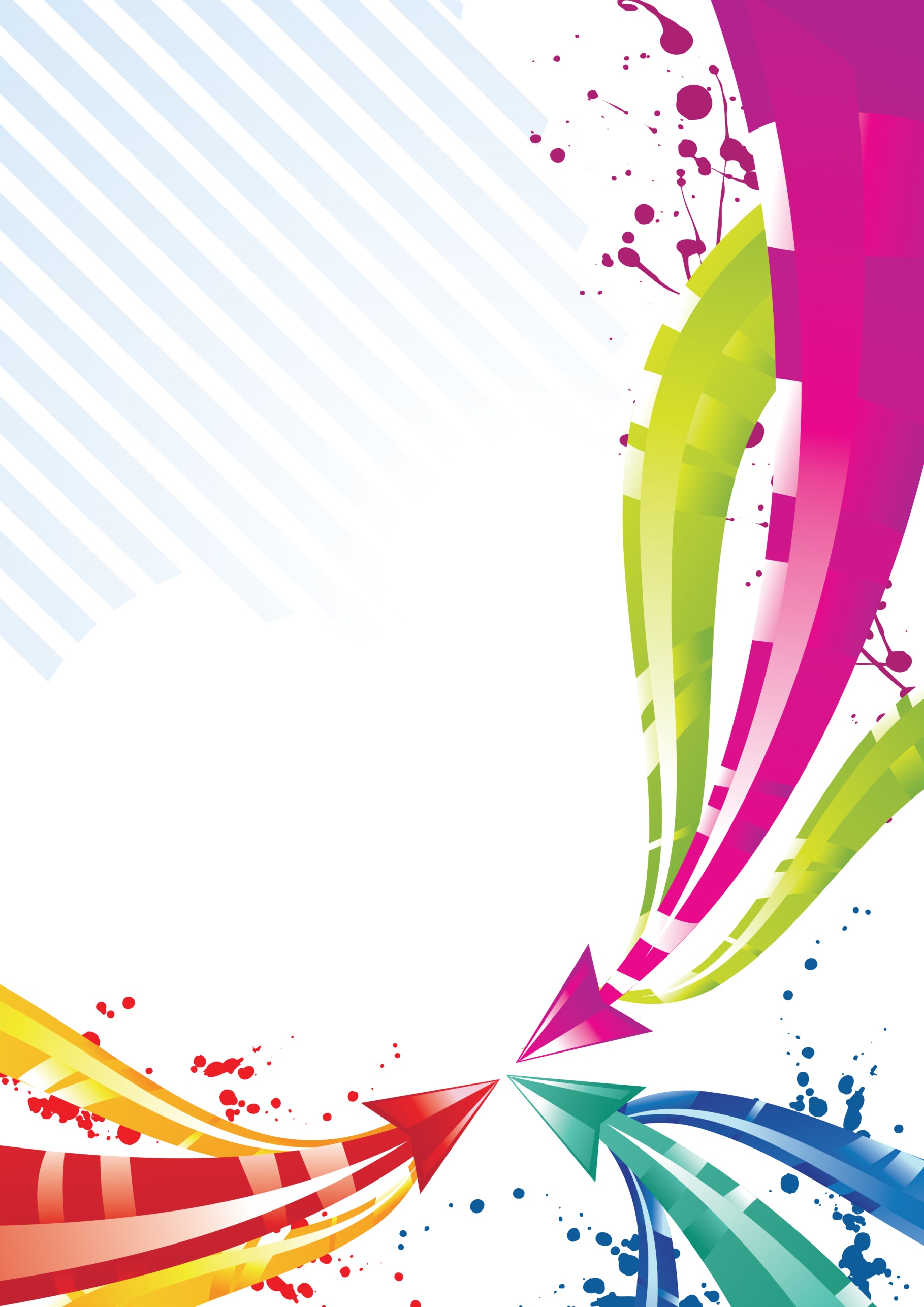 ОБЩЕСТВО С ОГРАНИЧЕННОЙ ОТВЕТСТВЕННОСТЬЮ «АС-ХОЛДИНГ» 
(ООО «АС-Холдинг)УДК: __________________________Рег.№:__________________________ОТЧЁТ по проведению экспертизы качества условий оказания услуг образовательными организациями Республики Ингушетия в 2022 годуГосударственный контракт №
от  2022 г.г. Москва 2022ОглавлениеОглавление	3Термины и определения	4Введение	6Методика исследования	7Основания для проведения исследования	7Целевые установки исследования	9Методы исследования:	11Показатели, характеризующие общие критерии оценки качества условий осуществления образовательной деятельности	12Расчёт показателей	16Система показателей оценки качества условий осуществления образовательной деятельности, регламент проведения сбора и систематизации первичных данных	22Выборка исследования	35Предоставляемые результаты:	36ПРИЛОЖЕНИЯ	40Приложение 1. Рабочий дневник обследования общеобразовательной организации (в том числе сайта образовательной организации)	40Приложение 2. Рабочий дневник обследования дошкольной образовательной организации (в том числе сайта образовательной организации)	54Приложеине 3. Рабочий дневник обследования организации дополнительного образования (в том числе сайта образовательной организации)	69Приложение 4. Рабочий дневник обследования организации профессиональной образовательной организации (в том числе сайта образовательной организации)	80Приложение 5. Анкета для опроса обучающихся и их родителей (законных представителей)	94Приложение 6. Перечень образовательных организаций Республики Ингушетия, в отношении которых проводится независимая оценка качества условий осуществления образовательной деятельности в 2022 году	97Термины и определенияВ настоящей программе по оказанию услуг по сбору и обобщению информации о качестве условий осуществления образовательной деятельности государственными образовательными организациями Республики Ингушетия и иными организациями, расположенными на территории Республики Ингушетия и осуществляющими образовательную деятельность за счет бюджетных ассигнований бюджета Республики Ингушетия, в отношении которых проводится независимая оценка качества условий осуществления образовательной деятельности в 2022 году (далее – Программа) применяются термины с соответствующими определениями:ВведениеВ современных условиях независимая оценка качества условий осуществления образовательной деятельности (далее – НОК УООД) является одной из форм общественного контроля и осуществляется с целью информирования участников образовательных отношений (в первую очередь потребителей услуг) о качестве условий предоставления образовательных услуг, которое обеспечивает образовательная организация. НОК УООД направлена на получение сведений об образовательной деятельности организаций, о качестве условий оказываемых обучающимся услуг при реализации образовательных программ, предоставление участникам отношений в сфере образования соответствующей информации об уровне организации работы по реализации образовательных программ и улучшения информированности потребителей о качестве условий работы образовательной организации.Результаты НОК УООД организаций предоставляют получателям образовательных услуг дополнительный инструмент для навигации при выборе организации для обучения и, одновременно, являются основой для формирования новых принципов управления образованием – от контроля деятельности образовательных организаций к повышению условий предоставления ими образовательных услуг за счет внешней оценки этих условий со стороны получателей услуг. НОК УООД организаций направлено не столько на достижение конкурентного преимущества образовательных организаций, сколько на выявление и приведение в соответствие условий осуществления образовательной деятельности в соответствии с потребностями получателей услуг.Система оценки основана на 5 критериях и 15 показателях, позволяет применять единые критерии для образовательных организаций, осуществляющих обучение по образовательным программам различных уровней и видов. Результаты оценки также сопоставимы с аналогичными результатами в других отраслях социальной сферы – культура, социальная защита населения и социально-медицинская экспертиза, медицина.Методика исследованияОснования для проведения исследованияПри проведении сбора и обобщения информации о качестве условий осуществления образовательной деятельности образовательными организациями используются следующие нормативные правовые акты:Федеральный закон от 29 декабря 2012 года № 273-ФЗ «Об образовании в Российской Федерации».Федеральный закон от 05 декабря 2017 года № 392-ФЗ «О внесении изменений в отдельные законодательные акты Российской Федерации по вопросам совершенствования проведения независимой оценки качества условий оказания услуг организациями в сфере культуры, охраны здоровья, образования, социального обслуживания и федеральными учреждениями медико-социальной экспертизы».Постановление Правительства Российской Федерации от 31 мая 2018 года № 638 «Об утверждении Правил сбора и обобщения информации о качестве условий оказания услуг организациями в сфере образования, охраны здоровья, образования, социального обслуживания и федеральными учреждениями медико-социальной экспертизы».4.	Постановление Правительства Российской Федерации от 20 октября 2021 года № 1802 «Об утверждении Правил размещения на официальном сайте образовательной организации в информационно-телекоммуникационной сети «Интернет» и обновления информации об образовательной организации, а также признании утратившими силу некоторых актов и отдельных положений некоторых актов Правительства Российской Федерации».5.	Приказ Министерства труда Российской Федерации от 31 мая 2018 года № 344н «Об утверждении Единого порядка расчета показателей, характеризующих общие критерии оценки качества условий оказания услуг организациями в сфере образования, охраны здоровья, образования, социального обслуживания и федеральными учреждениями медико-социальной экспертизы».6.	Приказ Министерства труда Российской Федерации от 30 октября 2018 года № 675н «Об утверждении Методики выявления и обобщения мнения граждан о качестве условий оказания услуг организациями в сфере культуры, охраны здоровья, образования, социального обслуживания и федеральными учреждениями медико-социальной экспертизы».7.	Приказ Министерства просвещения Российской Федерации от 13 марта 2019 года № 114 «Об утверждении показателей, характеризующих общие критерии оценки качества условий осуществления образовательной деятельности организациями, осуществляющими образовательную деятельность, по основным общеобразовательным программам, основным программам среднего профессионального образования, основным программам профессионального обучения, дополнительным общеобразовательным программам» (далее – приказ Минпросвещения России № 114).8.	Приказ Министерства финансов Российской Федерации от 07 мая 2019 года № 66н «О составе информации о результатах независимой оценки качества условий осуществления образовательной деятельности организациями, осуществляющими образовательную деятельность, условий оказания услуг организациями культуры, социального обслуживания, медицинскими организациями, федеральными учреждениями медико-социальной экспертизы, размещаемой на официальном сайте для размещения информации о государственных и муниципальных учреждениях в информационно-телекоммуникационной сети «Интернет», включая единые требования к такой информации, и порядке ее размещения, а также требованиях к качеству, удобству и простоте поиска указанной информации».9. Приказ Федеральной службы по надзору в сфере образования и науки от 14 августа 2020 года № 831 «Об утверждении требований к структуре официального сайта образовательной организации в информационно-телекоммуникационной сети «Интернет» и формату представления информации». 10. Приказ Минобрнауки России от 09 ноября 2015 года № 1309 «Об утверждении Порядка обеспечения условий доступности для инвалидов объектов и предоставляемых услуг в сфере образования, а также оказания им при этом необходимой помощи».11. Постановление Главного государственного санитарного врача Российской Федерации от 28 сентября 2020 года № 28 «Об утверждении санитарных правил СП 2.4.3648-20 «Санитарно-эпидемиологические требования к организациям воспитания и обучения, отдыха и оздоровления детей и молодежи».12. Примеры расчета показателей, характеризующих общие критерии оценки качества условий оказания услуг организациями в сфере культуры, охраны здоровья, образования, социального обслуживания и федеральными учреждениями медико-социальной экспертизы, разработанные Министерством труда Российской Федерации (август 2019 года).13. Методические рекомендации к Единому порядку расчета показателей с учетом отраслевых особенностей, разработанные Министерством просвещения Российской Федерации (январь 2022 года).Целевые установки исследованияЦели исследования:- предоставление гражданам информации о качестве условий осуществления образовательной деятельности образовательными организациями;- повышение качества условий осуществления образовательной деятельности образовательными организациями;- способствование повышению конкурентоспособности организаций в сфере образования.  .Задачи исследования:- получение информации о качестве условий осуществления образовательной деятельности организациями, осуществляющими образовательную деятельность в Республике Ингушетия, согласно приложению к настоящему техническому заданию;- интерпретация, оценка и обобщение полученной информации, расчет показателей, характеризующих общие критерии оценки качества условий осуществления образовательной деятельности организациями, осуществляющими образовательную деятельность в Республике Ингушетия;- формирование предложений об улучшении качества условий осуществления образовательной деятельности организациями, осуществляющими образовательную деятельность в Республике ИнгушетияОбъект исследования: Образовательные организации Республики Ингушетия.Предмет исследования: Качество условий осуществления образовательной деятельности. Сроки исследования:  В течение 40 дней с момента заключения Государственного  контракта.Методы исследования:Сбор данных по показателям НОКУ осуществляется методом анкетирования, в том числе с использованием дистанционных и Интернет-ресурсов, наблюдения, визуального осмотра. Исполнитель должен, основываясь на нормативно-правовой базе, указанной в п.1 настоящего технического задания, разработать и согласовать с Заказчиком в течение 3-5 рабочих дней со дня, следующего за днем заключения контракта, и до дня начала сбора данных следующий инструментарий:- методику сбора информации; - рабочий  дневник для фиксации результатов исследования информационной открытости на официальных сайтах и информационных стендах, предусматривающую параметры оценки и отметку о наличии/отсутствии каждого параметра оценки, а также отметку о наличии/отсутствии на официальных сайтах дистанционных способов обратной связи и взаимодействия с получателями услуг;- рабочий  дневник для фиксации результатов исследования комфортности предоставления услуг, предусматривающую параметры оценки и отметку о наличии/отсутствии каждого параметра; - рабочий  дневник для фиксации результатов исследования доступности услуг для инвалидов, предусматривающую параметры оценки и отметку о наличии/отсутствии каждого параметра; - анкету для опроса получателей услуг о качестве условий осуществления образовательной деятельности образовательными организациями;- график посещения и список проверяющих лиц, которые будут посещать образовательную организацию при проведении сбора данных;Объем выборочной совокупности респондентов для выявления мнения получателей образовательных услуг должен составлять 40% от объема генеральной совокупности, но не более 600 респондентов в одной образовательной организации. При проведении анкетирования Исполнитель должен предоставить Заказчику совместно с членами общественного совета по НОКУ возможность контроля за ходом анкетирования по каждой образовательной организации, подлежащей НОКУ.Анализ информационных стендов, оценка комфортности условий предоставления услуг и доступности для инвалидов помещений и услуг должны проводиться с обязательным очным посещением образовательных организаций, что необходимо подтверждать подписью руководителя (представителя) образовательной организации в рабочих дневниках. В целях защиты от "накрутки" при проведении онлайн-опроса с одного IP-адреса необходимо учитывать не более одной анкеты.Исполнитель еженедельно представляет Заказчику промежуточную информацию о ходе проведения исследования для размещения в новостной ленте официального сайта Минобрнауки Ингушетии;».Выборка исследованияОцениваемые организации – 150 образовательных организаций Республики Ингушетия2. Объем выборочной совокупности респондентов для выявления мнения граждан формируется для каждой образовательной организации в зависимости от общей численности получателей услуг, в данной организации в течение календарного года предшествующего году проведения независимой оценки качества, и составляет 40% от объема генеральной совокупности, но не более 600 респондентов в одной образовательной организации.3. Выборка по каждой организации формируется с учётм данных обследования о численности обучающихся.Таблица 1. Расчёт выборки в организацияхПри формировании объема генеральной и выборочной совокупности респондентов в одной организации, осуществляющей образовательную деятельность, в зависимости от уровня образования следует руководствоваться Методическими рекомендациями к Единому порядку расчета показателей с учетом отраслевых особенностей, разработанными Министерством просвещения Российской Федерации.Интегральная оценка качества и рейтинги образовательных организаций по качеству условий осуществления образовательной деятельности, сформированные по результатам проведения независимой оценкиКачество условий осуществления образовательной деятельности в образовательных организациях находится на высоком уровне, что показывает приведённая ниже диаграмма.Средний балл составил 90,8. Наиболее высокий балл (98,5) получен по критерию открытости и доступности информации об организации. Далее следуют критерии: доброжелательность и вежливость (96,8), комфортность условий (95,6) и удовлетворённость условиями (95,3).  Наиболее низкое значение принимает критерий доступности для инвалидов (67,9 балла).Рисунок 1. Средний балл по критериям НОК50 организаций, набравших наиболее высокие баллы, отображены на диаграмме:Таблица 2. Условия осуществления образовательной деятельности организациямиИтоговый вывод о качестве работы образовательных организаций и удовлетворенности граждан качествомУООД ( аналитический отчёт)Оценка удовлетворённости качеством условий осуществления образовательной деятельностиУровень удовлетворённости получателей услуг находится на высоком уровне и составляет не менее 90% от общего числа опрошенных по любому параметру каждой из организий.Таблица 3. Показатели удовлетворённости в образовательных организацияхФактическая выборка исследованияВсего опрошено 36635 респондентов.  Таблица 4. Выборка по образовательным организациямРезультаты оценки информационной открытости и доступностиВ организациях присутствуют все необходимые параметры информационной открытости.Таблица 5. Показатели информационной открытости и доступностиРезультаты оценки условий осуществления образовательной деятельностиВ организациях присутствуют все необходимые условия для обеспечения комфортности условий.Таблица 6.  Обеспечение комфортности УООД в организацияхРезультаты оценки доступности для инвалидовОценка условий доступности для инвалидов (см. таблицу. 7) показала, что в данный момент доступность является уязвимым местом для мноества организаций.Таблица 7. Результаты оценки доступности для инвалидовПроблемными зонами являются следующие: наличие сменных кресел-колясок, дублирование надписей знаками, выполненными рельефно-точечным шрифтом Брайля, возможность представления инвалидам по слуху и/или зрению) услуг сурдо/тифлосурдопереводчика.1. Показатели, характеризующие общий критерий "Открытость и доступность информации об организациях, осуществляющих образовательную деятельность"Критерий раскрывается через следующие показатели:Показатель 1.1. Соответствие информации о деятельности образовательной организации, размещенной на общедоступных информационных ресурсах, ее содержанию и порядку (форме) размещения, установленным законодательными и иными нормативными правовыми актами Российской Федерации.Показатель 1.2. Наличие на сайте организации информации о дистанционных способах обратной связи и взаимодействия с получателями услуг и их функционировании.Показатель 1.3. Доля получателей услуг, удовлетворенных открытостью, полнотой и доступностью информации о деятельности организации, размещенной на информационных стендах в помещении организации (в % от общего числа опрошенных получателей услуг).Средний балл по критерию в целом составил 98,5.Средняя величина показателей 1.1. Соответствие информации о деятельности образовательной организации, размещенной на общедоступных информационных ресурсах … составила 100 баллов. Средняя величина показателя 1.2. Наличие на сайте организации информации о дистанционных способах обратной связи и взаимодействия с получателями услуг и их функционировании составила 100 баллов. Средняя величина показателя Доля получателей услуг, удовлетворенных открытостью, полнотой и доступностью информации о деятельности организации, размещенной на информационных стендах в помещении организации составила 96,2.Рисунок 2. Средняя величина показателей, характеризующие общий критерий "Открытость и доступность информации об организациях, осуществляющих образовательную деятельность"Значение показателей по каждой организации отражено в Таблице 8.Наиболее высокие значения по данному критерию отмечаются в организациях:ГБДОУ № 9 Г. НАЗРАНЬ "ПЛАНЕТА ДЕТСТВА"ГБОУ "ООШ №11 Г.МАЛГОБЕК"ГБОУ "СОШ № 1 С.П. ЯНДАРЕ ИМЕНИ А.Т. ХАШАГУЛЬГОВА"ГБДОУ "ДЕТСКИЙ САД №10 С.П.ЯНДАРЕ"ГБОУ "РСЛШ ИМ. А. ЧАНИЕВА"ГБОУ"ООШС.П. ЧЕМУЛЬГА" Таблица 8. Показатели, характеризующие открытость и доступность информации2. Показатели, характеризующие общий критерий "Комфортность условий, в которых осуществляется образовательная деятельность"Критерий раскрывается через следующие показатели:Показатель 2.1. Обеспечение в организации комфортных условий предоставления услуг:Показатель 2.2.  Доля получателей образовательных услуг, удовлетворенных комфортностью условий, в которых осуществляется образовательная деятельность (в % от общего числа опрошенных получателей образовательных услуг)Средний балл по критерию в целом составил 95,6. Среднее значение показателя 2.1.  Обеспечение в организации комфортных условий предоставления услуг составило 100 баллов. Среднее значение показателя 2.2. Доля получателей образовательных услуг, удовлетворенных комфортностью условий, в которых осуществляется образовательная деятельность составила 91,3 балла.Рисунок 3. Средняя величина показателей, характеризующие общий критерий "Комфортность условий, в которых осуществляется образовательная деятельность"Значение показателей по каждой организации отражено в Таблице 9.Наиболее высокие значения по критерию отмечаются в организациях:ГБОУ "СОШ № 9 Г. НАЗРАНЬ"ГБДОУ "ДЕТСКИЙ САД №3 Г. НАЗРАНИ"ГБДОУ "ДЕТСКИЙ САД №8 Г. НАЗРАНИ"ГБДОУ № 9 Г. НАЗРАНЬ "ПЛАНЕТА ДЕТСТВА"ГБДОУ "ДЕТСКИЙ САД № 1 "СКАЗКА" ИМ. М.А. АРАПХАНОВОЙ"ГБОУ "ООШ №11 Г.МАЛГОБЕК"ГБОУ "СОШ №10 С.П. ВЕЖАРИ"ГБОУ "СОШ № 28 С.П. ЮЖНОЕ"ГБДОУ "ДЕТСКИЙ САД №8 С.П. ПСЕДАХ "ЧЕБУРАШКА"ГБДОУ "ДЕТСКИЙ САД №1 "ЖАР-ПТИЦА С.П. ПЛИЕВО"ГБОУ "РСЛШ ИМ. А. ЧАНИЕВА"Таблица 9. Показатели, характеризующие открытость и доступность информации3.  Показатели, характеризующие общий критерий "Доступность услуг для инвалидов"Данный критерий, характеризующий следующие показатели:Показатель 3.1 Оборудование помещений организации и прилегающей к ней территории с учетом доступности для инвалидов.Показатель 3.2 Обеспечение в организации условий доступности, позволяющих инвалидам получать образовательные услуги наравне с другими.Показатель 3.3 Доля получателей услуг, удовлетворенных доступностью услуг для инвалидов (в % от общего числа опрошенных получателей услуг - инвалидов).Средний балл по критерию в целом составил 67,9. Средняя величина показателя 3.1 Оборудование помещений организации и прилегающей к ней территории с учетом доступности для инвалидов составила 47,2 балла; показателя 3.2 Обеспечение в организации условий доступности, позволяющих инвалидам получать образовательные услуги наравне с другими – 67,1 балла.  Средняя величина показателя 3.3 Доля получателей услуг, удовлетворенных доступностью услуг для инвалидов составила 89,7 баллов.Рисунок 4. Средняя величина показателей, характеризующие общий критерий Доступность услуг для инвалидовРезультаты по отдельным организациям отражены на рис.10.  Наиболее высокий балл получили:ГБДОУ "ДЕТСКИЙ САД №3 С.П. ДОЛАКОВО "ЗАМОК ДЕТСТВА"ГБОУ "ЦНО ДЛЯ ДЕТЕЙ С ОВЗ"ГБДОУ "ДЕТСКИЙ САД №1 Г.НАЗРАНИ "ВОЛШЕБНЫЙ ЗАМОК"ГБОУ "СОШ № 1 С.П. ПЛИЕВО"ГБДОУ "ДЕТСКИЙ САД №5 Г.МАЛГОБЕКА "ЛАСТОЧКА"ГБДОУ "ДЕТСКИЙ САД № 2 Г. НАЗРАНИ "МИР ДЕТСТВА"ГБОУ "СОШ №5 С.П. НОВЫЙ РЕДАНТ ИМЕНИ А.О.ЛЬЯНОВА"ГБДОУ "ДЕТСКИЙ САД №8 С.П. ПСЕДАХ "ЧЕБУРАШКА"ГБДОУ "ДЕТСКИЙ САД № 2 С.П.ЭКАЖЕВО "АЛЕНЬКИЙ ЦВЕТОЧЕК"ГБДОУ "ДЕТСКИЙ САД №3 Г. НАЗРАНИ"ГБДОУ « Детский сад № 4 г. Малгобек «Радуга»ГБОУ "С(К)ОШ-ИНТЕРНАТ-ДС  Г. СУНЖА"Таблица 10. Показатели, характеризующие Доступность услуг для инвалидов4. Показатели, характеризующие доброжелательность, вежливость работников организацииДанный критерий, характеризующий следующие показатели:Показатель 4.1. Доля получателей услуг, удовлетворенных доброжелательностью, вежливостью работников организации, обеспечивающих первичный контакт и информирование получателя услуги при непосредственном обращении в организацию (работники приемной комиссии, секретариата, учебной части и пр. ) (в % от общего числа опрошенных получателей услуг)Показатель 4.2. Доля получателей услуг, удовлетворенных доброжелательностью, вежливостью работников организации, обеспечивающих непосредственное оказание образовательной услуги при обращении в организацию (например, преподаватели, воспитатели, тренеры, инструкторы ) (в % от общего числа опрошенных получателей услуг).Показатель 4.3. Доля получателей услуг, удовлетворенных доброжелательностью, вежливостью работников организации при использовании дистанционных форм взаимодействия (в % от общего числа опрошенных получателей услуг)Средний балл по критерию в целом 96,8 Средняя величина показателя 4.1. Доля получателей услуг, удовлетворенных доброжелательностью, вежливостью работников организации, обеспечивающих первичный контакт и информирование получателя услуги при непосредственном обращении в организацию составила 96,2 балла; показателя 4.2. Доля получателей услуг, удовлетворенных доброжелательностью, вежливостью работников организации, обеспечивающих непосредственное оказание образовательной услуги при обращении в организацию – 97,0 балла; Показателя 4.3. Доля получателей услуг, удовлетворенных доброжелательностью, вежливостью работников организации при использовании дистанционных форм взаимодействия – 97,8 балла.Рисунок 5. Средняя величина показателей, характеризующие общий критерий Доброжелательность, вежливость работников организацииЗначение показателей по каждой организации отражено в Таблице 11.Лидируют следующие организации:ГБОУ "НОШ № 17 Г. НАЗРАНЬ"ГБДОУ "ДЕТСКИЙ САД №3 Г. НАЗРАНИ""ГБДОУ №5 Г. НАЗРАНИ"ГБДОУ "ДЕТСКИЙ САД №8 Г. НАЗРАНИ"ГБДОУ № 9 Г. НАЗРАНЬ "ПЛАНЕТА ДЕТСТВА"ГБОУ "СОШ № 9 Г.МАЛГОБЕК"ГБОУ "ООШ №11 Г.МАЛГОБЕК"ГБОУ "СОШ №10 С.П. ВЕЖАРИ"ГБОУ "СОШ № 28 С.П. ЮЖНОЕ"ГБДОУ "ДЕТСКИЙ САД №5 Г.МАЛГОБЕКА "ЛАСТОЧКА"ГБДОУ "ДЕТСКИЙ САД №8 С.П. ПСЕДАХ "ЧЕБУРАШКА"ГБОУ "СОШ № 1 С.П. ЯНДАРЕ ИМЕНИ А.Т. ХАШАГУЛЬГОВА"ГБОУ "РСЛШ ИМ. А. ЧАНИЕВА"ГБДОУ "ЯСЛИ-САД №1 Г. СУНЖА "УЛЫБКА"ГБДОУ "ДЕТСКИЙ САД - ЯСЛИ С. П. АЛХАСТЫ "СОЛНЫШКО"Таблица 11. Показатели, характеризующие доброжелательность, вежливость работников организации5. Показатели, характеризующие общий критерий "Удовлетворенность условиями ведения образовательной деятельности организаций"Данный критерий, характеризующий следующие показатели:Показатель 5.1. Доля получателей образовательных услуг, которые готовы рекомендовать организацию родственникам и знакомым (могли бы ее рекомендовать, если бы была возможность выбора организации) (в % от общего числа опрошенных получателей образовательных услуг)Показатель 5.2. Доля получателей образовательных услуг, удовлетворенных удобством графика работы организации (для ДПО и ВО - организационными условиями предоставления услуг) (в % от общего числа опрошенных получателей образовательных услуг)Показатель 5.3. Доля получателей образовательных услуг, удовлетворенных в целом условиями оказания образовательных услуг в организации (в % от общего числа опрошенных получателей услугСредний балл по критерию в целом составил 95,3 балла. Значение Показателя 5.1. Доля получателей образовательных услуг, которые готовы рекомендовать организацию родственникам и знакомым составило 95,4 балла.Значение Показателя 5.2. Доля получателей образовательных услуг, удовлетворенных удобством графика работы организации составило 94,9 балла.Значение Показателя 5.3. Доля получателей образовательных услуг, удовлетворенных в целом условиями оказания образовательных услуг в организации составило 95,4 балла.Рисунок 6. Средняя величина показателей, характеризующие общий критерий «Удовлетворенность условиями ведения образовательной деятельности организаций»Значение показателей по каждой организации отражено в Таблице 13.Наиболее высокие баллы по данному показателю получают:ГБОУ "СОШ № 4 Г. НАЗРАНЬ"ГБОУ "СОШ № 9 Г. НАЗРАНЬ"ГБОУ "СОШ№13 Г.НАЗРАНЬ"ГБОУ "НОШ №16 Г.НАЗРАНЬ"ГБДОУ "ДЕТСКИЙ САД №3 Г. НАЗРАНИ""ГБДОУ №5 Г. НАЗРАНИ"ГБДОУ "ДЕТСКИЙ САД №8 Г. НАЗРАНИ"ГБДОУ № 9 Г. НАЗРАНЬ "ПЛАНЕТА ДЕТСТВА"ГБОУ "СОШ № 9 Г.МАЛГОБЕК"ГБОУ "ООШ №11 Г.МАЛГОБЕК"ГБОУ "СОШ №10 С.П. ВЕЖАРИ"ГБОУ "СОШ № 28 С.П. ЮЖНОЕ"ГБДОУ "ДЕТСКИЙ САД №5 Г.МАЛГОБЕКА "ЛАСТОЧКА"ГБДОУ "ДЕТСКИЙ САД №8 С.П. ПСЕДАХ "ЧЕБУРАШКА"ГБДОУ "ДЕТСКИЙ САД С.П. ДОЛАКОВО "УЛЫБКА"ГБОУ "СОШ С.П. МУЖИЧИ"ГБОУ "РСЛШ ИМ. А. ЧАНИЕВА"Таблица 12. Показатели, характеризующие открытость и доступность информацииРекомендации по образовательным организациямПриложенияПриложение 1. Рабочий дневник обследования общеобразовательной организации (в том числе сайта образовательной организации)№ организации в Перечне ____________         ИНН организации:____________________________________Наименование организации: ____________________________________________________________________E-mail _______________________ Телефон:____________________ Оф. сайт:___________________________ФИО ответственного за НОКОУ в организации:___________________________________________________Дата и время проведения наблюдения: ___________________________________________Форма проведения наблюдения: 1. Очная 2. ДистанционнаяУкажите численность обучающихся в образовательной организации:Возможность реализация в организации адаптированных образовательных программ:Расположение организации в здании исторического, культурного и архитектурного наследия:ПУНКТ K2А ЗАПОЛНЯЕТСЯ В СЛУЧАЕ, ЕСЛИ В К2 ОТМЕЧЕНО «ДА» K2A.	Имеется ли решение органов по охране и использованию памятников истории и культуры соответствующего уровня и органов социальной защиты населения о невозможности выполнения требований по обеспечению доступности для инвалидов в части: оборудования входных групп пандусами (подъемными платформами); наличия адаптированных лифтов, поручней, расширенных дверных проемов; наличия специально оборудованных санитарно-гигиенических помещений в организации? Отметьте наличие и полноту информации о деятельности образовательной организации, размещенной на информационных СТЕНДАХ, расположенных в помещении организацииОтметьте наличие и полноту информации о деятельности образовательной организации, размещенной на официальном САЙТЕ образовательной организации в сети Интернет1.2. Наличие на официальном сайте организации (учреждения) информации о дистанционных способах обратной связи и взаимодействия с получателями услуг и их функционирование. II. Показатели, характеризующие комфортность условий, в которых осуществляется образовательная деятельность2.1. Обеспечение в организации комфортных условий, в которых осуществляется образовательная деятельность.III. Показатели, характеризующие доступность образовательной деятельности для инвалидов3.1. Оборудование территории, прилегающей к зданиям организации, и помещений с учетом доступности для инвалидов:3.2. Обеспечение в организации условий доступности, позволяющих инвалидам получать образовательные услуги наравне с другими, включая:Рекомендации эксперта:____________________________________________________________________________________________________________________________________________________________________________________________________________________________________________________________________________________________________________________Подпись ответственного лица:_____________Печать организации:Приложение 2. Рабочий дневник обследования дошкольной образовательной организации (в том числе сайта образовательной организации)№ организации в Перечне ____________         ИНН организации:____________________________________Наименование организации: ____________________________________________________________________E-mail _______________________ Телефон:____________________ Оф. сайт:___________________________ФИО ответственного за НОКОУ в организации:___________________________________________________Дата и время проведения наблюдения: ___________________________________________Форма проведения наблюдения: 1. Очная 2. ДистанционнаяУкажите численность обучающихся в образовательной организации:Возможность реализация в организации адаптированных образовательных программ:Расположение организации в здании исторического, культурного и архитектурного наследия:ПУНКТ K2А ЗАПОЛНЯЕТСЯ В СЛУЧАЕ, ЕСЛИ В К2 ОТМЕЧЕНО «ДА» K2A.	Имеется ли решение органов по охране и использованию памятников истории и культуры соответствующего уровня и органов социальной защиты населения о невозможности выполнения требований по обеспечению доступности для инвалидов в части: оборудования входных групп пандусами (подъемными платформами); наличия адаптированных лифтов, поручней, расширенных дверных проемов; наличия специально оборудованных санитарно-гигиенических помещений в организации? Отметьте наличие и полноту информации о деятельности образовательной организации, размещенной на информационных СТЕНДАХ, расположенных в помещении организацииОтметьте наличие и полноту информации о деятельности образовательной организации, размещенной на официальном САЙТЕ образовательной организации в сети Интернет1.2. Наличие на официальном сайте организации (учреждения) информации о дистанционных способах обратной связи и взаимодействия с получателями услуг и их функционирование. II. Показатели, характеризующие комфортность условий, в которых осуществляется образовательная деятельность2.1. Обеспечение в организации комфортных условий, в которых осуществляется образовательная деятельность.III. Показатели, характеризующие доступность образовательной деятельности для инвалидов3.1. Оборудование территории, прилегающей к зданиям организации, и помещений с учетом доступности для инвалидов:3.2. Обеспечение в организации условий доступности, позволяющих инвалидам получать образовательные услуги наравне с другими, включая:Рекомендации эксперта:____________________________________________________________________________________________________________________________________________________________________________________________________________________________________________________________________________________________________________________Подпись ответственного лица:_____________Печать организации:Приложеине 3. Рабочий дневник обследования организации дополнительного образования (в том числе сайта образовательной организации)№ организации в Перечне ____________         ИНН организации:____________________________________Наименование организации: ____________________________________________________________________E-mail _______________________ Телефон:____________________ Оф. сайт:___________________________ФИО ответственного за НОКОУ в организации:___________________________________________________Дата и время проведения наблюдения: ___________________________________________Форма проведения наблюдения: 1. Очная 2. ДистанционнаяУкажите численность обучающихся в образовательной организации:Расположение организации в здании исторического, культурного и архитектурного наследия:ПУНКТ K2А ЗАПОЛНЯЕТСЯ В СЛУЧАЕ, ЕСЛИ В К2 ОТМЕЧЕНО «ДА» K2A.	Имеется ли решение органов по охране и использованию памятников истории и культуры соответствующего уровня и органов социальной защиты населения о невозможности выполнения требований по обеспечению доступности для инвалидов в части: оборудования входных групп пандусами (подъемными платформами); наличия адаптированных лифтов, поручней, расширенных дверных проемов; наличия специально оборудованных санитарно-гигиенических помещений в организации? Отметьте наличие и полноту информации о деятельности образовательной организации, размещенной на информационных СТЕНДАХ, расположенных в помещении организацииОтметьте наличие и полноту информации о деятельности образовательной организации, размещенной на официальном САЙТЕ образовательной организации в сети Интернет1.2. Наличие на официальном сайте организации (учреждения) информации о дистанционных способах обратной связи и взаимодействия с получателями услуг и их функционирование. II. Показатели, характеризующие комфортность условий, в которых осуществляется образовательная деятельность2.1. Обеспечение в организации комфортных условий, в которых осуществляется образовательная деятельность.III. Показатели, характеризующие доступность образовательной деятельности для инвалидов3.1. Оборудование территории, прилегающей к зданиям организации, и помещений с учетом доступности для инвалидов:3.2. Обеспечение в организации условий доступности, позволяющих инвалидам получать образовательные услуги наравне с другими, включая:Рекомендации эксперта:____________________________________________________________________________________________________________________________________________________________________________________________________________________________________________________________________________________________________________________Подпись ответственного лица:_____________Печать организации:Приложение 4. Анкета для опроса обучающихся и их родителей (законных представителей)Уважаемый участник опроса! Опрос проводится в целях выявления мнения граждан о качестве осуществления образовательной деятельности организациями, осуществляющими образовательную деятельность по основным общеобразовательным программам, образовательным программам среднего профессионального образования, основным программам профессионального обучения, дополнительным общеобразовательным программам. В опросе о качестве осуществления образовательной деятельности организациями, осуществляющими образовательную деятельность по основным общеобразовательным программам и дополнительным общеобразовательным программам, могут участвовать родители (законные представители) обучающихся и обучающиеся старше 14 лет. В опросе о качестве осуществления образовательной деятельности организациями, осуществляющими образовательную деятельность по образовательным программам среднего профессионального образования и основным программам профессионального обучения, могут участвовать родители (законные представители) обучающихся и сами обучающиеся. Пожалуйста, ответьте на вопросы анкеты. Ваше мнение позволит улучшить работу образовательной организации и повысить качество оказания образовательных услуг населению. Опрос проводится анонимно. Ваши фамилия, имя, отчество, контактные телефоны указывать необязательно. Конфиденциальность высказанного Вами мнения о качестве условий оказания образовательных услуг образовательными организациями гарантируется. Выберите категорию получателя образовательных услуг, к которой Вы относитесь (можно выбрать только одну): Обучающийся; Родитель (законный представитель) обучающегося; Воспитанник детского дома. Если Вы выбрали категории «Обучающийся» и «Воспитанник детского дома», подтвердите, что Вам больше 14 лет: Да (анкета будет принята в обработку) Нет При посещении образовательной организации обращались ли Вы к информации  о ее деятельности, размещенной на информационных стендах в помещениях организации? Да  Нет (переход к вопросу 3) Удовлетворены 	ли 	Вы 	открытостью, 	полнотой 	и 	доступностью 	информации  о деятельности образовательной организации, размещенной на информационных стендах в помещении организации? Да  Нет Пользовались ли Вы официальным сайтом образовательной организации, чтобы получить информацию о ее деятельности? Да  Нет (переход к вопросу 5) Удовлетворены 	ли 	Вы 	открытостью, 	полнотой 	и 	доступностью 	информации  о деятельности образовательной организации, размещенной на ее официальном сайте в информационно-телекоммуникационной сети «Интернет»? Да  Нет Удовлетворены ли Вы комфортностью условий предоставления образовательных услуг в организации (обеспечение в организации комфортных условий, в которых осуществляется образовательная деятельность: наличие зоны отдыха (ожидания); наличие и понятность навигации внутри организации; наличие и доступность питьевой воды; наличие и доступность санитарно-гигиенических помещений; санитарное состояние помещений организации)? Да  Нет Имеете ли Вы (или лицо, представителем которого Вы являетесь) установленную группу инвалидности? Да Нет (переход к вопросу 8)  Удовлетворены ли Вы доступностью предоставления образовательных услуг для инвалидов в организации? Да  Нет  Удовлетворены ли Вы доброжелательностью и вежливостью работников образовательной организации, обеспечивающих первичный контакт с посетителями и информирование об услугах при непосредственном обращении в организацию (работники приемной комиссии, секретариата, учебной части)? Да Нет Удовлетворены ли Вы доброжелательностью и вежливостью работников образовательной организации, обеспечивающих непосредственное оказание образовательной услуги при обращении в организацию (преподаватели, воспитатели, тренеры, инструкторы)? Да Нет Пользовались ли Вы какими-либо дистанционными способами взаимодействия с образовательной организацией (телефон, электронная почта, электронный сервис (форма для подачи электронного обращения (жалобы, предложения), получение консультации по оказываемым образовательным услугам), раздел «Часто задаваемые вопросы», анкета для опроса граждан на сайте и прочие)?  Да Нет (переход к вопросу 12) Удовлетворены 	ли 	Вы 	доброжелательностью 	и 	вежливостью 	работников образовательной организации, с которыми взаимодействовали в дистанционной форме (по телефону, по электронной почте, с помощью электронных сервисов (для подачи электронного обращения (жалобы, предложения), получения консультации по оказываемым образовательным услугам) и в прочих дистанционных формах)? Да Нет Готовы ли Вы рекомендовать данную образовательную организацию родственникам и знакомым (или могли бы Вы ее рекомендовать, если бы была возможность выбора образовательной организации)? (вопрос не должен быть доступен (задан) для категории получателей образовательных услуг «Воспитанник детского дома»)  Да Нет Удовлетворены ли Вы организационными условиями предоставления образовательных услуг (графиком работы организации, навигацией внутри организации (наличие информационных табличек, указателей, сигнальных табло, инфоматов и прочие)? (вопрос не должен быть доступен (задан) для категории получателей образовательных услуг «Воспитанник детского дома») Да Нет Удовлетворены 	ли 	Вы 	в 	целом 	условиями 	оказания 	образовательных 	услуг в образовательной организации? Да Нет Ваши предложения по улучшению условий оказания образовательных услуг в данной образовательной организации: __________________________________________________________________ __________________________________________________________________ __________________________________________________________________ __________________________________________________________________ __________________________________________________________________ __________________________________________________________________ Сообщите, пожалуйста, некоторые сведения о себе:  Ваш пол Мужской Женский  Ваш возраст __________ (укажите сколько Вам полных лет) Благодарим Вас за участие в опросе! Приложение 5. Перечень организаций, осуществляющих образовательную деятельность, подлежащих независимой оценки качества условий осуществления образовательной деятельности в 2022 году.СОГЛАСОВАНОМинистерство образования и науки Республики ИнгушетияУТВЕРЖДАЮГенеральный директор ООО «АС-Холдинг»___________________Э.И. Бокова________________Е.В.Ханова«___» ________________ 2022 г.«___» ________________ 2022 г.М.П.М.П.Руководитель_____________________Ханова Е.В.Термин/сокращениеОпределениеТехническое заданиетехническое задание на оказание услуг по сбору и обобщению информации о качестве условий осуществления образовательной деятельности государственными образовательными организациями Республики Ингушетия и иными организациями, расположенными на территории мелекес и осуществляющими образовательную деятельность за счет бюджетных ассигнований бюджета Республики Ингушетия, в отношении которых проводится независимая оценка качества условий осуществления образовательной деятельности в 2022 годуАнкетированиеметод проведения социологических опросов, при котором общение между интервьюером и респондентом осуществляется в соответствии с разработанной анкетой Респондентылица, принявшие участие в анкетировании (опросе)Генеральная совокупностьсовокупность всех получателей услуг для оценки качества условий осуществления образовательной деятельности образовательной организациейВыборочная совокупность (выборка)часть отобранных объектов из генеральной совокупности, подлежащих опросуРепрезентативностьсоответствие характеристик выборки характеристикам генеральной совокупности в целомГосударственный контрактконтракт на оказание услуг по сбору и обобщению информации о качестве условий осуществления образовательной деятельности государственными образовательными организациями Республики Ингушетияи иными организациями, расположенными на территории Республики Ингушетия и осуществляющими образовательную деятельность за счет бюджетных ассигнований бюджета Республики Ингушетия, в отношении которых проводится независимая оценка качества в 2022 годуЗаказчикМинистерство образования и науки Республики ИнгушетияИсполнитель ООО «АС-Холдинг»Исследованиекомплекс мероприятий по сбору, обобщению и анализу информации о качестве условий осуществления образовательной деятельности государственными образовательными организациями Республики Ингушетияи иными организациями, расположенными на территории Республики Ингушетия и осуществляющими образовательную деятельность за счет бюджетных ассигнований бюджета Республики Ингушетия, в отношении которых проводится независимая оценка качества в 2022 годуОбразовательные организацииГосударственные образовательные организации Республики Ингушетия, и иные организации, расположенные на территории Республики Ингушетия и осуществляющие образовательную деятельность в соответствии с действующим законодательством об образовании в Российской Федерации, в отношении которых проводится независимая оценка качества в 2022 годуПрограмма исследованиядокумент, включающий информацию о местах и сроках оказания услуг по сбору и обобщению информации о качестве условий осуществления образовательной деятельности государственными образовательными организациями Республики Ингушетияи иными организациями, расположенными на территории Республики Ингушетия и осуществляющими образовательную деятельность за счет бюджетных ассигнований бюджета Республики Ингушетия, в отношении которых проводится независимая оценка качества в 2022 году, методах исследования, инструментарии исследования, планируемых результатахРабочий дневникДокумент, содержащий данные по  результатам обследования организацииРеспондентлицо, принявшее участие в онлайн-анкетированииПолучатели образовательных услугобучающиеся организаций, осуществляющих образовательную деятельность, и их родители (законные представители)АнкетаБланк, содержащий перечень вопросов и варианты ответов, либо поля для занесения текстовых ответов Онлайн-анкетаинтерактивная анкета, размещенная на согласованном с Заказчиком адресе URL в сети «Интернет» и заполняемая с компьютера или мобильного устройства в режиме онлайнЭлектронная платформаИнформационная система НОК УООД, используемая Исполнителем для сбора и обобщения информации о качестве условий осуществления образовательной деятельности образовательных организаций в Республике ИнгушетияДОдошкольное образованиеДОДдополнительное образование детейООобщее образование (включая начальное общее, основное общее среднее (полное) общееСПОсреднее профессиональное образованиеПолучатели образовательных услугОбщеобразовательные организации Обучающиеся+ лица, достигшие 
14 летРодители (законные представители)+ Генеральная совокупностьСоответствует сумме общей численности обучающихся и численности обучающихся, достигших 14 лет, в течение календарного года, предшествующего году проведения независимой оценки качества№ п/пНаименование учрежденияКрит1Крит2Крит3Крит4биКрит5№ п/пНаименование учрежденияКрит1Крит2Крит3Крит4биКрит5общий балл105ГБДОУ "ДЕТСКИЙ САД №3 С.П. ДОЛАКОВО "ЗАМОК ДЕТСТВА"99,299,597,999,89999,0871ГБДОУ "ДЕТСКИЙ САД №8 С.П. ПСЕДАХ "ЧЕБУРАШКА"99,610092,510010098,4227ГБДОУ "ДЕТСКИЙ САД №3 Г. НАЗРАНИ"99,210091,910010098,2226ГБДОУ "ДЕТСКИЙ САД № 2 Г. НАЗРАНИ "МИР ДЕТСТВА"99,69993,19999,698,0667ГБДОУ "ДЕТСКИЙ САД №5 Г.МАЛГОБЕКА "ЛАСТОЧКА"98,897,59410010098,0674ГБДОУ « Детский сад № 4 г. Малгобек «Радуга»99,299,591,6999997,6633ГБДОУ № 9 Г. НАЗРАНЬ "ПЛАНЕТА ДЕТСТВА"1001008810010097,625ГБДОУ "ДЕТСКИЙ САД №1 Г.НАЗРАНИ "ВОЛШЕБНЫЙ ЗАМОК"98,49996,197,297,297,58106ГБДОУ "ДЕТСКИЙ САД № 2 С.П.ЭКАЖЕВО "АЛЕНЬКИЙ ЦВЕТОЧЕК"98,499,59298,49897,2636ГБДОУ ЦРР - Д/С "МАЛЕНЬКИЙ ГЕНИЙ" Г. МАГАС99,299,589,698,497,896,911ГБОУ "СОШ№13 Г.НАЗРАНЬ"99,699,58699,210096,867ГБОУ "СОШ № 9 Г. НАЗРАНЬ"99,61008599,610096,8434ГБДОУ "ДЕТСКИЙ САД № 1 "СКАЗКА" ИМ. М.А. АРАПХАНОВОЙ"99,61008699,299,296,818ГКОУ "РЦДО"99,69787,499,498,896,4472ГБДОУ « Детский сад № 6 г. Малгобек «Ивушка»99,298,584,899,499,896,34150ГБДОУ "ДЕТСКИЙ САД С.П. ДЖЕЙРАХ ЗОЛУШКА"99,698,588,697,695,495,9449ГБОУ "ЦНО ДЛЯ ДЕТЕЙ С ОВЗ"9594,597,397,89595,92132ГБДОУ "ЯСЛИ САД № 2 Г.СУНЖА "СВЕТЛЯЧОК"98968699,699,295,7665ГБДОУ "ДЕТСКИЙ САД №2 Г. МАЛГОБЕКА "ГНЕЗДЫШКО"98,89886,29798,295,64117ГБОУ "СОШ №4 С.П. НЕСТЕРОВСКОЕ"99,69983,797,89895,6251ГБОУ "СОШ №5 С.П. НОВЫЙ РЕДАНТ ИМЕНИ А.О.ЛЬЯНОВА"97,697,592,896,693,295,5430ГБДОУ "ДЕТСКИЙ САД №6 Г. НАЗРАНИ"99,2978299,299,695,455ГБОУ "СОШ №15 С.П.СРЕДНИЕ АЧАЛУКИ"99,29984,59797,295,38110ГБДОУ "ДЕТСКИЙ САД №1 "ЖАР-ПТИЦА С.П. ПЛИЕВО"99,210078,299,499,895,3231ГБДОУ "ДЕТСКИЙ САД № 7 Г.НАЗРАНИ "СОЛНЕЧНАЯ БАШНЯ"9899,58298,498,495,2668ГБДОУ "ДЕТСКИЙ САД№1 С.П. В.АЧАЛУКИ"СОЛНЫШКО"99,69978,599,49995,1146ГБДОУ №2 "МАЛЫШОК"г.Карабулак99,29680,998,89994,7839ГБОУ "СОШ №2 Г. МАЛГОБЕК"99,69977,198,89894,591ГБОУ "СОШ № 1 С.П. СУРХАХИ"98,498,579,997,897,694,44108ГБДОУ "ДЕТСКИЙ САД №1 С. П. СУРХАХИ "НЕПОСЕДЫ"99,69977,496,89894,1629"ГБДОУ №5 Г. НАЗРАНИ"99,2997210010094,0485ГБОУ "СОШ № 1 С.П. ЯНДАРЕ ИМЕНИ А.Т. ХАШАГУЛЬГОВА"10099,571,71009994,04109ГБДОУ "ДЕТСКИЙ САД С.П. ДОЛАКОВО "УЛЫБКА"98,498,575,39810094,04101ГБОУ "СОШ № 1 С.П. БАРСУКИ ИМ. И.Б. ЗЯЗИКОВА"98,497,584,895,49494,02130ГБОУ "С(К)ОШ-ИНТЕРНАТ-ДС  Г. СУНЖА"98,88790,797,69593,8266ГБДОУ №3 "СОЛНЫШКО" Г. МАЛГОБЕКА9899,577,997,69693,8134ГБДОУ "ДЕТСКИЙ САД № 8 Г.СУНЖА "БЕРЕЗКА"99,699,57099,699,893,7122ГБОУ "СОШ №4 С.П. ТРОИЦКОЕ"97,69588,394,293,293,6698ГБОУ "СОШ №4 С.П. КАНТЫШЕВО"98,496,58396,493,893,6270ГБДОУ "ДЕТСКИЙ САД №3 С. П. НИЖНИЕ АЧАЛУКИ "ЗОЛОТАЯ РЫБКА"99,2997299,698,293,6116ГБОУ "СОШ № 2 С.П. НЕСТЕРОВСКОЕ"99,299,570,899,29993,54148ГБДОУ "ДЕТСКИЙ САД № 4 Г.КАРАБУЛАК "СКАЗОЧНЫЙ МИР"99,298,582,195,292,693,52124ГБОУ "СОШ С.П. МУЖИЧИ"97,699,57298,410093,5144ГБОУ "СОШ №5 Г. КАРАБУЛАК"98,897,580,994,493,893,0862ГБОУ "СОШ № 28 С.П. ЮЖНОЕ"99,610064,810010092,8861ГБОУ "ООШ № 27 С.П. НИЖНИЕ АЧАЛУКИ"99,696,572,797,897,692,84126ГБОУ "СОШ-ДС С.П. АЛХАСТЫ"98,494,582,7959392,722ГБОУ "СОШ № 1 Г. НАЗРАНЬ"989777,69694,492,6129ГБОУ "СОШ-ДЕТСКИЙ САД С.П. АЛКУН"99,299,56699,29992,58147ГБДОУ ДЕТСКИЙ САД №3 "ПОДСНЕЖНИК"98,49969,39996,892,540ГБОУ "СОШ №3 Г. МАЛГОБЕК"98,89775,995,894,892,464ГБОУ "СОШ № 4 Г. НАЗРАНЬ"99,29963,999,410092,3103ГБОУ "СОШ С.П. ГАЗИ-ЮРТ"98,498,575,695,493,292,22149ГБОУ "СОШ - ДЕТСКИЙ САД С.П. ДЖЕЙРАХ ИМЕНИ И.С.ЛЬЯНОВА"98,89870,797,29692,1457ГБОУ "СОШ-ДС №21 С.П. АКИ-ЮРТ"99,6986698,89892,08136ГБДОУ "ДЕТСКИЙ САД № 2 С.П. НЕСТЕРОВСКОЕ  "МИР ЧУДЕС"98,899,569,696,49692,06125ГБОУ "РСЛШ ИМ. А. ЧАНИЕВА"100100601001009245ГБОУ "ООШ №11 Г.МАЛГОБЕК"10010059,410010091,8880ГБОУ "СОШ № 5 С.П. ЭКАЖЕВО"98,89869,996,495,691,7424ГБОУ "СОШ №2 Г. МАГАС"98,89773,295,494,291,7260ГБОУ "СОШ № 25 С.П.ПСЕДАХ"98,495,570,896,89791,7145ГБДОУ "ДЕТСКИЙ САД Г.КАРАБУЛАКА "СКАЗКА"10098,565,697,696,691,6614ГБОУ "НОШ №16 Г.НАЗРАНЬ"989268,79910091,5453ГБОУ "СОШ №10 С.П. ВЕЖАРИ"99,210058,510010091,5410ГБОУ "СОШ № 12 Г. НАЗРАНЬ"99,298,567,29696,491,4656ГБОУ "СОШ №19 С.П.САГОПШИ"98,496,567,297,496,891,2692ГБОУ "СОШ № 2 С.П. СУРХАХИ"9897,569,99595,691,222ГБОУ "ЦЕНТР ОБРАЗОВАНИЯ Г. МАГАС"97,695,57793,492,491,1832ГБДОУ "ДЕТСКИЙ САД №8 Г. НАЗРАНИ"99,610056,210010091,1683ГБОУ "СОШ № 2 С.П. ПЛИЕВО"989664,898,89891,1242ГБОУ "СОШ №5 Г.МАЛГОБЕК"9895,574,4939490,9815ГБОУ "НОШ № 17 Г. НАЗРАНЬ"99,29956,810099,290,8428ГБДОУ №4  Г. НАЗРАНЬ РИ98,897,56099,298,490,7875ГБОУ "НОШ № 1 С.П. ЭКАЖЕВО"98,496,56995,694,290,7482ГБОУ "СОШ № 1 С.П. ПЛИЕВО"97,683,594,993,68490,725ГБОУ "СОШ № 6 Г. НАЗРАНЬ"9897,57293,492,690,7128ГБОУ "СОШ С.П. АРШТЫ"97,695,56699,694,690,6699ГБОУ "ООШ С.П. АЛИ ЮРТ"98,89669,395,693,490,6284ГБОУ "СОШ № 4 С. П. ПЛИЕВО ИМ. ПЛИЕВА М-С.А."989768,494,69590,6114ГБОУ "СОШ №3 Г.СУНЖА"98,493,56798,495,490,54139ГБОУ "ГИМНАЗИЯ №1 Г. КАРАБУЛАК"98,496,568,495,693,890,5450ГБОУ "СОШ №2 С.П. ВОЗНЕСЕНСКОЕ"98,49959,197,698,490,554ГБОУ "СОШ № 14 С.П. НИЖНИЕ АЧАЛУКИ"989668,196,693,890,569ГБДОУ "ДЕТСКИЙ САД №2 С. П. ВЕРХНИЕ АЧАЛУКИ "ЛЕСНАЯ СКАЗКА"98,899,555,399,69890,2413ГБОУ "СОШ № 15 Г.НАЗРАНЬ"989578,392,287,690,2289ГБОУ "СОШ ДЕТСКИЙ-САД № 2 С.П. ДОЛАКОВО"98,49763,995,696,290,22121ГБОУ "ООШ № 3 С.П. ТРОИЦКОЕ"99,29377,194,487,490,2279ГБОУ "СОШ №4 С.П. ЭКАЖЕВО"989663,99795,890,1419ГБОУ «НАЗРАНОВСКАЯ ШКОЛА-ИНТЕРНАТ № 1»9897,558,29898,890,116ГБОУ "СОШ № 18 Г.НАЗРАНЬ"98,497,566,694,89390,0646ГБОУ "СОШ № 13 Г. МАЛГОБЕК"99,29664,295,6959063ГБОУ "ООШ № 29 С.П. СРЕДНИЕ АЧАЛУКИ"989270,49594,69077ГБОУ "СОШ № 2 С.П. ЭКАЖЕВО ИМ. М.М.КАРТОЕВА"98,496,55898,898,289,9817ГБОУ "СОШ №19 Г. НАЗРАНЬ"989861,896,694,489,76118ГБОУ "ООШ С.П. ГАЛАШКИ"98,89460,39798,689,74133ГБДОУ "ДЕТСКИЙ САД Г.СУНЖА "СКАЗОЧНЫЙ"99,698,55498,697,889,748ГБОУ "СОШ № 20 Г. МАЛГОБЕК"99,291,563,997,696,289,6888ГБОУ "СОШ С.П. ДОЛАКОВО"98,89857,697,496,689,686ГБОУ "СОШ № 8 Г. НАЗРАНЬ"98,494,563,3969689,6476ГБОУ "СОШ № 1 С.П. ЭКАЖЕВО"98,493,563,697,894,889,6252ГБОУ "ООШ № 8 С.П.САГОПШИ"99,696,556,49896,489,3835ГБДОУ №2 Г. МАГАС "ЦВЕТИК-СЕМИЦВЕТИК"98936496,49589,2897ГБОУ "СОШ № 3 С.П. КАНТЫШЕВО"98,49658,59796,489,26120ГБОУ "СОШ №1 С.П. ТРОИЦКОЕ"9896,559,196,496,289,24142ГБОУ "СОШ № 3 Г. КАРАБУЛАК"989565,193,893,689,164ГБОУ "СОШ №30 С.П. САГОПШИ"98,49857,396,295,489,0641ГБОУ "ШКОЛА-ИНТЕРНАТ №4 МАЛГОБЕКСКОГО РАЙОНА"97,69159,498,897,888,9286ГБОУ "СОШ № 2 С.П. ЯНДАРЕ ИМ. Р. А. ГАНИЖЕВА"99,29362,195,694,688,9115ГБОУ "СОШ № 6 Г. СУНЖА"9887,578,291,689,288,923ГБОУ "СОШ-ДС №1 Г. МАГАС"96,89857,996,295,288,8244ГБОУ "СОШ № 9 Г.МАЛГОБЕК"97,692,55410010088,82104ГБОУ "СОШ С.П. ГЕЙРБЕК-ЮРТ"99,69555,899,693,888,76102ГБОУ "СОШ № 2 С.П. БАРСУКИ"97,69756,496,695,888,6812ГБОУ "СОШ № 14 Г. НАЗРАНЬ"98,896,552,897,896,888,5438ГБОУ "СОШ №1 Г. МАЛГОБЕК"989263,592,695,688,3496ГБОУ "СОШ № 2 С.П. КАНТЫШЕВО"98,896,552,597,296,288,2443ГБОУ "СОШ № 6 Г.МАЛГОБЕК"98,884,5669693,687,7837ГБОУ "ГИМНАЗИЯ №1 Г. МАЛГОБЕК"989358,595,89387,66143ГБОУ "СОШ №4 Г. КАРАБУЛАК ИМЕНИ АХМЕТА ХАМИЕВИЧА БОКОВА"97,6985495,293,287,681ГБОУ "ООШ С.П. ПЛИЕВО"98,892,55496,69687,5894ГБОУ "ООШ №1 С.П. КАНТЫШЕВО ИМ. ОСМИЕВА Х.С."97,690,558,895,894,687,46131ГБДОУ "ЯСЛИ-САД №1 Г. СУНЖА "УЛЫБКА"98,4875810093,687,4138ГБДОУ "ДЕТСКИЙ САД-ЯСЛИ №2 С.П.ТРОИЦКОЕ "АЬРЗИ-К1ОРИГ"99,291,549,898,49787,18140ГБОУ "СОШ №1 Г. КАРАБУЛАК"97,29558,293,691,887,1690ГБОУ КШ97,696,547,197,696,487,04111ГБОУ "ЛИЦЕЙ №1 Г. СУНЖА"96,895,558,893,29086,86137ГБДОУ "ДЕТСКИЙ САД - ЯСЛИ С. П. АЛХАСТЫ "СОЛНЫШКО"99,292,550,710091,286,7293ГБОУ "СОШ № 3 С.П. СУРХАХИ"98,89648,39791,686,34112ГБОУ "СОШ № 1 Г. СУНЖА"97,69355,89390,886,043ГБОУ "СОШ № 2 Г. НАЗРАНЬ"98,895,544,596,494,685,9695ГБОУ "СОШ-ДС № 1 С.П. КАНТЫШЕВО"97,693,555,293,689,485,86100ГБОУ "СОШ № 1 С.П. АЛИ-ЮРТ"97,691,551,695,29285,58135ГБДОУ ДЕТСКИЙ САД-ЯСЛИ С.П.НЕСТЕРОВСКОЕ "РАДУГА"9893,548,994,89285,44127ГБОУ "ООШ С.П. ЧЕМУЛЬГА"100915492,889,285,49ГБОУ "СОШ-ДС № 11 Г. НАЗРАНЬ"97,69254,692,49085,32123ГБОУ "НОШ С.П. БЕРД-ЮРТ"98,889,54898,691,285,228ГБОУ "СОШ-САД № 10 Г. НАЗРАНЬ"97,288,555,294,29085,0273ГБДОУ « Детский сад № 7 с.п.Сагопши»Теремок»98,8983099,498,484,9259ГБОУ "ООШ № 24 С.П. НОВЫЙ РЕДАНТ"97,28463,691,487,884,8107ГБДОУ "ДЕТСКИЙ САД №10 С.П.ЯНДАРЕ"10084,56095,28484,74119ГБОУ "СОШ №2 С.П.ГАЛАШКИ"98865193,49484,4847ГБОУ "СОШ № 16 Г. МАЛГОБЕК"99,29633,597,694,284,178ГБОУ "СОШ № 3 С.П. ЭКАЖЕВО"97,688,556,790,886,684,0420ГБОУ "ГИМНАЗИЯ МАРЕМ Г. МАГАС"94,89056,790,686,483,758ГБОУ "СОШ № 22 С.П. ВЕРХНИЕ АЧАЛУКИ"9886,539,496,693,682,8221ГБОУ "ЛИЦЕЙ-ДЕТСКИЙ САД Г. МАГАС""9689,558,889,280,282,74113ГБОУ "СОШ№2 Г.СУНЖА"92,89052,290,286,882,41ГАОУ "ГИМНАЗИЯ №1 Г. НАЗРАНЬ"94,890,544,192,48881,96141ГБОУ "СОШ №2 Г. КАРАБУЛАК"96,487,549,8918581,9487ГБОУ "СОШ № 3 С.П. ЯНДАРЕ"97,28147,794,48380,66Удовлетворённость открытостью, полнотой и доступностью информаци на стендахУдовлетворённость открытостью, полнотой и доступностью информации на сайтеУдовлетворённость комфортностью условий предоставления услуг Удовлетворённость доступностью предоставления услуг для инвалидов Удовлетворённость доброжелательностью и вежливостью работников, обеспечивающих перв.  контактУдовлетворённость доброжелательностью и вежливостью работников, обеспечивающих оказание услугиУдовлетворённость доброжелательностью и вежливостью работниковри взаимодействии в дист. формеГотовность рекомендовать данную организацию родственникам и знакомымУдовлетворённость графиком работы организацииУдовлетворённость в целом условиями оказания услуг в организацииГАОУ "ГИМНАЗИЯ №1 Г. НАЗРАНЬ"84%91%81%67%93%91%94%87%92%87%ГБОУ "СОШ № 1 Г. НАЗРАНЬ"95%96%94%92%95%96%98%95%92%95%ГБОУ "СОШ № 2 Г. НАЗРАНЬ"97%98%91%95%96%96%98%95%93%95%ГБОУ "СОШ № 4 Г. НАЗРАНЬ"98%98%98%93%99%100%100%100%100%100%ГБОУ "СОШ № 6 Г. НАЗРАНЬ"95%95%95%80%92%93%97%93%91%93%ГБОУ "СОШ № 8 Г. НАЗРАНЬ"96%96%89%91%95%97%96%96%96%96%ГБОУ "СОШ № 9 Г. НАЗРАНЬ"98%100%100%90%100%99%100%100%100%100%ГБОУ "СОШ-САД № 10 Г. НАЗРАНЬ"93%95%77%84%95%94%93%90%90%90%ГБОУ "СОШ-ДС № 11 Г. НАЗРАНЬ"94%95%84%63%90%92%99%90%90%90%ГБОУ "СОШ № 12 Г. НАЗРАНЬ"99%97%97%84%94%97%98%97%94%97%ГБОУ "СОШ№13 Г.НАЗРАНЬ"99%100%99%100%99%99%100%100%100%100%ГБОУ "СОШ № 14 Г. НАЗРАНЬ"97%98%93%96%97%98%99%97%96%97%ГБОУ "СОШ № 15 Г.НАЗРАНЬ"95%95%90%81%90%92%97%88%86%88%ГБОУ "НОШ №16 Г.НАЗРАНЬ"93%98%84%89%99%99%99%100%100%100%ГБОУ "НОШ № 17 Г. НАЗРАНЬ"99%98%98%96%100%100%100%99%100%99%ГБОУ "СОШ № 18 Г.НАЗРАНЬ"95%98%95%82%94%95%96%93%93%93%ГБОУ "СОШ №19 Г. НАЗРАНЬ"95%96%96%86%96%97%98%94%96%94%ГКОУ "РЦДО"100%99%94%98%100%100%97%99%98%99%ГБОУ «НАЗРАНОВСКАЯ ШКОЛА-ИНТЕРНАТ № 1»96%94%95%94%96%99%100%99%98%99%ГБОУ "ГИМНАЗИЯ МАРЕМ Г. МАГАС"85%90%80%69%89%90%95%87%84%87%ГБОУ "ЛИЦЕЙ-ДЕТСКИЙ САД Г. МАГАС""90%91%80%76%86%90%94%82%73%82%ГБОУ "ЦЕНТР ОБРАЗОВАНИЯ Г. МАГАС"93%96%92%90%91%94%97%93%91%93%ГБОУ "СОШ-ДС №1 Г. МАГАС"89%96%96%73%97%96%97%96%96%96%ГБОУ "СОШ №2 Г. МАГАС"98%97%94%84%93%96%99%94%95%94%ГБДОУ "ДЕТСКИЙ САД №1 Г.НАЗРАНИ "ВОЛШЕБНЫЙ ЗАМОК"95%98%98%87%96%98%98%97%98%97%ГБДОУ "ДЕТСКИЙ САД № 2 Г. НАЗРАНИ "МИР ДЕТСТВА"100%99%98%77%99%99%99%100%98%100%ГБДОУ "ДЕТСКИЙ САД №3 Г. НАЗРАНИ"97%100%100%93%100%100%100%100%100%100%ГБДОУ №4  Г. НАЗРАНЬ РИ94%100%95%100%100%98%100%98%100%98%"ГБДОУ №5 Г. НАЗРАНИ"99%98%98%100%100%100%100%100%100%100%ГБДОУ "ДЕТСКИЙ САД №6 Г. НАЗРАНИ"96%100%94%100%100%98%100%100%98%100%ГБДОУ "ДЕТСКИЙ САД № 7 Г.НАЗРАНИ "СОЛНЕЧНАЯ БАШНЯ"95%96%99%100%96%100%100%99%96%99%ГБДОУ "ДЕТСКИЙ САД №8 Г. НАЗРАНИ"98%100%100%94%100%100%100%100%100%100%ГБДОУ № 9 Г. НАЗРАНЬ "ПЛАНЕТА ДЕТСТВА"100%100%100%100%100%100%100%100%100%100%ГБДОУ "ДЕТСКИЙ САД № 1 "СКАЗКА" ИМ. М.А. АРАПХАНОВОЙ"98%100%100%100%99%99%100%99%100%99%ГБДОУ №2 Г. МАГАС "ЦВЕТИК-СЕМИЦВЕТИК"95%95%86%100%96%95%100%95%95%95%ГБДОУ ЦРР - Д/С "МАЛЕНЬКИЙ ГЕНИЙ" Г. МАГАС98%99%99%92%99%98%98%98%97%98%ГБОУ "ГИМНАЗИЯ №1 Г. МАЛГОБЕК"96%95%86%95%96%95%98%93%93%93%ГБОУ "СОШ №1 Г. МАЛГОБЕК"93%98%84%85%94%92%91%96%94%96%ГБОУ "СОШ №2 Г. МАЛГОБЕК"99%99%98%97%98%99%100%98%98%98%ГБОУ "СОШ №3 Г. МАЛГОБЕК"96%98%94%94%95%96%97%95%94%95%ГБОУ "ШКОЛА-ИНТЕРНАТ №4 МАЛГОБЕКСКОГО РАЙОНА"93%96%82%78%98%99%100%98%97%98%ГБОУ "СОШ №5 Г.МАЛГОБЕК"95%96%91%88%92%93%95%94%94%94%ГБОУ "СОШ № 6 Г.МАЛГОБЕК"94%100%69%100%92%98%100%94%92%94%ГБОУ "СОШ № 9 Г.МАЛГОБЕК"89%100%85%100%100%100%100%100%100%100%ГБОУ "ООШ №11 Г.МАЛГОБЕК"100%100%100%98%100%100%100%100%100%100%ГБОУ "СОШ № 13 Г. МАЛГОБЕК"97%99%92%94%94%96%100%96%96%96%ГБОУ "СОШ № 16 Г. МАЛГОБЕК"99%98%92%85%98%97%98%94%95%94%ГБОУ "СОШ № 20 Г. МАЛГОБЕК"97%99%83%93%98%97%98%96%97%96%ГБОУ "ЦНО ДЛЯ ДЕТЕЙ С ОВЗ"95%96%89%91%98%98%97%95%95%95%ГБОУ "СОШ №2 С.П. ВОЗНЕСЕНСКОЕ"95%98%98%97%98%98%96%98%100%98%ГБОУ "СОШ №5 С.П. НОВЫЙ РЕДАНТ ИМЕНИ А.О.ЛЬЯНОВА"92%97%95%96%95%99%95%93%94%93%ГБОУ "ООШ № 8 С.П.САГОПШИ"98%100%93%88%97%98%100%96%98%96%ГБОУ "СОШ №10 С.П. ВЕЖАРИ"98%99%100%95%100%100%100%100%100%100%ГБОУ "СОШ № 14 С.П. НИЖНИЕ АЧАЛУКИ"93%97%92%87%97%96%97%94%93%94%ГБОУ "СОШ №15 С.П.СРЕДНИЕ АЧАЛУКИ"98%99%98%95%96%97%99%97%98%97%ГБОУ "СОШ №19 С.П.САГОПШИ"95%98%93%84%97%97%99%97%96%97%ГБОУ "СОШ-ДС №21 С.П. АКИ-ЮРТ"99%99%96%100%98%99%100%98%98%98%ГБОУ "СОШ № 22 С.П. ВЕРХНИЕ АЧАЛУКИ"94%97%73%78%96%97%97%94%92%94%ГБОУ "ООШ № 24 С.П. НОВЫЙ РЕДАНТ"91%96%68%92%91%93%91%88%87%88%ГБОУ "СОШ № 25 С.П.ПСЕДАХ"96%97%91%96%96%97%98%97%97%97%ГБОУ "ООШ № 27 С.П. НИЖНИЕ АЧАЛУКИ"99%100%93%89%97%99%97%98%96%98%ГБОУ "СОШ № 28 С.П. ЮЖНОЕ"99%99%100%96%100%100%100%100%100%100%ГБОУ "ООШ № 29 С.П. СРЕДНИЕ АЧАЛУКИ"93%97%84%88%94%95%97%95%94%95%ГБОУ "СОШ №30 С.П. САГОПШИ"96%97%96%91%96%97%97%96%97%96%ГБДОУ "ДЕТСКИЙ САД №2 Г. МАЛГОБЕКА "ГНЕЗДЫШКО"96%100%97%94%97%97%97%98%99%98%ГБДОУ №3 "СОЛНЫШКО" Г. МАЛГОБЕКА96%94%99%93%97%98%98%96%96%96%ГБДОУ "ДЕТСКИЙ САД №5 Г.МАЛГОБЕКА "ЛАСТОЧКА"100%94%95%100%100%100%100%100%100%100%ГБДОУ "ДЕТСКИЙ САД№1 С.П. В.АЧАЛУКИ"СОЛНЫШКО"98%100%98%95%99%100%100%99%99%99%ГБДОУ "ДЕТСКИЙ САД №2 С. П. ВЕРХНИЕ АЧАЛУКИ "ЛЕСНАЯ СКАЗКА"97%97%99%91%99%100%100%98%98%98%ГБДОУ "ДЕТСКИЙ САД №3 С. П. НИЖНИЕ АЧАЛУКИ "ЗОЛОТАЯ РЫБКА"97%99%98%100%100%99%100%98%99%98%ГБДОУ "ДЕТСКИЙ САД №8 С.П. ПСЕДАХ "ЧЕБУРАШКА"99%100%100%95%100%100%100%100%100%100%ГБДОУ « Детский сад № 6 г. Малгобек «Ивушка»98%99%97%96%99%100%99%100%99%100%ГБДОУ « Детский сад № 7 с.п.Сагопши»Теремок»97%98%96%100%100%100%97%98%100%98%ГБДОУ « Детский сад № 4 г. Малгобек «Радуга»97%99%100%92%100%100%99%99%99%99%ГБОУ "НОШ № 1 С.П. ЭКАЖЕВО"97%97%93%90%95%96%96%94%95%94%ГБОУ "СОШ № 1 С.П. ЭКАЖЕВО"96%97%87%92%98%97%99%95%94%95%ГБОУ "СОШ № 2 С.П. ЭКАЖЕВО ИМ. М.М.КАРТОЕВА"94%98%93%100%100%100%94%100%91%100%ГБОУ "СОШ № 3 С.П. ЭКАЖЕВО"93%96%77%89%90%90%94%87%85%87%ГБОУ "СОШ №4 С.П. ЭКАЖЕВО"95%96%92%93%97%97%98%96%95%96%ГБОУ "СОШ № 5 С.П. ЭКАЖЕВО"97%97%96%93%95%98%97%95%98%95%ГБОУ "ООШ С.П. ПЛИЕВО"100%94%85%100%96%100%93%96%100%96%ГБОУ "СОШ № 1 С.П. ПЛИЕВО"94%94%67%84%92%93%98%85%80%85%ГБОУ "СОШ № 2 С.П. ПЛИЕВО"97%94%92%96%98%99%100%98%98%98%ГБОУ "СОШ № 4 С. П. ПЛИЕВО ИМ. ПЛИЕВА М-С.А."95%96%95%88%94%95%95%95%95%95%ГБОУ "СОШ № 1 С.П. ЯНДАРЕ ИМЕНИ А.Т. ХАШАГУЛЬГОВА"100%100%99%99%100%100%100%99%99%99%ГБОУ "СОШ № 2 С.П. ЯНДАРЕ ИМ. Р. А. ГАНИЖЕВА"97%99%86%87%95%95%98%95%93%95%ГБОУ "СОШ № 3 С.П. ЯНДАРЕ"95%91%62%79%94%95%94%83%83%83%ГБОУ "СОШ С.П. ДОЛАКОВО"98%97%96%92%96%98%99%97%95%97%ГБОУ "СОШ ДЕТСКИЙ-САД № 2 С.П. ДОЛАКОВО"96%96%94%93%95%96%98%96%97%96%ГБОУ КШ93%96%93%77%98%97%98%96%98%96%ГБОУ "СОШ № 1 С.П. СУРХАХИ"95%97%97%93%98%98%97%98%96%98%ГБОУ "СОШ № 2 С.П. СУРХАХИ"95%95%95%93%94%95%97%96%94%96%ГБОУ "СОШ № 3 С.П. СУРХАХИ"97%99%92%81%96%97%99%91%94%91%ГБОУ "ООШ №1 С.П. КАНТЫШЕВО ИМ. ОСМИЕВА Х.С."93%95%81%76%95%95%99%95%93%95%ГБОУ "СОШ-ДС № 1 С.П. КАНТЫШЕВО"92%96%87%84%92%95%94%90%87%90%ГБОУ "СОШ № 2 С.П. КАНТЫШЕВО"97%98%93%95%96%97%100%96%97%96%ГБОУ "СОШ № 3 С.П. КАНТЫШЕВО"96%97%92%95%96%97%99%97%94%97%ГБОУ "СОШ №4 С.П. КАНТЫШЕВО"93%100%93%90%95%97%98%93%97%93%ГБОУ "ООШ С.П. АЛИ ЮРТ"97%97%92%91%96%97%94%94%91%94%ГБОУ "СОШ № 1 С.П. АЛИ-ЮРТ"93%95%83%92%93%97%96%93%92%93%ГБОУ "СОШ № 1 С.П. БАРСУКИ ИМ. И.Б. ЗЯЗИКОВА"96%96%95%96%95%95%97%94%94%94%ГБОУ "СОШ № 2 С.П. БАРСУКИ"93%95%94%88%97%96%97%96%95%96%ГБОУ "СОШ С.П. ГАЗИ-ЮРТ"95%97%97%92%95%95%97%93%94%93%ГБОУ "СОШ С.П. ГЕЙРБЕК-ЮРТ"100%98%90%86%100%100%98%93%97%93%ГБДОУ "ДЕТСКИЙ САД №3 С.П. ДОЛАКОВО "ЗАМОК ДЕТСТВА"99%98%99%93%100%100%99%99%99%99%ГБДОУ "ДЕТСКИЙ САД № 2 С.П.ЭКАЖЕВО "АЛЕНЬКИЙ ЦВЕТОЧЕК"97%96%99%100%98%98%100%98%98%98%ГБДОУ "ДЕТСКИЙ САД №10 С.П.ЯНДАРЕ"100%100%69%100%94%94%100%84%84%84%ГБДОУ "ДЕТСКИЙ САД №1 С. П. СУРХАХИ "НЕПОСЕДЫ"100%99%98%98%96%97%98%98%98%98%ГБДОУ "ДЕТСКИЙ САД С.П. ДОЛАКОВО "УЛЫБКА"96%97%97%71%97%100%96%100%100%100%ГБДОУ "ДЕТСКИЙ САД №1 "ЖАР-ПТИЦА С.П. ПЛИЕВО"98%99%100%94%99%100%99%100%99%100%ГБОУ "ЛИЦЕЙ №1 Г. СУНЖА"90%94%91%76%93%92%96%90%90%90%ГБОУ "СОШ № 1 Г. СУНЖА"94%95%86%86%91%94%95%91%90%91%ГБОУ "СОШ№2 Г.СУНЖА"83%81%80%74%89%89%95%88%82%88%ГБОУ "СОШ №3 Г.СУНЖА"95%98%87%90%98%98%100%96%93%96%ГБОУ "СОШ № 6 Г. СУНЖА"95%96%76%94%90%92%95%91%82%91%ГБОУ "СОШ № 2 С.П. НЕСТЕРОВСКОЕ"99%97%99%96%99%99%100%99%99%99%ГБОУ "СОШ №4 С.П. НЕСТЕРОВСКОЕ"99%99%98%99%97%98%99%98%98%98%ГБОУ "ООШ С.П. ГАЛАШКИ"96%98%89%81%95%99%97%99%97%99%ГБОУ "СОШ №2 С.П.ГАЛАШКИ"94%97%73%70%92%95%96%94%94%94%ГБОУ "СОШ №1 С.П. ТРОИЦКОЕ"95%96%93%77%94%98%98%98%93%98%ГБОУ "ООШ № 3 С.П. ТРОИЦКОЕ"97%99%86%97%94%95%94%86%93%86%ГБОУ "СОШ №4 С.П. ТРОИЦКОЕ"93%96%91%81%91%96%97%93%94%93%ГБОУ "НОШ С.П. БЕРД-ЮРТ"100%94%80%40%98%100%97%93%84%93%ГБОУ "СОШ С.П. МУЖИЧИ"93%95%99%100%96%100%100%100%100%100%ГБОУ "РСЛШ ИМ. А. ЧАНИЕВА"100%100%100%100%100%100%100%100%100%100%ГБОУ "СОШ-ДС С.П. АЛХАСТЫ"96%97%89%89%93%95%99%93%93%93%ГБОУ "ООШ С.П. ЧЕМУЛЬГА"100%100%82%100%91%91%100%91%82%91%ГБОУ "СОШ С.П. АРШТЫ"94%95%91%100%100%100%98%94%97%94%ГБОУ "СОШ-ДЕТСКИЙ САД С.П. АЛКУН"99%98%99%100%99%99%100%99%99%99%ГБОУ "С(К)ОШ-ИНТЕРНАТ-ДС  Г. СУНЖА"97%98%74%89%100%100%88%95%95%95%ГБДОУ "ЯСЛИ-САД №1 Г. СУНЖА "УЛЫБКА"92%100%75%100%100%100%100%92%100%92%ГБДОУ "ЯСЛИ САД № 2 Г.СУНЖА "СВЕТЛЯЧОК"92%100%92%100%100%100%98%99%100%99%ГБДОУ "ДЕТСКИЙ САД Г.СУНЖА "СКАЗОЧНЫЙ"99%99%97%100%98%99%99%98%97%98%ГБДОУ "ДЕТСКИЙ САД № 8 Г.СУНЖА "БЕРЕЗКА"99%99%99%100%99%100%100%100%99%100%ГБДОУ ДЕТСКИЙ САД-ЯСЛИ С.П.НЕСТЕРОВСКОЕ "РАДУГА"95%96%88%83%94%94%98%92%92%92%ГБДОУ "ДЕТСКИЙ САД № 2 С.П. НЕСТЕРОВСКОЕ  "МИР ЧУДЕС"96%99%99%92%98%97%95%97%92%97%ГБДОУ "ДЕТСКИЙ САД - ЯСЛИ С. П. АЛХАСТЫ "СОЛНЫШКО"100%96%85%89%100%100%100%89%100%89%ГБДОУ "ДЕТСКИЙ САД-ЯСЛИ №2 С.П.ТРОИЦКОЕ "АЬРЗИ-К1ОРИГ"99%98%83%86%97%99%100%97%97%97%ГБОУ "ГИМНАЗИЯ №1 Г. КАРАБУЛАК"96%97%93%88%96%96%98%94%93%94%ГБОУ "СОШ №1 Г. КАРАБУЛАК"94%93%90%74%92%94%96%92%91%92%ГБОУ "СОШ №2 Г. КАРАБУЛАК"88%94%75%66%89%92%93%85%85%85%ГБОУ "СОШ № 3 Г. КАРАБУЛАК"95%96%90%77%93%94%97%95%92%95%ГБОУ "СОШ №4 Г. КАРАБУЛАК ИМЕНИ АХМЕТА ХАМИЕВИЧА БОКОВА"94%95%96%80%95%95%96%94%90%94%ГБОУ "СОШ №5 Г. КАРАБУЛАК"97%97%95%83%93%95%96%94%93%94%ГБДОУ "ДЕТСКИЙ САД Г.КАРАБУЛАКА "СКАЗКА"100%100%97%92%97%97%100%97%95%97%ГБДОУ №2 "МАЛЫШОК"г.Карабулак100%96%92%83%100%97%100%99%99%99%ГБДОУ ДЕТСКИЙ САД №3 "ПОДСНЕЖНИК"95%98%98%91%99%99%99%97%96%97%ГБДОУ "ДЕТСКИЙ САД № 4 Г.КАРАБУЛАК "СКАЗОЧНЫЙ МИР"100%97%97%88%92%96%100%93%91%93%ГБОУ "СОШ - ДЕТСКИЙ САД С.П. ДЖЕЙРАХ ИМЕНИ И.С.ЛЬЯНОВА"97%98%96%89%97%98%98%96%96%96%ГБДОУ "ДЕТСКИЙ САД С.П. ДЖЕЙРАХ ЗОЛУШКА"98%100%97%82%98%97%98%95%97%95%№ п/пНаименование учрежденияГенеральная совокупностьВыборка (анкет)доля№ п/пНаименование учрежденияГенеральная совокупностьВыборка (анкет)доля№ п/пНаименование учрежденияГенеральная совокупностьВыборка (анкет)доля1ГАОУ "ГИМНАЗИЯ №1 Г. НАЗРАНЬ"88935640%2ГБОУ "СОШ № 1 Г. НАЗРАНЬ"105459156%3ГБОУ "СОШ № 2 Г. НАЗРАНЬ"107543040%4ГБОУ "СОШ № 4 Г. НАЗРАНЬ"112345040%5ГБОУ "СОШ № 6 Г. НАЗРАНЬ"116346640%6ГБОУ "СОШ № 8 Г. НАЗРАНЬ"48725653%7ГБОУ "СОШ № 9 Г. НАЗРАНЬ"54222942%8ГБОУ "СОШ-САД № 10 Г. НАЗРАНЬ"96940742%9ГБОУ "СОШ-ДС № 11 Г. НАЗРАНЬ"92537040%10ГБОУ "СОШ № 12 Г. НАЗРАНЬ"84033640%11ГБОУ "СОШ№13 Г.НАЗРАНЬ"73734146%12ГБОУ "СОШ № 14 Г. НАЗРАНЬ"94838040%13ГБОУ "СОШ № 15 Г.НАЗРАНЬ"147859240%14ГБОУ "НОШ №16 Г.НАЗРАНЬ"25010040%15ГБОУ "НОШ № 17 Г. НАЗРАНЬ"28511440%16ГБОУ "СОШ № 18 Г.НАЗРАНЬ"67226940%17ГБОУ "СОШ №19 Г. НАЗРАНЬ"49719940%18ГКОУ "РЦДО"31012440%19ГБОУ «НАЗРАНОВСКАЯ ШКОЛА-ИНТЕРНАТ № 1»34513840%20ГБОУ "ГИМНАЗИЯ МАРЕМ Г. МАГАС"86334640%21ГБОУ "ЛИЦЕЙ-ДЕТСКИЙ САД Г. МАГАС""217560028%22ГБОУ "ЦЕНТР ОБРАЗОВАНИЯ Г. МАГАС"175760034%23ГБОУ "СОШ-ДС №1 Г. МАГАС"66726740%24ГБОУ "СОШ №2 Г. МАГАС"92437040%25ГБДОУ "ДЕТСКИЙ САД №1 Г.НАЗРАНИ "ВОЛШЕБНЫЙ ЗАМОК"35014040%26ГБДОУ "ДЕТСКИЙ САД № 2 Г. НАЗРАНИ "МИР ДЕТСТВА"35024069%27ГБДОУ "ДЕТСКИЙ САД №3 Г. НАЗРАНИ"1887640%28ГБДОУ №4  Г. НАЗРАНЬ РИ1606440%29"ГБДОУ №5 Г. НАЗРАНИ"29011640%30ГБДОУ "ДЕТСКИЙ САД №6 Г. НАЗРАНИ"31012440%31ГБДОУ "ДЕТСКИЙ САД № 7 Г.НАЗРАНИ "СОЛНЕЧНАЯ БАШНЯ"1807240%32ГБДОУ "ДЕТСКИЙ САД №8 Г. НАЗРАНИ"1606440%33ГБДОУ № 9 Г. НАЗРАНЬ "ПЛАНЕТА ДЕТСТВА"29211740%34ГБДОУ "ДЕТСКИЙ САД № 1 "СКАЗКА" ИМ. М.А. АРАПХАНОВОЙ"1507349%35ГБДОУ №2 Г. МАГАС "ЦВЕТИК-СЕМИЦВЕТИК"16010163%36ГБДОУ ЦРР - Д/С "МАЛЕНЬКИЙ ГЕНИЙ" Г. МАГАС41022054%37ГБОУ "ГИМНАЗИЯ №1 Г. МАЛГОБЕК"91036440%38ГБОУ "СОШ №1 Г. МАЛГОБЕК"28611540%39ГБОУ "СОШ №2 Г. МАЛГОБЕК"65534653%40ГБОУ "СОШ №3 Г. МАЛГОБЕК"144557840%41ГБОУ "ШКОЛА-ИНТЕРНАТ №4 МАЛГОБЕКСКОГО РАЙОНА"37014840%42ГБОУ "СОШ №5 Г.МАЛГОБЕК"91638842%43ГБОУ "СОШ № 6 Г.МАЛГОБЕК"1275140%44ГБОУ "СОШ № 9 Г.МАЛГОБЕК"432763%45ГБОУ "ООШ №11 Г.МАЛГОБЕК"18844%46ГБОУ "СОШ № 13 Г. МАЛГОБЕК"1138979%47ГБОУ "СОШ № 16 Г. МАЛГОБЕК"87835240%48ГБОУ "СОШ № 20 Г. МАЛГОБЕК"110344240%49ГБОУ "ЦНО ДЛЯ ДЕТЕЙ С ОВЗ"42235283%50ГБОУ "СОШ №2 С.П. ВОЗНЕСЕНСКОЕ"875867%51ГБОУ "СОШ №5 С.П. НОВЫЙ РЕДАНТ ИМЕНИ А.О.ЛЬЯНОВА"94437840%52ГБОУ "ООШ № 8 С.П.САГОПШИ"40528570%53ГБОУ "СОШ №10 С.П. ВЕЖАРИ"1767140%54ГБОУ "СОШ № 14 С.П. НИЖНИЕ АЧАЛУКИ"89836040%55ГБОУ "СОШ №15 С.П.СРЕДНИЕ АЧАЛУКИ"74437851%56ГБОУ "СОШ №19 С.П.САГОПШИ"72829240%57ГБОУ "СОШ-ДС №21 С.П. АКИ-ЮРТ"28618264%58ГБОУ "СОШ № 22 С.П. ВЕРХНИЕ АЧАЛУКИ"75030040%59ГБОУ "ООШ № 24 С.П. НОВЫЙ РЕДАНТ"39816040%60ГБОУ "СОШ № 25 С.П.ПСЕДАХ"64436356%61ГБОУ "ООШ № 27 С.П. НИЖНИЕ АЧАЛУКИ"53623544%62ГБОУ "СОШ № 28 С.П. ЮЖНОЕ"30612340%63ГБОУ "ООШ № 29 С.П. СРЕДНИЕ АЧАЛУКИ"31320064%64ГБОУ "СОШ №30 С.П. САГОПШИ"78031240%65ГБДОУ "ДЕТСКИЙ САД №2 Г. МАЛГОБЕКА "ГНЕЗДЫШКО"31226083%66ГБДОУ №3 "СОЛНЫШКО" Г. МАЛГОБЕКА24910040%67ГБДОУ "ДЕТСКИЙ САД №5 Г.МАЛГОБЕКА "ЛАСТОЧКА"1506040%68ГБДОУ "ДЕТСКИЙ САД№1 С.П. В.АЧАЛУКИ"СОЛНЫШКО"40026466%69ГБДОУ "ДЕТСКИЙ САД №2 С. П. ВЕРХНИЕ АЧАЛУКИ "ЛЕСНАЯ СКАЗКА"23018882%70ГБДОУ "ДЕТСКИЙ САД №3 С. П. НИЖНИЕ АЧАЛУКИ "ЗОЛОТАЯ РЫБКА"22011351%71ГБДОУ "ДЕТСКИЙ САД №8 С.П. ПСЕДАХ "ЧЕБУРАШКА"15913786%72ГБДОУ « Детский сад № 6 г. Малгобек «Ивушка»28211340%73ГБДОУ « Детский сад № 7 с.п.Сагопши»Теремок»1255040%74ГБДОУ « Детский сад № 4 г. Малгобек «Радуга»38421155%75ГБОУ "НОШ № 1 С.П. ЭКАЖЕВО"34118955%76ГБОУ "СОШ № 1 С.П. ЭКАЖЕВО"103043542%77ГБОУ "СОШ № 2 С.П. ЭКАЖЕВО ИМ. М.М.КАРТОЕВА"95638340%78ГБОУ "СОШ № 3 С.П. ЭКАЖЕВО"74129740%79ГБОУ "СОШ №4 С.П. ЭКАЖЕВО"110144140%80ГБОУ "СОШ № 5 С.П. ЭКАЖЕВО"54621940%81ГБОУ "ООШ С.П. ПЛИЕВО"1666740%82ГБОУ "СОШ № 1 С.П. ПЛИЕВО"101540940%83ГБОУ "СОШ № 2 С.П. ПЛИЕВО"24012251%84ГБОУ "СОШ № 4 С. П. ПЛИЕВО ИМ. ПЛИЕВА М-С.А."128151340%85ГБОУ "СОШ № 1 С.П. ЯНДАРЕ ИМЕНИ А.Т. ХАШАГУЛЬГОВА"60732253%86ГБОУ "СОШ № 2 С.П. ЯНДАРЕ ИМ. Р. А. ГАНИЖЕВА"52322242%87ГБОУ "СОШ № 3 С.П. ЯНДАРЕ"74329840%88ГБОУ "СОШ С.П. ДОЛАКОВО"63732351%89ГБОУ "СОШ ДЕТСКИЙ-САД № 2 С.П. ДОЛАКОВО"85442650%90ГБОУ КШ33316750%91ГБОУ "СОШ № 1 С.П. СУРХАХИ"110644340%92ГБОУ "СОШ № 2 С.П. СУРХАХИ"121448640%93ГБОУ "СОШ № 3 С.П. СУРХАХИ"55522240%94ГБОУ "ООШ №1 С.П. КАНТЫШЕВО ИМ. ОСМИЕВА Х.С."53928954%95ГБОУ "СОШ-ДС № 1 С.П. КАНТЫШЕВО"146558640%96ГБОУ "СОШ № 2 С.П. КАНТЫШЕВО"54038571%97ГБОУ "СОШ № 3 С.П. КАНТЫШЕВО"106442640%98ГБОУ "СОШ №4 С.П. КАНТЫШЕВО"43617540%99ГБОУ "ООШ С.П. АЛИ ЮРТ"59424742%100ГБОУ "СОШ № 1 С.П. АЛИ-ЮРТ"76630740%101ГБОУ "СОШ № 1 С.П. БАРСУКИ ИМ. И.Б. ЗЯЗИКОВА"121348640%102ГБОУ "СОШ № 2 С.П. БАРСУКИ"35027278%103ГБОУ "СОШ С.П. ГАЗИ-ЮРТ"42126563%104ГБОУ "СОШ С.П. ГЕЙРБЕК-ЮРТ"1036058%105ГБДОУ "ДЕТСКИЙ САД №3 С.П. ДОЛАКОВО "ЗАМОК ДЕТСТВА"36014440%106ГБДОУ "ДЕТСКИЙ САД № 2 С.П.ЭКАЖЕВО "АЛЕНЬКИЙ ЦВЕТОЧЕК"36014440%107ГБДОУ "ДЕТСКИЙ САД №10 С.П.ЯНДАРЕ"803240%108ГБДОУ "ДЕТСКИЙ САД №1 С. П. СУРХАХИ "НЕПОСЕДЫ"34013640%109ГБДОУ "ДЕТСКИЙ САД С.П. ДОЛАКОВО "УЛЫБКА"803240%110ГБДОУ "ДЕТСКИЙ САД №1 "ЖАР-ПТИЦА С.П. ПЛИЕВО"40016040%111ГБОУ "ЛИЦЕЙ №1 Г. СУНЖА"59924040%112ГБОУ "СОШ № 1 Г. СУНЖА"117146940%113ГБОУ "СОШ№2 Г.СУНЖА"106542640%114ГБОУ "СОШ №3 Г.СУНЖА"67627140%115ГБОУ "СОШ № 6 Г. СУНЖА"68427440%116ГБОУ "СОШ № 2 С.П. НЕСТЕРОВСКОЕ"73929640%117ГБОУ "СОШ №4 С.П. НЕСТЕРОВСКОЕ"63525440%118ГБОУ "ООШ С.П. ГАЛАШКИ"2178740%119ГБОУ "СОШ №2 С.П.ГАЛАШКИ"35314240%120ГБОУ "СОШ №1 С.П. ТРОИЦКОЕ"80032040%121ГБОУ "ООШ № 3 С.П. ТРОИЦКОЕ"51925048%122ГБОУ "СОШ №4 С.П. ТРОИЦКОЕ"82540149%123ГБОУ "НОШ С.П. БЕРД-ЮРТ"584476%124ГБОУ "СОШ С.П. МУЖИЧИ"36114540%125ГБОУ "РСЛШ ИМ. А. ЧАНИЕВА"722940%126ГБОУ "СОШ-ДС С.П. АЛХАСТЫ"64325840%127ГБОУ "ООШ С.П. ЧЕМУЛЬГА"552240%128ГБОУ "СОШ С.П. АРШТЫ"1606440%129ГБОУ "СОШ-ДЕТСКИЙ САД С.П. АЛКУН"1159381%130ГБОУ "С(К)ОШ-ИНТЕРНАТ-ДС  Г. СУНЖА"1054240%131ГБДОУ "ЯСЛИ-САД №1 Г. СУНЖА "УЛЫБКА"1275140%132ГБДОУ "ЯСЛИ САД № 2 Г.СУНЖА "СВЕТЛЯЧОК"2128540%133ГБДОУ "ДЕТСКИЙ САД Г.СУНЖА "СКАЗОЧНЫЙ"100100100%134ГБДОУ "ДЕТСКИЙ САД № 8 Г.СУНЖА "БЕРЕЗКА"27815756%135ГБДОУ ДЕТСКИЙ САД-ЯСЛИ С.П.НЕСТЕРОВСКОЕ "РАДУГА"21013665%136ГБДОУ "ДЕТСКИЙ САД № 2 С.П. НЕСТЕРОВСКОЕ  "МИР ЧУДЕС"30012040%137ГБДОУ "ДЕТСКИЙ САД - ЯСЛИ С. П. АЛХАСТЫ "СОЛНЫШКО"562748%138ГБДОУ "ДЕТСКИЙ САД-ЯСЛИ №2 С.П.ТРОИЦКОЕ "АЬРЗИ-К1ОРИГ"1459566%139ГБОУ "ГИМНАЗИЯ №1 Г. КАРАБУЛАК"122449040%140ГБОУ "СОШ №1 Г. КАРАБУЛАК"145158140%141ГБОУ "СОШ №2 Г. КАРАБУЛАК"104441840%142ГБОУ "СОШ № 3 Г. КАРАБУЛАК"160860037%143ГБОУ "СОШ №4 Г. КАРАБУЛАК ИМЕНИ АХМЕТА ХАМИЕВИЧА БОКОВА"102441040%144ГБОУ "СОШ №5 Г. КАРАБУЛАК"42023055%145ГБДОУ "ДЕТСКИЙ САД Г.КАРАБУЛАКА "СКАЗКА"1006262%146ГБДОУ №2 "МАЛЫШОК" г.Карабулак27311040%147ГБДОУ ДЕТСКИЙ САД №3 "ПОДСНЕЖНИК"45018040%148ГБДОУ "ДЕТСКИЙ САД № 4 Г.КАРАБУЛАК "СКАЗОЧНЫЙ МИР"2309240%149ГБОУ "СОШ - ДЕТСКИЙ САД С.П. ДЖЕЙРАХ ИМЕНИ И.С.ЛЬЯНОВА"39116241%150ГБДОУ "ДЕТСКИЙ САД С.П. ДЖЕЙРАХ ЗОЛУШКА"996162%№ п/пНаименование учрежденияИнформация на стендахИнформация на официальных сайтахСпособы дистанционного взаимодействия№ п/пНаименование учрежденияИнформация на стендахИнформация на официальных сайтахСпособы дистанционного взаимодействия1ГАОУ "ГИМНАЗИЯ №1 Г. НАЗРАНЬ"100%100%42ГБОУ "СОШ № 1 Г. НАЗРАНЬ"100%100%43ГБОУ "СОШ № 2 Г. НАЗРАНЬ"100%100%54ГБОУ "СОШ № 4 Г. НАЗРАНЬ"100%100%45ГБОУ "СОШ № 6 Г. НАЗРАНЬ"100%100%46ГБОУ "СОШ № 8 Г. НАЗРАНЬ"100%100%47ГБОУ "СОШ № 9 Г. НАЗРАНЬ"100%100%68ГБОУ "СОШ-САД № 10 Г. НАЗРАНЬ"100%100%49ГБОУ "СОШ-ДС № 11 Г. НАЗРАНЬ"100%100%410ГБОУ "СОШ № 12 Г. НАЗРАНЬ"100%100%511ГБОУ "СОШ№13 Г.НАЗРАНЬ"100%100%412ГБОУ "СОШ № 14 Г. НАЗРАНЬ"100%100%413ГБОУ "СОШ № 15 Г.НАЗРАНЬ"100%100%514ГБОУ "НОШ №16 Г.НАЗРАНЬ"100%100%615ГБОУ "НОШ № 17 Г. НАЗРАНЬ"100%100%416ГБОУ "СОШ № 18 Г.НАЗРАНЬ"100%100%417ГБОУ "СОШ №19 Г. НАЗРАНЬ"100%100%418ГКОУ "РЦДО"100%100%519ГБОУ «НАЗРАНОВСКАЯ ШКОЛА-ИНТЕРНАТ № 1»100%100%520ГБОУ "ГИМНАЗИЯ МАРЕМ Г. МАГАС"100%100%421ГБОУ "ЛИЦЕЙ-ДЕТСКИЙ САД Г. МАГАС""100%100%422ГБОУ "ЦЕНТР ОБРАЗОВАНИЯ Г. МАГАС"100%100%523ГБОУ "СОШ-ДС №1 Г. МАГАС"100%100%424ГБОУ "СОШ №2 Г. МАГАС"100%100%425ГБДОУ "ДЕТСКИЙ САД №1 Г.НАЗРАНИ "ВОЛШЕБНЫЙ ЗАМОК"100%100%426ГБДОУ "ДЕТСКИЙ САД № 2 Г. НАЗРАНИ "МИР ДЕТСТВА"100%100%427ГБДОУ "ДЕТСКИЙ САД №3 Г. НАЗРАНИ"100%100%428ГБДОУ №4  Г. НАЗРАНЬ РИ100%100%429"ГБДОУ №5 Г. НАЗРАНИ"100%100%430ГБДОУ "ДЕТСКИЙ САД №6 Г. НАЗРАНИ"100%100%431ГБДОУ "ДЕТСКИЙ САД № 7 Г.НАЗРАНИ "СОЛНЕЧНАЯ БАШНЯ"100%100%432ГБДОУ "ДЕТСКИЙ САД №8 Г. НАЗРАНИ"100%100%533ГБДОУ № 9 Г. НАЗРАНЬ "ПЛАНЕТА ДЕТСТВА"100%100%434ГБДОУ "ДЕТСКИЙ САД № 1 "СКАЗКА" ИМ. М.А. АРАПХАНОВОЙ"100%100%535ГБДОУ №2 Г. МАГАС "ЦВЕТИК-СЕМИЦВЕТИК"100%100%536ГБДОУ ЦРР - Д/С "МАЛЕНЬКИЙ ГЕНИЙ" Г. МАГАС100%100%537ГБОУ "ГИМНАЗИЯ №1 Г. МАЛГОБЕК"100%100%438ГБОУ "СОШ №1 Г. МАЛГОБЕК"100%100%439ГБОУ "СОШ №2 Г. МАЛГОБЕК"100%100%440ГБОУ "СОШ №3 Г. МАЛГОБЕК"100%100%441ГБОУ "ШКОЛА-ИНТЕРНАТ №4 МАЛГОБЕКСКОГО РАЙОНА"100%100%442ГБОУ "СОШ №5 Г.МАЛГОБЕК"100%100%643ГБОУ "СОШ № 6 Г.МАЛГОБЕК"100%100%444ГБОУ "СОШ № 9 Г.МАЛГОБЕК"100%100%445ГБОУ "ООШ №11 Г.МАЛГОБЕК"100%100%546ГБОУ "СОШ № 13 Г. МАЛГОБЕК"100%100%547ГБОУ "СОШ № 16 Г. МАЛГОБЕК"100%100%648ГБОУ "СОШ № 20 Г. МАЛГОБЕК"100%100%449ГБОУ "ЦНО ДЛЯ ДЕТЕЙ С ОВЗ"100%100%350ГБОУ "СОШ №2 С.П. ВОЗНЕСЕНСКОЕ"100%100%451ГБОУ "СОШ №5 С.П. НОВЫЙ РЕДАНТ ИМЕНИ А.О.ЛЬЯНОВА"100%100%452ГБОУ "ООШ № 8 С.П.САГОПШИ"100%100%453ГБОУ "СОШ №10 С.П. ВЕЖАРИ"100%100%454ГБОУ "СОШ № 14 С.П. НИЖНИЕ АЧАЛУКИ"100%100%455ГБОУ "СОШ №15 С.П.СРЕДНИЕ АЧАЛУКИ"100%100%656ГБОУ "СОШ №19 С.П.САГОПШИ"100%100%457ГБОУ "СОШ-ДС №21 С.П. АКИ-ЮРТ"100%100%458ГБОУ "СОШ № 22 С.П. ВЕРХНИЕ АЧАЛУКИ"100%100%459ГБОУ "ООШ № 24 С.П. НОВЫЙ РЕДАНТ"100%100%460ГБОУ "СОШ № 25 С.П.ПСЕДАХ"100%100%561ГБОУ "ООШ № 27 С.П. НИЖНИЕ АЧАЛУКИ"100%100%562ГБОУ "СОШ № 28 С.П. ЮЖНОЕ"100%100%463ГБОУ "ООШ № 29 С.П. СРЕДНИЕ АЧАЛУКИ"100%100%464ГБОУ "СОШ №30 С.П. САГОПШИ"100%100%465ГБДОУ "ДЕТСКИЙ САД №2 Г. МАЛГОБЕКА "ГНЕЗДЫШКО"100%100%566ГБДОУ №3 "СОЛНЫШКО" Г. МАЛГОБЕКА100%100%467ГБДОУ "ДЕТСКИЙ САД №5 Г.МАЛГОБЕКА "ЛАСТОЧКА"100%100%468ГБДОУ "ДЕТСКИЙ САД№1 С.П. В.АЧАЛУКИ"СОЛНЫШКО"100%100%469ГБДОУ "ДЕТСКИЙ САД №2 С. П. ВЕРХНИЕ АЧАЛУКИ "ЛЕСНАЯ СКАЗКА"100%100%470ГБДОУ "ДЕТСКИЙ САД №3 С. П. НИЖНИЕ АЧАЛУКИ "ЗОЛОТАЯ РЫБКА"100%100%471ГБДОУ "ДЕТСКИЙ САД №8 С.П. ПСЕДАХ "ЧЕБУРАШКА"100%100%472ГБДОУ « Детский сад № 6 г. Малгобек «Ивушка»100%100%573ГБДОУ « Детский сад № 7 с.п.Сагопши»Теремок»100%100%474ГБДОУ « Детский сад № 4 г. Малгобек «Радуга»100%100%475ГБОУ "НОШ № 1 С.П. ЭКАЖЕВО"100%100%476ГБОУ "СОШ № 1 С.П. ЭКАЖЕВО"100%100%477ГБОУ "СОШ № 2 С.П. ЭКАЖЕВО ИМ. М.М.КАРТОЕВА"100%100%478ГБОУ "СОШ № 3 С.П. ЭКАЖЕВО"100%100%479ГБОУ "СОШ №4 С.П. ЭКАЖЕВО"100%100%580ГБОУ "СОШ № 5 С.П. ЭКАЖЕВО"100%100%481ГБОУ "ООШ С.П. ПЛИЕВО"100%100%482ГБОУ "СОШ № 1 С.П. ПЛИЕВО"100%100%483ГБОУ "СОШ № 2 С.П. ПЛИЕВО"100%100%584ГБОУ "СОШ № 4 С. П. ПЛИЕВО ИМ. ПЛИЕВА М-С.А."100%100%485ГБОУ "СОШ № 1 С.П. ЯНДАРЕ ИМЕНИ А.Т. ХАШАГУЛЬГОВА"100%100%486ГБОУ "СОШ № 2 С.П. ЯНДАРЕ ИМ. Р. А. ГАНИЖЕВА"100%100%487ГБОУ "СОШ № 3 С.П. ЯНДАРЕ"100%100%488ГБОУ "СОШ С.П. ДОЛАКОВО"100%100%689ГБОУ "СОШ ДЕТСКИЙ-САД № 2 С.П. ДОЛАКОВО"100%100%490ГБОУ КШ100%100%491ГБОУ "СОШ № 1 С.П. СУРХАХИ"100%100%592ГБОУ "СОШ № 2 С.П. СУРХАХИ"100%100%493ГБОУ "СОШ № 3 С.П. СУРХАХИ"100%100%494ГБОУ "ООШ №1 С.П. КАНТЫШЕВО ИМ. ОСМИЕВА Х.С."100%100%495ГБОУ "СОШ-ДС № 1 С.П. КАНТЫШЕВО"100%100%496ГБОУ "СОШ № 2 С.П. КАНТЫШЕВО"100%100%497ГБОУ "СОШ № 3 С.П. КАНТЫШЕВО"100%100%498ГБОУ "СОШ №4 С.П. КАНТЫШЕВО"100%100%499ГБОУ "ООШ С.П. АЛИ ЮРТ"100%100%4100ГБОУ "СОШ № 1 С.П. АЛИ-ЮРТ"100%100%4101ГБОУ "СОШ № 1 С.П. БАРСУКИ ИМ. И.Б. ЗЯЗИКОВА"100%100%4102ГБОУ "СОШ № 2 С.П. БАРСУКИ"100%100%4103ГБОУ "СОШ С.П. ГАЗИ-ЮРТ"100%100%6104ГБОУ "СОШ С.П. ГЕЙРБЕК-ЮРТ"100%100%4105ГБДОУ "ДЕТСКИЙ САД №3 С.П. ДОЛАКОВО "ЗАМОК ДЕТСТВА"100%100%4106ГБДОУ "ДЕТСКИЙ САД № 2 С.П.ЭКАЖЕВО "АЛЕНЬКИЙ ЦВЕТОЧЕК"100%100%4107ГБДОУ "ДЕТСКИЙ САД №10 С.П.ЯНДАРЕ"100%100%4108ГБДОУ "ДЕТСКИЙ САД №1 С. П. СУРХАХИ "НЕПОСЕДЫ"100%100%4109ГБДОУ "ДЕТСКИЙ САД С.П. ДОЛАКОВО "УЛЫБКА"100%100%4110ГБДОУ "ДЕТСКИЙ САД №1 "ЖАР-ПТИЦА С.П. ПЛИЕВО"100%100%4111ГБОУ "ЛИЦЕЙ №1 Г. СУНЖА"100%100%4112ГБОУ "СОШ № 1 Г. СУНЖА"100%100%4113ГБОУ "СОШ№2 Г.СУНЖА"100%100%4114ГБОУ "СОШ №3 Г.СУНЖА"100%100%4115ГБОУ "СОШ № 6 Г. СУНЖА"100%100%4116ГБОУ "СОШ № 2 С.П. НЕСТЕРОВСКОЕ"100%100%4117ГБОУ "СОШ №4 С.П. НЕСТЕРОВСКОЕ"100%100%4118ГБОУ "ООШ С.П. ГАЛАШКИ"100%100%4119ГБОУ "СОШ №2 С.П.ГАЛАШКИ"100%100%4120ГБОУ "СОШ №1 С.П. ТРОИЦКОЕ"100%100%4121ГБОУ "ООШ № 3 С.П. ТРОИЦКОЕ"100%100%5122ГБОУ "СОШ №4 С.П. ТРОИЦКОЕ"100%100%4123ГБОУ "НОШ С.П. БЕРД-ЮРТ"100%100%4124ГБОУ "СОШ С.П. МУЖИЧИ"100%100%4125ГБОУ "РСЛШ ИМ. А. ЧАНИЕВА"100%100%4126ГБОУ "СОШ-ДС С.П. АЛХАСТЫ"100%100%4127ГБОУ "ООШ С.П. ЧЕМУЛЬГА"100%100%5128ГБОУ "СОШ С.П. АРШТЫ"100%100%4129ГБОУ "СОШ-ДЕТСКИЙ САД С.П. АЛКУН"100%100%6130ГБОУ "С(К)ОШ-ИНТЕРНАТ-ДС  Г. СУНЖА"100%100%5131ГБДОУ "ЯСЛИ-САД №1 Г. СУНЖА "УЛЫБКА"100%100%5132ГБДОУ "ЯСЛИ САД № 2 Г.СУНЖА "СВЕТЛЯЧОК"100%100%4133ГБДОУ "ДЕТСКИЙ САД Г.СУНЖА "СКАЗОЧНЫЙ"100%100%4134ГБДОУ "ДЕТСКИЙ САД № 8 Г.СУНЖА "БЕРЕЗКА"100%100%5135ГБДОУ ДЕТСКИЙ САД-ЯСЛИ С.П.НЕСТЕРОВСКОЕ "РАДУГА"100%100%5136ГБДОУ "ДЕТСКИЙ САД № 2 С.П. НЕСТЕРОВСКОЕ  "МИР ЧУДЕС"100%100%4137ГБДОУ "ДЕТСКИЙ САД - ЯСЛИ С. П. АЛХАСТЫ "СОЛНЫШКО"100%100%4138ГБДОУ "ДЕТСКИЙ САД-ЯСЛИ №2 С.П.ТРОИЦКОЕ "АЬРЗИ-К1ОРИГ"100%100%4139ГБОУ "ГИМНАЗИЯ №1 Г. КАРАБУЛАК"100%100%4140ГБОУ "СОШ №1 Г. КАРАБУЛАК"100%100%4141ГБОУ "СОШ №2 Г. КАРАБУЛАК"100%100%4142ГБОУ "СОШ № 3 Г. КАРАБУЛАК"100%100%4143ГБОУ "СОШ №4 Г. КАРАБУЛАК ИМЕНИ АХМЕТА ХАМИЕВИЧА БОКОВА"100%100%4144ГБОУ "СОШ №5 Г. КАРАБУЛАК"100%100%5145ГБДОУ "ДЕТСКИЙ САД Г.КАРАБУЛАКА "СКАЗКА"100%100%4146ГБДОУ №2 "МАЛЫШОК" г.Карабулак100%100%4147ГБДОУ ДЕТСКИЙ САД №3 "ПОДСНЕЖНИК"100%100%4148ГБДОУ "ДЕТСКИЙ САД № 4 Г.КАРАБУЛАК "СКАЗОЧНЫЙ МИР"100%100%4149ГБОУ "СОШ - ДЕТСКИЙ САД С.П. ДЖЕЙРАХ ИМЕНИ И.С.ЛЬЯНОВА"100%100%4150ГБДОУ "ДЕТСКИЙ САД С.П. ДЖЕЙРАХ ЗОЛУШКА"100%100%4Обеспечение в организации комфортных условий для предоставления услугОбеспечение в организации комфортных условий для предоставления услугОбеспечение в организации комфортных условий для предоставления услугОбеспечение в организации комфортных условий для предоставления услугОбеспечение в организации комфортных условий для предоставления услугНаименование образовательной организацииQ2_1 Наличие комфортной зоны отдыха (ожидания), оборудованной соответствующей мебельюQ2_2 Наличие и понятность навигации внутри обр. организации,Q2_3 Доступность питьевой воды (наличие работающего кулера),Q2_4 Наличие и доступность санитарно-гигиенических помещенийQ2_5 Cанитарное состояние помещений обр. организации1ГАОУ "ГИМНАЗИЯ №1 Г. НАЗРАНЬ"111112ГБОУ "СОШ № 1 Г. НАЗРАНЬ"111113ГБОУ "СОШ № 2 Г. НАЗРАНЬ"111114ГБОУ "СОШ № 4 Г. НАЗРАНЬ"111115ГБОУ "СОШ № 6 Г. НАЗРАНЬ"111116ГБОУ "СОШ № 8 Г. НАЗРАНЬ"111117ГБОУ "СОШ № 9 Г. НАЗРАНЬ"111118ГБОУ "СОШ-САД № 10 Г. НАЗРАНЬ"111119ГБОУ "СОШ-ДС № 11 Г. НАЗРАНЬ"1111110ГБОУ "СОШ № 12 Г. НАЗРАНЬ"1111111ГБОУ "СОШ№13 Г.НАЗРАНЬ"1111112ГБОУ "СОШ № 14 Г. НАЗРАНЬ"1111113ГБОУ "СОШ № 15 Г.НАЗРАНЬ"1111114ГБОУ "НОШ №16 Г.НАЗРАНЬ"1111115ГБОУ "НОШ № 17 Г. НАЗРАНЬ"1111116ГБОУ "СОШ № 18 Г.НАЗРАНЬ"1111117ГБОУ "СОШ №19 Г. НАЗРАНЬ"1111118ГКОУ "РЦДО"1111119ГБОУ «НАЗРАНОВСКАЯ ШКОЛА-ИНТЕРНАТ № 1»1111120ГБОУ "ГИМНАЗИЯ МАРЕМ Г. МАГАС"1111121ГБОУ "ЛИЦЕЙ-ДЕТСКИЙ САД Г. МАГАС""1111122ГБОУ "ЦЕНТР ОБРАЗОВАНИЯ Г. МАГАС"1111123ГБОУ "СОШ-ДС №1 Г. МАГАС"1111124ГБОУ "СОШ №2 Г. МАГАС"1111125ГБДОУ "ДЕТСКИЙ САД №1 Г.НАЗРАНИ "ВОЛШЕБНЫЙ ЗАМОК"1111126ГБДОУ "ДЕТСКИЙ САД № 2 Г. НАЗРАНИ "МИР ДЕТСТВА"1111127ГБДОУ "ДЕТСКИЙ САД №3 Г. НАЗРАНИ"1111128ГБДОУ №4  Г. НАЗРАНЬ РИ1111129"ГБДОУ №5 Г. НАЗРАНИ"1111130ГБДОУ "ДЕТСКИЙ САД №6 Г. НАЗРАНИ"1111131ГБДОУ "ДЕТСКИЙ САД № 7 Г.НАЗРАНИ "СОЛНЕЧНАЯ БАШНЯ"1111132ГБДОУ "ДЕТСКИЙ САД №8 Г. НАЗРАНИ"1111133ГБДОУ № 9 Г. НАЗРАНЬ "ПЛАНЕТА ДЕТСТВА"1111134ГБДОУ "ДЕТСКИЙ САД № 1 "СКАЗКА" ИМ. М.А. АРАПХАНОВОЙ"1111135ГБДОУ №2 Г. МАГАС "ЦВЕТИК-СЕМИЦВЕТИК"1111136ГБДОУ ЦРР - Д/С "МАЛЕНЬКИЙ ГЕНИЙ" Г. МАГАС1111137ГБОУ "ГИМНАЗИЯ №1 Г. МАЛГОБЕК"1111138ГБОУ "СОШ №1 Г. МАЛГОБЕК"1111139ГБОУ "СОШ №2 Г. МАЛГОБЕК"1111140ГБОУ "СОШ №3 Г. МАЛГОБЕК"1111141ГБОУ "ШКОЛА-ИНТЕРНАТ №4 МАЛГОБЕКСКОГО РАЙОНА"1111142ГБОУ "СОШ №5 Г.МАЛГОБЕК"1111143ГБОУ "СОШ № 6 Г.МАЛГОБЕК"1111144ГБОУ "СОШ № 9 Г.МАЛГОБЕК"1111145ГБОУ "ООШ №11 Г.МАЛГОБЕК"1111146ГБОУ "СОШ № 13 Г. МАЛГОБЕК"1111147ГБОУ "СОШ № 16 Г. МАЛГОБЕК"1111148ГБОУ "СОШ № 20 Г. МАЛГОБЕК"1111149ГБОУ "ЦНО ДЛЯ ДЕТЕЙ С ОВЗ"1111150ГБОУ "СОШ №2 С.П. ВОЗНЕСЕНСКОЕ"1111151ГБОУ "СОШ №5 С.П. НОВЫЙ РЕДАНТ ИМЕНИ А.О.ЛЬЯНОВА"1111152ГБОУ "ООШ № 8 С.П.САГОПШИ"1111153ГБОУ "СОШ №10 С.П. ВЕЖАРИ"1111154ГБОУ "СОШ № 14 С.П. НИЖНИЕ АЧАЛУКИ"1111155ГБОУ "СОШ №15 С.П.СРЕДНИЕ АЧАЛУКИ"1111156ГБОУ "СОШ №19 С.П.САГОПШИ"1111157ГБОУ "СОШ-ДС №21 С.П. АКИ-ЮРТ"1111158ГБОУ "СОШ № 22 С.П. ВЕРХНИЕ АЧАЛУКИ"1111159ГБОУ "ООШ № 24 С.П. НОВЫЙ РЕДАНТ"1111160ГБОУ "СОШ № 25 С.П.ПСЕДАХ"1111161ГБОУ "ООШ № 27 С.П. НИЖНИЕ АЧАЛУКИ"1111162ГБОУ "СОШ № 28 С.П. ЮЖНОЕ"1111163ГБОУ "ООШ № 29 С.П. СРЕДНИЕ АЧАЛУКИ"1111164ГБОУ "СОШ №30 С.П. САГОПШИ"1111165ГБДОУ "ДЕТСКИЙ САД №2 Г. МАЛГОБЕКА "ГНЕЗДЫШКО"1111166ГБДОУ №3 "СОЛНЫШКО" Г. МАЛГОБЕКА1111167ГБДОУ "ДЕТСКИЙ САД №5 Г.МАЛГОБЕКА "ЛАСТОЧКА"1111168ГБДОУ "ДЕТСКИЙ САД№1 С.П. В.АЧАЛУКИ"СОЛНЫШКО"1111169ГБДОУ "ДЕТСКИЙ САД №2 С. П. ВЕРХНИЕ АЧАЛУКИ "ЛЕСНАЯ СКАЗКА"1111170ГБДОУ "ДЕТСКИЙ САД №3 С. П. НИЖНИЕ АЧАЛУКИ "ЗОЛОТАЯ РЫБКА"1111171ГБДОУ "ДЕТСКИЙ САД №8 С.П. ПСЕДАХ "ЧЕБУРАШКА"1111172ГБДОУ « Детский сад № 6 г. Малгобек «Ивушка»1111173ГБДОУ « Детский сад № 7 с.п.Сагопши»Теремок»1111174ГБДОУ « Детский сад № 4 г. Малгобек «Радуга»1111175ГБОУ "НОШ № 1 С.П. ЭКАЖЕВО"1111176ГБОУ "СОШ № 1 С.П. ЭКАЖЕВО"1111177ГБОУ "СОШ № 2 С.П. ЭКАЖЕВО ИМ. М.М.КАРТОЕВА"1111178ГБОУ "СОШ № 3 С.П. ЭКАЖЕВО"1111179ГБОУ "СОШ №4 С.П. ЭКАЖЕВО"1111180ГБОУ "СОШ № 5 С.П. ЭКАЖЕВО"1111181ГБОУ "ООШ С.П. ПЛИЕВО"1111182ГБОУ "СОШ № 1 С.П. ПЛИЕВО"1111183ГБОУ "СОШ № 2 С.П. ПЛИЕВО"1111184ГБОУ "СОШ № 4 С. П. ПЛИЕВО ИМ. ПЛИЕВА М-С.А."1111185ГБОУ "СОШ № 1 С.П. ЯНДАРЕ ИМЕНИ А.Т. ХАШАГУЛЬГОВА"1111186ГБОУ "СОШ № 2 С.П. ЯНДАРЕ ИМ. Р. А. ГАНИЖЕВА"1111187ГБОУ "СОШ № 3 С.П. ЯНДАРЕ"1111188ГБОУ "СОШ С.П. ДОЛАКОВО"1111189ГБОУ "СОШ ДЕТСКИЙ-САД № 2 С.П. ДОЛАКОВО"1111190ГБОУ КШ1111191ГБОУ "СОШ № 1 С.П. СУРХАХИ"1111192ГБОУ "СОШ № 2 С.П. СУРХАХИ"1111193ГБОУ "СОШ № 3 С.П. СУРХАХИ"1111194ГБОУ "ООШ №1 С.П. КАНТЫШЕВО ИМ. ОСМИЕВА Х.С."1111195ГБОУ "СОШ-ДС № 1 С.П. КАНТЫШЕВО"1111196ГБОУ "СОШ № 2 С.П. КАНТЫШЕВО"1111197ГБОУ "СОШ № 3 С.П. КАНТЫШЕВО"1111198ГБОУ "СОШ №4 С.П. КАНТЫШЕВО"1111199ГБОУ "ООШ С.П. АЛИ ЮРТ"11111100ГБОУ "СОШ № 1 С.П. АЛИ-ЮРТ"11111101ГБОУ "СОШ № 1 С.П. БАРСУКИ ИМ. И.Б. ЗЯЗИКОВА"11111102ГБОУ "СОШ № 2 С.П. БАРСУКИ"11111103ГБОУ "СОШ С.П. ГАЗИ-ЮРТ"11111104ГБОУ "СОШ С.П. ГЕЙРБЕК-ЮРТ"11111105ГБДОУ "ДЕТСКИЙ САД №3 С.П. ДОЛАКОВО "ЗАМОК ДЕТСТВА"11111106ГБДОУ "ДЕТСКИЙ САД № 2 С.П.ЭКАЖЕВО "АЛЕНЬКИЙ ЦВЕТОЧЕК"11111107ГБДОУ "ДЕТСКИЙ САД №10 С.П.ЯНДАРЕ"11111108ГБДОУ "ДЕТСКИЙ САД №1 С. П. СУРХАХИ "НЕПОСЕДЫ"11111109ГБДОУ "ДЕТСКИЙ САД С.П. ДОЛАКОВО "УЛЫБКА"11111110ГБДОУ "ДЕТСКИЙ САД №1 "ЖАР-ПТИЦА С.П. ПЛИЕВО"11111111ГБОУ "ЛИЦЕЙ №1 Г. СУНЖА"11111112ГБОУ "СОШ № 1 Г. СУНЖА"11111113ГБОУ "СОШ№2 Г.СУНЖА"11111114ГБОУ "СОШ №3 Г.СУНЖА"11111115ГБОУ "СОШ № 6 Г. СУНЖА"11111116ГБОУ "СОШ № 2 С.П. НЕСТЕРОВСКОЕ"11111117ГБОУ "СОШ №4 С.П. НЕСТЕРОВСКОЕ"11111118ГБОУ "ООШ С.П. ГАЛАШКИ"11111119ГБОУ "СОШ №2 С.П.ГАЛАШКИ"11111120ГБОУ "СОШ №1 С.П. ТРОИЦКОЕ"11111121ГБОУ "ООШ № 3 С.П. ТРОИЦКОЕ"11111122ГБОУ "СОШ №4 С.П. ТРОИЦКОЕ"11111123ГБОУ "НОШ С.П. БЕРД-ЮРТ"11111124ГБОУ "СОШ С.П. МУЖИЧИ"11111125ГБОУ "РСЛШ ИМ. А. ЧАНИЕВА"11111126ГБОУ "СОШ-ДС С.П. АЛХАСТЫ"11111127ГБОУ "ООШ С.П. ЧЕМУЛЬГА"11111128ГБОУ "СОШ С.П. АРШТЫ"11111129ГБОУ "СОШ-ДЕТСКИЙ САД С.П. АЛКУН"11111130ГБОУ "С(К)ОШ-ИНТЕРНАТ-ДС  Г. СУНЖА"11111131ГБДОУ "ЯСЛИ-САД №1 Г. СУНЖА "УЛЫБКА"11111132ГБДОУ "ЯСЛИ САД № 2 Г.СУНЖА "СВЕТЛЯЧОК"11111133ГБДОУ "ДЕТСКИЙ САД Г.СУНЖА "СКАЗОЧНЫЙ"11111134ГБДОУ "ДЕТСКИЙ САД № 8 Г.СУНЖА "БЕРЕЗКА"11111135ГБДОУ ДЕТСКИЙ САД-ЯСЛИ С.П.НЕСТЕРОВСКОЕ "РАДУГА"11111136ГБДОУ "ДЕТСКИЙ САД № 2 С.П. НЕСТЕРОВСКОЕ  "МИР ЧУДЕС"11111137ГБДОУ "ДЕТСКИЙ САД - ЯСЛИ С. П. АЛХАСТЫ "СОЛНЫШКО"11111138ГБДОУ "ДЕТСКИЙ САД-ЯСЛИ №2 С.П.ТРОИЦКОЕ "АЬРЗИ-К1ОРИГ"11111139ГБОУ "ГИМНАЗИЯ №1 Г. КАРАБУЛАК"11111140ГБОУ "СОШ №1 Г. КАРАБУЛАК"11111141ГБОУ "СОШ №2 Г. КАРАБУЛАК"11111142ГБОУ "СОШ № 3 Г. КАРАБУЛАК"11111143ГБОУ "СОШ №4 Г. КАРАБУЛАК ИМЕНИ АХМЕТА ХАМИЕВИЧА БОКОВА"11111144ГБОУ "СОШ №5 Г. КАРАБУЛАК"11111145ГБДОУ "ДЕТСКИЙ САД Г.КАРАБУЛАКА "СКАЗКА"11111146ГБДОУ №2 "МАЛЫШОК" г.Карабулак11111147ГБДОУ ДЕТСКИЙ САД №3 "ПОДСНЕЖНИК"11111148ГБДОУ "ДЕТСКИЙ САД № 4 Г.КАРАБУЛАК "СКАЗОЧНЫЙ МИР"11111149ГБОУ "СОШ - ДЕТСКИЙ САД С.П. ДЖЕЙРАХ ИМЕНИ И.С.ЛЬЯНОВА"11111150ГБДОУ "ДЕТСКИЙ САД С.П. ДЖЕЙРАХ ЗОЛУШКА"11111№п/пВыберите Вашу образовательную организациюВыберите организацию общего образованияОборудование территории, прилегающей к ОО и ее помещений с учетом доступности инвалидов.Оборудование территории, прилегающей к ОО и ее помещений с учетом доступности инвалидов.Оборудование территории, прилегающей к ОО и ее помещений с учетом доступности инвалидов.Оборудование территории, прилегающей к ОО и ее помещений с учетом доступности инвалидов.Оборудование территории, прилегающей к ОО и ее помещений с учетом доступности инвалидов.№п/пВыберите Вашу образовательную организациюВыберите организацию общего образования3.1.1. . Наличие оборудованных групп3.1.2. Наличие выделенных стоянок для АТС инвалидов3.1.3. Наличие адаптированных лифтов поручней3.1. 4. Наличие сменных кресел-колясок3.1. 5. Наличие специально оборудованных санитарно-гигиенических помещений1ГАОУ "ГИМНАЗИЯ №1 Г. НАЗРАНЬ"000002ГБОУ "СОШ № 1 Г. НАЗРАНЬ"101013ГБОУ "СОШ № 2 Г. НАЗРАНЬ"000004ГБОУ "СОШ № 4 Г. НАЗРАНЬ"100015ГБОУ "СОШ № 6 Г. НАЗРАНЬ"111016ГБОУ "СОШ № 8 Г. НАЗРАНЬ"110007ГБОУ "СОШ № 9 Г. НАЗРАНЬ"110018ГБОУ "СОШ-САД № 10 Г. НАЗРАНЬ"100009ГБОУ "СОШ-ДС № 11 Г. НАЗРАНЬ"1000110ГБОУ "СОШ № 12 Г. НАЗРАНЬ"1010111ГБОУ "СОШ№13 Г.НАЗРАНЬ"1110112ГБОУ "СОШ № 14 Г. НАЗРАНЬ"0000013ГБОУ "СОШ № 15 Г.НАЗРАНЬ"1111114ГБОУ "НОШ №16 Г.НАЗРАНЬ"1011015ГБОУ "НОШ № 17 Г. НАЗРАНЬ"1100016ГБОУ "СОШ № 18 Г.НАЗРАНЬ"1010117ГБОУ "СОШ №19 Г. НАЗРАНЬ"1000118ГКОУ "РЦДО"1001119ГБОУ «НАЗРАНОВСКАЯ ШКОЛА-ИНТЕРНАТ № 1»1000020ГБОУ "ГИМНАЗИЯ МАРЕМ Г. МАГАС"1000121ГБОУ "ЛИЦЕЙ-ДЕТСКИЙ САД Г. МАГАС""1000122ГБОУ "ЦЕНТР ОБРАЗОВАНИЯ Г. МАГАС"1110023ГБОУ "СОШ-ДС №1 Г. МАГАС"1000124ГБОУ "СОШ №2 Г. МАГАС"1110125ГБДОУ "ДЕТСКИЙ САД №1 Г.НАЗРАНИ "ВОЛШЕБНЫЙ ЗАМОК"1111126ГБДОУ "ДЕТСКИЙ САД № 2 Г. НАЗРАНИ "МИР ДЕТСТВА"1111127ГБДОУ "ДЕТСКИЙ САД №3 Г. НАЗРАНИ"0111128ГБДОУ №4  Г. НАЗРАНЬ РИ1000029"ГБДОУ №5 Г. НАЗРАНИ"1010130ГБДОУ "ДЕТСКИЙ САД №6 Г. НАЗРАНИ"1001031ГБДОУ "ДЕТСКИЙ САД № 7 Г.НАЗРАНИ "СОЛНЕЧНАЯ БАШНЯ"1001032ГБДОУ "ДЕТСКИЙ САД №8 Г. НАЗРАНИ"1010033ГБДОУ № 9 Г. НАЗРАНЬ "ПЛАНЕТА ДЕТСТВА"1100134ГБДОУ "ДЕТСКИЙ САД № 1 "СКАЗКА" ИМ. М.А. АРАПХАНОВОЙ"1011135ГБДОУ №2 Г. МАГАС "ЦВЕТИК-СЕМИЦВЕТИК"1010136ГБДОУ ЦРР - Д/С "МАЛЕНЬКИЙ ГЕНИЙ" Г. МАГАС1111137ГБОУ "ГИМНАЗИЯ №1 Г. МАЛГОБЕК"1000038ГБОУ "СОШ №1 Г. МАЛГОБЕК"0000139ГБОУ "СОШ №2 Г. МАЛГОБЕК"1110140ГБОУ "СОШ №3 Г. МАЛГОБЕК"1110141ГБОУ "ШКОЛА-ИНТЕРНАТ №4 МАЛГОБЕКСКОГО РАЙОНА"1000142ГБОУ "СОШ №5 Г.МАЛГОБЕК"1110143ГБОУ "СОШ № 6 Г.МАЛГОБЕК"1100044ГБОУ "СОШ № 9 Г.МАЛГОБЕК"0000045ГБОУ "ООШ №11 Г.МАЛГОБЕК"1000046ГБОУ "СОШ № 13 Г. МАЛГОБЕК"1100047ГБОУ "СОШ № 16 Г. МАЛГОБЕК"0000048ГБОУ "СОШ № 20 Г. МАЛГОБЕК"1100049ГБОУ "ЦНО ДЛЯ ДЕТЕЙ С ОВЗ"1111150ГБОУ "СОШ №2 С.П. ВОЗНЕСЕНСКОЕ"0000151ГБОУ "СОШ №5 С.П. НОВЫЙ РЕДАНТ ИМЕНИ А.О.ЛЬЯНОВА"1101152ГБОУ "ООШ № 8 С.П.САГОПШИ"1000053ГБОУ "СОШ №10 С.П. ВЕЖАРИ"1000054ГБОУ "СОШ № 14 С.П. НИЖНИЕ АЧАЛУКИ"1010155ГБОУ "СОШ №15 С.П.СРЕДНИЕ АЧАЛУКИ"1110156ГБОУ "СОШ №19 С.П.САГОПШИ"1100157ГБОУ "СОШ-ДС №21 С.П. АКИ-ЮРТ"1100058ГБОУ "СОШ № 22 С.П. ВЕРХНИЕ АЧАЛУКИ"0000059ГБОУ "ООШ № 24 С.П. НОВЫЙ РЕДАНТ"1100060ГБОУ "СОШ № 25 С.П.ПСЕДАХ"1101061ГБОУ "ООШ № 27 С.П. НИЖНИЕ АЧАЛУКИ"1000062ГБОУ "СОШ № 28 С.П. ЮЖНОЕ"1001063ГБОУ "ООШ № 29 С.П. СРЕДНИЕ АЧАЛУКИ"1000164ГБОУ "СОШ №30 С.П. САГОПШИ"1000065ГБДОУ "ДЕТСКИЙ САД №2 Г. МАЛГОБЕКА "ГНЕЗДЫШКО"1010166ГБДОУ №3 "СОЛНЫШКО" Г. МАЛГОБЕКА1110067ГБДОУ "ДЕТСКИЙ САД №5 Г.МАЛГОБЕКА "ЛАСТОЧКА"1011168ГБДОУ "ДЕТСКИЙ САД№1 С.П. В.АЧАЛУКИ"СОЛНЫШКО"1010169ГБДОУ "ДЕТСКИЙ САД №2 С. П. ВЕРХНИЕ АЧАЛУКИ "ЛЕСНАЯ СКАЗКА"1010070ГБДОУ "ДЕТСКИЙ САД №3 С. П. НИЖНИЕ АЧАЛУКИ "ЗОЛОТАЯ РЫБКА"1010171ГБДОУ "ДЕТСКИЙ САД №8 С.П. ПСЕДАХ "ЧЕБУРАШКА"1110172ГБДОУ « Детский сад № 6 г. Малгобек «Ивушка»1011173ГБДОУ « Детский сад № 7 с.п.Сагопши»Теремок»0000074ГБДОУ « Детский сад № 4 г. Малгобек «Радуга»1110175ГБОУ "НОШ № 1 С.П. ЭКАЖЕВО"1100176ГБОУ "СОШ № 1 С.П. ЭКАЖЕВО"1100077ГБОУ "СОШ № 2 С.П. ЭКАЖЕВО ИМ. М.М.КАРТОЕВА"1000178ГБОУ "СОШ № 3 С.П. ЭКАЖЕВО"1000079ГБОУ "СОШ №4 С.П. ЭКАЖЕВО"1000180ГБОУ "СОШ № 5 С.П. ЭКАЖЕВО"1100181ГБОУ "ООШ С.П. ПЛИЕВО"0000082ГБОУ "СОШ № 1 С.П. ПЛИЕВО"1111183ГБОУ "СОШ № 2 С.П. ПЛИЕВО"1100084ГБОУ "СОШ № 4 С. П. ПЛИЕВО ИМ. ПЛИЕВА М-С.А."1010185ГБОУ "СОШ № 1 С.П. ЯНДАРЕ ИМЕНИ А.Т. ХАШАГУЛЬГОВА"1010186ГБОУ "СОШ № 2 С.П. ЯНДАРЕ ИМ. Р. А. ГАНИЖЕВА"1010087ГБОУ "СОШ № 3 С.П. ЯНДАРЕ"0000088ГБОУ "СОШ С.П. ДОЛАКОВО"1000089ГБОУ "СОШ ДЕТСКИЙ-САД № 2 С.П. ДОЛАКОВО"1000190ГБОУ КШ0000091ГБОУ "СОШ № 1 С.П. СУРХАХИ"1100092ГБОУ "СОШ № 2 С.П. СУРХАХИ"1010193ГБОУ "СОШ № 3 С.П. СУРХАХИ"0000094ГБОУ "ООШ №1 С.П. КАНТЫШЕВО ИМ. ОСМИЕВА Х.С."1010095ГБОУ "СОШ-ДС № 1 С.П. КАНТЫШЕВО"1000096ГБОУ "СОШ № 2 С.П. КАНТЫШЕВО"0000097ГБОУ "СОШ № 3 С.П. КАНТЫШЕВО"1000098ГБОУ "СОШ №4 С.П. КАНТЫШЕВО"1110199ГБОУ "ООШ С.П. АЛИ ЮРТ"11100100ГБОУ "СОШ № 1 С.П. АЛИ-ЮРТ"00000101ГБОУ "СОШ № 1 С.П. БАРСУКИ ИМ. И.Б. ЗЯЗИКОВА"11101102ГБОУ "СОШ № 2 С.П. БАРСУКИ"10000103ГБОУ "СОШ С.П. ГАЗИ-ЮРТ"11101104ГБОУ "СОШ С.П. ГЕЙРБЕК-ЮРТ"10000105ГБДОУ "ДЕТСКИЙ САД №3 С.П. ДОЛАКОВО "ЗАМОК ДЕТСТВА"11111106ГБДОУ "ДЕТСКИЙ САД № 2 С.П.ЭКАЖЕВО "АЛЕНЬКИЙ ЦВЕТОЧЕК"11111107ГБДОУ "ДЕТСКИЙ САД №10 С.П.ЯНДАРЕ"10000108ГБДОУ "ДЕТСКИЙ САД №1 С. П. СУРХАХИ "НЕПОСЕДЫ"11011109ГБДОУ "ДЕТСКИЙ САД С.П. ДОЛАКОВО "УЛЫБКА"11111110ГБДОУ "ДЕТСКИЙ САД №1 "ЖАР-ПТИЦА С.П. ПЛИЕВО"11001111ГБОУ "ЛИЦЕЙ №1 Г. СУНЖА"10001112ГБОУ "СОШ № 1 Г. СУНЖА"10000113ГБОУ "СОШ№2 Г.СУНЖА"10000114ГБОУ "СОШ №3 Г.СУНЖА"00000115ГБОУ "СОШ № 6 Г. СУНЖА"11001116ГБОУ "СОШ № 2 С.П. НЕСТЕРОВСКОЕ"10101117ГБОУ "СОШ №4 С.П. НЕСТЕРОВСКОЕ"11111118ГБОУ "ООШ С.П. ГАЛАШКИ"10001119ГБОУ "СОШ №2 С.П.ГАЛАШКИ"01000120ГБОУ "СОШ №1 С.П. ТРОИЦКОЕ"10100121ГБОУ "ООШ № 3 С.П. ТРОИЦКОЕ"11101122ГБОУ "СОШ №4 С.П. ТРОИЦКОЕ"11101123ГБОУ "НОШ С.П. БЕРД-ЮРТ"11000124ГБОУ "СОШ С.П. МУЖИЧИ"10101125ГБОУ "РСЛШ ИМ. А. ЧАНИЕВА"01000126ГБОУ "СОШ-ДС С.П. АЛХАСТЫ"11011127ГБОУ "ООШ С.П. ЧЕМУЛЬГА"00000128ГБОУ "СОШ С.П. АРШТЫ"11000129ГБОУ "СОШ-ДЕТСКИЙ САД С.П. АЛКУН"10001130ГБОУ "С(К)ОШ-ИНТЕРНАТ-ДС  Г. СУНЖА"11101131ГБДОУ "ЯСЛИ-САД №1 Г. СУНЖА "УЛЫБКА"10100132ГБДОУ "ЯСЛИ САД № 2 Г.СУНЖА "СВЕТЛЯЧОК"10111133ГБДОУ "ДЕТСКИЙ САД Г.СУНЖА "СКАЗОЧНЫЙ"00000134ГБДОУ "ДЕТСКИЙ САД № 8 Г.СУНЖА "БЕРЕЗКА"11101135ГБДОУ ДЕТСКИЙ САД-ЯСЛИ С.П.НЕСТЕРОВСКОЕ "РАДУГА"00000136ГБДОУ "ДЕТСКИЙ САД № 2 С.П. НЕСТЕРОВСКОЕ  "МИР ЧУДЕС"11100137ГБДОУ "ДЕТСКИЙ САД - ЯСЛИ С. П. АЛХАСТЫ "СОЛНЫШКО"00000138ГБДОУ "ДЕТСКИЙ САД-ЯСЛИ №2 С.П.ТРОИЦКОЕ "АЬРЗИ-К1ОРИГ"00000139ГБОУ "ГИМНАЗИЯ №1 Г. КАРАБУЛАК"11001140ГБОУ "СОШ №1 Г. КАРАБУЛАК"10001141ГБОУ "СОШ №2 Г. КАРАБУЛАК"10000142ГБОУ "СОШ № 3 Г. КАРАБУЛАК"11001143ГБОУ "СОШ №4 Г. КАРАБУЛАК ИМЕНИ АХМЕТА ХАМИЕВИЧА БОКОВА"10000144ГБОУ "СОШ №5 Г. КАРАБУЛАК"11101145ГБДОУ "ДЕТСКИЙ САД Г.КАРАБУЛАКА "СКАЗКА"10000146ГБДОУ №2 "МАЛЫШОК" г.Карабулак10111147ГБДОУ ДЕТСКИЙ САД №3 "ПОДСНЕЖНИК"11001148ГБДОУ "ДЕТСКИЙ САД № 4 Г.КАРАБУЛАК "СКАЗОЧНЫЙ МИР"11101149ГБОУ "СОШ - ДЕТСКИЙ САД С.П. ДЖЕЙРАХ ИМЕНИ И.С.ЛЬЯНОВА"10100150ГБДОУ "ДЕТСКИЙ САД С.П. ДЖЕЙРАХ ЗОЛУШКА"10111№п/пВыберите Вашу образовательную организациюВыберите организацию общего образованияОбеспечение в ОО условий доступности, позволяющих инвалидам получать образовательные услуги наравне с другими, включая: Обеспечение в ОО условий доступности, позволяющих инвалидам получать образовательные услуги наравне с другими, включая: Обеспечение в ОО условий доступности, позволяющих инвалидам получать образовательные услуги наравне с другими, включая: Обеспечение в ОО условий доступности, позволяющих инвалидам получать образовательные услуги наравне с другими, включая: Обеспечение в ОО условий доступности, позволяющих инвалидам получать образовательные услуги наравне с другими, включая: Обеспечение в ОО условий доступности, позволяющих инвалидам получать образовательные услуги наравне с другими, включая: №п/пВыберите Вашу образовательную организациюВыберите организацию общего образованияДублирование для инвалидов по слуху и зрению звуковой и зрительной информацииДублирование надписей знаками, выполненными шрифтом БрайляВозможность представления услуг сурдо/тифлосурдопереводчикаНаличие альтернативной версии оф сайта для инвалидов по зрениюПомощь, оказываемая работниками организацииПредоставление образовательных услуг в дистанционном режиме или на дому.                 1 ГАОУ "ГИМНАЗИЯ №1 Г. НАЗРАНЬ"000111                2 ГБОУ "СОШ № 1 Г. НАЗРАНЬ"010111                3 ГБОУ "СОШ № 2 Г. НАЗРАНЬ"000101                4 ГБОУ "СОШ № 4 Г. НАЗРАНЬ"000111                5 ГБОУ "СОШ № 6 Г. НАЗРАНЬ"000111                6 ГБОУ "СОШ № 8 Г. НАЗРАНЬ"000111                7 ГБОУ "СОШ № 9 Г. НАЗРАНЬ"101111                8 ГБОУ "СОШ-САД № 10 Г. НАЗРАНЬ"000111                9 ГБОУ "СОШ-ДС № 11 Г. НАЗРАНЬ"000111              10 ГБОУ "СОШ № 12 Г. НАЗРАНЬ"000111              11 ГБОУ "СОШ№13 Г.НАЗРАНЬ"010111              12 ГБОУ "СОШ № 14 Г. НАЗРАНЬ"000111              13 ГБОУ "СОШ № 15 Г.НАЗРАНЬ"000111              14 ГБОУ "НОШ №16 Г.НАЗРАНЬ"000111              15 ГБОУ "НОШ № 17 Г. НАЗРАНЬ"000110              16 ГБОУ "СОШ № 18 Г.НАЗРАНЬ"000111              17 ГБОУ "СОШ №19 Г. НАЗРАНЬ"000111              18 ГКОУ "РЦДО"111111              19 ГБОУ «НАЗРАНОВСКАЯ ШКОЛА-ИНТЕРНАТ № 1»000111              20 ГБОУ "ГИМНАЗИЯ МАРЕМ Г. МАГАС"000111              21 ГБОУ "ЛИЦЕЙ-ДЕТСКИЙ САД Г. МАГАС""000111              22 ГБОУ "ЦЕНТР ОБРАЗОВАНИЯ Г. МАГАС"010111              23 ГБОУ "СОШ-ДС №1 Г. МАГАС"000111              24 ГБОУ "СОШ №2 Г. МАГАС"000111              25 ГБДОУ "ДЕТСКИЙ САД №1 Г.НАЗРАНИ "ВОЛШЕБНЫЙ ЗАМОК"111111              26 ГБДОУ "ДЕТСКИЙ САД № 2 Г. НАЗРАНИ "МИР ДЕТСТВА"111111              27 ГБДОУ "ДЕТСКИЙ САД №3 Г. НАЗРАНИ"011111              28 ГБДОУ №4  Г. НАЗРАНЬ РИ000111              29 "ГБДОУ №5 Г. НАЗРАНИ"000111              30 ГБДОУ "ДЕТСКИЙ САД №6 Г. НАЗРАНИ"110111              31 ГБДОУ "ДЕТСКИЙ САД № 7 Г.НАЗРАНИ "СОЛНЕЧНАЯ БАШНЯ"110111              32 ГБДОУ "ДЕТСКИЙ САД №8 Г. НАЗРАНИ"000101              33 ГБДОУ № 9 Г. НАЗРАНЬ "ПЛАНЕТА ДЕТСТВА"110111              34 ГБДОУ "ДЕТСКИЙ САД № 1 "СКАЗКА" ИМ. М.А. АРАПХАНОВОЙ"110110              35 ГБДОУ №2 Г. МАГАС "ЦВЕТИК-СЕМИЦВЕТИК"000110              36 ГБДОУ ЦРР - Д/С "МАЛЕНЬКИЙ ГЕНИЙ" Г. МАГАС010111              37 ГБОУ "ГИМНАЗИЯ №1 Г. МАЛГОБЕК"000111              38 ГБОУ "СОШ №1 Г. МАЛГОБЕК"100111              39 ГБОУ "СОШ №2 Г. МАЛГОБЕК"000111              40 ГБОУ "СОШ №3 Г. МАЛГОБЕК"000111              41 ГБОУ "ШКОЛА-ИНТЕРНАТ №4 МАЛГОБЕКСКОГО РАЙОНА"000111              42 ГБОУ "СОШ №5 Г.МАЛГОБЕК"000111              43 ГБОУ "СОШ № 6 Г.МАЛГОБЕК"000111              44 ГБОУ "СОШ № 9 Г.МАЛГОБЕК"000111              45 ГБОУ "ООШ №11 Г.МАЛГОБЕК"000111              46 ГБОУ "СОШ № 13 Г. МАЛГОБЕК"000111              47 ГБОУ "СОШ № 16 Г. МАЛГОБЕК"000100              48 ГБОУ "СОШ № 20 Г. МАЛГОБЕК"000111              49 ГБОУ "ЦНО ДЛЯ ДЕТЕЙ С ОВЗ"111111              50 ГБОУ "СОШ №2 С.П. ВОЗНЕСЕНСКОЕ"000111              51 ГБОУ "СОШ №5 С.П. НОВЫЙ РЕДАНТ ИМЕНИ А.О.ЛЬЯНОВА"110111              52 ГБОУ "ООШ № 8 С.П.САГОПШИ"000111              53 ГБОУ "СОШ №10 С.П. ВЕЖАРИ"000111              54 ГБОУ "СОШ № 14 С.П. НИЖНИЕ АЧАЛУКИ"000111              55 ГБОУ "СОШ №15 С.П.СРЕДНИЕ АЧАЛУКИ"100111              56 ГБОУ "СОШ №19 С.П.САГОПШИ"000111              57 ГБОУ "СОШ-ДС №21 С.П. АКИ-ЮРТ"000111              58 ГБОУ "СОШ № 22 С.П. ВЕРХНИЕ АЧАЛУКИ"000011              59 ГБОУ "ООШ № 24 С.П. НОВЫЙ РЕДАНТ"000111              60 ГБОУ "СОШ № 25 С.П.ПСЕДАХ"000111              61 ГБОУ "ООШ № 27 С.П. НИЖНИЕ АЧАЛУКИ"110111              62 ГБОУ "СОШ № 28 С.П. ЮЖНОЕ"000111              63 ГБОУ "ООШ № 29 С.П. СРЕДНИЕ АЧАЛУКИ"110011              64 ГБОУ "СОШ №30 С.П. САГОПШИ"000111              65 ГБДОУ "ДЕТСКИЙ САД №2 Г. МАЛГОБЕКА "ГНЕЗДЫШКО"110111              66 ГБДОУ №3 "СОЛНЫШКО" Г. МАЛГОБЕКА010111              67 ГБДОУ "ДЕТСКИЙ САД №5 Г.МАЛГОБЕКА "ЛАСТОЧКА"111110              68 ГБДОУ "ДЕТСКИЙ САД№1 С.П. В.АЧАЛУКИ"СОЛНЫШКО"010111              69 ГБДОУ "ДЕТСКИЙ САД №2 С. П. ВЕРХНИЕ АЧАЛУКИ "ЛЕСНАЯ СКАЗКА"000110              70 ГБДОУ "ДЕТСКИЙ САД №3 С. П. НИЖНИЕ АЧАЛУКИ "ЗОЛОТАЯ РЫБКА"000111              71 ГБДОУ "ДЕТСКИЙ САД №8 С.П. ПСЕДАХ "ЧЕБУРАШКА"110111              72 ГБДОУ « Детский сад № 6 г. Малгобек «Ивушка»110110              73 ГБДОУ « Детский сад № 7 с.п.Сагопши»Теремок»000000              74 ГБДОУ « Детский сад № 4 г. Малгобек «Радуга»110111              75 ГБОУ "НОШ № 1 С.П. ЭКАЖЕВО"000111              76 ГБОУ "СОШ № 1 С.П. ЭКАЖЕВО"000111              77 ГБОУ "СОШ № 2 С.П. ЭКАЖЕВО ИМ. М.М.КАРТОЕВА"000110              78 ГБОУ "СОШ № 3 С.П. ЭКАЖЕВО"000111              79 ГБОУ "СОШ №4 С.П. ЭКАЖЕВО"000111              80 ГБОУ "СОШ № 5 С.П. ЭКАЖЕВО"000111              81 ГБОУ "ООШ С.П. ПЛИЕВО"000111              82 ГБОУ "СОШ № 1 С.П. ПЛИЕВО"111111              83 ГБОУ "СОШ № 2 С.П. ПЛИЕВО"000111              84 ГБОУ "СОШ № 4 С. П. ПЛИЕВО ИМ. ПЛИЕВА М-С.А."000111              85 ГБОУ "СОШ № 1 С.П. ЯНДАРЕ ИМЕНИ А.Т. ХАШАГУЛЬГОВА"000111              86 ГБОУ "СОШ № 2 С.П. ЯНДАРЕ ИМ. Р. А. ГАНИЖЕВА"000111              87 ГБОУ "СОШ № 3 С.П. ЯНДАРЕ"000111              88 ГБОУ "СОШ С.П. ДОЛАКОВО"000111              89 ГБОУ "СОШ ДЕТСКИЙ-САД № 2 С.П. ДОЛАКОВО"000111              90 ГБОУ КШ000111              91 ГБОУ "СОШ № 1 С.П. СУРХАХИ"110111              92 ГБОУ "СОШ № 2 С.П. СУРХАХИ"000111              93 ГБОУ "СОШ № 3 С.П. СУРХАХИ"000111              94 ГБОУ "ООШ №1 С.П. КАНТЫШЕВО ИМ. ОСМИЕВА Х.С."000111              95 ГБОУ "СОШ-ДС № 1 С.П. КАНТЫШЕВО"000111              96 ГБОУ "СОШ № 2 С.П. КАНТЫШЕВО"000111              97 ГБОУ "СОШ № 3 С.П. КАНТЫШЕВО"000111              98 ГБОУ "СОШ №4 С.П. КАНТЫШЕВО"100111              99 ГБОУ "ООШ С.П. АЛИ ЮРТ"000111           100 ГБОУ "СОШ № 1 С.П. АЛИ-ЮРТ"010011           101 ГБОУ "СОШ № 1 С.П. БАРСУКИ ИМ. И.Б. ЗЯЗИКОВА"010111           102 ГБОУ "СОШ № 2 С.П. БАРСУКИ"000111           103 ГБОУ "СОШ С.П. ГАЗИ-ЮРТ"000111           104 ГБОУ "СОШ С.П. ГЕЙРБЕК-ЮРТ"000111           105 ГБДОУ "ДЕТСКИЙ САД №3 С.П. ДОЛАКОВО "ЗАМОК ДЕТСТВА"111111           106 ГБДОУ "ДЕТСКИЙ САД № 2 С.П.ЭКАЖЕВО "АЛЕНЬКИЙ ЦВЕТОЧЕК"010111           107 ГБДОУ "ДЕТСКИЙ САД №10 С.П.ЯНДАРЕ"000111           108 ГБДОУ "ДЕТСКИЙ САД №1 С. П. СУРХАХИ "НЕПОСЕДЫ"000111           109 ГБДОУ "ДЕТСКИЙ САД С.П. ДОЛАКОВО "УЛЫБКА"100101           110 ГБДОУ "ДЕТСКИЙ САД №1 "ЖАР-ПТИЦА С.П. ПЛИЕВО"010111           111 ГБОУ "ЛИЦЕЙ №1 Г. СУНЖА"000111           112 ГБОУ "СОШ № 1 Г. СУНЖА"000111           113 ГБОУ "СОШ№2 Г.СУНЖА"000111           114 ГБОУ "СОШ №3 Г.СУНЖА"110111           115 ГБОУ "СОШ № 6 Г. СУНЖА"100111           116 ГБОУ "СОШ № 2 С.П. НЕСТЕРОВСКОЕ"000111           117 ГБОУ "СОШ №4 С.П. НЕСТЕРОВСКОЕ"000111           118 ГБОУ "ООШ С.П. ГАЛАШКИ"000111           119 ГБОУ "СОШ №2 С.П.ГАЛАШКИ"000111           120 ГБОУ "СОШ №1 С.П. ТРОИЦКОЕ"000111           121 ГБОУ "ООШ № 3 С.П. ТРОИЦКОЕ"000111           122 ГБОУ "СОШ №4 С.П. ТРОИЦКОЕ"111101           123 ГБОУ "НОШ С.П. БЕРД-ЮРТ"000111           124 ГБОУ "СОШ С.П. МУЖИЧИ"000111           125 ГБОУ "РСЛШ ИМ. А. ЧАНИЕВА"000111           126 ГБОУ "СОШ-ДС С.П. АЛХАСТЫ"100111           127 ГБОУ "ООШ С.П. ЧЕМУЛЬГА"000111           128 ГБОУ "СОШ С.П. АРШТЫ"000111           129 ГБОУ "СОШ-ДЕТСКИЙ САД С.П. АЛКУН"000111           130 ГБОУ "С(К)ОШ-ИНТЕРНАТ-ДС  Г. СУНЖА"101111           131 ГБДОУ "ЯСЛИ-САД №1 Г. СУНЖА "УЛЫБКА"000011           132 ГБДОУ "ЯСЛИ САД № 2 Г.СУНЖА "СВЕТЛЯЧОК"110110           133 ГБДОУ "ДЕТСКИЙ САД Г.СУНЖА "СКАЗОЧНЫЙ"000111           134 ГБДОУ "ДЕТСКИЙ САД № 8 Г.СУНЖА "БЕРЕЗКА"000110           135 ГБДОУ ДЕТСКИЙ САД-ЯСЛИ С.П.НЕСТЕРОВСКОЕ "РАДУГА"000111           136 ГБДОУ "ДЕТСКИЙ САД № 2 С.П. НЕСТЕРОВСКОЕ  "МИР ЧУДЕС"000111           137 ГБДОУ "ДЕТСКИЙ САД - ЯСЛИ С. П. АЛХАСТЫ "СОЛНЫШКО"000111           138 ГБДОУ "ДЕТСКИЙ САД-ЯСЛИ №2 С.П.ТРОИЦКОЕ "АЬРЗИ-К1ОРИГ"000111           139 ГБОУ "ГИМНАЗИЯ №1 Г. КАРАБУЛАК"000111           140 ГБОУ "СОШ №1 Г. КАРАБУЛАК"000111           141 ГБОУ "СОШ №2 Г. КАРАБУЛАК"000111           142 ГБОУ "СОШ № 3 Г. КАРАБУЛАК"000111           143 ГБОУ "СОШ №4 Г. КАРАБУЛАК ИМЕНИ АХМЕТА ХАМИЕВИЧА БОКОВА"000111           144 ГБОУ "СОШ №5 Г. КАРАБУЛАК"010111           145 ГБДОУ "ДЕТСКИЙ САД Г.КАРАБУЛАКА "СКАЗКА"110011           146 ГБДОУ №2 "МАЛЫШОК" г.Карабулак001111           147 ГБДОУ ДЕТСКИЙ САД №3 "ПОДСНЕЖНИК"000111           148 ГБДОУ "ДЕТСКИЙ САД № 4 Г.КАРАБУЛАК "СКАЗОЧНЫЙ МИР"100111           149 ГБОУ "СОШ - ДЕТСКИЙ САД С.П. ДЖЕЙРАХ ИМЕНИ И.С.ЛЬЯНОВА"100111           150 ГБДОУ "ДЕТСКИЙ САД С.П. ДЖЕЙРАХ ЗОЛУШКА"110111№ п/пНаименование учреждения1. Открытость и доступность информации об организации1. Открытость и доступность информации об организации1. Открытость и доступность информации об организацииВсего по критерию 1место в рейтинге№ п/пНаименование учрежденияСоответствие информации о деятельности образовательной организации, размещенной на общедоступных информационных ресурсах…Наличие на сайте организации информации о дистанционных способах обратной связи и взаимодействия с получателями услуг . . Доля получателей услуг, удовлетворенных открытостью, полнотой и доступностью информации о деятельности организации Всего по критерию 1место в рейтинге№ п/пНаименование учрежденияСоответствие информации о деятельности образовательной организации, размещенной на общедоступных информационных ресурсах…Наличие на сайте организации информации о дистанционных способах обратной связи и взаимодействия с получателями услуг . . Доля получателей услуг, удовлетворенных открытостью, полнотой и доступностью информации о деятельности организации Всего по критерию 1место в рейтинге33ГБДОУ № 9 Г. НАЗРАНЬ "ПЛАНЕТА ДЕТСТВА"1001001001001-745ГБОУ "ООШ №11 Г.МАЛГОБЕК"1001001001001-785ГБОУ "СОШ № 1 С.П. ЯНДАРЕ ИМЕНИ А.Т. ХАШАГУЛЬГОВА"1001001001001-7107ГБДОУ "ДЕТСКИЙ САД №10 С.П.ЯНДАРЕ"1001001001001-7125ГБОУ "РСЛШ ИМ. А. ЧАНИЕВА"1001001001001-7127ГБОУ "ООШ С.П. ЧЕМУЛЬГА"1001001001001-7145ГБДОУ "ДЕТСКИЙ САД Г.КАРАБУЛАКА "СКАЗКА"1001001001001-77ГБОУ "СОШ № 9 Г. НАЗРАНЬ"1001009999,68-2611ГБОУ "СОШ№13 Г.НАЗРАНЬ"1001009999,68-2618ГКОУ "РЦДО"1001009999,68-2626ГБДОУ "ДЕТСКИЙ САД № 2 Г. НАЗРАНИ "МИР ДЕТСТВА"1001009999,68-2632ГБДОУ "ДЕТСКИЙ САД №8 Г. НАЗРАНИ"1001009999,68-2634ГБДОУ "ДЕТСКИЙ САД № 1 "СКАЗКА" ИМ. М.А. АРАПХАНОВОЙ"1001009999,68-2639ГБОУ "СОШ №2 Г. МАЛГОБЕК"1001009999,68-2652ГБОУ "ООШ № 8 С.П.САГОПШИ"1001009999,68-2657ГБОУ "СОШ-ДС №21 С.П. АКИ-ЮРТ"1001009999,68-2661ГБОУ "ООШ № 27 С.П. НИЖНИЕ АЧАЛУКИ"1001009999,68-2662ГБОУ "СОШ № 28 С.П. ЮЖНОЕ"1001009999,68-2668ГБДОУ "ДЕТСКИЙ САД№1 С.П. В.АЧАЛУКИ"СОЛНЫШКО"1001009999,68-2671ГБДОУ "ДЕТСКИЙ САД №8 С.П. ПСЕДАХ "ЧЕБУРАШКА"1001009999,68-26104ГБОУ "СОШ С.П. ГЕЙРБЕК-ЮРТ"1001009999,68-26108ГБДОУ "ДЕТСКИЙ САД №1 С. П. СУРХАХИ "НЕПОСЕДЫ"1001009999,68-26117ГБОУ "СОШ №4 С.П. НЕСТЕРОВСКОЕ"1001009999,68-26133ГБДОУ "ДЕТСКИЙ САД Г.СУНЖА "СКАЗОЧНЫЙ"1001009999,68-26134ГБДОУ "ДЕТСКИЙ САД № 8 Г.СУНЖА "БЕРЕЗКА"1001009999,68-26150ГБДОУ "ДЕТСКИЙ САД С.П. ДЖЕЙРАХ ЗОЛУШКА"1001009999,68-264ГБОУ "СОШ № 4 Г. НАЗРАНЬ"1001009899,227-5110ГБОУ "СОШ № 12 Г. НАЗРАНЬ"1001009899,227-5115ГБОУ "НОШ № 17 Г. НАЗРАНЬ"1001009899,227-5127ГБДОУ "ДЕТСКИЙ САД №3 Г. НАЗРАНИ"1001009899,227-5129"ГБДОУ №5 Г. НАЗРАНИ"1001009899,227-5130ГБДОУ "ДЕТСКИЙ САД №6 Г. НАЗРАНИ"1001009899,227-5136ГБДОУ ЦРР - Д/С "МАЛЕНЬКИЙ ГЕНИЙ" Г. МАГАС1001009899,227-5146ГБОУ "СОШ № 13 Г. МАЛГОБЕК"1001009899,227-5147ГБОУ "СОШ № 16 Г. МАЛГОБЕК"1001009899,227-5148ГБОУ "СОШ № 20 Г. МАЛГОБЕК"1001009899,227-5153ГБОУ "СОШ №10 С.П. ВЕЖАРИ"1001009899,227-5155ГБОУ "СОШ №15 С.П.СРЕДНИЕ АЧАЛУКИ"1001009899,227-5170ГБДОУ "ДЕТСКИЙ САД №3 С. П. НИЖНИЕ АЧАЛУКИ "ЗОЛОТАЯ РЫБКА"1001009899,227-5172ГБДОУ « Детский сад № 6 г. Малгобек «Ивушка»1001009899,227-5174ГБДОУ « Детский сад № 4 г. Малгобек «Радуга»1001009899,227-5186ГБОУ "СОШ № 2 С.П. ЯНДАРЕ ИМ. Р. А. ГАНИЖЕВА"1001009899,227-51105ГБДОУ "ДЕТСКИЙ САД №3 С.П. ДОЛАКОВО "ЗАМОК ДЕТСТВА"1001009899,227-51110ГБДОУ "ДЕТСКИЙ САД №1 "ЖАР-ПТИЦА С.П. ПЛИЕВО"1001009899,227-51116ГБОУ "СОШ № 2 С.П. НЕСТЕРОВСКОЕ"1001009899,227-51121ГБОУ "ООШ № 3 С.П. ТРОИЦКОЕ"1001009899,227-51129ГБОУ "СОШ-ДЕТСКИЙ САД С.П. АЛКУН"1001009899,227-51137ГБДОУ "ДЕТСКИЙ САД - ЯСЛИ С. П. АЛХАСТЫ "СОЛНЫШКО"1001009899,227-51138ГБДОУ "ДЕТСКИЙ САД-ЯСЛИ №2 С.П.ТРОИЦКОЕ "АЬРЗИ-К1ОРИГ"1001009899,227-51146ГБДОУ №2 "МАЛЫШОК" г.Карабулак1001009899,227-51148ГБДОУ "ДЕТСКИЙ САД № 4 Г.КАРАБУЛАК "СКАЗОЧНЫЙ МИР"1001009899,227-513ГБОУ "СОШ № 2 Г. НАЗРАНЬ"1001009798,852-7312ГБОУ "СОШ № 14 Г. НАЗРАНЬ"1001009798,852-7324ГБОУ "СОШ №2 Г. МАГАС"1001009798,852-7328ГБДОУ №4  Г. НАЗРАНЬ РИ1001009798,852-7340ГБОУ "СОШ №3 Г. МАЛГОБЕК"1001009798,852-7343ГБОУ "СОШ № 6 Г.МАЛГОБЕК"1001009798,852-7365ГБДОУ "ДЕТСКИЙ САД №2 Г. МАЛГОБЕКА "ГНЕЗДЫШКО"1001009798,852-7367ГБДОУ "ДЕТСКИЙ САД №5 Г.МАЛГОБЕКА "ЛАСТОЧКА"1001009798,852-7369ГБДОУ "ДЕТСКИЙ САД №2 С. П. ВЕРХНИЕ АЧАЛУКИ "ЛЕСНАЯ СКАЗКА"1001009798,852-7373ГБДОУ « Детский сад № 7 с.п.Сагопши»Теремок»1001009798,852-7380ГБОУ "СОШ № 5 С.П. ЭКАЖЕВО"1001009798,852-7381ГБОУ "ООШ С.П. ПЛИЕВО"1001009798,852-7388ГБОУ "СОШ С.П. ДОЛАКОВО"1001009798,852-7393ГБОУ "СОШ № 3 С.П. СУРХАХИ"1001009798,852-7396ГБОУ "СОШ № 2 С.П. КАНТЫШЕВО"1001009798,852-7399ГБОУ "ООШ С.П. АЛИ ЮРТ"1001009798,852-73118ГБОУ "ООШ С.П. ГАЛАШКИ"1001009798,852-73123ГБОУ "НОШ С.П. БЕРД-ЮРТ"1001009798,852-73130ГБОУ "С(К)ОШ-ИНТЕРНАТ-ДС  Г. СУНЖА"1001009798,852-73136ГБДОУ "ДЕТСКИЙ САД № 2 С.П. НЕСТЕРОВСКОЕ  "МИР ЧУДЕС"1001009798,852-73144ГБОУ "СОШ №5 Г. КАРАБУЛАК"1001009798,852-73149ГБОУ "СОШ - ДЕТСКИЙ САД С.П. ДЖЕЙРАХ ИМЕНИ И.С.ЛЬЯНОВА"1001009798,852-736ГБОУ "СОШ № 8 Г. НАЗРАНЬ"1001009698,474-9616ГБОУ "СОШ № 18 Г.НАЗРАНЬ"1001009698,474-9625ГБДОУ "ДЕТСКИЙ САД №1 Г.НАЗРАНИ "ВОЛШЕБНЫЙ ЗАМОК"1001009698,474-9650ГБОУ "СОШ №2 С.П. ВОЗНЕСЕНСКОЕ"1001009698,474-9656ГБОУ "СОШ №19 С.П.САГОПШИ"1001009698,474-9660ГБОУ "СОШ № 25 С.П.ПСЕДАХ"1001009698,474-9664ГБОУ "СОШ №30 С.П. САГОПШИ"1001009698,474-9675ГБОУ "НОШ № 1 С.П. ЭКАЖЕВО"1001009698,474-9676ГБОУ "СОШ № 1 С.П. ЭКАЖЕВО"1001009698,474-9677ГБОУ "СОШ № 2 С.П. ЭКАЖЕВО ИМ. М.М.КАРТОЕВА"1001009698,474-9689ГБОУ "СОШ ДЕТСКИЙ-САД № 2 С.П. ДОЛАКОВО"1001009698,474-9691ГБОУ "СОШ № 1 С.П. СУРХАХИ"1001009698,474-9697ГБОУ "СОШ № 3 С.П. КАНТЫШЕВО"1001009698,474-9698ГБОУ "СОШ №4 С.П. КАНТЫШЕВО"1001009698,474-96101ГБОУ "СОШ № 1 С.П. БАРСУКИ ИМ. И.Б. ЗЯЗИКОВА"1001009698,474-96103ГБОУ "СОШ С.П. ГАЗИ-ЮРТ"1001009698,474-96106ГБДОУ "ДЕТСКИЙ САД № 2 С.П.ЭКАЖЕВО "АЛЕНЬКИЙ ЦВЕТОЧЕК"1001009698,474-96109ГБДОУ "ДЕТСКИЙ САД С.П. ДОЛАКОВО "УЛЫБКА"1001009698,474-96114ГБОУ "СОШ №3 Г.СУНЖА"1001009698,474-96126ГБОУ "СОШ-ДС С.П. АЛХАСТЫ"1001009698,474-96131ГБДОУ "ЯСЛИ-САД №1 Г. СУНЖА "УЛЫБКА"1001009698,474-96139ГБОУ "ГИМНАЗИЯ №1 Г. КАРАБУЛАК"1001009698,474-96147ГБДОУ ДЕТСКИЙ САД №3 "ПОДСНЕЖНИК"1001009698,474-962ГБОУ "СОШ № 1 Г. НАЗРАНЬ"100100959897-1215ГБОУ "СОШ № 6 Г. НАЗРАНЬ"100100959897-12113ГБОУ "СОШ № 15 Г.НАЗРАНЬ"100100959897-12114ГБОУ "НОШ №16 Г.НАЗРАНЬ"100100959897-12117ГБОУ "СОШ №19 Г. НАЗРАНЬ"100100959897-12119ГБОУ «НАЗРАНОВСКАЯ ШКОЛА-ИНТЕРНАТ № 1»100100959897-12131ГБДОУ "ДЕТСКИЙ САД № 7 Г.НАЗРАНИ "СОЛНЕЧНАЯ БАШНЯ"100100959897-12135ГБДОУ №2 Г. МАГАС "ЦВЕТИК-СЕМИЦВЕТИК"100100959897-12137ГБОУ "ГИМНАЗИЯ №1 Г. МАЛГОБЕК"100100959897-12138ГБОУ "СОШ №1 Г. МАЛГОБЕК"100100959897-12142ГБОУ "СОШ №5 Г.МАЛГОБЕК"100100959897-12154ГБОУ "СОШ № 14 С.П. НИЖНИЕ АЧАЛУКИ"100100959897-12158ГБОУ "СОШ № 22 С.П. ВЕРХНИЕ АЧАЛУКИ"100100959897-12163ГБОУ "ООШ № 29 С.П. СРЕДНИЕ АЧАЛУКИ"100100959897-12166ГБДОУ №3 "СОЛНЫШКО" Г. МАЛГОБЕКА100100959897-12179ГБОУ "СОШ №4 С.П. ЭКАЖЕВО"100100959897-12183ГБОУ "СОШ № 2 С.П. ПЛИЕВО"100100959897-12184ГБОУ "СОШ № 4 С. П. ПЛИЕВО ИМ. ПЛИЕВА М-С.А."100100959897-12192ГБОУ "СОШ № 2 С.П. СУРХАХИ"100100959897-121115ГБОУ "СОШ № 6 Г. СУНЖА"100100959897-121119ГБОУ "СОШ №2 С.П.ГАЛАШКИ"100100959897-121120ГБОУ "СОШ №1 С.П. ТРОИЦКОЕ"100100959897-121132ГБДОУ "ЯСЛИ САД № 2 Г.СУНЖА "СВЕТЛЯЧОК"100100959897-121135ГБДОУ ДЕТСКИЙ САД-ЯСЛИ С.П.НЕСТЕРОВСКОЕ "РАДУГА"100100959897-121142ГБОУ "СОШ № 3 Г. КАРАБУЛАК"100100959897-1219ГБОУ "СОШ-ДС № 11 Г. НАЗРАНЬ"1001009497,6122-13822ГБОУ "ЦЕНТР ОБРАЗОВАНИЯ Г. МАГАС"1001009497,6122-13841ГБОУ "ШКОЛА-ИНТЕРНАТ №4 МАЛГОБЕКСКОГО РАЙОНА"1001009497,6122-13844ГБОУ "СОШ № 9 Г.МАЛГОБЕК"1001009497,6122-13851ГБОУ "СОШ №5 С.П. НОВЫЙ РЕДАНТ ИМЕНИ А.О.ЛЬЯНОВА"1001009497,6122-13878ГБОУ "СОШ № 3 С.П. ЭКАЖЕВО"1001009497,6122-13882ГБОУ "СОШ № 1 С.П. ПЛИЕВО"1001009497,6122-13890ГБОУ КШ1001009497,6122-13894ГБОУ "ООШ №1 С.П. КАНТЫШЕВО ИМ. ОСМИЕВА Х.С."1001009497,6122-13895ГБОУ "СОШ-ДС № 1 С.П. КАНТЫШЕВО"1001009497,6122-138100ГБОУ "СОШ № 1 С.П. АЛИ-ЮРТ"1001009497,6122-138102ГБОУ "СОШ № 2 С.П. БАРСУКИ"1001009497,6122-138112ГБОУ "СОШ № 1 Г. СУНЖА"1001009497,6122-138122ГБОУ "СОШ №4 С.П. ТРОИЦКОЕ"1001009497,6122-138124ГБОУ "СОШ С.П. МУЖИЧИ"1001009497,6122-138128ГБОУ "СОШ С.П. АРШТЫ"1001009497,6122-138143ГБОУ "СОШ №4 Г. КАРАБУЛАК ИМЕНИ АХМЕТА ХАМИЕВИЧА БОКОВА"1001009497,6122-1388ГБОУ "СОШ-САД № 10 Г. НАЗРАНЬ"1001009397,2139-14259ГБОУ "ООШ № 24 С.П. НОВЫЙ РЕДАНТ"1001009397,2139-14287ГБОУ "СОШ № 3 С.П. ЯНДАРЕ"1001009397,2139-142140ГБОУ "СОШ №1 Г. КАРАБУЛАК"1001009397,2139-14223ГБОУ "СОШ-ДС №1 Г. МАГАС"1001009296,8143-144111ГБОУ "ЛИЦЕЙ №1 Г. СУНЖА"1001009296,8143-144141ГБОУ "СОШ №2 Г. КАРАБУЛАК"1001009196,414521ГБОУ "ЛИЦЕЙ-ДЕТСКИЙ САД Г. МАГАС""100100909614649ГБОУ "ЦНО ДЛЯ ДЕТЕЙ С ОВЗ"1009095951471ГАОУ "ГИМНАЗИЯ №1 Г. НАЗРАНЬ"1001008794,8148-14920ГБОУ "ГИМНАЗИЯ МАРЕМ Г. МАГАС"1001008794,8148-149113ГБОУ "СОШ№2 Г.СУНЖА"1001008292,8150№ п/пНаименование учреждения2. Комфортность условий осуществления образовательной деятельности2. Комфортность условий осуществления образовательной деятельностиВсего по критерию 2место в рейтинге№ п/пНаименование учрежденияОбеспечение в организации комфортных условий предоставления услуг: Доля получателей образовательных услуг, удовлетворенных комфортностью условий, в которых осуществляется образовательная деятельностьВсего по критерию 2место в рейтинге№ п/пНаименование учрежденияОбеспечение в организации комфортных условий предоставления услуг: Доля получателей образовательных услуг, удовлетворенных комфортностью условий, в которых осуществляется образовательная деятельностьВсего по критерию 2место в рейтинге7ГБОУ "СОШ № 9 Г. НАЗРАНЬ"1001001001-1127ГБДОУ "ДЕТСКИЙ САД №3 Г. НАЗРАНИ"1001001001-1132ГБДОУ "ДЕТСКИЙ САД №8 Г. НАЗРАНИ"1001001001-1133ГБДОУ № 9 Г. НАЗРАНЬ "ПЛАНЕТА ДЕТСТВА"1001001001-1134ГБДОУ "ДЕТСКИЙ САД № 1 "СКАЗКА" ИМ. М.А. АРАПХАНОВОЙ"1001001001-1145ГБОУ "ООШ №11 Г.МАЛГОБЕК"1001001001-1153ГБОУ "СОШ №10 С.П. ВЕЖАРИ"1001001001-1162ГБОУ "СОШ № 28 С.П. ЮЖНОЕ"1001001001-1171ГБДОУ "ДЕТСКИЙ САД №8 С.П. ПСЕДАХ "ЧЕБУРАШКА"1001001001-11110ГБДОУ "ДЕТСКИЙ САД №1 "ЖАР-ПТИЦА С.П. ПЛИЕВО"1001001001-11125ГБОУ "РСЛШ ИМ. А. ЧАНИЕВА"1001001001-1111ГБОУ "СОШ№13 Г.НАЗРАНЬ"1009999,512-2531ГБДОУ "ДЕТСКИЙ САД № 7 Г.НАЗРАНИ "СОЛНЕЧНАЯ БАШНЯ"1009999,512-2536ГБДОУ ЦРР - Д/С "МАЛЕНЬКИЙ ГЕНИЙ" Г. МАГАС1009999,512-2566ГБДОУ №3 "СОЛНЫШКО" Г. МАЛГОБЕКА1009999,512-2569ГБДОУ "ДЕТСКИЙ САД №2 С. П. ВЕРХНИЕ АЧАЛУКИ "ЛЕСНАЯ СКАЗКА"1009999,512-2574ГБДОУ « Детский сад № 4 г. Малгобек «Радуга»1009999,512-2585ГБОУ "СОШ № 1 С.П. ЯНДАРЕ ИМЕНИ А.Т. ХАШАГУЛЬГОВА"1009999,512-25105ГБДОУ "ДЕТСКИЙ САД №3 С.П. ДОЛАКОВО "ЗАМОК ДЕТСТВА"1009999,512-25106ГБДОУ "ДЕТСКИЙ САД № 2 С.П.ЭКАЖЕВО "АЛЕНЬКИЙ ЦВЕТОЧЕК"1009999,512-25116ГБОУ "СОШ № 2 С.П. НЕСТЕРОВСКОЕ"1009999,512-25124ГБОУ "СОШ С.П. МУЖИЧИ"1009999,512-25129ГБОУ "СОШ-ДЕТСКИЙ САД С.П. АЛКУН"1009999,512-25134ГБДОУ "ДЕТСКИЙ САД № 8 Г.СУНЖА "БЕРЕЗКА"1009999,512-25136ГБДОУ "ДЕТСКИЙ САД № 2 С.П. НЕСТЕРОВСКОЕ  "МИР ЧУДЕС"1009999,512-254ГБОУ "СОШ № 4 Г. НАЗРАНЬ"100989926-3815ГБОУ "НОШ № 17 Г. НАЗРАНЬ"100989926-3825ГБДОУ "ДЕТСКИЙ САД №1 Г.НАЗРАНИ "ВОЛШЕБНЫЙ ЗАМОК"100989926-3826ГБДОУ "ДЕТСКИЙ САД № 2 Г. НАЗРАНИ "МИР ДЕТСТВА"100989926-3829"ГБДОУ №5 Г. НАЗРАНИ"100989926-3839ГБОУ "СОШ №2 Г. МАЛГОБЕК"100989926-3850ГБОУ "СОШ №2 С.П. ВОЗНЕСЕНСКОЕ"100989926-3855ГБОУ "СОШ №15 С.П.СРЕДНИЕ АЧАЛУКИ"100989926-3868ГБДОУ "ДЕТСКИЙ САД№1 С.П. В.АЧАЛУКИ"СОЛНЫШКО"100989926-3870ГБДОУ "ДЕТСКИЙ САД №3 С. П. НИЖНИЕ АЧАЛУКИ "ЗОЛОТАЯ РЫБКА"100989926-38108ГБДОУ "ДЕТСКИЙ САД №1 С. П. СУРХАХИ "НЕПОСЕДЫ"100989926-38117ГБОУ "СОШ №4 С.П. НЕСТЕРОВСКОЕ"100989926-38147ГБДОУ ДЕТСКИЙ САД №3 "ПОДСНЕЖНИК"100989926-3810ГБОУ "СОШ № 12 Г. НАЗРАНЬ"1009798,539-4772ГБДОУ « Детский сад № 6 г. Малгобек «Ивушка»1009798,539-4791ГБОУ "СОШ № 1 С.П. СУРХАХИ"1009798,539-47103ГБОУ "СОШ С.П. ГАЗИ-ЮРТ"1009798,539-47109ГБДОУ "ДЕТСКИЙ САД С.П. ДОЛАКОВО "УЛЫБКА"1009798,539-47133ГБДОУ "ДЕТСКИЙ САД Г.СУНЖА "СКАЗОЧНЫЙ"1009798,539-47145ГБДОУ "ДЕТСКИЙ САД Г.КАРАБУЛАКА "СКАЗКА"1009798,539-47148ГБДОУ "ДЕТСКИЙ САД № 4 Г.КАРАБУЛАК "СКАЗОЧНЫЙ МИР"1009798,539-47150ГБДОУ "ДЕТСКИЙ САД С.П. ДЖЕЙРАХ ЗОЛУШКА"1009798,539-4717ГБОУ "СОШ №19 Г. НАЗРАНЬ"100969848-5723ГБОУ "СОШ-ДС №1 Г. МАГАС"100969848-5757ГБОУ "СОШ-ДС №21 С.П. АКИ-ЮРТ"100969848-5764ГБОУ "СОШ №30 С.П. САГОПШИ"100969848-5765ГБДОУ "ДЕТСКИЙ САД №2 Г. МАЛГОБЕКА "ГНЕЗДЫШКО"100969848-5773ГБДОУ « Детский сад № 7 с.п.Сагопши»Теремок»100969848-5780ГБОУ "СОШ № 5 С.П. ЭКАЖЕВО"100969848-5788ГБОУ "СОШ С.П. ДОЛАКОВО"100969848-57143ГБОУ "СОШ №4 Г. КАРАБУЛАК ИМЕНИ АХМЕТА ХАМИЕВИЧА БОКОВА"100969848-57149ГБОУ "СОШ - ДЕТСКИЙ САД С.П. ДЖЕЙРАХ ИМЕНИ И.С.ЛЬЯНОВА"100969848-575ГБОУ "СОШ № 6 Г. НАЗРАНЬ"1009597,558-6616ГБОУ "СОШ № 18 Г.НАЗРАНЬ"1009597,558-6619ГБОУ «НАЗРАНОВСКАЯ ШКОЛА-ИНТЕРНАТ № 1»1009597,558-6628ГБДОУ №4  Г. НАЗРАНЬ РИ1009597,558-6651ГБОУ "СОШ №5 С.П. НОВЫЙ РЕДАНТ ИМЕНИ А.О.ЛЬЯНОВА"1009597,558-6667ГБДОУ "ДЕТСКИЙ САД №5 Г.МАЛГОБЕКА "ЛАСТОЧКА"1009597,558-6692ГБОУ "СОШ № 2 С.П. СУРХАХИ"1009597,558-66101ГБОУ "СОШ № 1 С.П. БАРСУКИ ИМ. И.Б. ЗЯЗИКОВА"1009597,558-66144ГБОУ "СОШ №5 Г. КАРАБУЛАК"1009597,558-662ГБОУ "СОШ № 1 Г. НАЗРАНЬ"100949767-7418ГКОУ "РЦДО"100949767-7424ГБОУ "СОШ №2 Г. МАГАС"100949767-7430ГБДОУ "ДЕТСКИЙ САД №6 Г. НАЗРАНИ"100949767-7440ГБОУ "СОШ №3 Г. МАЛГОБЕК"100949767-7484ГБОУ "СОШ № 4 С. П. ПЛИЕВО ИМ. ПЛИЕВА М-С.А."100949767-7489ГБОУ "СОШ ДЕТСКИЙ-САД № 2 С.П. ДОЛАКОВО"100949767-74102ГБОУ "СОШ № 2 С.П. БАРСУКИ"100949767-7412ГБОУ "СОШ № 14 Г. НАЗРАНЬ"1009396,575-8552ГБОУ "ООШ № 8 С.П.САГОПШИ"1009396,575-8556ГБОУ "СОШ №19 С.П.САГОПШИ"1009396,575-8561ГБОУ "ООШ № 27 С.П. НИЖНИЕ АЧАЛУКИ"1009396,575-8575ГБОУ "НОШ № 1 С.П. ЭКАЖЕВО"1009396,575-8577ГБОУ "СОШ № 2 С.П. ЭКАЖЕВО ИМ. М.М.КАРТОЕВА"1009396,575-8590ГБОУ КШ1009396,575-8596ГБОУ "СОШ № 2 С.П. КАНТЫШЕВО"1009396,575-8598ГБОУ "СОШ №4 С.П. КАНТЫШЕВО"1009396,575-85120ГБОУ "СОШ №1 С.П. ТРОИЦКОЕ"1009396,575-85139ГБОУ "ГИМНАЗИЯ №1 Г. КАРАБУЛАК"1009396,575-8546ГБОУ "СОШ № 13 Г. МАЛГОБЕК"100929686-9547ГБОУ "СОШ № 16 Г. МАЛГОБЕК"100929686-9554ГБОУ "СОШ № 14 С.П. НИЖНИЕ АЧАЛУКИ"100929686-9579ГБОУ "СОШ №4 С.П. ЭКАЖЕВО"100929686-9583ГБОУ "СОШ № 2 С.П. ПЛИЕВО"100929686-9593ГБОУ "СОШ № 3 С.П. СУРХАХИ"100929686-9597ГБОУ "СОШ № 3 С.П. КАНТЫШЕВО"100929686-9599ГБОУ "ООШ С.П. АЛИ ЮРТ"100929686-95132ГБДОУ "ЯСЛИ САД № 2 Г.СУНЖА "СВЕТЛЯЧОК"100929686-95146ГБДОУ №2 "МАЛЫШОК" г.Карабулак100929686-953ГБОУ "СОШ № 2 Г. НАЗРАНЬ"1009195,596-10122ГБОУ "ЦЕНТР ОБРАЗОВАНИЯ Г. МАГАС"1009195,596-10142ГБОУ "СОШ №5 Г.МАЛГОБЕК"1009195,596-10160ГБОУ "СОШ № 25 С.П.ПСЕДАХ"1009195,596-101111ГБОУ "ЛИЦЕЙ №1 Г. СУНЖА"1009195,596-101128ГБОУ "СОШ С.П. АРШТЫ"1009195,596-10113ГБОУ "СОШ № 15 Г.НАЗРАНЬ"1009095102-106104ГБОУ "СОШ С.П. ГЕЙРБЕК-ЮРТ"1009095102-106122ГБОУ "СОШ №4 С.П. ТРОИЦКОЕ"1009095102-106140ГБОУ "СОШ №1 Г. КАРАБУЛАК"1009095102-106142ГБОУ "СОШ № 3 Г. КАРАБУЛАК"1009095102-1066ГБОУ "СОШ № 8 Г. НАЗРАНЬ"1008994,5107-10949ГБОУ "ЦНО ДЛЯ ДЕТЕЙ С ОВЗ"1008994,5107-109126ГБОУ "СОШ-ДС С.П. АЛХАСТЫ"1008994,5107-109118ГБОУ "ООШ С.П. ГАЛАШКИ"100889411076ГБОУ "СОШ № 1 С.П. ЭКАЖЕВО"1008793,5111-11495ГБОУ "СОШ-ДС № 1 С.П. КАНТЫШЕВО"1008793,5111-114114ГБОУ "СОШ №3 Г.СУНЖА"1008793,5111-114135ГБДОУ ДЕТСКИЙ САД-ЯСЛИ С.П.НЕСТЕРОВСКОЕ "РАДУГА"1008793,5111-11435ГБДОУ №2 Г. МАГАС "ЦВЕТИК-СЕМИЦВЕТИК"1008693115-11937ГБОУ "ГИМНАЗИЯ №1 Г. МАЛГОБЕК"1008693115-11986ГБОУ "СОШ № 2 С.П. ЯНДАРЕ ИМ. Р. А. ГАНИЖЕВА"1008693115-119112ГБОУ "СОШ № 1 Г. СУНЖА"1008693115-119121ГБОУ "ООШ № 3 С.П. ТРОИЦКОЕ"1008693115-11944ГБОУ "СОШ № 9 Г.МАЛГОБЕК"1008592,5120-12281ГБОУ "ООШ С.П. ПЛИЕВО"1008592,5120-122137ГБДОУ "ДЕТСКИЙ САД - ЯСЛИ С. П. АЛХАСТЫ "СОЛНЫШКО"1008592,5120-1229ГБОУ "СОШ-ДС № 11 Г. НАЗРАНЬ"1008492123-12614ГБОУ "НОШ №16 Г.НАЗРАНЬ"1008492123-12638ГБОУ "СОШ №1 Г. МАЛГОБЕК"1008492123-12663ГБОУ "ООШ № 29 С.П. СРЕДНИЕ АЧАЛУКИ"1008492123-12648ГБОУ "СОШ № 20 Г. МАЛГОБЕК"1008391,5127-129100ГБОУ "СОШ № 1 С.П. АЛИ-ЮРТ"1008391,5127-129138ГБДОУ "ДЕТСКИЙ САД-ЯСЛИ №2 С.П.ТРОИЦКОЕ "АЬРЗИ-К1ОРИГ"1008391,5127-12941ГБОУ "ШКОЛА-ИНТЕРНАТ №4 МАЛГОБЕКСКОГО РАЙОНА"1008291130-131127ГБОУ "ООШ С.П. ЧЕМУЛЬГА"1008291130-1311ГАОУ "ГИМНАЗИЯ №1 Г. НАЗРАНЬ"1008190,5132-13394ГБОУ "ООШ №1 С.П. КАНТЫШЕВО ИМ. ОСМИЕВА Х.С."1008190,5132-13320ГБОУ "ГИМНАЗИЯ МАРЕМ Г. МАГАС"1008090134-135113ГБОУ "СОШ№2 Г.СУНЖА"1008090134-13521ГБОУ "ЛИЦЕЙ-ДЕТСКИЙ САД Г. МАГАС""1007989,5136-137123ГБОУ "НОШ С.П. БЕРД-ЮРТ"1007989,5136-1378ГБОУ "СОШ-САД № 10 Г. НАЗРАНЬ"1007788,5138-13978ГБОУ "СОШ № 3 С.П. ЭКАЖЕВО"1007788,5138-139115ГБОУ "СОШ № 6 Г. СУНЖА"1007587,5140-141141ГБОУ "СОШ №2 Г. КАРАБУЛАК"1007587,5140-141130ГБОУ "С(К)ОШ-ИНТЕРНАТ-ДС  Г. СУНЖА"1007487142-143131ГБДОУ "ЯСЛИ-САД №1 Г. СУНЖА "УЛЫБКА"1007487142-14358ГБОУ "СОШ № 22 С.П. ВЕРХНИЕ АЧАЛУКИ"1007386,5144119ГБОУ "СОШ №2 С.П.ГАЛАШКИ"100728614543ГБОУ "СОШ № 6 Г.МАЛГОБЕК"1006984,5146-147107ГБДОУ "ДЕТСКИЙ САД №10 С.П.ЯНДАРЕ"1006984,5146-14759ГБОУ "ООШ № 24 С.П. НОВЫЙ РЕДАНТ"100688414882ГБОУ "СОШ № 1 С.П. ПЛИЕВО"1006783,514987ГБОУ "СОШ № 3 С.П. ЯНДАРЕ"1006281150№ п/пНаименование учреждения3. Доступность услуг для инвалидов3. Доступность услуг для инвалидов3. Доступность услуг для инвалидовВсего по критерию 3Место в рейтинге№ п/пНаименование учрежденияОборудование помещений организации и прилегающей к ней территории с учетом доступности для инвалидов.Обеспечение в организации условий доступности, позволяющих инвалидам получать образовательные услуги наравне с другими.Доля получателей услуг, удовлетворенных доступностью услуг для инвалидовВсего по критерию 3Место в рейтинге105ГБДОУ "ДЕТСКИЙ САД №3 С.П. ДОЛАКОВО "ЗАМОК ДЕТСТВА"1001009397,9149ГБОУ "ЦНО ДЛЯ ДЕТЕЙ С ОВЗ"1001009197,3225ГБДОУ "ДЕТСКИЙ САД №1 Г.НАЗРАНИ "ВОЛШЕБНЫЙ ЗАМОК"1001008796,1382ГБОУ "СОШ № 1 С.П. ПЛИЕВО"1001008394,9467ГБДОУ "ДЕТСКИЙ САД №5 Г.МАЛГОБЕКА "ЛАСТОЧКА"8010010094526ГБДОУ "ДЕТСКИЙ САД № 2 Г. НАЗРАНИ "МИР ДЕТСТВА"1001007793,1651ГБОУ "СОШ №5 С.П. НОВЫЙ РЕДАНТ ИМЕНИ А.О.ЛЬЯНОВА"801009692,8771ГБДОУ "ДЕТСКИЙ САД №8 С.П. ПСЕДАХ "ЧЕБУРАШКА"801009592,58106ГБДОУ "ДЕТСКИЙ САД № 2 С.П.ЭКАЖЕВО "АЛЕНЬКИЙ ЦВЕТОЧЕК"1008010092927ГБДОУ "ДЕТСКИЙ САД №3 Г. НАЗРАНИ"801009391,91074ГБДОУ « Детский сад № 4 г. Малгобек «Радуга»801009291,611130ГБОУ "С(К)ОШ-ИНТЕРНАТ-ДС  Г. СУНЖА"801008990,71236ГБДОУ ЦРР - Д/С "МАЛЕНЬКИЙ ГЕНИЙ" Г. МАГАС100809289,613150ГБДОУ "ДЕТСКИЙ САД С.П. ДЖЕЙРАХ ЗОЛУШКА"801008288,614122ГБОУ "СОШ №4 С.П. ТРОИЦКОЕ"801008188,31533ГБДОУ № 9 Г. НАЗРАНЬ "ПЛАНЕТА ДЕТСТВА"60100100881618ГКОУ "РЦДО"601009887,41765ГБДОУ "ДЕТСКИЙ САД №2 Г. МАЛГОБЕКА "ГНЕЗДЫШКО"601009486,21811ГБОУ "СОШ№13 Г.НАЗРАНЬ"80801008619-2134ГБДОУ "ДЕТСКИЙ САД № 1 "СКАЗКА" ИМ. М.А. АРАПХАНОВОЙ"80801008619-21132ГБДОУ "ЯСЛИ САД № 2 Г.СУНЖА "СВЕТЛЯЧОК"80801008619-217ГБОУ "СОШ № 9 Г. НАЗРАНЬ"6010090852272ГБДОУ « Детский сад № 6 г. Малгобек «Ивушка»80809684,823-24101ГБОУ "СОШ № 1 С.П. БАРСУКИ ИМ. И.Б. ЗЯЗИКОВА"80809684,823-2455ГБОУ "СОШ №15 С.П.СРЕДНИЕ АЧАЛУКИ"80809584,525117ГБОУ "СОШ №4 С.П. НЕСТЕРОВСКОЕ"100609983,72698ГБОУ "СОШ №4 С.П. КАНТЫШЕВО"8080908327126ГБОУ "СОШ-ДС С.П. АЛХАСТЫ"80808982,728148ГБДОУ "ДЕТСКИЙ САД № 4 Г.КАРАБУЛАК "СКАЗОЧНЫЙ МИР"80808782,12930ГБДОУ "ДЕТСКИЙ САД №6 Г. НАЗРАНИ"401001008230-3131ГБДОУ "ДЕТСКИЙ САД № 7 Г.НАЗРАНИ "СОЛНЕЧНАЯ БАШНЯ"401001008230-31144ГБОУ "СОШ №5 Г. КАРАБУЛАК"80808380,932-33146ГБДОУ №2 "МАЛЫШОК" г.Карабулак80808380,932-3391ГБОУ "СОШ № 1 С.П. СУРХАХИ"401009379,93468ГБДОУ "ДЕТСКИЙ САД№1 С.П. В.АЧАЛУКИ"СОЛНЫШКО"60809578,53513ГБОУ "СОШ № 15 Г.НАЗРАНЬ"100608178,336110ГБДОУ "ДЕТСКИЙ САД №1 "ЖАР-ПТИЦА С.П. ПЛИЕВО"60809478,237-38115ГБОУ "СОШ № 6 Г. СУНЖА"60809478,237-3866ГБДОУ №3 "СОЛНЫШКО" Г. МАЛГОБЕКА60809377,9392ГБОУ "СОШ № 1 Г. НАЗРАНЬ"60809277,640108ГБДОУ "ДЕТСКИЙ САД №1 С. П. СУРХАХИ "НЕПОСЕДЫ"80609877,44139ГБОУ "СОШ №2 Г. МАЛГОБЕК"80609777,142-43121ГБОУ "ООШ № 3 С.П. ТРОИЦКОЕ"80609777,142-4322ГБОУ "ЦЕНТР ОБРАЗОВАНИЯ Г. МАГАС"608090774440ГБОУ "СОШ №3 Г. МАЛГОБЕК"80609375,945103ГБОУ "СОШ С.П. ГАЗИ-ЮРТ"80609275,646109ГБДОУ "ДЕТСКИЙ САД С.П. ДОЛАКОВО "УЛЫБКА"100607175,34742ГБОУ "СОШ №5 Г.МАЛГОБЕК"80608874,44824ГБОУ "СОШ №2 Г. МАГАС"80608473,24961ГБОУ "ООШ № 27 С.П. НИЖНИЕ АЧАЛУКИ"201008972,7505ГБОУ "СОШ № 6 Г. НАЗРАНЬ"8060807251-5429"ГБДОУ №5 Г. НАЗРАНИ"60601007251-5470ГБДОУ "ДЕТСКИЙ САД №3 С. П. НИЖНИЕ АЧАЛУКИ "ЗОЛОТАЯ РЫБКА"60601007251-54124ГБОУ "СОШ С.П. МУЖИЧИ"60601007251-5485ГБОУ "СОШ № 1 С.П. ЯНДАРЕ ИМЕНИ А.Т. ХАШАГУЛЬГОВА"60609971,75560ГБОУ "СОШ № 25 С.П.ПСЕДАХ"60609670,856-57116ГБОУ "СОШ № 2 С.П. НЕСТЕРОВСКОЕ"60609670,856-57149ГБОУ "СОШ - ДЕТСКИЙ САД С.П. ДЖЕЙРАХ ИМЕНИ И.С.ЛЬЯНОВА"40808970,75863ГБОУ "ООШ № 29 С.П. СРЕДНИЕ АЧАЛУКИ"40808870,459134ГБДОУ "ДЕТСКИЙ САД № 8 Г.СУНЖА "БЕРЕЗКА"8040100706080ГБОУ "СОШ № 5 С.П. ЭКАЖЕВО"60609369,961-6292ГБОУ "СОШ № 2 С.П. СУРХАХИ"60609369,961-62136ГБДОУ "ДЕТСКИЙ САД № 2 С.П. НЕСТЕРОВСКОЕ  "МИР ЧУДЕС"60609269,66399ГБОУ "ООШ С.П. АЛИ ЮРТ"60609169,364-65147ГБДОУ ДЕТСКИЙ САД №3 "ПОДСНЕЖНИК"60609169,364-6575ГБОУ "НОШ № 1 С.П. ЭКАЖЕВО"606090696614ГБОУ "НОШ №16 Г.НАЗРАНЬ"60608968,76784ГБОУ "СОШ № 4 С. П. ПЛИЕВО ИМ. ПЛИЕВА М-С.А."60608868,468-69139ГБОУ "ГИМНАЗИЯ №1 Г. КАРАБУЛАК"60608868,468-6954ГБОУ "СОШ № 14 С.П. НИЖНИЕ АЧАЛУКИ"60608768,17010ГБОУ "СОШ № 12 Г. НАЗРАНЬ"60608467,271-7256ГБОУ "СОШ №19 С.П.САГОПШИ"60608467,271-72114ГБОУ "СОШ №3 Г.СУНЖА"010090677316ГБОУ "СОШ № 18 Г.НАЗРАНЬ"60608266,67443ГБОУ "СОШ № 6 Г.МАЛГОБЕК"40601006675-7857ГБОУ "СОШ-ДС №21 С.П. АКИ-ЮРТ"40601006675-78128ГБОУ "СОШ С.П. АРШТЫ"40601006675-78129ГБОУ "СОШ-ДЕТСКИЙ САД С.П. АЛКУН"40601006675-78145ГБДОУ "ДЕТСКИЙ САД Г.КАРАБУЛАКА "СКАЗКА"20809265,679142ГБОУ "СОШ № 3 Г. КАРАБУЛАК"60607765,18062ГБОУ "СОШ № 28 С.П. ЮЖНОЕ"40609664,881-8283ГБОУ "СОШ № 2 С.П. ПЛИЕВО"40609664,881-8246ГБОУ "СОШ № 13 Г. МАЛГОБЕК"40609464,28335ГБДОУ №2 Г. МАГАС "ЦВЕТИК-СЕМИЦВЕТИК"604010064844ГБОУ "СОШ № 4 Г. НАЗРАНЬ"40609363,985-8848ГБОУ "СОШ № 20 Г. МАЛГОБЕК"40609363,985-8879ГБОУ "СОШ №4 С.П. ЭКАЖЕВО"40609363,985-8889ГБОУ "СОШ ДЕТСКИЙ-САД № 2 С.П. ДОЛАКОВО"40609363,985-8859ГБОУ "ООШ № 24 С.П. НОВЫЙ РЕДАНТ"40609263,689-9076ГБОУ "СОШ № 1 С.П. ЭКАЖЕВО"40609263,689-9038ГБОУ "СОШ №1 Г. МАЛГОБЕК"20808563,5916ГБОУ "СОШ № 8 Г. НАЗРАНЬ"40609163,39286ГБОУ "СОШ № 2 С.П. ЯНДАРЕ ИМ. Р. А. ГАНИЖЕВА"40608762,19317ГБОУ "СОШ №19 Г. НАЗРАНЬ"40608661,894118ГБОУ "ООШ С.П. ГАЛАШКИ"40608160,39528ГБДОУ №4  Г. НАЗРАНЬ РИ20601006096-98107ГБДОУ "ДЕТСКИЙ САД №10 С.П.ЯНДАРЕ"20601006096-98125ГБОУ "РСЛШ ИМ. А. ЧАНИЕВА"20601006096-9841ГБОУ "ШКОЛА-ИНТЕРНАТ №4 МАЛГОБЕКСКОГО РАЙОНА"40607859,499-10045ГБОУ "ООШ №11 Г.МАЛГОБЕК"20609859,499-10050ГБОУ "СОШ №2 С.П. ВОЗНЕСЕНСКОЕ"20609759,1101-102120ГБОУ "СОШ №1 С.П. ТРОИЦКОЕ"40607759,1101-10221ГБОУ "ЛИЦЕЙ-ДЕТСКИЙ САД Г. МАГАС""40607658,8103-10594ГБОУ "ООШ №1 С.П. КАНТЫШЕВО ИМ. ОСМИЕВА Х.С."40607658,8103-105111ГБОУ "ЛИЦЕЙ №1 Г. СУНЖА"40607658,8103-10537ГБОУ "ГИМНАЗИЯ №1 Г. МАЛГОБЕК"20609558,5106-10853ГБОУ "СОШ №10 С.П. ВЕЖАРИ"20609558,5106-10897ГБОУ "СОШ № 3 С.П. КАНТЫШЕВО"20609558,5106-10819ГБОУ «НАЗРАНОВСКАЯ ШКОЛА-ИНТЕРНАТ № 1»20609458,2109-110140ГБОУ "СОШ №1 Г. КАРАБУЛАК"40607458,2109-11077ГБОУ "СОШ № 2 С.П. ЭКАЖЕВО ИМ. М.М.КАРТОЕВА"404010058111-112131ГБДОУ "ЯСЛИ-САД №1 Г. СУНЖА "УЛЫБКА"404010058111-11223ГБОУ "СОШ-ДС №1 Г. МАГАС"40607357,911388ГБОУ "СОШ С.П. ДОЛАКОВО"20609257,611464ГБОУ "СОШ №30 С.П. САГОПШИ"20609157,311515ГБОУ "НОШ № 17 Г. НАЗРАНЬ"40409656,811620ГБОУ "ГИМНАЗИЯ МАРЕМ Г. МАГАС"40606956,7117-11878ГБОУ "СОШ № 3 С.П. ЭКАЖЕВО"20608956,7117-11852ГБОУ "ООШ № 8 С.П.САГОПШИ"20608856,4119-120102ГБОУ "СОШ № 2 С.П. БАРСУКИ"20608856,4119-12032ГБДОУ "ДЕТСКИЙ САД №8 Г. НАЗРАНИ"40409456,2121104ГБОУ "СОШ С.П. ГЕЙРБЕК-ЮРТ"20608655,8122-123112ГБОУ "СОШ № 1 Г. СУНЖА"20608655,8122-12369ГБДОУ "ДЕТСКИЙ САД №2 С. П. ВЕРХНИЕ АЧАЛУКИ "ЛЕСНАЯ СКАЗКА"40409155,31248ГБОУ "СОШ-САД № 10 Г. НАЗРАНЬ"20608455,2125-12695ГБОУ "СОШ-ДС № 1 С.П. КАНТЫШЕВО"20608455,2125-1269ГБОУ "СОШ-ДС № 11 Г. НАЗРАНЬ"40606254,612744ГБОУ "СОШ № 9 Г.МАЛГОБЕК"06010054128-13281ГБОУ "ООШ С.П. ПЛИЕВО"06010054128-132127ГБОУ "ООШ С.П. ЧЕМУЛЬГА"06010054128-132133ГБДОУ "ДЕТСКИЙ САД Г.СУНЖА "СКАЗОЧНЫЙ"06010054128-132143ГБОУ "СОШ №4 Г. КАРАБУЛАК ИМЕНИ АХМЕТА ХАМИЕВИЧА БОКОВА"20608054128-13212ГБОУ "СОШ № 14 Г. НАЗРАНЬ"0609652,813396ГБОУ "СОШ № 2 С.П. КАНТЫШЕВО"0609552,5134113ГБОУ "СОШ№2 Г.СУНЖА"20607452,2135100ГБОУ "СОШ № 1 С.П. АЛИ-ЮРТ"0609251,6136119ГБОУ "СОШ №2 С.П.ГАЛАШКИ"20607051137137ГБДОУ "ДЕТСКИЙ САД - ЯСЛИ С. П. АЛХАСТЫ "СОЛНЫШКО"0608950,7138138ГБДОУ "ДЕТСКИЙ САД-ЯСЛИ №2 С.П.ТРОИЦКОЕ "АЬРЗИ-К1ОРИГ"0608649,8139-140141ГБОУ "СОШ №2 Г. КАРАБУЛАК"20606649,8139-140135ГБДОУ ДЕТСКИЙ САД-ЯСЛИ С.П.НЕСТЕРОВСКОЕ "РАДУГА"0608348,914193ГБОУ "СОШ № 3 С.П. СУРХАХИ"0608148,3142123ГБОУ "НОШ С.П. БЕРД-ЮРТ"4060404814387ГБОУ "СОШ № 3 С.П. ЯНДАРЕ"0607947,714490ГБОУ КШ0607747,11453ГБОУ "СОШ № 2 Г. НАЗРАНЬ"0409544,51461ГАОУ "ГИМНАЗИЯ №1 Г. НАЗРАНЬ"0606744,114758ГБОУ "СОШ № 22 С.П. ВЕРХНИЕ АЧАЛУКИ"0407839,414847ГБОУ "СОШ № 16 Г. МАЛГОБЕК"0208533,514973ГБДОУ « Детский сад № 7 с.п.Сагопши»Теремок»0010030150№ п/пНаименование учреждения4. Доброжелательность, вежливость работников организации 4. Доброжелательность, вежливость работников организации 4. Доброжелательность, вежливость работников организации Крит4место в рейтинге№ п/пНаименование учрежденияДоля пол-й услуг, удовл-х. добр-ю и веж-ю раб-в обеспечивающих первичный контакт и информирование Доля пол-й услуг, удовл-х. добр-ю и веж-ю раб-в обеспечивающих непосредственное оказание образовательной услуги Доля пол-й услуг, удовл-х. добр-ю и веж-ю при использовании дистанционных форм взаимодействияКрит4место в рейтинге№ п/пНаименование учрежденияДоля пол-й услуг, удовл-х. добр-ю и веж-ю раб-в обеспечивающих первичный контакт и информирование Доля пол-й услуг, удовл-х. добр-ю и веж-ю раб-в обеспечивающих непосредственное оказание образовательной услуги Доля пол-й услуг, удовл-х. добр-ю и веж-ю при использовании дистанционных форм взаимодействияКрит4место в рейтинге15ГБОУ "НОШ № 17 Г. НАЗРАНЬ"1001001001001-1527ГБДОУ "ДЕТСКИЙ САД №3 Г. НАЗРАНИ"1001001001001-1529"ГБДОУ №5 Г. НАЗРАНИ"1001001001001-1532ГБДОУ "ДЕТСКИЙ САД №8 Г. НАЗРАНИ"1001001001001-1533ГБДОУ № 9 Г. НАЗРАНЬ "ПЛАНЕТА ДЕТСТВА"1001001001001-1544ГБОУ "СОШ № 9 Г.МАЛГОБЕК"1001001001001-1545ГБОУ "ООШ №11 Г.МАЛГОБЕК"1001001001001-1553ГБОУ "СОШ №10 С.П. ВЕЖАРИ"1001001001001-1562ГБОУ "СОШ № 28 С.П. ЮЖНОЕ"1001001001001-1567ГБДОУ "ДЕТСКИЙ САД №5 Г.МАЛГОБЕКА "ЛАСТОЧКА"1001001001001-1571ГБДОУ "ДЕТСКИЙ САД №8 С.П. ПСЕДАХ "ЧЕБУРАШКА"1001001001001-1585ГБОУ "СОШ № 1 С.П. ЯНДАРЕ ИМЕНИ А.Т. ХАШАГУЛЬГОВА"1001001001001-15125ГБОУ "РСЛШ ИМ. А. ЧАНИЕВА"1001001001001-15131ГБДОУ "ЯСЛИ-САД №1 Г. СУНЖА "УЛЫБКА"1001001001001-15137ГБДОУ "ДЕТСКИЙ САД - ЯСЛИ С. П. АЛХАСТЫ "СОЛНЫШКО"1001001001001-15105ГБДОУ "ДЕТСКИЙ САД №3 С.П. ДОЛАКОВО "ЗАМОК ДЕТСТВА"1001009999,8167ГБОУ "СОШ № 9 Г. НАЗРАНЬ"1009910099,617-2369ГБДОУ "ДЕТСКИЙ САД №2 С. П. ВЕРХНИЕ АЧАЛУКИ "ЛЕСНАЯ СКАЗКА"9910010099,617-2370ГБДОУ "ДЕТСКИЙ САД №3 С. П. НИЖНИЕ АЧАЛУКИ "ЗОЛОТАЯ РЫБКА"1009910099,617-23104ГБОУ "СОШ С.П. ГЕЙРБЕК-ЮРТ"1001009899,617-23128ГБОУ "СОШ С.П. АРШТЫ"1001009899,617-23132ГБДОУ "ЯСЛИ САД № 2 Г.СУНЖА "СВЕТЛЯЧОК"1001009899,617-23134ГБДОУ "ДЕТСКИЙ САД № 8 Г.СУНЖА "БЕРЕЗКА"9910010099,617-234ГБОУ "СОШ № 4 Г. НАЗРАНЬ"991009999,424-2918ГКОУ "РЦДО"1001009799,424-2968ГБДОУ "ДЕТСКИЙ САД№1 С.П. В.АЧАЛУКИ"СОЛНЫШКО"991009999,424-2972ГБДОУ « Детский сад № 6 г. Малгобек «Ивушка»991009999,424-2973ГБДОУ « Детский сад № 7 с.п.Сагопши»Теремок»1001009799,424-29110ГБДОУ "ДЕТСКИЙ САД №1 "ЖАР-ПТИЦА С.П. ПЛИЕВО"991009999,424-2911ГБОУ "СОШ№13 Г.НАЗРАНЬ"999910099,230-3528ГБДОУ №4  Г. НАЗРАНЬ РИ1009810099,230-3530ГБДОУ "ДЕТСКИЙ САД №6 Г. НАЗРАНИ"1009810099,230-3534ГБДОУ "ДЕТСКИЙ САД № 1 "СКАЗКА" ИМ. М.А. АРАПХАНОВОЙ"999910099,230-35116ГБОУ "СОШ № 2 С.П. НЕСТЕРОВСКОЕ"999910099,230-35129ГБОУ "СОШ-ДЕТСКИЙ САД С.П. АЛКУН"999910099,230-3514ГБОУ "НОШ №16 Г.НАЗРАНЬ"9999999936-3926ГБДОУ "ДЕТСКИЙ САД № 2 Г. НАЗРАНИ "МИР ДЕТСТВА"9999999936-3974ГБДОУ « Детский сад № 4 г. Малгобек «Радуга»9999999936-39147ГБДОУ ДЕТСКИЙ САД №3 "ПОДСНЕЖНИК"9999999936-3939ГБОУ "СОШ №2 Г. МАЛГОБЕК"989910098,840-4541ГБОУ "ШКОЛА-ИНТЕРНАТ №4 МАЛГОБЕКСКОГО РАЙОНА"989910098,840-4557ГБОУ "СОШ-ДС №21 С.П. АКИ-ЮРТ"989910098,840-4577ГБОУ "СОШ № 2 С.П. ЭКАЖЕВО ИМ. М.М.КАРТОЕВА"1001009498,840-4583ГБОУ "СОШ № 2 С.П. ПЛИЕВО"989910098,840-45146ГБДОУ №2 "МАЛЫШОК" г.Карабулак1009710098,840-45123ГБОУ "НОШ С.П. БЕРД-ЮРТ"981009798,646-47133ГБДОУ "ДЕТСКИЙ САД Г.СУНЖА "СКАЗОЧНЫЙ"98999998,646-4731ГБДОУ "ДЕТСКИЙ САД № 7 Г.НАЗРАНИ "СОЛНЕЧНАЯ БАШНЯ"9610010098,448-5336ГБДОУ ЦРР - Д/С "МАЛЕНЬКИЙ ГЕНИЙ" Г. МАГАС99989898,448-53106ГБДОУ "ДЕТСКИЙ САД № 2 С.П.ЭКАЖЕВО "АЛЕНЬКИЙ ЦВЕТОЧЕК"989810098,448-53114ГБОУ "СОШ №3 Г.СУНЖА"989810098,448-53124ГБОУ "СОШ С.П. МУЖИЧИ"9610010098,448-53138ГБДОУ "ДЕТСКИЙ САД-ЯСЛИ №2 С.П.ТРОИЦКОЕ "АЬРЗИ-К1ОРИГ"979910098,448-5319ГБОУ «НАЗРАНОВСКАЯ ШКОЛА-ИНТЕРНАТ № 1»96991009854-5652ГБОУ "ООШ № 8 С.П.САГОПШИ"97981009854-56109ГБДОУ "ДЕТСКИЙ САД С.П. ДОЛАКОВО "УЛЫБКА"97100969854-5612ГБОУ "СОШ № 14 Г. НАЗРАНЬ"97989997,857-6249ГБОУ "ЦНО ДЛЯ ДЕТЕЙ С ОВЗ"98989797,857-6261ГБОУ "ООШ № 27 С.П. НИЖНИЕ АЧАЛУКИ"97999797,857-6276ГБОУ "СОШ № 1 С.П. ЭКАЖЕВО"98979997,857-6291ГБОУ "СОШ № 1 С.П. СУРХАХИ"98989797,857-62117ГБОУ "СОШ №4 С.П. НЕСТЕРОВСКОЕ"97989997,857-6247ГБОУ "СОШ № 16 Г. МАЛГОБЕК"98979897,663-7048ГБОУ "СОШ № 20 Г. МАЛГОБЕК"98979897,663-7050ГБОУ "СОШ №2 С.П. ВОЗНЕСЕНСКОЕ"98989697,663-7066ГБДОУ №3 "СОЛНЫШКО" Г. МАЛГОБЕКА97989897,663-7090ГБОУ КШ98979897,663-70130ГБОУ "С(К)ОШ-ИНТЕРНАТ-ДС  Г. СУНЖА"1001008897,663-70145ГБДОУ "ДЕТСКИЙ САД Г.КАРАБУЛАКА "СКАЗКА"979710097,663-70150ГБДОУ "ДЕТСКИЙ САД С.П. ДЖЕЙРАХ ЗОЛУШКА"98979897,663-7056ГБОУ "СОШ №19 С.П.САГОПШИ"97979997,471-7288ГБОУ "СОШ С.П. ДОЛАКОВО"96989997,471-7225ГБДОУ "ДЕТСКИЙ САД №1 Г.НАЗРАНИ "ВОЛШЕБНЫЙ ЗАМОК"96989897,273-7596ГБОУ "СОШ № 2 С.П. КАНТЫШЕВО"969710097,273-75149ГБОУ "СОШ - ДЕТСКИЙ САД С.П. ДЖЕЙРАХ ИМЕНИ И.С.ЛЬЯНОВА"97979897,273-7555ГБОУ "СОШ №15 С.П.СРЕДНИЕ АЧАЛУКИ"9697999776-8165ГБДОУ "ДЕТСКИЙ САД №2 Г. МАЛГОБЕКА "ГНЕЗДЫШКО"9797979776-8179ГБОУ "СОШ №4 С.П. ЭКАЖЕВО"9797979776-8193ГБОУ "СОШ № 3 С.П. СУРХАХИ"9697999776-8197ГБОУ "СОШ № 3 С.П. КАНТЫШЕВО"9697999776-81118ГБОУ "ООШ С.П. ГАЛАШКИ"9599979776-8160ГБОУ "СОШ № 25 С.П.ПСЕДАХ"96979896,882-83108ГБДОУ "ДЕТСКИЙ САД №1 С. П. СУРХАХИ "НЕПОСЕДЫ"96979896,882-8317ГБОУ "СОШ №19 Г. НАЗРАНЬ"96979796,684-8951ГБОУ "СОШ №5 С.П. НОВЫЙ РЕДАНТ ИМЕНИ А.О.ЛЬЯНОВА"95999596,684-8954ГБОУ "СОШ № 14 С.П. НИЖНИЕ АЧАЛУКИ"97969796,684-8958ГБОУ "СОШ № 22 С.П. ВЕРХНИЕ АЧАЛУКИ"96979796,684-8981ГБОУ "ООШ С.П. ПЛИЕВО"951009396,684-89102ГБОУ "СОШ № 2 С.П. БАРСУКИ"97969796,684-893ГБОУ "СОШ № 2 Г. НАЗРАНЬ"96969896,490-9535ГБДОУ №2 Г. МАГАС "ЦВЕТИК-СЕМИЦВЕТИК"969510096,490-9580ГБОУ "СОШ № 5 С.П. ЭКАЖЕВО"95989696,490-9598ГБОУ "СОШ №4 С.П. КАНТЫШЕВО"95979896,490-95120ГБОУ "СОШ №1 С.П. ТРОИЦКОЕ"94989896,490-95136ГБДОУ "ДЕТСКИЙ САД № 2 С.П. НЕСТЕРОВСКОЕ  "МИР ЧУДЕС"97979496,490-9523ГБОУ "СОШ-ДС №1 Г. МАГАС"97959796,296-9764ГБОУ "СОШ №30 С.П. САГОПШИ"95979796,296-972ГБОУ "СОШ № 1 Г. НАЗРАНЬ"9596989698-1016ГБОУ "СОШ № 8 Г. НАЗРАНЬ"9597969698-10110ГБОУ "СОШ № 12 Г. НАЗРАНЬ"9497989698-10143ГБОУ "СОШ № 6 Г.МАЛГОБЕК"92981009698-10137ГБОУ "ГИМНАЗИЯ №1 Г. МАЛГОБЕК"96959795,8102-10440ГБОУ "СОШ №3 Г. МАЛГОБЕК"95969795,8102-10494ГБОУ "ООШ №1 С.П. КАНТЫШЕВО ИМ. ОСМИЕВА Х.С."95959995,8102-10446ГБОУ "СОШ № 13 Г. МАЛГОБЕК"949510095,6105-11075ГБОУ "НОШ № 1 С.П. ЭКАЖЕВО"95969695,6105-11086ГБОУ "СОШ № 2 С.П. ЯНДАРЕ ИМ. Р. А. ГАНИЖЕВА"95959895,6105-11089ГБОУ "СОШ ДЕТСКИЙ-САД № 2 С.П. ДОЛАКОВО"95959895,6105-11099ГБОУ "ООШ С.П. АЛИ ЮРТ"95979495,6105-110139ГБОУ "ГИМНАЗИЯ №1 Г. КАРАБУЛАК"95959895,6105-11024ГБОУ "СОШ №2 Г. МАГАС"93969995,4111-113101ГБОУ "СОШ № 1 С.П. БАРСУКИ ИМ. И.Б. ЗЯЗИКОВА"95959795,4111-113103ГБОУ "СОШ С.П. ГАЗИ-ЮРТ"95959795,4111-113100ГБОУ "СОШ № 1 С.П. АЛИ-ЮРТ"93979695,2114-117107ГБДОУ "ДЕТСКИЙ САД №10 С.П.ЯНДАРЕ"949410095,2114-117143ГБОУ "СОШ №4 Г. КАРАБУЛАК ИМЕНИ АХМЕТА ХАМИЕВИЧА БОКОВА"95959695,2114-117148ГБДОУ "ДЕТСКИЙ САД № 4 Г.КАРАБУЛАК "СКАЗОЧНЫЙ МИР"929610095,2114-11763ГБОУ "ООШ № 29 С.П. СРЕДНИЕ АЧАЛУКИ"94959795118-12092ГБОУ "СОШ № 2 С.П. СУРХАХИ"94959795118-120126ГБОУ "СОШ-ДС С.П. АЛХАСТЫ"93959995118-12016ГБОУ "СОШ № 18 Г.НАЗРАНЬ"94959694,8121-122135ГБДОУ ДЕТСКИЙ САД-ЯСЛИ С.П.НЕСТЕРОВСКОЕ "РАДУГА"94949894,8121-12284ГБОУ "СОШ № 4 С. П. ПЛИЕВО ИМ. ПЛИЕВА М-С.А."94959594,612387ГБОУ "СОШ № 3 С.П. ЯНДАРЕ"94959494,4124-126121ГБОУ "ООШ № 3 С.П. ТРОИЦКОЕ"94959494,4124-126144ГБОУ "СОШ №5 Г. КАРАБУЛАК"93959694,4124-1268ГБОУ "СОШ-САД № 10 Г. НАЗРАНЬ"95949394,2127-128122ГБОУ "СОШ №4 С.П. ТРОИЦКОЕ"91969794,2127-128142ГБОУ "СОШ № 3 Г. КАРАБУЛАК"92949793,812982ГБОУ "СОШ № 1 С.П. ПЛИЕВО"92939893,6130-13295ГБОУ "СОШ-ДС № 1 С.П. КАНТЫШЕВО"92959493,6130-132140ГБОУ "СОШ №1 Г. КАРАБУЛАК"92949693,6130-1325ГБОУ "СОШ № 6 Г. НАЗРАНЬ"92939793,4133-13522ГБОУ "ЦЕНТР ОБРАЗОВАНИЯ Г. МАГАС"91949793,4133-135119ГБОУ "СОШ №2 С.П.ГАЛАШКИ"91959593,4133-135111ГБОУ "ЛИЦЕЙ №1 Г. СУНЖА"93929693,213642ГБОУ "СОШ №5 Г.МАЛГОБЕК"92939593137-138112ГБОУ "СОШ № 1 Г. СУНЖА"91949593137-138127ГБОУ "ООШ С.П. ЧЕМУЛЬГА"919110092,813938ГБОУ "СОШ №1 Г. МАЛГОБЕК"94929192,61401ГАОУ "ГИМНАЗИЯ №1 Г. НАЗРАНЬ"93919492,4141-1429ГБОУ "СОШ-ДС № 11 Г. НАЗРАНЬ"90929892,4141-14213ГБОУ "СОШ № 15 Г.НАЗРАНЬ"90929792,2143115ГБОУ "СОШ № 6 Г. СУНЖА"90929491,614459ГБОУ "ООШ № 24 С.П. НОВЫЙ РЕДАНТ"91929191,4145141ГБОУ "СОШ №2 Г. КАРАБУЛАК"8992939114678ГБОУ "СОШ № 3 С.П. ЭКАЖЕВО"90909490,814720ГБОУ "ГИМНАЗИЯ МАРЕМ Г. МАГАС"89909590,6148113ГБОУ "СОШ№2 Г.СУНЖА"89899590,214921ГБОУ "ЛИЦЕЙ-ДЕТСКИЙ САД Г. МАГАС""86909489,2150№ п/пНаименование учреждения5. Удовлетворенность условиями осуществления образовательной деятельности5. Удовлетворенность условиями осуществления образовательной деятельности5. Удовлетворенность условиями осуществления образовательной деятельностиВсего по критерию5Место в рейтинге№ п/пНаименование учрежденияДоля получателей образовательных услуг, которые готовы рекомендовать организацию родственникам и знакомым Доля получателей образовательных услуг, удовлетворенных удобством графика работы организации. Доля получателей образовательных услуг, удовлетворенных в целом условиями оказания образовательных услуг в организацииВсего по критерию5Место в рейтинге4ГБОУ "СОШ № 4 Г. НАЗРАНЬ"1001001001001-177ГБОУ "СОШ № 9 Г. НАЗРАНЬ"1001001001001-1711ГБОУ "СОШ№13 Г.НАЗРАНЬ"1001001001001-1714ГБОУ "НОШ №16 Г.НАЗРАНЬ"1001001001001-1727ГБДОУ "ДЕТСКИЙ САД №3 Г. НАЗРАНИ"1001001001001-1729"ГБДОУ №5 Г. НАЗРАНИ"1001001001001-1732ГБДОУ "ДЕТСКИЙ САД №8 Г. НАЗРАНИ"1001001001001-1733ГБДОУ № 9 Г. НАЗРАНЬ "ПЛАНЕТА ДЕТСТВА"1001001001001-1744ГБОУ "СОШ № 9 Г.МАЛГОБЕК"1001001001001-1745ГБОУ "ООШ №11 Г.МАЛГОБЕК"1001001001001-1753ГБОУ "СОШ №10 С.П. ВЕЖАРИ"1001001001001-1762ГБОУ "СОШ № 28 С.П. ЮЖНОЕ"1001001001001-1767ГБДОУ "ДЕТСКИЙ САД №5 Г.МАЛГОБЕКА "ЛАСТОЧКА"1001001001001-1771ГБДОУ "ДЕТСКИЙ САД №8 С.П. ПСЕДАХ "ЧЕБУРАШКА"1001001001001-17109ГБДОУ "ДЕТСКИЙ САД С.П. ДОЛАКОВО "УЛЫБКА"1001001001001-17124ГБОУ "СОШ С.П. МУЖИЧИ"1001001001001-17125ГБОУ "РСЛШ ИМ. А. ЧАНИЕВА"1001001001001-1772ГБДОУ « Детский сад № 6 г. Малгобек «Ивушка»1009910099,818-20110ГБДОУ "ДЕТСКИЙ САД №1 "ЖАР-ПТИЦА С.П. ПЛИЕВО"1009910099,818-20134ГБДОУ "ДЕТСКИЙ САД № 8 Г.СУНЖА "БЕРЕЗКА"1009910099,818-2026ГБДОУ "ДЕТСКИЙ САД № 2 Г. НАЗРАНИ "МИР ДЕТСТВА"1009810099,621-2230ГБДОУ "ДЕТСКИЙ САД №6 Г. НАЗРАНИ"1009810099,621-2215ГБОУ "НОШ № 17 Г. НАЗРАНЬ"991009999,223-2534ГБДОУ "ДЕТСКИЙ САД № 1 "СКАЗКА" ИМ. М.А. АРАПХАНОВОЙ"991009999,223-25132ГБДОУ "ЯСЛИ САД № 2 Г.СУНЖА "СВЕТЛЯЧОК"991009999,223-2568ГБДОУ "ДЕТСКИЙ САД№1 С.П. В.АЧАЛУКИ"СОЛНЫШКО"9999999926-3274ГБДОУ « Детский сад № 4 г. Малгобек «Радуга»9999999926-3285ГБОУ "СОШ № 1 С.П. ЯНДАРЕ ИМЕНИ А.Т. ХАШАГУЛЬГОВА"9999999926-32105ГБДОУ "ДЕТСКИЙ САД №3 С.П. ДОЛАКОВО "ЗАМОК ДЕТСТВА"9999999926-32116ГБОУ "СОШ № 2 С.П. НЕСТЕРОВСКОЕ"9999999926-32129ГБОУ "СОШ-ДЕТСКИЙ САД С.П. АЛКУН"9999999926-32146ГБДОУ №2 "МАЛЫШОК" г.Карабулак9999999926-3218ГКОУ "РЦДО"99989998,833-3419ГБОУ «НАЗРАНОВСКАЯ ШКОЛА-ИНТЕРНАТ № 1»99989998,833-34118ГБОУ "ООШ С.П. ГАЛАШКИ"99979998,63528ГБДОУ №4  Г. НАЗРАНЬ РИ981009898,436-3931ГБДОУ "ДЕТСКИЙ САД № 7 Г.НАЗРАНИ "СОЛНЕЧНАЯ БАШНЯ"99969998,436-3950ГБОУ "СОШ №2 С.П. ВОЗНЕСЕНСКОЕ"981009898,436-3973ГБДОУ « Детский сад № 7 с.п.Сагопши»Теремок»981009898,436-3965ГБДОУ "ДЕТСКИЙ САД №2 Г. МАЛГОБЕКА "ГНЕЗДЫШКО"98999898,240-4270ГБДОУ "ДЕТСКИЙ САД №3 С. П. НИЖНИЕ АЧАЛУКИ "ЗОЛОТАЯ РЫБКА"98999898,240-4277ГБОУ "СОШ № 2 С.П. ЭКАЖЕВО ИМ. М.М.КАРТОЕВА"1009110098,240-4239ГБОУ "СОШ №2 Г. МАЛГОБЕК"9898989843-4957ГБОУ "СОШ-ДС №21 С.П. АКИ-ЮРТ"9898989843-4969ГБДОУ "ДЕТСКИЙ САД №2 С. П. ВЕРХНИЕ АЧАЛУКИ "ЛЕСНАЯ СКАЗКА"9898989843-4983ГБОУ "СОШ № 2 С.П. ПЛИЕВО"9898989843-49106ГБДОУ "ДЕТСКИЙ САД № 2 С.П.ЭКАЖЕВО "АЛЕНЬКИЙ ЦВЕТОЧЕК"9898989843-49108ГБДОУ "ДЕТСКИЙ САД №1 С. П. СУРХАХИ "НЕПОСЕДЫ"9898989843-49117ГБОУ "СОШ №4 С.П. НЕСТЕРОВСКОЕ"9898989843-4936ГБДОУ ЦРР - Д/С "МАЛЕНЬКИЙ ГЕНИЙ" Г. МАГАС98979897,850-5241ГБОУ "ШКОЛА-ИНТЕРНАТ №4 МАЛГОБЕКСКОГО РАЙОНА"98979897,850-52133ГБДОУ "ДЕТСКИЙ САД Г.СУНЖА "СКАЗОЧНЫЙ"98979897,850-5261ГБОУ "ООШ № 27 С.П. НИЖНИЕ АЧАЛУКИ"98969897,653-5491ГБОУ "СОШ № 1 С.П. СУРХАХИ"98969897,653-5425ГБДОУ "ДЕТСКИЙ САД №1 Г.НАЗРАНИ "ВОЛШЕБНЫЙ ЗАМОК"97989797,255-5655ГБОУ "СОШ №15 С.П.СРЕДНИЕ АЧАЛУКИ"97989797,255-5660ГБОУ "СОШ № 25 С.П.ПСЕДАХ"9797979757-58138ГБДОУ "ДЕТСКИЙ САД-ЯСЛИ №2 С.П.ТРОИЦКОЕ "АЬРЗИ-К1ОРИГ"9797979757-5812ГБОУ "СОШ № 14 Г. НАЗРАНЬ"97969796,859-6156ГБОУ "СОШ №19 С.П.САГОПШИ"97969796,859-61147ГБДОУ ДЕТСКИЙ САД №3 "ПОДСНЕЖНИК"97969796,859-6188ГБОУ "СОШ С.П. ДОЛАКОВО"97959796,662-63145ГБДОУ "ДЕТСКИЙ САД Г.КАРАБУЛАКА "СКАЗКА"97959796,662-6310ГБОУ "СОШ № 12 Г. НАЗРАНЬ"97949796,464-6752ГБОУ "ООШ № 8 С.П.САГОПШИ"96989696,464-6790ГБОУ КШ96989696,464-6797ГБОУ "СОШ № 3 С.П. КАНТЫШЕВО"97949796,464-6748ГБОУ "СОШ № 20 Г. МАЛГОБЕК"96979696,268-7189ГБОУ "СОШ ДЕТСКИЙ-САД № 2 С.П. ДОЛАКОВО"96979696,268-7196ГБОУ "СОШ № 2 С.П. КАНТЫШЕВО"96979696,268-71120ГБОУ "СОШ №1 С.П. ТРОИЦКОЕ"97939796,268-716ГБОУ "СОШ № 8 Г. НАЗРАНЬ"9696969672-7666ГБДОУ №3 "СОЛНЫШКО" Г. МАЛГОБЕКА9696969672-7681ГБОУ "ООШ С.П. ПЛИЕВО"95100959672-76136ГБДОУ "ДЕТСКИЙ САД № 2 С.П. НЕСТЕРОВСКОЕ  "МИР ЧУДЕС"9792979672-76149ГБОУ "СОШ - ДЕТСКИЙ САД С.П. ДЖЕЙРАХ ИМЕНИ И.С.ЛЬЯНОВА"9696969672-7679ГБОУ "СОШ №4 С.П. ЭКАЖЕВО"96959695,877-78102ГБОУ "СОШ № 2 С.П. БАРСУКИ"96959695,877-7838ГБОУ "СОШ №1 Г. МАЛГОБЕК"96949695,679-8180ГБОУ "СОШ № 5 С.П. ЭКАЖЕВО"95989595,679-8192ГБОУ "СОШ № 2 С.П. СУРХАХИ"96949695,679-8164ГБОУ "СОШ №30 С.П. САГОПШИ"95979595,482-84114ГБОУ "СОШ №3 Г.СУНЖА"96939695,482-84150ГБДОУ "ДЕТСКИЙ САД С.П. ДЖЕЙРАХ ЗОЛУШКА"95979595,482-8423ГБОУ "СОШ-ДС №1 Г. МАГАС"95969595,28535ГБДОУ №2 Г. МАГАС "ЦВЕТИК-СЕМИЦВЕТИК"9595959586-9046ГБОУ "СОШ № 13 Г. МАЛГОБЕК"9595959586-9049ГБОУ "ЦНО ДЛЯ ДЕТЕЙ С ОВЗ"9595959586-9084ГБОУ "СОШ № 4 С. П. ПЛИЕВО ИМ. ПЛИЕВА М-С.А."9595959586-90130ГБОУ "С(К)ОШ-ИНТЕРНАТ-ДС  Г. СУНЖА"9595959586-9040ГБОУ "СОШ №3 Г. МАЛГОБЕК"95949594,891-9276ГБОУ "СОШ № 1 С.П. ЭКАЖЕВО"95949594,891-923ГБОУ "СОШ № 2 Г. НАЗРАНЬ"95939594,693-9763ГБОУ "ООШ № 29 С.П. СРЕДНИЕ АЧАЛУКИ"95939594,693-9786ГБОУ "СОШ № 2 С.П. ЯНДАРЕ ИМ. Р. А. ГАНИЖЕВА"95939594,693-9794ГБОУ "ООШ №1 С.П. КАНТЫШЕВО ИМ. ОСМИЕВА Х.С."95939594,693-97128ГБОУ "СОШ С.П. АРШТЫ"94979494,693-972ГБОУ "СОШ № 1 Г. НАЗРАНЬ"95929594,498-9917ГБОУ "СОШ №19 Г. НАЗРАНЬ"94969494,498-9924ГБОУ "СОШ №2 Г. МАГАС"94959494,2100-10247ГБОУ "СОШ № 16 Г. МАЛГОБЕК"94959494,2100-10275ГБОУ "НОШ № 1 С.П. ЭКАЖЕВО"94959494,2100-10242ГБОУ "СОШ №5 Г.МАЛГОБЕК"94949494103-105101ГБОУ "СОШ № 1 С.П. БАРСУКИ ИМ. И.Б. ЗЯЗИКОВА"94949494103-105119ГБОУ "СОШ №2 С.П.ГАЛАШКИ"94949494103-10554ГБОУ "СОШ № 14 С.П. НИЖНИЕ АЧАЛУКИ"94939493,8106-11098ГБОУ "СОШ №4 С.П. КАНТЫШЕВО"93979393,8106-110104ГБОУ "СОШ С.П. ГЕЙРБЕК-ЮРТ"93979393,8106-110139ГБОУ "ГИМНАЗИЯ №1 Г. КАРАБУЛАК"94939493,8106-110144ГБОУ "СОШ №5 Г. КАРАБУЛАК"94939493,8106-11043ГБОУ "СОШ № 6 Г.МАЛГОБЕК"94929493,6111-11458ГБОУ "СОШ № 22 С.П. ВЕРХНИЕ АЧАЛУКИ"94929493,6111-114131ГБДОУ "ЯСЛИ-САД №1 Г. СУНЖА "УЛЫБКА"921009293,6111-114142ГБОУ "СОШ № 3 Г. КАРАБУЛАК"94929493,6111-11499ГБОУ "ООШ С.П. АЛИ ЮРТ"94919493,411551ГБОУ "СОШ №5 С.П. НОВЫЙ РЕДАНТ ИМЕНИ А.О.ЛЬЯНОВА"93949393,2116-119103ГБОУ "СОШ С.П. ГАЗИ-ЮРТ"93949393,2116-119122ГБОУ "СОШ №4 С.П. ТРОИЦКОЕ"93949393,2116-119143ГБОУ "СОШ №4 Г. КАРАБУЛАК ИМЕНИ АХМЕТА ХАМИЕВИЧА БОКОВА"94909493,2116-11916ГБОУ "СОШ № 18 Г.НАЗРАНЬ"93939393120-12237ГБОУ "ГИМНАЗИЯ №1 Г. МАЛГОБЕК"93939393120-122126ГБОУ "СОШ-ДС С.П. АЛХАСТЫ"93939393120-1225ГБОУ "СОШ № 6 Г. НАЗРАНЬ"93919392,6123-124148ГБДОУ "ДЕТСКИЙ САД № 4 Г.КАРАБУЛАК "СКАЗОЧНЫЙ МИР"93919392,6123-12422ГБОУ "ЦЕНТР ОБРАЗОВАНИЯ Г. МАГАС"93909392,4125100ГБОУ "СОШ № 1 С.П. АЛИ-ЮРТ"92929292126-127135ГБДОУ ДЕТСКИЙ САД-ЯСЛИ С.П.НЕСТЕРОВСКОЕ "РАДУГА"92929292126-127140ГБОУ "СОШ №1 Г. КАРАБУЛАК"92919291,812893ГБОУ "СОШ № 3 С.П. СУРХАХИ"91949191,6129123ГБОУ "НОШ С.П. БЕРД-ЮРТ"93849391,2130-131137ГБДОУ "ДЕТСКИЙ САД - ЯСЛИ С. П. АЛХАСТЫ "СОЛНЫШКО"891008991,2130-131112ГБОУ "СОШ № 1 Г. СУНЖА"91909190,81328ГБОУ "СОШ-САД № 10 Г. НАЗРАНЬ"90909090133-1359ГБОУ "СОШ-ДС № 11 Г. НАЗРАНЬ"90909090133-135111ГБОУ "ЛИЦЕЙ №1 Г. СУНЖА"90909090133-13595ГБОУ "СОШ-ДС № 1 С.П. КАНТЫШЕВО"90879089,4136115ГБОУ "СОШ № 6 Г. СУНЖА"91829189,2137-138127ГБОУ "ООШ С.П. ЧЕМУЛЬГА"91829189,2137-1381ГАОУ "ГИМНАЗИЯ №1 Г. НАЗРАНЬ"8792878813959ГБОУ "ООШ № 24 С.П. НОВЫЙ РЕДАНТ"88878887,814013ГБОУ "СОШ № 15 Г.НАЗРАНЬ"88868887,6141121ГБОУ "ООШ № 3 С.П. ТРОИЦКОЕ"86938687,4142113ГБОУ "СОШ№2 Г.СУНЖА"88828886,814378ГБОУ "СОШ № 3 С.П. ЭКАЖЕВО"87858786,614420ГБОУ "ГИМНАЗИЯ МАРЕМ Г. МАГАС"87848786,4145141ГБОУ "СОШ №2 Г. КАРАБУЛАК"8585858514682ГБОУ "СОШ № 1 С.П. ПЛИЕВО"85808584147-148107ГБДОУ "ДЕТСКИЙ САД №10 С.П.ЯНДАРЕ"84848484147-14887ГБОУ "СОШ № 3 С.П. ЯНДАРЕ"8383838314921ГБОУ "ЛИЦЕЙ-ДЕТСКИЙ САД Г. МАГАС""82738280,2150Наименование организацииРекомендацииГАОУ "ГИМНАЗИЯ №1 Г. НАЗРАНЬ"Обеспечить оборудование территории, прилегающей к организации, и ее помещений с учетом доступности для инвалидов:оборудованные группы пандусами/подъемными платформами;выделенные стоянки для автотранспортных средств инвалидов; поручни, расширенные дверные проемы; сменные кресло-коляски;специально оборудованные санитарно-гигиеническе помещения в организации; Обеспечить условия доступности, позволяющие инвалидам получать услуги наравне с другими:дублирование для инвалидов по слуху и зрению звуковой и зрительной информации; дублирование надписей, знаков и иной текстовой и графической информации знаками, выполненными рельефно-точечным шрифтом Брайля; возможность представления инвалидам по слуху (слуху и зрению) услуг сурдопереводчика (тифлосурдопереводчика); ГБОУ "СОШ № 1 Г. НАЗРАНЬ"Обеспечить оборудование территории, прилегающей к организации, и ее помещений с учетом доступности для инвалидов:выделенные стоянки для автотранспортных средств инвалидов; сменные кресло-коляски;Обеспечить условия доступности, позволяющие инвалидам получать услуги наравне с другими:дублирование для инвалидов по слуху и зрению звуковой и зрительной информации; возможность представления инвалидам по слуху (слуху и зрению) услуг сурдопереводчика (тифлосурдопереводчика); ГБОУ "СОШ № 2 Г. НАЗРАНЬ"Обеспечить оборудование территории, прилегающей к организации, и ее помещений с учетом доступности для инвалидов:оборудованные группы пандусами/подъемными платформами;выделенные стоянки для автотранспортных средств инвалидов; поручни, расширенные дверные проемы; сменные кресло-коляски;специально оборудованные санитарно-гигиеническе помещения в организации; Обеспечить условия доступности, позволяющие инвалидам получать услуги наравне с другими:дублирование для инвалидов по слуху и зрению звуковой и зрительной информации; дублирование надписей, знаков и иной текстовой и графической информации знаками, выполненными рельефно-точечным шрифтом Брайля; возможность представления инвалидам по слуху (слуху и зрению) услуг сурдопереводчика (тифлосурдопереводчика); помощь, оказываемая работниками организации, прошедшими необходимое обучение (инструктирование) (возможность сопровождения работниками организации); ГБОУ "СОШ № 4 Г. НАЗРАНЬ"Обеспечить оборудование территории, прилегающей к организации, и ее помещений с учетом доступности для инвалидов:выделенные стоянки для автотранспортных средств инвалидов; поручни, расширенные дверные проемы; сменные кресло-коляски;Обеспечить условия доступности, позволяющие инвалидам получать услуги наравне с другими:дублирование для инвалидов по слуху и зрению звуковой и зрительной информации; дублирование надписей, знаков и иной текстовой и графической информации знаками, выполненными рельефно-точечным шрифтом Брайля; возможность представления инвалидам по слуху (слуху и зрению) услуг сурдопереводчика (тифлосурдопереводчика); ГБОУ "СОШ № 6 Г. НАЗРАНЬ"Обеспечить оборудование территории, прилегающей к организации, и ее помещений с учетом доступности для инвалидов:сменные кресло-коляски;Обеспечить условия доступности, позволяющие инвалидам получать услуги наравне с другими:дублирование для инвалидов по слуху и зрению звуковой и зрительной информации; дублирование надписей, знаков и иной текстовой и графической информации знаками, выполненными рельефно-точечным шрифтом Брайля; возможность представления инвалидам по слуху (слуху и зрению) услуг сурдопереводчика (тифлосурдопереводчика); ГБОУ "СОШ № 8 Г. НАЗРАНЬ"Обеспечить оборудование территории, прилегающей к организации, и ее помещений с учетом доступности для инвалидов:поручни, расширенные дверные проемы; сменные кресло-коляски;специально оборудованные санитарно-гигиеническе помещения в организации; Обеспечить условия доступности, позволяющие инвалидам получать услуги наравне с другими:дублирование для инвалидов по слуху и зрению звуковой и зрительной информации; дублирование надписей, знаков и иной текстовой и графической информации знаками, выполненными рельефно-точечным шрифтом Брайля; возможность представления инвалидам по слуху (слуху и зрению) услуг сурдопереводчика (тифлосурдопереводчика); ГБОУ "СОШ № 9 Г. НАЗРАНЬ"Обеспечить оборудование территории, прилегающей к организации, и ее помещений с учетом доступности для инвалидов:поручни, расширенные дверные проемы; сменные кресло-коляски;ГБОУ "СОШ-САД № 10 Г. НАЗРАНЬ"Обеспечить оборудование территории, прилегающей к организации, и ее помещений с учетом доступности для инвалидов:выделенные стоянки для автотранспортных средств инвалидов; поручни, расширенные дверные проемы; сменные кресло-коляски;специально оборудованные санитарно-гигиеническе помещения в организации; Обеспечить условия доступности, позволяющие инвалидам получать услуги наравне с другими:дублирование для инвалидов по слуху и зрению звуковой и зрительной информации; дублирование надписей, знаков и иной текстовой и графической информации знаками, выполненными рельефно-точечным шрифтом Брайля; возможность представления инвалидам по слуху (слуху и зрению) услуг сурдопереводчика (тифлосурдопереводчика); ГБОУ "СОШ-ДС № 11 Г. НАЗРАНЬ"Обеспечить оборудование территории, прилегающей к организации, и ее помещений с учетом доступности для инвалидов:выделенные стоянки для автотранспортных средств инвалидов; поручни, расширенные дверные проемы; сменные кресло-коляски;Обеспечить условия доступности, позволяющие инвалидам получать услуги наравне с другими:дублирование для инвалидов по слуху и зрению звуковой и зрительной информации; дублирование надписей, знаков и иной текстовой и графической информации знаками, выполненными рельефно-точечным шрифтом Брайля; возможность представления инвалидам по слуху (слуху и зрению) услуг сурдопереводчика (тифлосурдопереводчика); ГБОУ "СОШ № 12 Г. НАЗРАНЬ"Обеспечить оборудование территории, прилегающей к организации, и ее помещений с учетом доступности для инвалидов:выделенные стоянки для автотранспортных средств инвалидов; сменные кресло-коляски;Обеспечить условия доступности, позволяющие инвалидам получать услуги наравне с другими:дублирование для инвалидов по слуху и зрению звуковой и зрительной информации; дублирование надписей, знаков и иной текстовой и графической информации знаками, выполненными рельефно-точечным шрифтом Брайля; возможность представления инвалидам по слуху (слуху и зрению) услуг сурдопереводчика (тифлосурдопереводчика); ГБОУ "СОШ№13 Г.НАЗРАНЬ"Обеспечить оборудование территории, прилегающей к организации, и ее помещений с учетом доступности для инвалидов:сменные кресло-коляски;Обеспечить условия доступности, позволяющие инвалидам получать услуги наравне с другими:дублирование для инвалидов по слуху и зрению звуковой и зрительной информации; возможность представления инвалидам по слуху (слуху и зрению) услуг сурдопереводчика (тифлосурдопереводчика); ГБОУ "СОШ № 14 Г. НАЗРАНЬ"Обеспечить оборудование территории, прилегающей к организации, и ее помещений с учетом доступности для инвалидов:оборудованные группы пандусами/подъемными платформами;выделенные стоянки для автотранспортных средств инвалидов; поручни, расширенные дверные проемы; сменные кресло-коляски;специально оборудованные санитарно-гигиеническе помещения в организации; Обеспечить условия доступности, позволяющие инвалидам получать услуги наравне с другими:дублирование для инвалидов по слуху и зрению звуковой и зрительной информации; дублирование надписей, знаков и иной текстовой и графической информации знаками, выполненными рельефно-точечным шрифтом Брайля; возможность представления инвалидам по слуху (слуху и зрению) услуг сурдопереводчика (тифлосурдопереводчика); ГБОУ "СОШ № 15 Г.НАЗРАНЬ"Обеспечить условия доступности, позволяющие инвалидам получать услуги наравне с другими:дублирование для инвалидов по слуху и зрению звуковой и зрительной информации; дублирование надписей, знаков и иной текстовой и графической информации знаками, выполненными рельефно-точечным шрифтом Брайля; возможность представления инвалидам по слуху (слуху и зрению) услуг сурдопереводчика (тифлосурдопереводчика); ГБОУ "НОШ №16 Г.НАЗРАНЬ"Обеспечить оборудование территории, прилегающей к организации, и ее помещений с учетом доступности для инвалидов:выделенные стоянки для автотранспортных средств инвалидов; специально оборудованные санитарно-гигиеническе помещения в организации; Обеспечить условия доступности, позволяющие инвалидам получать услуги наравне с другими:дублирование для инвалидов по слуху и зрению звуковой и зрительной информации; дублирование надписей, знаков и иной текстовой и графической информации знаками, выполненными рельефно-точечным шрифтом Брайля; возможность представления инвалидам по слуху (слуху и зрению) услуг сурдопереводчика (тифлосурдопереводчика); ГБОУ "НОШ № 17 Г. НАЗРАНЬ"Обеспечить оборудование территории, прилегающей к организации, и ее помещений с учетом доступности для инвалидов:поручни, расширенные дверные проемы; сменные кресло-коляски;специально оборудованные санитарно-гигиеническе помещения в организации; Обеспечить условия доступности, позволяющие инвалидам получать услуги наравне с другими:дублирование для инвалидов по слуху и зрению звуковой и зрительной информации; дублирование надписей, знаков и иной текстовой и графической информации знаками, выполненными рельефно-точечным шрифтом Брайля; возможность представления инвалидам по слуху (слуху и зрению) услуг сурдопереводчика (тифлосурдопереводчика); ГБОУ "СОШ № 18 Г.НАЗРАНЬ"Обеспечить оборудование территории, прилегающей к организации, и ее помещений с учетом доступности для инвалидов:выделенные стоянки для автотранспортных средств инвалидов; сменные кресло-коляски;Обеспечить условия доступности, позволяющие инвалидам получать услуги наравне с другими:дублирование для инвалидов по слуху и зрению звуковой и зрительной информации; дублирование надписей, знаков и иной текстовой и графической информации знаками, выполненными рельефно-точечным шрифтом Брайля; возможность представления инвалидам по слуху (слуху и зрению) услуг сурдопереводчика (тифлосурдопереводчика); ГБОУ "СОШ №19 Г. НАЗРАНЬ"Обеспечить оборудование территории, прилегающей к организации, и ее помещений с учетом доступности для инвалидов:выделенные стоянки для автотранспортных средств инвалидов; поручни, расширенные дверные проемы; сменные кресло-коляски;Обеспечить условия доступности, позволяющие инвалидам получать услуги наравне с другими:дублирование для инвалидов по слуху и зрению звуковой и зрительной информации; дублирование надписей, знаков и иной текстовой и графической информации знаками, выполненными рельефно-точечным шрифтом Брайля; возможность представления инвалидам по слуху (слуху и зрению) услуг сурдопереводчика (тифлосурдопереводчика); ГКОУ "РЦДО"Обеспечить оборудование территории, прилегающей к организации, и ее помещений с учетом доступности для инвалидов:выделенные стоянки для автотранспортных средств инвалидов; поручни, расширенные дверные проемы; ГБОУ «НАЗРАНОВСКАЯ ШКОЛА-ИНТЕРНАТ № 1»Обеспечить оборудование территории, прилегающей к организации, и ее помещений с учетом доступности для инвалидов:выделенные стоянки для автотранспортных средств инвалидов; поручни, расширенные дверные проемы; сменные кресло-коляски;специально оборудованные санитарно-гигиеническе помещения в организации; Обеспечить условия доступности, позволяющие инвалидам получать услуги наравне с другими:дублирование для инвалидов по слуху и зрению звуковой и зрительной информации; дублирование надписей, знаков и иной текстовой и графической информации знаками, выполненными рельефно-точечным шрифтом Брайля; возможность представления инвалидам по слуху (слуху и зрению) услуг сурдопереводчика (тифлосурдопереводчика); ГБОУ "ГИМНАЗИЯ МАРЕМ Г. МАГАС"Обеспечить оборудование территории, прилегающей к организации, и ее помещений с учетом доступности для инвалидов:выделенные стоянки для автотранспортных средств инвалидов; поручни, расширенные дверные проемы; сменные кресло-коляски;Обеспечить условия доступности, позволяющие инвалидам получать услуги наравне с другими:дублирование для инвалидов по слуху и зрению звуковой и зрительной информации; дублирование надписей, знаков и иной текстовой и графической информации знаками, выполненными рельефно-точечным шрифтом Брайля; возможность представления инвалидам по слуху (слуху и зрению) услуг сурдопереводчика (тифлосурдопереводчика); ГБОУ "ЛИЦЕЙ-ДЕТСКИЙ САД Г. МАГАС""Обеспечить оборудование территории, прилегающей к организации, и ее помещений с учетом доступности для инвалидов:выделенные стоянки для автотранспортных средств инвалидов; поручни, расширенные дверные проемы; сменные кресло-коляски;Обеспечить условия доступности, позволяющие инвалидам получать услуги наравне с другими:дублирование для инвалидов по слуху и зрению звуковой и зрительной информации; дублирование надписей, знаков и иной текстовой и графической информации знаками, выполненными рельефно-точечным шрифтом Брайля; возможность представления инвалидам по слуху (слуху и зрению) услуг сурдопереводчика (тифлосурдопереводчика); ГБОУ "ЦЕНТР ОБРАЗОВАНИЯ Г. МАГАС"Обеспечить оборудование территории, прилегающей к организации, и ее помещений с учетом доступности для инвалидов:сменные кресло-коляски;специально оборудованные санитарно-гигиеническе помещения в организации; Обеспечить условия доступности, позволяющие инвалидам получать услуги наравне с другими:дублирование для инвалидов по слуху и зрению звуковой и зрительной информации; возможность представления инвалидам по слуху (слуху и зрению) услуг сурдопереводчика (тифлосурдопереводчика); ГБОУ "СОШ-ДС №1 Г. МАГАС"Обеспечить оборудование территории, прилегающей к организации, и ее помещений с учетом доступности для инвалидов:выделенные стоянки для автотранспортных средств инвалидов; поручни, расширенные дверные проемы; сменные кресло-коляски;Обеспечить условия доступности, позволяющие инвалидам получать услуги наравне с другими:дублирование для инвалидов по слуху и зрению звуковой и зрительной информации; дублирование надписей, знаков и иной текстовой и графической информации знаками, выполненными рельефно-точечным шрифтом Брайля; возможность представления инвалидам по слуху (слуху и зрению) услуг сурдопереводчика (тифлосурдопереводчика); ГБОУ "СОШ №2 Г. МАГАС"Обеспечить оборудование территории, прилегающей к организации, и ее помещений с учетом доступности для инвалидов:сменные кресло-коляски;Обеспечить условия доступности, позволяющие инвалидам получать услуги наравне с другими:дублирование для инвалидов по слуху и зрению звуковой и зрительной информации; дублирование надписей, знаков и иной текстовой и графической информации знаками, выполненными рельефно-точечным шрифтом Брайля; возможность представления инвалидам по слуху (слуху и зрению) услуг сурдопереводчика (тифлосурдопереводчика); ГБДОУ "ДЕТСКИЙ САД №1 Г.НАЗРАНИ "ВОЛШЕБНЫЙ ЗАМОК"ГБДОУ "ДЕТСКИЙ САД № 2 Г. НАЗРАНИ "МИР ДЕТСТВА"ГБДОУ "ДЕТСКИЙ САД №3 Г. НАЗРАНИ"Обеспечить оборудование территории, прилегающей к организации, и ее помещений с учетом доступности для инвалидов:оборудованные группы пандусами/подъемными платформами;ГБДОУ №4  Г. НАЗРАНЬ РИОбеспечить оборудование территории, прилегающей к организации, и ее помещений с учетом доступности для инвалидов:выделенные стоянки для автотранспортных средств инвалидов; поручни, расширенные дверные проемы; сменные кресло-коляски;специально оборудованные санитарно-гигиеническе помещения в организации; Обеспечить условия доступности, позволяющие инвалидам получать услуги наравне с другими:дублирование для инвалидов по слуху и зрению звуковой и зрительной информации; дублирование надписей, знаков и иной текстовой и графической информации знаками, выполненными рельефно-точечным шрифтом Брайля; возможность представления инвалидам по слуху (слуху и зрению) услуг сурдопереводчика (тифлосурдопереводчика); "ГБДОУ №5 Г. НАЗРАНИ"Обеспечить оборудование территории, прилегающей к организации, и ее помещений с учетом доступности для инвалидов:выделенные стоянки для автотранспортных средств инвалидов; сменные кресло-коляски;Обеспечить условия доступности, позволяющие инвалидам получать услуги наравне с другими:дублирование для инвалидов по слуху и зрению звуковой и зрительной информации; дублирование надписей, знаков и иной текстовой и графической информации знаками, выполненными рельефно-точечным шрифтом Брайля; возможность представления инвалидам по слуху (слуху и зрению) услуг сурдопереводчика (тифлосурдопереводчика); ГБДОУ "ДЕТСКИЙ САД №6 Г. НАЗРАНИ"Обеспечить оборудование территории, прилегающей к организации, и ее помещений с учетом доступности для инвалидов:выделенные стоянки для автотранспортных средств инвалидов; поручни, расширенные дверные проемы; специально оборудованные санитарно-гигиеническе помещения в организации; ГБДОУ "ДЕТСКИЙ САД № 7 Г.НАЗРАНИ "СОЛНЕЧНАЯ БАШНЯ"Обеспечить оборудование территории, прилегающей к организации, и ее помещений с учетом доступности для инвалидов:выделенные стоянки для автотранспортных средств инвалидов; поручни, расширенные дверные проемы; специально оборудованные санитарно-гигиеническе помещения в организации; ГБДОУ "ДЕТСКИЙ САД №8 Г. НАЗРАНИ"Обеспечить оборудование территории, прилегающей к организации, и ее помещений с учетом доступности для инвалидов:выделенные стоянки для автотранспортных средств инвалидов; сменные кресло-коляски;специально оборудованные санитарно-гигиеническе помещения в организации; Обеспечить условия доступности, позволяющие инвалидам получать услуги наравне с другими:дублирование для инвалидов по слуху и зрению звуковой и зрительной информации; дублирование надписей, знаков и иной текстовой и графической информации знаками, выполненными рельефно-точечным шрифтом Брайля; возможность представления инвалидам по слуху (слуху и зрению) услуг сурдопереводчика (тифлосурдопереводчика); помощь, оказываемая работниками организации, прошедшими необходимое обучение (инструктирование) (возможность сопровождения работниками организации); ГБДОУ № 9 Г. НАЗРАНЬ "ПЛАНЕТА ДЕТСТВА"Обеспечить оборудование территории, прилегающей к организации, и ее помещений с учетом доступности для инвалидов:поручни, расширенные дверные проемы; сменные кресло-коляски;ГБДОУ "ДЕТСКИЙ САД № 1 "СКАЗКА" ИМ. М.А. АРАПХАНОВОЙ"Обеспечить оборудование территории, прилегающей к организации, и ее помещений с учетом доступности для инвалидов:выделенные стоянки для автотранспортных средств инвалидов; Обеспечить условия доступности, позволяющие инвалидам получать услуги наравне с другими:возможность представления инвалидам по слуху (слуху и зрению) услуг сурдопереводчика (тифлосурдопереводчика); ГБДОУ №2 Г. МАГАС "ЦВЕТИК-СЕМИЦВЕТИК"Обеспечить оборудование территории, прилегающей к организации, и ее помещений с учетом доступности для инвалидов:выделенные стоянки для автотранспортных средств инвалидов; сменные кресло-коляски;Обеспечить условия доступности, позволяющие инвалидам получать услуги наравне с другими:дублирование для инвалидов по слуху и зрению звуковой и зрительной информации; дублирование надписей, знаков и иной текстовой и графической информации знаками, выполненными рельефно-точечным шрифтом Брайля; возможность представления инвалидам по слуху (слуху и зрению) услуг сурдопереводчика (тифлосурдопереводчика); ГБДОУ ЦРР - Д/С "МАЛЕНЬКИЙ ГЕНИЙ" Г. МАГАСОбеспечить условия доступности, позволяющие инвалидам получать услуги наравне с другими:дублирование для инвалидов по слуху и зрению звуковой и зрительной информации; возможность представления инвалидам по слуху (слуху и зрению) услуг сурдопереводчика (тифлосурдопереводчика); ГБОУ "ГИМНАЗИЯ №1 Г. МАЛГОБЕК"Обеспечить оборудование территории, прилегающей к организации, и ее помещений с учетом доступности для инвалидов:выделенные стоянки для автотранспортных средств инвалидов; поручни, расширенные дверные проемы; сменные кресло-коляски;специально оборудованные санитарно-гигиеническе помещения в организации; Обеспечить условия доступности, позволяющие инвалидам получать услуги наравне с другими:дублирование для инвалидов по слуху и зрению звуковой и зрительной информации; дублирование надписей, знаков и иной текстовой и графической информации знаками, выполненными рельефно-точечным шрифтом Брайля; возможность представления инвалидам по слуху (слуху и зрению) услуг сурдопереводчика (тифлосурдопереводчика); ГБОУ "СОШ №1 Г. МАЛГОБЕК"Обеспечить оборудование территории, прилегающей к организации, и ее помещений с учетом доступности для инвалидов:оборудованные группы пандусами/подъемными платформами;выделенные стоянки для автотранспортных средств инвалидов; поручни, расширенные дверные проемы; сменные кресло-коляски;Обеспечить условия доступности, позволяющие инвалидам получать услуги наравне с другими:дублирование надписей, знаков и иной текстовой и графической информации знаками, выполненными рельефно-точечным шрифтом Брайля; возможность представления инвалидам по слуху (слуху и зрению) услуг сурдопереводчика (тифлосурдопереводчика); ГБОУ "СОШ №2 Г. МАЛГОБЕК"Обеспечить оборудование территории, прилегающей к организации, и ее помещений с учетом доступности для инвалидов:сменные кресло-коляски;Обеспечить условия доступности, позволяющие инвалидам получать услуги наравне с другими:дублирование для инвалидов по слуху и зрению звуковой и зрительной информации; дублирование надписей, знаков и иной текстовой и графической информации знаками, выполненными рельефно-точечным шрифтом Брайля; возможность представления инвалидам по слуху (слуху и зрению) услуг сурдопереводчика (тифлосурдопереводчика); ГБОУ "СОШ №3 Г. МАЛГОБЕК"Обеспечить оборудование территории, прилегающей к организации, и ее помещений с учетом доступности для инвалидов:сменные кресло-коляски;Обеспечить условия доступности, позволяющие инвалидам получать услуги наравне с другими:дублирование для инвалидов по слуху и зрению звуковой и зрительной информации; дублирование надписей, знаков и иной текстовой и графической информации знаками, выполненными рельефно-точечным шрифтом Брайля; возможность представления инвалидам по слуху (слуху и зрению) услуг сурдопереводчика (тифлосурдопереводчика); ГБОУ "ШКОЛА-ИНТЕРНАТ №4 МАЛГОБЕКСКОГО РАЙОНА"Обеспечить оборудование территории, прилегающей к организации, и ее помещений с учетом доступности для инвалидов:выделенные стоянки для автотранспортных средств инвалидов; поручни, расширенные дверные проемы; сменные кресло-коляски;Обеспечить условия доступности, позволяющие инвалидам получать услуги наравне с другими:дублирование для инвалидов по слуху и зрению звуковой и зрительной информации; дублирование надписей, знаков и иной текстовой и графической информации знаками, выполненными рельефно-точечным шрифтом Брайля; возможность представления инвалидам по слуху (слуху и зрению) услуг сурдопереводчика (тифлосурдопереводчика); ГБОУ "СОШ №5 Г.МАЛГОБЕК"Обеспечить оборудование территории, прилегающей к организации, и ее помещений с учетом доступности для инвалидов:сменные кресло-коляски;Обеспечить условия доступности, позволяющие инвалидам получать услуги наравне с другими:дублирование для инвалидов по слуху и зрению звуковой и зрительной информации; дублирование надписей, знаков и иной текстовой и графической информации знаками, выполненными рельефно-точечным шрифтом Брайля; возможность представления инвалидам по слуху (слуху и зрению) услуг сурдопереводчика (тифлосурдопереводчика); ГБОУ "СОШ № 6 Г.МАЛГОБЕК"Обеспечить оборудование территории, прилегающей к организации, и ее помещений с учетом доступности для инвалидов:поручни, расширенные дверные проемы; сменные кресло-коляски;специально оборудованные санитарно-гигиеническе помещения в организации; Обеспечить условия доступности, позволяющие инвалидам получать услуги наравне с другими:дублирование для инвалидов по слуху и зрению звуковой и зрительной информации; дублирование надписей, знаков и иной текстовой и графической информации знаками, выполненными рельефно-точечным шрифтом Брайля; возможность представления инвалидам по слуху (слуху и зрению) услуг сурдопереводчика (тифлосурдопереводчика); ГБОУ "СОШ № 9 Г.МАЛГОБЕК"Обеспечить оборудование территории, прилегающей к организации, и ее помещений с учетом доступности для инвалидов:оборудованные группы пандусами/подъемными платформами;выделенные стоянки для автотранспортных средств инвалидов; поручни, расширенные дверные проемы; сменные кресло-коляски;специально оборудованные санитарно-гигиеническе помещения в организации; Обеспечить условия доступности, позволяющие инвалидам получать услуги наравне с другими:дублирование для инвалидов по слуху и зрению звуковой и зрительной информации; дублирование надписей, знаков и иной текстовой и графической информации знаками, выполненными рельефно-точечным шрифтом Брайля; возможность представления инвалидам по слуху (слуху и зрению) услуг сурдопереводчика (тифлосурдопереводчика); ГБОУ "ООШ №11 Г.МАЛГОБЕК"Обеспечить оборудование территории, прилегающей к организации, и ее помещений с учетом доступности для инвалидов:выделенные стоянки для автотранспортных средств инвалидов; поручни, расширенные дверные проемы; сменные кресло-коляски;специально оборудованные санитарно-гигиеническе помещения в организации; Обеспечить условия доступности, позволяющие инвалидам получать услуги наравне с другими:дублирование для инвалидов по слуху и зрению звуковой и зрительной информации; дублирование надписей, знаков и иной текстовой и графической информации знаками, выполненными рельефно-точечным шрифтом Брайля; возможность представления инвалидам по слуху (слуху и зрению) услуг сурдопереводчика (тифлосурдопереводчика); ГБОУ "СОШ № 13 Г. МАЛГОБЕК"Обеспечить оборудование территории, прилегающей к организации, и ее помещений с учетом доступности для инвалидов:поручни, расширенные дверные проемы; сменные кресло-коляски;специально оборудованные санитарно-гигиеническе помещения в организации; Обеспечить условия доступности, позволяющие инвалидам получать услуги наравне с другими:дублирование для инвалидов по слуху и зрению звуковой и зрительной информации; дублирование надписей, знаков и иной текстовой и графической информации знаками, выполненными рельефно-точечным шрифтом Брайля; возможность представления инвалидам по слуху (слуху и зрению) услуг сурдопереводчика (тифлосурдопереводчика); ГБОУ "СОШ № 16 Г. МАЛГОБЕК"Обеспечить оборудование территории, прилегающей к организации, и ее помещений с учетом доступности для инвалидов:оборудованные группы пандусами/подъемными платформами;выделенные стоянки для автотранспортных средств инвалидов; поручни, расширенные дверные проемы; сменные кресло-коляски;специально оборудованные санитарно-гигиеническе помещения в организации; Обеспечить условия доступности, позволяющие инвалидам получать услуги наравне с другими:дублирование для инвалидов по слуху и зрению звуковой и зрительной информации; дублирование надписей, знаков и иной текстовой и графической информации знаками, выполненными рельефно-точечным шрифтом Брайля; возможность представления инвалидам по слуху (слуху и зрению) услуг сурдопереводчика (тифлосурдопереводчика); помощь, оказываемая работниками организации, прошедшими необходимое обучение (инструктирование) (возможность сопровождения работниками организации); ГБОУ "СОШ № 20 Г. МАЛГОБЕК"Обеспечить оборудование территории, прилегающей к организации, и ее помещений с учетом доступности для инвалидов:поручни, расширенные дверные проемы; сменные кресло-коляски;специально оборудованные санитарно-гигиеническе помещения в организации; Обеспечить условия доступности, позволяющие инвалидам получать услуги наравне с другими:дублирование для инвалидов по слуху и зрению звуковой и зрительной информации; дублирование надписей, знаков и иной текстовой и графической информации знаками, выполненными рельефно-точечным шрифтом Брайля; возможность представления инвалидам по слуху (слуху и зрению) услуг сурдопереводчика (тифлосурдопереводчика); ГБОУ "ЦНО ДЛЯ ДЕТЕЙ С ОВЗ"Разместить дополнительные способы дистанционных взаимодействий на официальном сайте организации:электронные сервисы (форма для подачи электронного обращения (жалобы, предложения), получение консультации по оказываемым услугам и пр.);раздел Часто задаваемые вопросы;техническая возможность выражения получателем услуг мнения о качестве условий оказания услуг образовательной организацией (наличие анкеты для опроса граждан или гиперссылки на нее);ГБОУ "СОШ №2 С.П. ВОЗНЕСЕНСКОЕ"Обеспечить оборудование территории, прилегающей к организации, и ее помещений с учетом доступности для инвалидов:оборудованные группы пандусами/подъемными платформами;выделенные стоянки для автотранспортных средств инвалидов; поручни, расширенные дверные проемы; сменные кресло-коляски;Обеспечить условия доступности, позволяющие инвалидам получать услуги наравне с другими:дублирование для инвалидов по слуху и зрению звуковой и зрительной информации; дублирование надписей, знаков и иной текстовой и графической информации знаками, выполненными рельефно-точечным шрифтом Брайля; возможность представления инвалидам по слуху (слуху и зрению) услуг сурдопереводчика (тифлосурдопереводчика); ГБОУ "СОШ №5 С.П. НОВЫЙ РЕДАНТ ИМЕНИ А.О.ЛЬЯНОВА"Обеспечить оборудование территории, прилегающей к организации, и ее помещений с учетом доступности для инвалидов:поручни, расширенные дверные проемы; ГБОУ "ООШ № 8 С.П.САГОПШИ"Обеспечить оборудование территории, прилегающей к организации, и ее помещений с учетом доступности для инвалидов:выделенные стоянки для автотранспортных средств инвалидов; поручни, расширенные дверные проемы; сменные кресло-коляски;специально оборудованные санитарно-гигиеническе помещения в организации; Обеспечить условия доступности, позволяющие инвалидам получать услуги наравне с другими:дублирование для инвалидов по слуху и зрению звуковой и зрительной информации; дублирование надписей, знаков и иной текстовой и графической информации знаками, выполненными рельефно-точечным шрифтом Брайля; возможность представления инвалидам по слуху (слуху и зрению) услуг сурдопереводчика (тифлосурдопереводчика); ГБОУ "СОШ №10 С.П. ВЕЖАРИ"Обеспечить оборудование территории, прилегающей к организации, и ее помещений с учетом доступности для инвалидов:выделенные стоянки для автотранспортных средств инвалидов; поручни, расширенные дверные проемы; сменные кресло-коляски;специально оборудованные санитарно-гигиеническе помещения в организации; Обеспечить условия доступности, позволяющие инвалидам получать услуги наравне с другими:дублирование для инвалидов по слуху и зрению звуковой и зрительной информации; дублирование надписей, знаков и иной текстовой и графической информации знаками, выполненными рельефно-точечным шрифтом Брайля; возможность представления инвалидам по слуху (слуху и зрению) услуг сурдопереводчика (тифлосурдопереводчика); ГБОУ "СОШ № 14 С.П. НИЖНИЕ АЧАЛУКИ"Обеспечить оборудование территории, прилегающей к организации, и ее помещений с учетом доступности для инвалидов:выделенные стоянки для автотранспортных средств инвалидов; сменные кресло-коляски;Обеспечить условия доступности, позволяющие инвалидам получать услуги наравне с другими:дублирование для инвалидов по слуху и зрению звуковой и зрительной информации; дублирование надписей, знаков и иной текстовой и графической информации знаками, выполненными рельефно-точечным шрифтом Брайля; возможность представления инвалидам по слуху (слуху и зрению) услуг сурдопереводчика (тифлосурдопереводчика); ГБОУ "СОШ №15 С.П.СРЕДНИЕ АЧАЛУКИ"Обеспечить оборудование территории, прилегающей к организации, и ее помещений с учетом доступности для инвалидов:сменные кресло-коляски;Обеспечить условия доступности, позволяющие инвалидам получать услуги наравне с другими:дублирование надписей, знаков и иной текстовой и графической информации знаками, выполненными рельефно-точечным шрифтом Брайля; возможность представления инвалидам по слуху (слуху и зрению) услуг сурдопереводчика (тифлосурдопереводчика); ГБОУ "СОШ №19 С.П.САГОПШИ"Обеспечить оборудование территории, прилегающей к организации, и ее помещений с учетом доступности для инвалидов:поручни, расширенные дверные проемы; сменные кресло-коляски;Обеспечить условия доступности, позволяющие инвалидам получать услуги наравне с другими:дублирование для инвалидов по слуху и зрению звуковой и зрительной информации; дублирование надписей, знаков и иной текстовой и графической информации знаками, выполненными рельефно-точечным шрифтом Брайля; возможность представления инвалидам по слуху (слуху и зрению) услуг сурдопереводчика (тифлосурдопереводчика); ГБОУ "СОШ-ДС №21 С.П. АКИ-ЮРТ"Обеспечить оборудование территории, прилегающей к организации, и ее помещений с учетом доступности для инвалидов:поручни, расширенные дверные проемы; сменные кресло-коляски;специально оборудованные санитарно-гигиеническе помещения в организации; Обеспечить условия доступности, позволяющие инвалидам получать услуги наравне с другими:дублирование для инвалидов по слуху и зрению звуковой и зрительной информации; дублирование надписей, знаков и иной текстовой и графической информации знаками, выполненными рельефно-точечным шрифтом Брайля; возможность представления инвалидам по слуху (слуху и зрению) услуг сурдопереводчика (тифлосурдопереводчика); ГБОУ "СОШ № 22 С.П. ВЕРХНИЕ АЧАЛУКИ"Обеспечить оборудование территории, прилегающей к организации, и ее помещений с учетом доступности для инвалидов:оборудованные группы пандусами/подъемными платформами;выделенные стоянки для автотранспортных средств инвалидов; поручни, расширенные дверные проемы; сменные кресло-коляски;специально оборудованные санитарно-гигиеническе помещения в организации; Обеспечить условия доступности, позволяющие инвалидам получать услуги наравне с другими:дублирование для инвалидов по слуху и зрению звуковой и зрительной информации; дублирование надписей, знаков и иной текстовой и графической информации знаками, выполненными рельефно-точечным шрифтом Брайля; возможность представления инвалидам по слуху (слуху и зрению) услуг сурдопереводчика (тифлосурдопереводчика); альтернативная версия официального сайта организации в сети "Интернет" для инвалидов по зрению; ГБОУ "ООШ № 24 С.П. НОВЫЙ РЕДАНТ"Обеспечить оборудование территории, прилегающей к организации, и ее помещений с учетом доступности для инвалидов:поручни, расширенные дверные проемы; сменные кресло-коляски;специально оборудованные санитарно-гигиеническе помещения в организации; Обеспечить условия доступности, позволяющие инвалидам получать услуги наравне с другими:дублирование для инвалидов по слуху и зрению звуковой и зрительной информации; дублирование надписей, знаков и иной текстовой и графической информации знаками, выполненными рельефно-точечным шрифтом Брайля; возможность представления инвалидам по слуху (слуху и зрению) услуг сурдопереводчика (тифлосурдопереводчика); ГБОУ "СОШ № 25 С.П.ПСЕДАХ"Обеспечить оборудование территории, прилегающей к организации, и ее помещений с учетом доступности для инвалидов:поручни, расширенные дверные проемы; специально оборудованные санитарно-гигиеническе помещения в организации; Обеспечить условия доступности, позволяющие инвалидам получать услуги наравне с другими:дублирование для инвалидов по слуху и зрению звуковой и зрительной информации; дублирование надписей, знаков и иной текстовой и графической информации знаками, выполненными рельефно-точечным шрифтом Брайля; возможность представления инвалидам по слуху (слуху и зрению) услуг сурдопереводчика (тифлосурдопереводчика); ГБОУ "ООШ № 27 С.П. НИЖНИЕ АЧАЛУКИ"Обеспечить оборудование территории, прилегающей к организации, и ее помещений с учетом доступности для инвалидов:выделенные стоянки для автотранспортных средств инвалидов; поручни, расширенные дверные проемы; сменные кресло-коляски;специально оборудованные санитарно-гигиеническе помещения в организации; ГБОУ "СОШ № 28 С.П. ЮЖНОЕ"Обеспечить оборудование территории, прилегающей к организации, и ее помещений с учетом доступности для инвалидов:выделенные стоянки для автотранспортных средств инвалидов; поручни, расширенные дверные проемы; специально оборудованные санитарно-гигиеническе помещения в организации; Обеспечить условия доступности, позволяющие инвалидам получать услуги наравне с другими:дублирование для инвалидов по слуху и зрению звуковой и зрительной информации; дублирование надписей, знаков и иной текстовой и графической информации знаками, выполненными рельефно-точечным шрифтом Брайля; возможность представления инвалидам по слуху (слуху и зрению) услуг сурдопереводчика (тифлосурдопереводчика); ГБОУ "ООШ № 29 С.П. СРЕДНИЕ АЧАЛУКИ"Обеспечить оборудование территории, прилегающей к организации, и ее помещений с учетом доступности для инвалидов:выделенные стоянки для автотранспортных средств инвалидов; поручни, расширенные дверные проемы; сменные кресло-коляски;Обеспечить условия доступности, позволяющие инвалидам получать услуги наравне с другими:возможность представления инвалидам по слуху (слуху и зрению) услуг сурдопереводчика (тифлосурдопереводчика); альтернативная версия официального сайта организации в сети "Интернет" для инвалидов по зрению; ГБОУ "СОШ №30 С.П. САГОПШИ"Обеспечить оборудование территории, прилегающей к организации, и ее помещений с учетом доступности для инвалидов:выделенные стоянки для автотранспортных средств инвалидов; поручни, расширенные дверные проемы; сменные кресло-коляски;специально оборудованные санитарно-гигиеническе помещения в организации; Обеспечить условия доступности, позволяющие инвалидам получать услуги наравне с другими:дублирование для инвалидов по слуху и зрению звуковой и зрительной информации; дублирование надписей, знаков и иной текстовой и графической информации знаками, выполненными рельефно-точечным шрифтом Брайля; возможность представления инвалидам по слуху (слуху и зрению) услуг сурдопереводчика (тифлосурдопереводчика); ГБДОУ "ДЕТСКИЙ САД №2 Г. МАЛГОБЕКА "ГНЕЗДЫШКО"Обеспечить оборудование территории, прилегающей к организации, и ее помещений с учетом доступности для инвалидов:выделенные стоянки для автотранспортных средств инвалидов; сменные кресло-коляски;ГБДОУ №3 "СОЛНЫШКО" Г. МАЛГОБЕКАОбеспечить оборудование территории, прилегающей к организации, и ее помещений с учетом доступности для инвалидов:сменные кресло-коляски;специально оборудованные санитарно-гигиеническе помещения в организации; Обеспечить условия доступности, позволяющие инвалидам получать услуги наравне с другими:дублирование для инвалидов по слуху и зрению звуковой и зрительной информации; возможность представления инвалидам по слуху (слуху и зрению) услуг сурдопереводчика (тифлосурдопереводчика); ГБДОУ "ДЕТСКИЙ САД №5 Г.МАЛГОБЕКА "ЛАСТОЧКА"Обеспечить оборудование территории, прилегающей к организации, и ее помещений с учетом доступности для инвалидов:выделенные стоянки для автотранспортных средств инвалидов; ГБДОУ "ДЕТСКИЙ САД№1 С.П. В.АЧАЛУКИ"СОЛНЫШКО"Обеспечить оборудование территории, прилегающей к организации, и ее помещений с учетом доступности для инвалидов:выделенные стоянки для автотранспортных средств инвалидов; сменные кресло-коляски;Обеспечить условия доступности, позволяющие инвалидам получать услуги наравне с другими:дублирование для инвалидов по слуху и зрению звуковой и зрительной информации; возможность представления инвалидам по слуху (слуху и зрению) услуг сурдопереводчика (тифлосурдопереводчика); ГБДОУ "ДЕТСКИЙ САД №2 С. П. ВЕРХНИЕ АЧАЛУКИ "ЛЕСНАЯ СКАЗКА"Обеспечить оборудование территории, прилегающей к организации, и ее помещений с учетом доступности для инвалидов:выделенные стоянки для автотранспортных средств инвалидов; сменные кресло-коляски;специально оборудованные санитарно-гигиеническе помещения в организации; Обеспечить условия доступности, позволяющие инвалидам получать услуги наравне с другими:дублирование для инвалидов по слуху и зрению звуковой и зрительной информации; дублирование надписей, знаков и иной текстовой и графической информации знаками, выполненными рельефно-точечным шрифтом Брайля; возможность представления инвалидам по слуху (слуху и зрению) услуг сурдопереводчика (тифлосурдопереводчика); ГБДОУ "ДЕТСКИЙ САД №3 С. П. НИЖНИЕ АЧАЛУКИ "ЗОЛОТАЯ РЫБКА"Обеспечить оборудование территории, прилегающей к организации, и ее помещений с учетом доступности для инвалидов:выделенные стоянки для автотранспортных средств инвалидов; сменные кресло-коляски;Обеспечить условия доступности, позволяющие инвалидам получать услуги наравне с другими:дублирование для инвалидов по слуху и зрению звуковой и зрительной информации; дублирование надписей, знаков и иной текстовой и графической информации знаками, выполненными рельефно-точечным шрифтом Брайля; возможность представления инвалидам по слуху (слуху и зрению) услуг сурдопереводчика (тифлосурдопереводчика); ГБДОУ "ДЕТСКИЙ САД №8 С.П. ПСЕДАХ "ЧЕБУРАШКА"Обеспечить оборудование территории, прилегающей к организации, и ее помещений с учетом доступности для инвалидов:сменные кресло-коляски;ГБДОУ « Детский сад № 6 г. Малгобек «Ивушка»Обеспечить оборудование территории, прилегающей к организации, и ее помещений с учетом доступности для инвалидов:выделенные стоянки для автотранспортных средств инвалидов; Обеспечить условия доступности, позволяющие инвалидам получать услуги наравне с другими:возможность представления инвалидам по слуху (слуху и зрению) услуг сурдопереводчика (тифлосурдопереводчика); ГБДОУ « Детский сад № 7 с.п.Сагопши»Теремок»Обеспечить оборудование территории, прилегающей к организации, и ее помещений с учетом доступности для инвалидов:оборудованные группы пандусами/подъемными платформами;выделенные стоянки для автотранспортных средств инвалидов; поручни, расширенные дверные проемы; сменные кресло-коляски;специально оборудованные санитарно-гигиеническе помещения в организации; Обеспечить условия доступности, позволяющие инвалидам получать услуги наравне с другими:дублирование для инвалидов по слуху и зрению звуковой и зрительной информации; дублирование надписей, знаков и иной текстовой и графической информации знаками, выполненными рельефно-точечным шрифтом Брайля; возможность представления инвалидам по слуху (слуху и зрению) услуг сурдопереводчика (тифлосурдопереводчика); альтернативная версия официального сайта организации в сети "Интернет" для инвалидов по зрению; помощь, оказываемая работниками организации, прошедшими необходимое обучение (инструктирование) (возможность сопровождения работниками организации); ГБДОУ « Детский сад № 4 г. Малгобек «Радуга»Обеспечить оборудование территории, прилегающей к организации, и ее помещений с учетом доступности для инвалидов:сменные кресло-коляски;ГБОУ "НОШ № 1 С.П. ЭКАЖЕВО"Обеспечить оборудование территории, прилегающей к организации, и ее помещений с учетом доступности для инвалидов:поручни, расширенные дверные проемы; сменные кресло-коляски;Обеспечить условия доступности, позволяющие инвалидам получать услуги наравне с другими:дублирование для инвалидов по слуху и зрению звуковой и зрительной информации; дублирование надписей, знаков и иной текстовой и графической информации знаками, выполненными рельефно-точечным шрифтом Брайля; возможность представления инвалидам по слуху (слуху и зрению) услуг сурдопереводчика (тифлосурдопереводчика); ГБОУ "СОШ № 1 С.П. ЭКАЖЕВО"Обеспечить оборудование территории, прилегающей к организации, и ее помещений с учетом доступности для инвалидов:поручни, расширенные дверные проемы; сменные кресло-коляски;специально оборудованные санитарно-гигиеническе помещения в организации; Обеспечить условия доступности, позволяющие инвалидам получать услуги наравне с другими:дублирование для инвалидов по слуху и зрению звуковой и зрительной информации; дублирование надписей, знаков и иной текстовой и графической информации знаками, выполненными рельефно-точечным шрифтом Брайля; возможность представления инвалидам по слуху (слуху и зрению) услуг сурдопереводчика (тифлосурдопереводчика); ГБОУ "СОШ № 2 С.П. ЭКАЖЕВО ИМ. М.М.КАРТОЕВА"Обеспечить оборудование территории, прилегающей к организации, и ее помещений с учетом доступности для инвалидов:выделенные стоянки для автотранспортных средств инвалидов; поручни, расширенные дверные проемы; сменные кресло-коляски;Обеспечить условия доступности, позволяющие инвалидам получать услуги наравне с другими:дублирование для инвалидов по слуху и зрению звуковой и зрительной информации; дублирование надписей, знаков и иной текстовой и графической информации знаками, выполненными рельефно-точечным шрифтом Брайля; возможность представления инвалидам по слуху (слуху и зрению) услуг сурдопереводчика (тифлосурдопереводчика); ГБОУ "СОШ № 3 С.П. ЭКАЖЕВО"Обеспечить оборудование территории, прилегающей к организации, и ее помещений с учетом доступности для инвалидов:выделенные стоянки для автотранспортных средств инвалидов; поручни, расширенные дверные проемы; сменные кресло-коляски;специально оборудованные санитарно-гигиеническе помещения в организации; Обеспечить условия доступности, позволяющие инвалидам получать услуги наравне с другими:дублирование для инвалидов по слуху и зрению звуковой и зрительной информации; дублирование надписей, знаков и иной текстовой и графической информации знаками, выполненными рельефно-точечным шрифтом Брайля; возможность представления инвалидам по слуху (слуху и зрению) услуг сурдопереводчика (тифлосурдопереводчика); ГБОУ "СОШ №4 С.П. ЭКАЖЕВО"Обеспечить оборудование территории, прилегающей к организации, и ее помещений с учетом доступности для инвалидов:выделенные стоянки для автотранспортных средств инвалидов; поручни, расширенные дверные проемы; сменные кресло-коляски;Обеспечить условия доступности, позволяющие инвалидам получать услуги наравне с другими:дублирование для инвалидов по слуху и зрению звуковой и зрительной информации; дублирование надписей, знаков и иной текстовой и графической информации знаками, выполненными рельефно-точечным шрифтом Брайля; возможность представления инвалидам по слуху (слуху и зрению) услуг сурдопереводчика (тифлосурдопереводчика); ГБОУ "СОШ № 5 С.П. ЭКАЖЕВО"Обеспечить оборудование территории, прилегающей к организации, и ее помещений с учетом доступности для инвалидов:поручни, расширенные дверные проемы; сменные кресло-коляски;Обеспечить условия доступности, позволяющие инвалидам получать услуги наравне с другими:дублирование для инвалидов по слуху и зрению звуковой и зрительной информации; дублирование надписей, знаков и иной текстовой и графической информации знаками, выполненными рельефно-точечным шрифтом Брайля; возможность представления инвалидам по слуху (слуху и зрению) услуг сурдопереводчика (тифлосурдопереводчика); ГБОУ "ООШ С.П. ПЛИЕВО"Обеспечить оборудование территории, прилегающей к организации, и ее помещений с учетом доступности для инвалидов:оборудованные группы пандусами/подъемными платформами;выделенные стоянки для автотранспортных средств инвалидов; поручни, расширенные дверные проемы; сменные кресло-коляски;специально оборудованные санитарно-гигиеническе помещения в организации; Обеспечить условия доступности, позволяющие инвалидам получать услуги наравне с другими:дублирование для инвалидов по слуху и зрению звуковой и зрительной информации; дублирование надписей, знаков и иной текстовой и графической информации знаками, выполненными рельефно-точечным шрифтом Брайля; возможность представления инвалидам по слуху (слуху и зрению) услуг сурдопереводчика (тифлосурдопереводчика); ГБОУ "СОШ № 1 С.П. ПЛИЕВО"ГБОУ "СОШ № 2 С.П. ПЛИЕВО"Обеспечить оборудование территории, прилегающей к организации, и ее помещений с учетом доступности для инвалидов:поручни, расширенные дверные проемы; сменные кресло-коляски;специально оборудованные санитарно-гигиеническе помещения в организации; Обеспечить условия доступности, позволяющие инвалидам получать услуги наравне с другими:дублирование для инвалидов по слуху и зрению звуковой и зрительной информации; дублирование надписей, знаков и иной текстовой и графической информации знаками, выполненными рельефно-точечным шрифтом Брайля; возможность представления инвалидам по слуху (слуху и зрению) услуг сурдопереводчика (тифлосурдопереводчика); ГБОУ "СОШ № 4 С. П. ПЛИЕВО ИМ. ПЛИЕВА М-С.А."Обеспечить оборудование территории, прилегающей к организации, и ее помещений с учетом доступности для инвалидов:выделенные стоянки для автотранспортных средств инвалидов; сменные кресло-коляски;Обеспечить условия доступности, позволяющие инвалидам получать услуги наравне с другими:дублирование для инвалидов по слуху и зрению звуковой и зрительной информации; дублирование надписей, знаков и иной текстовой и графической информации знаками, выполненными рельефно-точечным шрифтом Брайля; возможность представления инвалидам по слуху (слуху и зрению) услуг сурдопереводчика (тифлосурдопереводчика); ГБОУ "СОШ № 1 С.П. ЯНДАРЕ ИМЕНИ А.Т. ХАШАГУЛЬГОВА"Обеспечить оборудование территории, прилегающей к организации, и ее помещений с учетом доступности для инвалидов:выделенные стоянки для автотранспортных средств инвалидов; сменные кресло-коляски;Обеспечить условия доступности, позволяющие инвалидам получать услуги наравне с другими:дублирование для инвалидов по слуху и зрению звуковой и зрительной информации; дублирование надписей, знаков и иной текстовой и графической информации знаками, выполненными рельефно-точечным шрифтом Брайля; возможность представления инвалидам по слуху (слуху и зрению) услуг сурдопереводчика (тифлосурдопереводчика); ГБОУ "СОШ № 2 С.П. ЯНДАРЕ ИМ. Р. А. ГАНИЖЕВА"Обеспечить оборудование территории, прилегающей к организации, и ее помещений с учетом доступности для инвалидов:выделенные стоянки для автотранспортных средств инвалидов; сменные кресло-коляски;специально оборудованные санитарно-гигиеническе помещения в организации; Обеспечить условия доступности, позволяющие инвалидам получать услуги наравне с другими:дублирование для инвалидов по слуху и зрению звуковой и зрительной информации; дублирование надписей, знаков и иной текстовой и графической информации знаками, выполненными рельефно-точечным шрифтом Брайля; возможность представления инвалидам по слуху (слуху и зрению) услуг сурдопереводчика (тифлосурдопереводчика); ГБОУ "СОШ № 3 С.П. ЯНДАРЕ"Обеспечить оборудование территории, прилегающей к организации, и ее помещений с учетом доступности для инвалидов:оборудованные группы пандусами/подъемными платформами;выделенные стоянки для автотранспортных средств инвалидов; поручни, расширенные дверные проемы; сменные кресло-коляски;специально оборудованные санитарно-гигиеническе помещения в организации; Обеспечить условия доступности, позволяющие инвалидам получать услуги наравне с другими:дублирование для инвалидов по слуху и зрению звуковой и зрительной информации; дублирование надписей, знаков и иной текстовой и графической информации знаками, выполненными рельефно-точечным шрифтом Брайля; возможность представления инвалидам по слуху (слуху и зрению) услуг сурдопереводчика (тифлосурдопереводчика); ГБОУ "СОШ С.П. ДОЛАКОВО"Обеспечить оборудование территории, прилегающей к организации, и ее помещений с учетом доступности для инвалидов:выделенные стоянки для автотранспортных средств инвалидов; поручни, расширенные дверные проемы; сменные кресло-коляски;специально оборудованные санитарно-гигиеническе помещения в организации; Обеспечить условия доступности, позволяющие инвалидам получать услуги наравне с другими:дублирование для инвалидов по слуху и зрению звуковой и зрительной информации; дублирование надписей, знаков и иной текстовой и графической информации знаками, выполненными рельефно-точечным шрифтом Брайля; возможность представления инвалидам по слуху (слуху и зрению) услуг сурдопереводчика (тифлосурдопереводчика); ГБОУ "СОШ ДЕТСКИЙ-САД № 2 С.П. ДОЛАКОВО"Обеспечить оборудование территории, прилегающей к организации, и ее помещений с учетом доступности для инвалидов:выделенные стоянки для автотранспортных средств инвалидов; поручни, расширенные дверные проемы; сменные кресло-коляски;Обеспечить условия доступности, позволяющие инвалидам получать услуги наравне с другими:дублирование для инвалидов по слуху и зрению звуковой и зрительной информации; дублирование надписей, знаков и иной текстовой и графической информации знаками, выполненными рельефно-точечным шрифтом Брайля; возможность представления инвалидам по слуху (слуху и зрению) услуг сурдопереводчика (тифлосурдопереводчика); ГБОУ КШОбеспечить оборудование территории, прилегающей к организации, и ее помещений с учетом доступности для инвалидов:оборудованные группы пандусами/подъемными платформами;выделенные стоянки для автотранспортных средств инвалидов; поручни, расширенные дверные проемы; сменные кресло-коляски;специально оборудованные санитарно-гигиеническе помещения в организации; Обеспечить условия доступности, позволяющие инвалидам получать услуги наравне с другими:дублирование для инвалидов по слуху и зрению звуковой и зрительной информации; дублирование надписей, знаков и иной текстовой и графической информации знаками, выполненными рельефно-точечным шрифтом Брайля; возможность представления инвалидам по слуху (слуху и зрению) услуг сурдопереводчика (тифлосурдопереводчика); ГБОУ "СОШ № 1 С.П. СУРХАХИ"Обеспечить оборудование территории, прилегающей к организации, и ее помещений с учетом доступности для инвалидов:поручни, расширенные дверные проемы; сменные кресло-коляски;специально оборудованные санитарно-гигиеническе помещения в организации; ГБОУ "СОШ № 2 С.П. СУРХАХИ"Обеспечить оборудование территории, прилегающей к организации, и ее помещений с учетом доступности для инвалидов:выделенные стоянки для автотранспортных средств инвалидов; сменные кресло-коляски;Обеспечить условия доступности, позволяющие инвалидам получать услуги наравне с другими:дублирование для инвалидов по слуху и зрению звуковой и зрительной информации; дублирование надписей, знаков и иной текстовой и графической информации знаками, выполненными рельефно-точечным шрифтом Брайля; возможность представления инвалидам по слуху (слуху и зрению) услуг сурдопереводчика (тифлосурдопереводчика); ГБОУ "СОШ № 3 С.П. СУРХАХИ"Обеспечить оборудование территории, прилегающей к организации, и ее помещений с учетом доступности для инвалидов:оборудованные группы пандусами/подъемными платформами;выделенные стоянки для автотранспортных средств инвалидов; поручни, расширенные дверные проемы; сменные кресло-коляски;специально оборудованные санитарно-гигиеническе помещения в организации; Обеспечить условия доступности, позволяющие инвалидам получать услуги наравне с другими:дублирование для инвалидов по слуху и зрению звуковой и зрительной информации; дублирование надписей, знаков и иной текстовой и графической информации знаками, выполненными рельефно-точечным шрифтом Брайля; возможность представления инвалидам по слуху (слуху и зрению) услуг сурдопереводчика (тифлосурдопереводчика); ГБОУ "ООШ №1 С.П. КАНТЫШЕВО ИМ. ОСМИЕВА Х.С."Обеспечить оборудование территории, прилегающей к организации, и ее помещений с учетом доступности для инвалидов:выделенные стоянки для автотранспортных средств инвалидов; сменные кресло-коляски;специально оборудованные санитарно-гигиеническе помещения в организации; Обеспечить условия доступности, позволяющие инвалидам получать услуги наравне с другими:дублирование для инвалидов по слуху и зрению звуковой и зрительной информации; дублирование надписей, знаков и иной текстовой и графической информации знаками, выполненными рельефно-точечным шрифтом Брайля; возможность представления инвалидам по слуху (слуху и зрению) услуг сурдопереводчика (тифлосурдопереводчика); ГБОУ "СОШ-ДС № 1 С.П. КАНТЫШЕВО"Обеспечить оборудование территории, прилегающей к организации, и ее помещений с учетом доступности для инвалидов:выделенные стоянки для автотранспортных средств инвалидов; поручни, расширенные дверные проемы; сменные кресло-коляски;специально оборудованные санитарно-гигиеническе помещения в организации; Обеспечить условия доступности, позволяющие инвалидам получать услуги наравне с другими:дублирование для инвалидов по слуху и зрению звуковой и зрительной информации; дублирование надписей, знаков и иной текстовой и графической информации знаками, выполненными рельефно-точечным шрифтом Брайля; возможность представления инвалидам по слуху (слуху и зрению) услуг сурдопереводчика (тифлосурдопереводчика); ГБОУ "СОШ № 2 С.П. КАНТЫШЕВО"Обеспечить оборудование территории, прилегающей к организации, и ее помещений с учетом доступности для инвалидов:оборудованные группы пандусами/подъемными платформами;выделенные стоянки для автотранспортных средств инвалидов; поручни, расширенные дверные проемы; сменные кресло-коляски;специально оборудованные санитарно-гигиеническе помещения в организации; Обеспечить условия доступности, позволяющие инвалидам получать услуги наравне с другими:дублирование для инвалидов по слуху и зрению звуковой и зрительной информации; дублирование надписей, знаков и иной текстовой и графической информации знаками, выполненными рельефно-точечным шрифтом Брайля; возможность представления инвалидам по слуху (слуху и зрению) услуг сурдопереводчика (тифлосурдопереводчика); ГБОУ "СОШ № 3 С.П. КАНТЫШЕВО"Обеспечить оборудование территории, прилегающей к организации, и ее помещений с учетом доступности для инвалидов:выделенные стоянки для автотранспортных средств инвалидов; поручни, расширенные дверные проемы; сменные кресло-коляски;специально оборудованные санитарно-гигиеническе помещения в организации; Обеспечить условия доступности, позволяющие инвалидам получать услуги наравне с другими:дублирование для инвалидов по слуху и зрению звуковой и зрительной информации; дублирование надписей, знаков и иной текстовой и графической информации знаками, выполненными рельефно-точечным шрифтом Брайля; возможность представления инвалидам по слуху (слуху и зрению) услуг сурдопереводчика (тифлосурдопереводчика); ГБОУ "СОШ №4 С.П. КАНТЫШЕВО"Обеспечить оборудование территории, прилегающей к организации, и ее помещений с учетом доступности для инвалидов:сменные кресло-коляски;Обеспечить условия доступности, позволяющие инвалидам получать услуги наравне с другими:дублирование надписей, знаков и иной текстовой и графической информации знаками, выполненными рельефно-точечным шрифтом Брайля; возможность представления инвалидам по слуху (слуху и зрению) услуг сурдопереводчика (тифлосурдопереводчика); ГБОУ "ООШ С.П. АЛИ ЮРТ"Обеспечить оборудование территории, прилегающей к организации, и ее помещений с учетом доступности для инвалидов:сменные кресло-коляски;специально оборудованные санитарно-гигиеническе помещения в организации; Обеспечить условия доступности, позволяющие инвалидам получать услуги наравне с другими:дублирование для инвалидов по слуху и зрению звуковой и зрительной информации; дублирование надписей, знаков и иной текстовой и графической информации знаками, выполненными рельефно-точечным шрифтом Брайля; возможность представления инвалидам по слуху (слуху и зрению) услуг сурдопереводчика (тифлосурдопереводчика); ГБОУ "СОШ № 1 С.П. АЛИ-ЮРТ"Обеспечить оборудование территории, прилегающей к организации, и ее помещений с учетом доступности для инвалидов:оборудованные группы пандусами/подъемными платформами;выделенные стоянки для автотранспортных средств инвалидов; поручни, расширенные дверные проемы; сменные кресло-коляски;специально оборудованные санитарно-гигиеническе помещения в организации; Обеспечить условия доступности, позволяющие инвалидам получать услуги наравне с другими:дублирование для инвалидов по слуху и зрению звуковой и зрительной информации; возможность представления инвалидам по слуху (слуху и зрению) услуг сурдопереводчика (тифлосурдопереводчика); альтернативная версия официального сайта организации в сети "Интернет" для инвалидов по зрению; ГБОУ "СОШ № 1 С.П. БАРСУКИ ИМ. И.Б. ЗЯЗИКОВА"Обеспечить оборудование территории, прилегающей к организации, и ее помещений с учетом доступности для инвалидов:сменные кресло-коляски;Обеспечить условия доступности, позволяющие инвалидам получать услуги наравне с другими:дублирование для инвалидов по слуху и зрению звуковой и зрительной информации; возможность представления инвалидам по слуху (слуху и зрению) услуг сурдопереводчика (тифлосурдопереводчика); ГБОУ "СОШ № 2 С.П. БАРСУКИ"Обеспечить оборудование территории, прилегающей к организации, и ее помещений с учетом доступности для инвалидов:выделенные стоянки для автотранспортных средств инвалидов; поручни, расширенные дверные проемы; сменные кресло-коляски;специально оборудованные санитарно-гигиеническе помещения в организации; Обеспечить условия доступности, позволяющие инвалидам получать услуги наравне с другими:дублирование для инвалидов по слуху и зрению звуковой и зрительной информации; дублирование надписей, знаков и иной текстовой и графической информации знаками, выполненными рельефно-точечным шрифтом Брайля; возможность представления инвалидам по слуху (слуху и зрению) услуг сурдопереводчика (тифлосурдопереводчика); ГБОУ "СОШ С.П. ГАЗИ-ЮРТ"Обеспечить оборудование территории, прилегающей к организации, и ее помещений с учетом доступности для инвалидов:сменные кресло-коляски;Обеспечить условия доступности, позволяющие инвалидам получать услуги наравне с другими:дублирование для инвалидов по слуху и зрению звуковой и зрительной информации; дублирование надписей, знаков и иной текстовой и графической информации знаками, выполненными рельефно-точечным шрифтом Брайля; возможность представления инвалидам по слуху (слуху и зрению) услуг сурдопереводчика (тифлосурдопереводчика); ГБОУ "СОШ С.П. ГЕЙРБЕК-ЮРТ"Обеспечить оборудование территории, прилегающей к организации, и ее помещений с учетом доступности для инвалидов:выделенные стоянки для автотранспортных средств инвалидов; поручни, расширенные дверные проемы; сменные кресло-коляски;специально оборудованные санитарно-гигиеническе помещения в организации; Обеспечить условия доступности, позволяющие инвалидам получать услуги наравне с другими:дублирование для инвалидов по слуху и зрению звуковой и зрительной информации; дублирование надписей, знаков и иной текстовой и графической информации знаками, выполненными рельефно-точечным шрифтом Брайля; возможность представления инвалидам по слуху (слуху и зрению) услуг сурдопереводчика (тифлосурдопереводчика); ГБДОУ "ДЕТСКИЙ САД №3 С.П. ДОЛАКОВО "ЗАМОК ДЕТСТВА"ГБДОУ "ДЕТСКИЙ САД № 2 С.П.ЭКАЖЕВО "АЛЕНЬКИЙ ЦВЕТОЧЕК"Обеспечить условия доступности, позволяющие инвалидам получать услуги наравне с другими:дублирование для инвалидов по слуху и зрению звуковой и зрительной информации; возможность представления инвалидам по слуху (слуху и зрению) услуг сурдопереводчика (тифлосурдопереводчика); ГБДОУ "ДЕТСКИЙ САД №10 С.П.ЯНДАРЕ"Обеспечить оборудование территории, прилегающей к организации, и ее помещений с учетом доступности для инвалидов:выделенные стоянки для автотранспортных средств инвалидов; поручни, расширенные дверные проемы; сменные кресло-коляски;специально оборудованные санитарно-гигиеническе помещения в организации; Обеспечить условия доступности, позволяющие инвалидам получать услуги наравне с другими:дублирование для инвалидов по слуху и зрению звуковой и зрительной информации; дублирование надписей, знаков и иной текстовой и графической информации знаками, выполненными рельефно-точечным шрифтом Брайля; возможность представления инвалидам по слуху (слуху и зрению) услуг сурдопереводчика (тифлосурдопереводчика); ГБДОУ "ДЕТСКИЙ САД №1 С. П. СУРХАХИ "НЕПОСЕДЫ"Обеспечить оборудование территории, прилегающей к организации, и ее помещений с учетом доступности для инвалидов:поручни, расширенные дверные проемы; Обеспечить условия доступности, позволяющие инвалидам получать услуги наравне с другими:дублирование для инвалидов по слуху и зрению звуковой и зрительной информации; дублирование надписей, знаков и иной текстовой и графической информации знаками, выполненными рельефно-точечным шрифтом Брайля; возможность представления инвалидам по слуху (слуху и зрению) услуг сурдопереводчика (тифлосурдопереводчика); ГБДОУ "ДЕТСКИЙ САД С.П. ДОЛАКОВО "УЛЫБКА"Обеспечить условия доступности, позволяющие инвалидам получать услуги наравне с другими:дублирование надписей, знаков и иной текстовой и графической информации знаками, выполненными рельефно-точечным шрифтом Брайля; возможность представления инвалидам по слуху (слуху и зрению) услуг сурдопереводчика (тифлосурдопереводчика); помощь, оказываемая работниками организации, прошедшими необходимое обучение (инструктирование) (возможность сопровождения работниками организации); ГБДОУ "ДЕТСКИЙ САД №1 "ЖАР-ПТИЦА С.П. ПЛИЕВО"Обеспечить оборудование территории, прилегающей к организации, и ее помещений с учетом доступности для инвалидов:поручни, расширенные дверные проемы; сменные кресло-коляски;Обеспечить условия доступности, позволяющие инвалидам получать услуги наравне с другими:дублирование для инвалидов по слуху и зрению звуковой и зрительной информации; возможность представления инвалидам по слуху (слуху и зрению) услуг сурдопереводчика (тифлосурдопереводчика); ГБОУ "ЛИЦЕЙ №1 Г. СУНЖА"Обеспечить оборудование территории, прилегающей к организации, и ее помещений с учетом доступности для инвалидов:выделенные стоянки для автотранспортных средств инвалидов; поручни, расширенные дверные проемы; сменные кресло-коляски;Обеспечить условия доступности, позволяющие инвалидам получать услуги наравне с другими:дублирование для инвалидов по слуху и зрению звуковой и зрительной информации; дублирование надписей, знаков и иной текстовой и графической информации знаками, выполненными рельефно-точечным шрифтом Брайля; возможность представления инвалидам по слуху (слуху и зрению) услуг сурдопереводчика (тифлосурдопереводчика); ГБОУ "СОШ № 1 Г. СУНЖА"Обеспечить оборудование территории, прилегающей к организации, и ее помещений с учетом доступности для инвалидов:выделенные стоянки для автотранспортных средств инвалидов; поручни, расширенные дверные проемы; сменные кресло-коляски;специально оборудованные санитарно-гигиеническе помещения в организации; Обеспечить условия доступности, позволяющие инвалидам получать услуги наравне с другими:дублирование для инвалидов по слуху и зрению звуковой и зрительной информации; дублирование надписей, знаков и иной текстовой и графической информации знаками, выполненными рельефно-точечным шрифтом Брайля; возможность представления инвалидам по слуху (слуху и зрению) услуг сурдопереводчика (тифлосурдопереводчика); ГБОУ "СОШ№2 Г.СУНЖА"Обеспечить оборудование территории, прилегающей к организации, и ее помещений с учетом доступности для инвалидов:выделенные стоянки для автотранспортных средств инвалидов; поручни, расширенные дверные проемы; сменные кресло-коляски;специально оборудованные санитарно-гигиеническе помещения в организации; Обеспечить условия доступности, позволяющие инвалидам получать услуги наравне с другими:дублирование для инвалидов по слуху и зрению звуковой и зрительной информации; дублирование надписей, знаков и иной текстовой и графической информации знаками, выполненными рельефно-точечным шрифтом Брайля; возможность представления инвалидам по слуху (слуху и зрению) услуг сурдопереводчика (тифлосурдопереводчика); ГБОУ "СОШ №3 Г.СУНЖА"Обеспечить оборудование территории, прилегающей к организации, и ее помещений с учетом доступности для инвалидов:оборудованные группы пандусами/подъемными платформами;выделенные стоянки для автотранспортных средств инвалидов; поручни, расширенные дверные проемы; сменные кресло-коляски;специально оборудованные санитарно-гигиеническе помещения в организации; ГБОУ "СОШ № 6 Г. СУНЖА"Обеспечить оборудование территории, прилегающей к организации, и ее помещений с учетом доступности для инвалидов:поручни, расширенные дверные проемы; сменные кресло-коляски;Обеспечить условия доступности, позволяющие инвалидам получать услуги наравне с другими:дублирование надписей, знаков и иной текстовой и графической информации знаками, выполненными рельефно-точечным шрифтом Брайля; возможность представления инвалидам по слуху (слуху и зрению) услуг сурдопереводчика (тифлосурдопереводчика); ГБОУ "СОШ № 2 С.П. НЕСТЕРОВСКОЕ"Обеспечить оборудование территории, прилегающей к организации, и ее помещений с учетом доступности для инвалидов:выделенные стоянки для автотранспортных средств инвалидов; сменные кресло-коляски;Обеспечить условия доступности, позволяющие инвалидам получать услуги наравне с другими:дублирование для инвалидов по слуху и зрению звуковой и зрительной информации; дублирование надписей, знаков и иной текстовой и графической информации знаками, выполненными рельефно-точечным шрифтом Брайля; возможность представления инвалидам по слуху (слуху и зрению) услуг сурдопереводчика (тифлосурдопереводчика); ГБОУ "СОШ №4 С.П. НЕСТЕРОВСКОЕ"Обеспечить условия доступности, позволяющие инвалидам получать услуги наравне с другими:дублирование для инвалидов по слуху и зрению звуковой и зрительной информации; дублирование надписей, знаков и иной текстовой и графической информации знаками, выполненными рельефно-точечным шрифтом Брайля; возможность представления инвалидам по слуху (слуху и зрению) услуг сурдопереводчика (тифлосурдопереводчика); ГБОУ "ООШ С.П. ГАЛАШКИ"Обеспечить оборудование территории, прилегающей к организации, и ее помещений с учетом доступности для инвалидов:выделенные стоянки для автотранспортных средств инвалидов; поручни, расширенные дверные проемы; сменные кресло-коляски;Обеспечить условия доступности, позволяющие инвалидам получать услуги наравне с другими:дублирование для инвалидов по слуху и зрению звуковой и зрительной информации; дублирование надписей, знаков и иной текстовой и графической информации знаками, выполненными рельефно-точечным шрифтом Брайля; возможность представления инвалидам по слуху (слуху и зрению) услуг сурдопереводчика (тифлосурдопереводчика); ГБОУ "СОШ №2 С.П.ГАЛАШКИ"Обеспечить оборудование территории, прилегающей к организации, и ее помещений с учетом доступности для инвалидов:оборудованные группы пандусами/подъемными платформами;поручни, расширенные дверные проемы; сменные кресло-коляски;специально оборудованные санитарно-гигиеническе помещения в организации; Обеспечить условия доступности, позволяющие инвалидам получать услуги наравне с другими:дублирование для инвалидов по слуху и зрению звуковой и зрительной информации; дублирование надписей, знаков и иной текстовой и графической информации знаками, выполненными рельефно-точечным шрифтом Брайля; возможность представления инвалидам по слуху (слуху и зрению) услуг сурдопереводчика (тифлосурдопереводчика); ГБОУ "СОШ №1 С.П. ТРОИЦКОЕ"Обеспечить оборудование территории, прилегающей к организации, и ее помещений с учетом доступности для инвалидов:выделенные стоянки для автотранспортных средств инвалидов; сменные кресло-коляски;специально оборудованные санитарно-гигиеническе помещения в организации; Обеспечить условия доступности, позволяющие инвалидам получать услуги наравне с другими:дублирование для инвалидов по слуху и зрению звуковой и зрительной информации; дублирование надписей, знаков и иной текстовой и графической информации знаками, выполненными рельефно-точечным шрифтом Брайля; возможность представления инвалидам по слуху (слуху и зрению) услуг сурдопереводчика (тифлосурдопереводчика); ГБОУ "ООШ № 3 С.П. ТРОИЦКОЕ"Обеспечить оборудование территории, прилегающей к организации, и ее помещений с учетом доступности для инвалидов:сменные кресло-коляски;Обеспечить условия доступности, позволяющие инвалидам получать услуги наравне с другими:дублирование для инвалидов по слуху и зрению звуковой и зрительной информации; дублирование надписей, знаков и иной текстовой и графической информации знаками, выполненными рельефно-точечным шрифтом Брайля; возможность представления инвалидам по слуху (слуху и зрению) услуг сурдопереводчика (тифлосурдопереводчика); ГБОУ "СОШ №4 С.П. ТРОИЦКОЕ"Обеспечить оборудование территории, прилегающей к организации, и ее помещений с учетом доступности для инвалидов:сменные кресло-коляски;ГБОУ "НОШ С.П. БЕРД-ЮРТ"Обеспечить оборудование территории, прилегающей к организации, и ее помещений с учетом доступности для инвалидов:поручни, расширенные дверные проемы; сменные кресло-коляски;специально оборудованные санитарно-гигиеническе помещения в организации; Обеспечить условия доступности, позволяющие инвалидам получать услуги наравне с другими:дублирование для инвалидов по слуху и зрению звуковой и зрительной информации; дублирование надписей, знаков и иной текстовой и графической информации знаками, выполненными рельефно-точечным шрифтом Брайля; возможность представления инвалидам по слуху (слуху и зрению) услуг сурдопереводчика (тифлосурдопереводчика); ГБОУ "СОШ С.П. МУЖИЧИ"Обеспечить оборудование территории, прилегающей к организации, и ее помещений с учетом доступности для инвалидов:выделенные стоянки для автотранспортных средств инвалидов; сменные кресло-коляски;Обеспечить условия доступности, позволяющие инвалидам получать услуги наравне с другими:дублирование для инвалидов по слуху и зрению звуковой и зрительной информации; дублирование надписей, знаков и иной текстовой и графической информации знаками, выполненными рельефно-точечным шрифтом Брайля; возможность представления инвалидам по слуху (слуху и зрению) услуг сурдопереводчика (тифлосурдопереводчика); ГБОУ "РСЛШ ИМ. А. ЧАНИЕВА"Обеспечить оборудование территории, прилегающей к организации, и ее помещений с учетом доступности для инвалидов:оборудованные группы пандусами/подъемными платформами;поручни, расширенные дверные проемы; сменные кресло-коляски;специально оборудованные санитарно-гигиеническе помещения в организации; Обеспечить условия доступности, позволяющие инвалидам получать услуги наравне с другими:дублирование для инвалидов по слуху и зрению звуковой и зрительной информации; дублирование надписей, знаков и иной текстовой и графической информации знаками, выполненными рельефно-точечным шрифтом Брайля; возможность представления инвалидам по слуху (слуху и зрению) услуг сурдопереводчика (тифлосурдопереводчика); ГБОУ "СОШ-ДС С.П. АЛХАСТЫ"Обеспечить оборудование территории, прилегающей к организации, и ее помещений с учетом доступности для инвалидов:поручни, расширенные дверные проемы; Обеспечить условия доступности, позволяющие инвалидам получать услуги наравне с другими:дублирование надписей, знаков и иной текстовой и графической информации знаками, выполненными рельефно-точечным шрифтом Брайля; возможность представления инвалидам по слуху (слуху и зрению) услуг сурдопереводчика (тифлосурдопереводчика); ГБОУ "ООШ С.П. ЧЕМУЛЬГА"Обеспечить оборудование территории, прилегающей к организации, и ее помещений с учетом доступности для инвалидов:оборудованные группы пандусами/подъемными платформами;выделенные стоянки для автотранспортных средств инвалидов; поручни, расширенные дверные проемы; сменные кресло-коляски;специально оборудованные санитарно-гигиеническе помещения в организации; Обеспечить условия доступности, позволяющие инвалидам получать услуги наравне с другими:дублирование для инвалидов по слуху и зрению звуковой и зрительной информации; дублирование надписей, знаков и иной текстовой и графической информации знаками, выполненными рельефно-точечным шрифтом Брайля; возможность представления инвалидам по слуху (слуху и зрению) услуг сурдопереводчика (тифлосурдопереводчика); ГБОУ "СОШ С.П. АРШТЫ"Обеспечить оборудование территории, прилегающей к организации, и ее помещений с учетом доступности для инвалидов:поручни, расширенные дверные проемы; сменные кресло-коляски;специально оборудованные санитарно-гигиеническе помещения в организации; Обеспечить условия доступности, позволяющие инвалидам получать услуги наравне с другими:дублирование для инвалидов по слуху и зрению звуковой и зрительной информации; дублирование надписей, знаков и иной текстовой и графической информации знаками, выполненными рельефно-точечным шрифтом Брайля; возможность представления инвалидам по слуху (слуху и зрению) услуг сурдопереводчика (тифлосурдопереводчика); ГБОУ "СОШ-ДЕТСКИЙ САД С.П. АЛКУН"Обеспечить оборудование территории, прилегающей к организации, и ее помещений с учетом доступности для инвалидов:выделенные стоянки для автотранспортных средств инвалидов; поручни, расширенные дверные проемы; сменные кресло-коляски;Обеспечить условия доступности, позволяющие инвалидам получать услуги наравне с другими:дублирование для инвалидов по слуху и зрению звуковой и зрительной информации; дублирование надписей, знаков и иной текстовой и графической информации знаками, выполненными рельефно-точечным шрифтом Брайля; возможность представления инвалидам по слуху (слуху и зрению) услуг сурдопереводчика (тифлосурдопереводчика); ГБОУ "С(К)ОШ-ИНТЕРНАТ-ДС  Г. СУНЖА"Обеспечить оборудование территории, прилегающей к организации, и ее помещений с учетом доступности для инвалидов:сменные кресло-коляски;ГБДОУ "ЯСЛИ-САД №1 Г. СУНЖА "УЛЫБКА"Обеспечить оборудование территории, прилегающей к организации, и ее помещений с учетом доступности для инвалидов:выделенные стоянки для автотранспортных средств инвалидов; сменные кресло-коляски;специально оборудованные санитарно-гигиеническе помещения в организации; Обеспечить условия доступности, позволяющие инвалидам получать услуги наравне с другими:дублирование для инвалидов по слуху и зрению звуковой и зрительной информации; дублирование надписей, знаков и иной текстовой и графической информации знаками, выполненными рельефно-точечным шрифтом Брайля; возможность представления инвалидам по слуху (слуху и зрению) услуг сурдопереводчика (тифлосурдопереводчика); альтернативная версия официального сайта организации в сети "Интернет" для инвалидов по зрению; ГБДОУ "ЯСЛИ САД № 2 Г.СУНЖА "СВЕТЛЯЧОК"Обеспечить оборудование территории, прилегающей к организации, и ее помещений с учетом доступности для инвалидов:выделенные стоянки для автотранспортных средств инвалидов; Обеспечить условия доступности, позволяющие инвалидам получать услуги наравне с другими:возможность представления инвалидам по слуху (слуху и зрению) услуг сурдопереводчика (тифлосурдопереводчика); ГБДОУ "ДЕТСКИЙ САД Г.СУНЖА "СКАЗОЧНЫЙ"Обеспечить оборудование территории, прилегающей к организации, и ее помещений с учетом доступности для инвалидов:оборудованные группы пандусами/подъемными платформами;выделенные стоянки для автотранспортных средств инвалидов; поручни, расширенные дверные проемы; сменные кресло-коляски;специально оборудованные санитарно-гигиеническе помещения в организации; Обеспечить условия доступности, позволяющие инвалидам получать услуги наравне с другими:дублирование для инвалидов по слуху и зрению звуковой и зрительной информации; дублирование надписей, знаков и иной текстовой и графической информации знаками, выполненными рельефно-точечным шрифтом Брайля; возможность представления инвалидам по слуху (слуху и зрению) услуг сурдопереводчика (тифлосурдопереводчика); ГБДОУ "ДЕТСКИЙ САД № 8 Г.СУНЖА "БЕРЕЗКА"Обеспечить оборудование территории, прилегающей к организации, и ее помещений с учетом доступности для инвалидов:сменные кресло-коляски;Обеспечить условия доступности, позволяющие инвалидам получать услуги наравне с другими:дублирование для инвалидов по слуху и зрению звуковой и зрительной информации; дублирование надписей, знаков и иной текстовой и графической информации знаками, выполненными рельефно-точечным шрифтом Брайля; возможность представления инвалидам по слуху (слуху и зрению) услуг сурдопереводчика (тифлосурдопереводчика); ГБДОУ ДЕТСКИЙ САД-ЯСЛИ С.П.НЕСТЕРОВСКОЕ "РАДУГА"Обеспечить оборудование территории, прилегающей к организации, и ее помещений с учетом доступности для инвалидов:оборудованные группы пандусами/подъемными платформами;выделенные стоянки для автотранспортных средств инвалидов; поручни, расширенные дверные проемы; сменные кресло-коляски;специально оборудованные санитарно-гигиеническе помещения в организации; Обеспечить условия доступности, позволяющие инвалидам получать услуги наравне с другими:дублирование для инвалидов по слуху и зрению звуковой и зрительной информации; дублирование надписей, знаков и иной текстовой и графической информации знаками, выполненными рельефно-точечным шрифтом Брайля; возможность представления инвалидам по слуху (слуху и зрению) услуг сурдопереводчика (тифлосурдопереводчика); ГБДОУ "ДЕТСКИЙ САД № 2 С.П. НЕСТЕРОВСКОЕ  "МИР ЧУДЕС"Обеспечить оборудование территории, прилегающей к организации, и ее помещений с учетом доступности для инвалидов:сменные кресло-коляски;специально оборудованные санитарно-гигиеническе помещения в организации; Обеспечить условия доступности, позволяющие инвалидам получать услуги наравне с другими:дублирование для инвалидов по слуху и зрению звуковой и зрительной информации; дублирование надписей, знаков и иной текстовой и графической информации знаками, выполненными рельефно-точечным шрифтом Брайля; возможность представления инвалидам по слуху (слуху и зрению) услуг сурдопереводчика (тифлосурдопереводчика); ГБДОУ "ДЕТСКИЙ САД - ЯСЛИ С. П. АЛХАСТЫ "СОЛНЫШКО"Обеспечить оборудование территории, прилегающей к организации, и ее помещений с учетом доступности для инвалидов:оборудованные группы пандусами/подъемными платформами;выделенные стоянки для автотранспортных средств инвалидов; поручни, расширенные дверные проемы; сменные кресло-коляски;специально оборудованные санитарно-гигиеническе помещения в организации; Обеспечить условия доступности, позволяющие инвалидам получать услуги наравне с другими:дублирование для инвалидов по слуху и зрению звуковой и зрительной информации; дублирование надписей, знаков и иной текстовой и графической информации знаками, выполненными рельефно-точечным шрифтом Брайля; возможность представления инвалидам по слуху (слуху и зрению) услуг сурдопереводчика (тифлосурдопереводчика); ГБДОУ "ДЕТСКИЙ САД-ЯСЛИ №2 С.П.ТРОИЦКОЕ "АЬРЗИ-К1ОРИГ"Обеспечить оборудование территории, прилегающей к организации, и ее помещений с учетом доступности для инвалидов:оборудованные группы пандусами/подъемными платформами;выделенные стоянки для автотранспортных средств инвалидов; поручни, расширенные дверные проемы; сменные кресло-коляски;специально оборудованные санитарно-гигиеническе помещения в организации; Обеспечить условия доступности, позволяющие инвалидам получать услуги наравне с другими:дублирование для инвалидов по слуху и зрению звуковой и зрительной информации; дублирование надписей, знаков и иной текстовой и графической информации знаками, выполненными рельефно-точечным шрифтом Брайля; возможность представления инвалидам по слуху (слуху и зрению) услуг сурдопереводчика (тифлосурдопереводчика); ГБОУ "ГИМНАЗИЯ №1 Г. КАРАБУЛАК"Обеспечить оборудование территории, прилегающей к организации, и ее помещений с учетом доступности для инвалидов:поручни, расширенные дверные проемы; сменные кресло-коляски;Обеспечить условия доступности, позволяющие инвалидам получать услуги наравне с другими:дублирование для инвалидов по слуху и зрению звуковой и зрительной информации; дублирование надписей, знаков и иной текстовой и графической информации знаками, выполненными рельефно-точечным шрифтом Брайля; возможность представления инвалидам по слуху (слуху и зрению) услуг сурдопереводчика (тифлосурдопереводчика); ГБОУ "СОШ №1 Г. КАРАБУЛАК"Обеспечить оборудование территории, прилегающей к организации, и ее помещений с учетом доступности для инвалидов:выделенные стоянки для автотранспортных средств инвалидов; поручни, расширенные дверные проемы; сменные кресло-коляски;Обеспечить условия доступности, позволяющие инвалидам получать услуги наравне с другими:дублирование для инвалидов по слуху и зрению звуковой и зрительной информации; дублирование надписей, знаков и иной текстовой и графической информации знаками, выполненными рельефно-точечным шрифтом Брайля; возможность представления инвалидам по слуху (слуху и зрению) услуг сурдопереводчика (тифлосурдопереводчика); ГБОУ "СОШ №2 Г. КАРАБУЛАК"Обеспечить оборудование территории, прилегающей к организации, и ее помещений с учетом доступности для инвалидов:выделенные стоянки для автотранспортных средств инвалидов; поручни, расширенные дверные проемы; сменные кресло-коляски;специально оборудованные санитарно-гигиеническе помещения в организации; Обеспечить условия доступности, позволяющие инвалидам получать услуги наравне с другими:дублирование для инвалидов по слуху и зрению звуковой и зрительной информации; дублирование надписей, знаков и иной текстовой и графической информации знаками, выполненными рельефно-точечным шрифтом Брайля; возможность представления инвалидам по слуху (слуху и зрению) услуг сурдопереводчика (тифлосурдопереводчика); ГБОУ "СОШ № 3 Г. КАРАБУЛАК"Обеспечить оборудование территории, прилегающей к организации, и ее помещений с учетом доступности для инвалидов:поручни, расширенные дверные проемы; сменные кресло-коляски;Обеспечить условия доступности, позволяющие инвалидам получать услуги наравне с другими:дублирование для инвалидов по слуху и зрению звуковой и зрительной информации; дублирование надписей, знаков и иной текстовой и графической информации знаками, выполненными рельефно-точечным шрифтом Брайля; возможность представления инвалидам по слуху (слуху и зрению) услуг сурдопереводчика (тифлосурдопереводчика); ГБОУ "СОШ №4 Г. КАРАБУЛАК ИМЕНИ АХМЕТА ХАМИЕВИЧА БОКОВА"Обеспечить оборудование территории, прилегающей к организации, и ее помещений с учетом доступности для инвалидов:выделенные стоянки для автотранспортных средств инвалидов; поручни, расширенные дверные проемы; сменные кресло-коляски;специально оборудованные санитарно-гигиеническе помещения в организации; Обеспечить условия доступности, позволяющие инвалидам получать услуги наравне с другими:дублирование для инвалидов по слуху и зрению звуковой и зрительной информации; дублирование надписей, знаков и иной текстовой и графической информации знаками, выполненными рельефно-точечным шрифтом Брайля; возможность представления инвалидам по слуху (слуху и зрению) услуг сурдопереводчика (тифлосурдопереводчика); ГБОУ "СОШ №5 Г. КАРАБУЛАК"Обеспечить оборудование территории, прилегающей к организации, и ее помещений с учетом доступности для инвалидов:сменные кресло-коляски;Обеспечить условия доступности, позволяющие инвалидам получать услуги наравне с другими:дублирование для инвалидов по слуху и зрению звуковой и зрительной информации; возможность представления инвалидам по слуху (слуху и зрению) услуг сурдопереводчика (тифлосурдопереводчика); ГБДОУ "ДЕТСКИЙ САД Г.КАРАБУЛАКА "СКАЗКА"Обеспечить оборудование территории, прилегающей к организации, и ее помещений с учетом доступности для инвалидов:выделенные стоянки для автотранспортных средств инвалидов; поручни, расширенные дверные проемы; сменные кресло-коляски;специально оборудованные санитарно-гигиеническе помещения в организации; Обеспечить условия доступности, позволяющие инвалидам получать услуги наравне с другими:возможность представления инвалидам по слуху (слуху и зрению) услуг сурдопереводчика (тифлосурдопереводчика); альтернативная версия официального сайта организации в сети "Интернет" для инвалидов по зрению; ГБДОУ №2 "МАЛЫШОК" г.КарабулакОбеспечить оборудование территории, прилегающей к организации, и ее помещений с учетом доступности для инвалидов:выделенные стоянки для автотранспортных средств инвалидов; Обеспечить условия доступности, позволяющие инвалидам получать услуги наравне с другими:дублирование для инвалидов по слуху и зрению звуковой и зрительной информации; дублирование надписей, знаков и иной текстовой и графической информации знаками, выполненными рельефно-точечным шрифтом Брайля; ГБДОУ ДЕТСКИЙ САД №3 "ПОДСНЕЖНИК"Обеспечить оборудование территории, прилегающей к организации, и ее помещений с учетом доступности для инвалидов:поручни, расширенные дверные проемы; сменные кресло-коляски;Обеспечить условия доступности, позволяющие инвалидам получать услуги наравне с другими:дублирование для инвалидов по слуху и зрению звуковой и зрительной информации; дублирование надписей, знаков и иной текстовой и графической информации знаками, выполненными рельефно-точечным шрифтом Брайля; возможность представления инвалидам по слуху (слуху и зрению) услуг сурдопереводчика (тифлосурдопереводчика); ГБДОУ "ДЕТСКИЙ САД № 4 Г.КАРАБУЛАК "СКАЗОЧНЫЙ МИР"Обеспечить оборудование территории, прилегающей к организации, и ее помещений с учетом доступности для инвалидов:сменные кресло-коляски;Обеспечить условия доступности, позволяющие инвалидам получать услуги наравне с другими:дублирование надписей, знаков и иной текстовой и графической информации знаками, выполненными рельефно-точечным шрифтом Брайля; возможность представления инвалидам по слуху (слуху и зрению) услуг сурдопереводчика (тифлосурдопереводчика); ГБОУ "СОШ - ДЕТСКИЙ САД С.П. ДЖЕЙРАХ ИМЕНИ И.С.ЛЬЯНОВА"Обеспечить оборудование территории, прилегающей к организации, и ее помещений с учетом доступности для инвалидов:выделенные стоянки для автотранспортных средств инвалидов; сменные кресло-коляски;специально оборудованные санитарно-гигиеническе помещения в организации; Обеспечить условия доступности, позволяющие инвалидам получать услуги наравне с другими:дублирование надписей, знаков и иной текстовой и графической информации знаками, выполненными рельефно-точечным шрифтом Брайля; возможность представления инвалидам по слуху (слуху и зрению) услуг сурдопереводчика (тифлосурдопереводчика); ГБДОУ "ДЕТСКИЙ САД С.П. ДЖЕЙРАХ ЗОЛУШКА"Обеспечить оборудование территории, прилегающей к организации, и ее помещений с учетом доступности для инвалидов:выделенные стоянки для автотранспортных средств инвалидов; Общая численность обучающихся в организации (в течение календарного года, предшествующего году проведения независимой оценки качества)Численность обучающихся с установленной группой инвалидности и/или c  наличием заключения ПМПК о создании специальных условий при обучении  (указать общее число таких обучающихся)Численность обучающихся старше 14 летДАНЕТДАНЕТДАНЕТ№  п/пПеречень информации об образовательной организации, необходимой для размещения на сайте организации*** Алгоритм определения фактического объема информации  на сайтеинформация представлена полностьюинформация представлена частичноинформация не представленане требуется№  п/пПеречень информации об образовательной организации, необходимой для размещения на сайте организации*** Алгоритм определения фактического объема информации  на сайтеинформация представлена полностьюинформация представлена частичноинформация не представленане требуетсяI. Основные сведения I. Основные сведения I. Основные сведения I. Основные сведения I. Основные сведения I. Основные сведения I. Основные сведения 1. Информация  о  месте  нахождения  образовательной организации, ее представительств и филиалов  (при наличии)1 – информация представлена; 0 – информация отсутствует102. Информация о режиме и графике работы образовательной организации,  ее  представительств  и  филиалов  (при наличии)1 – информация представлена; 0 – информация отсутствует103. Информация о контактных телефонах и об адресах электронной почты образовательной организации, ее представительств и филиалов (при наличии)1 – информация представлена в полном объеме (указаны контактный(е) телефон(ы) и адрес(а) электронной почты); 0,5 – информация представлена частично (указаны контактный(е) телефон(ы) или адрес(а) электронной почты); 0 – информация отсутствует10,50II. Структура и органы управления образовательной организацией II. Структура и органы управления образовательной организацией II. Структура и органы управления образовательной организацией II. Структура и органы управления образовательной организацией II. Структура и органы управления образовательной организацией II. Структура и органы управления образовательной организацией II. Структура и органы управления образовательной организацией 4. Информация о структуре и об органах управления образовательной организации (в том числе: наименование структурных подразделений (органов управления); фамилии, имена, отчества (при наличии) и должности руководителей структурных подразделений; места нахождения структурных подразделений (органов управления) образовательной организации (при наличии); адреса официальных сайтов в сети «Интернет» структурных подразделений (при наличии); адреса электронной почты структурных подразделений (органов управления) образовательной организации (при наличии)   1 – информация представлена в полном объеме; 0,5 – информация представлена частично (отсутствует информация хотя бы об одном структурном подразделении или требуемая в столбце 2 информация представлена не в полном объеме); 0 – информация отсутствует10,50III. Документы (в виде копий) III. Документы (в виде копий) III. Документы (в виде копий) III. Документы (в виде копий) III. Документы (в виде копий) III. Документы (в виде копий) III. Документы (в виде копий) 5. Свидетельство о государственной аккредитации  (с приложениями) (при наличии)1 – информация представлена в полном объеме (с приложениями к свидетельству); 0,5 – представлено свидетельство на осуществление образовательной деятельности (без приложений);0 – информация отсутствует10,506. Локальные нормативные акты, предусмотренные частью 2 статьи 30 Федерального закона от 29 декабря 2012 г.  № 273-ФЗ «Об образовании в Российской Федерации» (по основным вопросам организации и осуществления образовательной деятельности, в том числе регламентирующие правила приема обучающихся, режим занятий обучающихся, формы, периодичность и порядок текущего контроля успеваемости и промежуточной аттестации обучающихся, порядок и основания перевода, отчисления и восстановления обучающихся, порядок оформления возникновения, приостановления и прекращения отношений между образовательной организацией и обучающимися и (или) родителями (законными представителями) несовершеннолетних обучающихся), а также правила внутреннего распорядка обучающихся, правила внутреннего трудового распорядка и коллективный договор (при наличии)1 – информация представлена в полном объеме (все указанные локальные акты), 0,5 – информация представлена частично (отсутствует хотя бы один из актов, указанных в столбце 2); 0 – информация отсутствует10,50IV. Платные образовательные услугиIV. Платные образовательные услугиIV. Платные образовательные услугиIV. Платные образовательные услугиIV. Платные образовательные услугиIV. Платные образовательные услугиIV. Платные образовательные услуги7. Документ о порядке оказания платных образовательных услуг, в том числе образец договора об оказании платных образовательных услуг, документ об утверждении стоимости обучения по каждой образовательной программе1 – информация представлена в полном объеме; 0,5 – отсутствует один из указанных документов: образец договора об оказании платных образовательных услуг или документ об утверждении стоимости обучения по каждой образовательной программе; 0 - информация отсутствует. Если в организации не оказываются платные услуги - 1 ставится при наличии записи на стенде о том, что платные образовательные услуги не оказываются.10,50V. Образование V. Образование V. Образование V. Образование V. Образование V. Образование V. Образование 8. Лицензия  на  осуществление  образовательной деятельности (с приложениями)1 – информация представлена в полном объеме (с приложениями к лицензии); 0,5 – представлена лицензии на осуществление образовательной  деятельности  (без приложений);1 – иннформация отсутствует  деятельности  (без приложений);10,509. Информация о сроке действия государственной аккредитации образовательных программ (при наличии), общественной, профессионально-общественной аккредитации образовательных программ (при наличии)1 – информация представлена; 0 – информация отсутствует; 0 – информация отсутствует; 99 – государственная аккредитация отсутствует ( не требуется)10,509910. Информация о календарном учебном графике с приложением его в виде электронного документа1 – информация представлена; 0 – информация отсутствует; 0 – информация отсутствует; 10,5011. Образовательные организации, реализующие общеобразовательные программы, дополнительно указывают наименование образовательной программы1 – информация представлена; 0 – информация отсутствует; 0 – информация отсутствует; 99 – общеобразовательные программы не реализуются.10,5099Образовательные организации, реализующие профессиональные образовательные программы, дополнительно для каждой образовательной программы размещают: Образовательные организации, реализующие профессиональные образовательные программы, дополнительно для каждой образовательной программы размещают: Образовательные организации, реализующие профессиональные образовательные программы, дополнительно для каждой образовательной программы размещают: Образовательные организации, реализующие профессиональные образовательные программы, дополнительно для каждой образовательной программы размещают: Образовательные организации, реализующие профессиональные образовательные программы, дополнительно для каждой образовательной программы размещают: Образовательные организации, реализующие профессиональные образовательные программы, дополнительно для каждой образовательной программы размещают: Образовательные организации, реализующие профессиональные образовательные программы, дополнительно для каждой образовательной программы размещают: 12.VI. Руководство. Педагогический (научно-педагогический) состав VI. Руководство. Педагогический (научно-педагогический) состав VI. Руководство. Педагогический (научно-педагогический) состав VI. Руководство. Педагогический (научно-педагогический) состав VI. Руководство. Педагогический (научно-педагогический) состав VI. Руководство. Педагогический (научно-педагогический) состав VI. Руководство. Педагогический (научно-педагогический) состав 13. Информация о руководителе образовательной организации, его заместителях, руководителях филиалов, представительств образовательной организации (при их наличии), в том числе: фамилия, имя, отчество (при наличии) руководителя, его заместителей; должность руководителя, его заместителей; контактные телефоны; адреса электронной почты1 – информация представлена в полном объеме (по всем руководителям); 0,5 – информация представлена частично  (не по всем руководителям или не в полном объеме в соответствии с требованиями столбца 2);  0 – информация отсутствует 10,5014. Информация о персональном составе педагогических работников с указанием уровня образования, квалификации и опыта работы, в том числе: фамилия, имя, отчество (при наличии) педагогического работника; занимаемая должность (должности); преподаваемые учебные предметы, курсы, дисциплины (модули)1 – информация представлена в полном объеме (по всем педагогическим работникам); 0,5 – информация представлена частично  (не по всем педагогическим работникам или не в полном объеме в соответствии с требованиями столбца 2);  0 – информация отсутствует 10,50VII. Материально-техническое обеспечении образовательной деятельности VII. Материально-техническое обеспечении образовательной деятельности VII. Материально-техническое обеспечении образовательной деятельности VII. Материально-техническое обеспечении образовательной деятельности VII. Материально-техническое обеспечении образовательной деятельности VII. Материально-техническое обеспечении образовательной деятельности VII. Материально-техническое обеспечении образовательной деятельности 15. Информация об условиях питания обучающихся, в том числе инвалидов и лиц с ограниченными возможностями здоровья.  Государственные и муниципальные общеобразовательные организации при размещении информации об условиях питания обучающихся по образовательным программам начального общего образования размещают в том числе меню ежедневного горячего питания, информацию о наличии диетического меню в образовательной организации, перечни юридических лиц и индивидуальных предпринимателей, оказывающих услуги по организации питания в общеобразовательных организациях, перечни юридических лиц и индивидуальных предпринимателей, поставляющих (реализующих) пищевые продукты и продовольственное сырье в общеобразовательные организации, формы обратной связи для родителей обучающихся и ответы на вопросы родителей по питанию.1 – информация представлена; 0 – информация отсутствует10№  п/пПеречень информации об образовательной организации, необходимой для размещения на сайте организации*** Алгоритм определения фактического объема информации  на сайтеинформация представлена полностьюинформация представлена частичноинформация не представленане требуется№  п/пПеречень информации об образовательной организации, необходимой для размещения на сайте организации*** Алгоритм определения фактического объема информации  на сайтеинформация представлена полностьюинформация представлена частичноинформация не представленане требуетсяI. Основные сведения I. Основные сведения I. Основные сведения I. Основные сведения I. Основные сведения I. Основные сведения I. Основные сведения 1.  Информация о полном и сокращенном (при наличии) наименовании образовательной организации1 – информация представлена;  0 – информация отсутствует; 102.  Информация  о  дате  создания  образовательной организации  1 – информация представлена;  0 – информация отсутствует; 103.  Информация об учредителе (учредителях) образовательной организации, о наименовании представительств и филиалов образовательной организации (при наличии) (в том числе, находящихся за пределами Российской Федерации)1 – информация представлена;  0 – информация отсутствует; 104.  Информация о месте нахождения образовательной  организации, ее представительств и филиалов  (при наличии)1 – информация представлена;  0 – информация отсутствует; (при отсутствии филиалов - оценивается  наличие информации только по головной организации)! 105.  Информация о режиме и графике работы образовательной организации, ее представительств и филиалов (при наличии)1 – информация представлена;  0 – информация отсутствует; 0,5 - представлена информация не по всем филиалам; (при отсутствии филиалов - оценивается  наличие информации только по головной организации)! 106.  Информация об адресах официальных сайтов представительств и филиалов образовательной организации (при наличии) или страницах в информационно-телекоммуникационной сети  «Интернет»1 – информация представлена;  0 – информация отсутствует; 99 -представительства и филиалы отсутствуют; 10997.  Информация о контактных телефонах и об адресах электронной почты образовательной организации, ее представительств и филиалов (при наличии)1 – информация представлена в полном объеме (указаны контактный(е) телефон(ы)  и адрес(а) электронной почты);  0,5 – информация представлена частично (указаны контактный(е) телефон(ы) или адрес(а) электронной почты);  0 – информация отсутствует10,508.  Информация о местах осуществления образовательной деятельности, в том числе сведения об адресах мест осуществления образовательной деятельности, которые в соответствии с частью 4 статьи 91 Федерального закона от 29 декабря 2012 г. № 273-ФЗ «Об образовании в Российской Федерации» не включаются в соответствующую запись в реестре лицензий на осуществление образовательной деятельности1 – информация представлена в полном объеме (по всем  сотрудникам);  0,5 – информация представлена частично (не по всем местам осуществления образовательной деятельности или не в полном объеме в соответствии  с требованиями столбца 2); 0 – информация отсутствует; 10,50II. Структура и органы управления образовательной организацией II. Структура и органы управления образовательной организацией II. Структура и органы управления образовательной организацией II. Структура и органы управления образовательной организацией II. Структура и органы управления образовательной организацией II. Структура и органы управления образовательной организацией II. Структура и органы управления образовательной организацией 9.  Информация о структуре и об органах управления образовательной организации (в том числе: наименование структурных подразделений (органов управления); фамилии, имена, отчества (при наличии) и должности руководителей структурных подразделений; места нахождения структурных подразделений (органов управления) образовательной организации (при наличии); адреса официальных сайтов в сети «Интернет» структурных подразделений (при наличии); адреса электронной почты структурных подразделений (органов управления) образовательной организации (при наличии)1 – информация представлена в полном объеме;  0,5 – информация представлена частично (отсутствует информация хотя бы об одном структурном подразделении или требуемая в столбце 2 информация  представлена не в полном объеме);  0 – информация отсутствует; При отсутствии структурных подразделений,  оценивается только наличие информации по организации в целом;10,5010.  Сведения о наличии положений о структурных подразделениях (об органах управления) с приложением указанных положений в виде электронных документов, подписанных простой электронной подписью  в соответствии с Федеральным законом от 6 апреля  2011 г. № 63-ФЗ «Об электронной подписи»1 – информация представлена в полном объеме (с приложением копий);  0,5 – представлены только сведения о положениях о структурных подразделениях (об органах  управления); 0 – информация отсутствует; 99  - структурные подразделения отсутствуют;10,5099III. ОбразованиеIII. ОбразованиеIII. ОбразованиеIII. ОбразованиеIII. ОбразованиеIII. ОбразованиеIII. Образование11.  Лицензия на осуществление образовательной деятельности (выписка из реестра лицензий на  осуществление образовательной деятельности)1 – информация представлена в полном объеме (с приложениями к лицензии);  0,5  –  представлена  лицензия на осуществление образовательной деятельности (без приложений); 0 – информация отсутствует;  При отсутствии лицензии, 1 ставится, если на сайте есть информация  том, что лицензия отсутствует.10,50Информация о реализуемых образовательных программах, в том числе о реализуемых адаптированных образовательных программах (при наличии), с указанием в отношении каждой образовательной программы информации:Информация о реализуемых образовательных программах, в том числе о реализуемых адаптированных образовательных программах (при наличии), с указанием в отношении каждой образовательной программы информации:Информация о реализуемых образовательных программах, в том числе о реализуемых адаптированных образовательных программах (при наличии), с указанием в отношении каждой образовательной программы информации:Информация о реализуемых образовательных программах, в том числе о реализуемых адаптированных образовательных программах (при наличии), с указанием в отношении каждой образовательной программы информации:Информация о реализуемых образовательных программах, в том числе о реализуемых адаптированных образовательных программах (при наличии), с указанием в отношении каждой образовательной программы информации:Информация о реализуемых образовательных программах, в том числе о реализуемых адаптированных образовательных программах (при наличии), с указанием в отношении каждой образовательной программы информации:Информация о реализуемых образовательных программах, в том числе о реализуемых адаптированных образовательных программах (при наличии), с указанием в отношении каждой образовательной программы информации:12.  О реализуемых уровнях образования1 – информация представлена;  0,5 – информация представлена частично;  0 – информация отсутствует; 10,5013.  О формах обучения1 – информация представлена;  0,5 – информация представлена частично;  0 – информация отсутствует; 10,5014.  О нормативных сроках обучения1 – информация представлена;  0,5 – информация представлена частично;  0 – информация отсутствует; 10,5015.  О сроке действия государственной аккредитации образовательных программ (при наличии государственной аккредитации), общественной, профессионально-общественной аккредитации образовательных программ (при наличии общественной, профессионально-общественной аккредитации)1 – информация представлена;  0,5 – информация представлена частично;  0 – информация отсутствует; 10,509916.  О языка(х), на котором(ых) осуществляется образование (обучение) [Размещается в форме электронного документа, подписанного простой электронной подписью]1 – информация представлена;  0,5 – информация представлена частично;  0 – информация отсутствует; 10,5017.  Об учебных предметах, курсах, дисциплинах (модулях), предусмотренных соответствующей образовательной программой1 – информация представлена;  0,5 – информация представлена частично;  0 – информация отсутствует; 10,5018.  О практике, предусмотренной соответствующей образовательной программой1 – информация представлена;  0,5 – информация представлена частично;  0 – информация отсутствует; 10,5019.  Об использовании при реализации образовательной программы электронного обучения и дистанционных1 – информация представлена;  0,5 – информация представлена частично;  0 – информация отсутствует; 10,50Информация об описании образовательной программы с приложением образовательной программы в форме электронного документа или в виде активных ссылок, непосредственный переход по которым позволяет получить доступ к страницам сайта образовательной организации, содержащим информацию, в том числе:Информация об описании образовательной программы с приложением образовательной программы в форме электронного документа или в виде активных ссылок, непосредственный переход по которым позволяет получить доступ к страницам сайта образовательной организации, содержащим информацию, в том числе:Информация об описании образовательной программы с приложением образовательной программы в форме электронного документа или в виде активных ссылок, непосредственный переход по которым позволяет получить доступ к страницам сайта образовательной организации, содержащим информацию, в том числе:Информация об описании образовательной программы с приложением образовательной программы в форме электронного документа или в виде активных ссылок, непосредственный переход по которым позволяет получить доступ к страницам сайта образовательной организации, содержащим информацию, в том числе:Информация об описании образовательной программы с приложением образовательной программы в форме электронного документа или в виде активных ссылок, непосредственный переход по которым позволяет получить доступ к страницам сайта образовательной организации, содержащим информацию, в том числе:Информация об описании образовательной программы с приложением образовательной программы в форме электронного документа или в виде активных ссылок, непосредственный переход по которым позволяет получить доступ к страницам сайта образовательной организации, содержащим информацию, в том числе:Информация об описании образовательной программы с приложением образовательной программы в форме электронного документа или в виде активных ссылок, непосредственный переход по которым позволяет получить доступ к страницам сайта образовательной организации, содержащим информацию, в том числе:20.  Об  учебном  плане  с  приложением  его  в  виде электронного документа1 – информация представлена в полном объеме (в виде  электронного документа);  0,5 – информация в виде электронного документа  представлена частично;  0 – информация отсутствует   10,5021.  Об аннотации к рабочим программам дисциплин (по каждому учебному предмету, курсу, дисциплине (модулю), практики, в составе образовательной программы) с приложением рабочих программ в виде электронного документа1 – информация представлена в полном объеме (в виде  электронного документа);  0,5 – информация в виде электронного документа  представлена частично;  0 – информация отсутствует   10,5022.  О календарном учебном графике с приложением его в виде электронного документа1 – информация представлена в полном объеме (в виде  электронного документа);  0,5 – информация в виде электронного документа  представлена частично;  0 – информация отсутствует   10,5023.  О методических и иных документах, разработанных образовательной организацией для обеспечения образовательного процесса, а также рабочей программы воспитания и календарного плана воспитательной работы, включаемых в основные образовательные программы в соответствии с частью 1 статьи 12.1  Федерального закона от 29 декабря 2012 г. № 273-ФЗ «Об образовании в Российской Федерации», в виде электронного документа1 – информация представлена в полном объеме (в виде  электронного документа);  0,5 – информация в виде электронного документа  представлена частично;  0 – информация отсутствует   10,50Информация о численности обучающихся по реализуемым образовательным программам, в том числе:Информация о численности обучающихся по реализуемым образовательным программам, в том числе:Информация о численности обучающихся по реализуемым образовательным программам, в том числе:Информация о численности обучающихся по реализуемым образовательным программам, в том числе:Информация о численности обучающихся по реализуемым образовательным программам, в том числе:Информация о численности обучающихся по реализуемым образовательным программам, в том числе:Информация о численности обучающихся по реализуемым образовательным программам, в том числе:24.  Об общей численности обучающихся1 – информация представлена;  0 – информация отсутствует1025.  О численности обучающихся за счет бюджетных ассигнований федерального бюджета, бюджетов субъектов Российской Федерации, местных бюджетов и по договорам об образовании, заключаемых при приеме на обучение за счет средств физических и (или) юридических лиц (в том числе с выделением численности обучающихся, являющихся иностранными гражданами)[Размещается в форме электронного документа, подписанного простой электронной подписью]1 – информация представлена;  0 – информация отсутствует1026.  Образовательные организации, реализующие общеобразовательные программы, дополнительно указывают наименование образовательной программы1 – информация представлена;  0 – информация отсутствует; 10Образовательные организации, реализующие профессиональные образовательные программы, дополнительно для каждой образовательной программы указывают информацию:Образовательные организации, реализующие профессиональные образовательные программы, дополнительно для каждой образовательной программы указывают информацию:Образовательные организации, реализующие профессиональные образовательные программы, дополнительно для каждой образовательной программы указывают информацию:Образовательные организации, реализующие профессиональные образовательные программы, дополнительно для каждой образовательной программы указывают информацию:Образовательные организации, реализующие профессиональные образовательные программы, дополнительно для каждой образовательной программы указывают информацию:Образовательные организации, реализующие профессиональные образовательные программы, дополнительно для каждой образовательной программы указывают информацию:Образовательные организации, реализующие профессиональные образовательные программы, дополнительно для каждой образовательной программы указывают информацию:27.  28.  29.  30.  IV. Образовательные стандарты и требования IV. Образовательные стандарты и требования IV. Образовательные стандарты и требования IV. Образовательные стандарты и требования IV. Образовательные стандарты и требования IV. Образовательные стандарты и требования IV. Образовательные стандарты и требования 31.  Информация о федеральных государственных образовательных стандартах, федеральных государственных требованиях, об образовательных стандартах и самостоятельно устанавливаемых требованиях (при их наличии)[Размещается с приложением копий соответствующих документов, электронных документов, подписанных простой электронной подписью]1  –  информация  представлена в полном объеме (информация о  федеральных  государственных образовательных стандартах и об образовательных  стандартах с приложением (ссылками);  0,5 – представлена информация без приложений;  0 – информация отсутствует10,50V. Руководство. Педагогический (научно-педагогический) составV. Руководство. Педагогический (научно-педагогический) составV. Руководство. Педагогический (научно-педагогический) составV. Руководство. Педагогический (научно-педагогический) составV. Руководство. Педагогический (научно-педагогический) составV. Руководство. Педагогический (научно-педагогический) составV. Руководство. Педагогический (научно-педагогический) состав32.  Информация о руководителе образовательной организации, его заместителях, руководителях филиалов, представительств образовательной организации (при их наличии), в том числе: фамилия, имя, отчество (при наличии) руководителя, его заместителей; должность руководителя, его заместителей; контактные телефоны; адреса электронной почты1 – информация представлена в полном объеме (по всем  руководителям);  0,5 – информация представлена частично (не по всем руководителямили не в полном объеме в соответствии  с требованиями столбца 2); 0 – информация отсутствует10,5033.  Информация о персональном составе педагогических работников с указанием уровня образования, квалификации и опыта работы, в том числе: фамилия, имя, отчество (при наличии) педагогического работника; занимаемая должность (должности); преподаваемые учебные предметы, курсы, дисциплины (модули); уровень (уровни) профессионального образования с указанием наименования направления подготовки и (или) специальности, в том числе научной, и квалификации; ученая степень (при наличии); ученое звание (при наличии); сведения о повышении квалификации (за последние 3 года); сведения о профессиональной переподготовке (при наличии); сведения о продолжительности опыта (лет) работы в профессиональной сфере, соответствующей образовательной деятельности по реализации учебных предметов, курсов, дисциплин (модулей); наименование общеобразовательной программы  (общеобразовательных программ), код и наименование профессии, специальности (специальностей), направления (направлений) подготовки или укрупненной группы профессий, специальностей  и направлений подготовки профессиональной образовательной программы высшего образования  по программам бакалавриата, программам специалитета, программам магистратуры, программам ординатуры  и программам ассистентуры-стажировки, шифр  и наименование области науки, группы научных специальностей, научной специальности программы (программ) подготовки научных и научно- педагогических кадров в аспирантуре (адъюнктуре), в реализации которых участвует педагогический работник   1 – информация представлена в полном объеме (по всем  педагогическим работникам);  0,5 – информация представлена частично (не по всем педагогическим работникам или не в полном объеме в соответствии  с требованиями столбца 2); 0 – информация отсутствует10,50VI. Материально-техническое обеспечение и оснащенность образовательного процессаVI. Материально-техническое обеспечение и оснащенность образовательного процессаVI. Материально-техническое обеспечение и оснащенность образовательного процессаVI. Материально-техническое обеспечение и оснащенность образовательного процессаVI. Материально-техническое обеспечение и оснащенность образовательного процессаVI. Материально-техническое обеспечение и оснащенность образовательного процессаVI. Материально-техническое обеспечение и оснащенность образовательного процесса34.  Информация о материально-техническом обеспечении образовательной деятельности (в том числе о наличии оборудованных учебных кабинетов, объектов для проведения практических занятий, библиотек, объектов спорта, средств обучения и воспитания, в том числе приспособленных для использования инвалидами и лицами с ограниченными возможностями здоровья)   1 – информация представлена в полном объеме;  0,5 – информация представлена частично (не в полном объеме в соответствии с требованиями столбца 2);  0 – информация отсутствует   10,5035.  Информация об условиях питания обучающихся, в том числе инвалидов и лиц с ограниченными возможностями здоровья.  Государственные и муниципальные общеобразовательные организации при размещении информации об условиях питания обучающихся по образовательным программам начального общего образования размещают в том числе меню ежедневного горячего питания, информацию о наличии диетического меню в образовательной организации, перечни юридических лиц и индивидуальных предпринимателей, оказывающих услуги по организации питания в общеобразовательных организациях, перечни юридических лиц и индивидуальных предпринимателей, поставляющих (реализующих) пищевые продукты и продовольственное сырье в общеобразовательные организации, формы обратной связи для родителей обучающихся и ответы на вопросы родителей по питанию. 10,5036.  Информация об условиях охраны здоровья обучающихся, в том числе инвалидов и лиц с  ограниченными возможностями здоровья10,5037.  Информация о доступе к информационным системам и информационно-телекоммуникационным сетям, в том числе приспособленным для использования инвалидами и лицами с ограниченными возможностями здоровья10,5038.  Информация об электронных образовательных ресурсах, к которым обеспечивается доступ обучающихся, в том числе приспособленных для использования инвалидами и лицами с ограниченными возможностями здоровья  10,5039.  Информация об обеспечении доступа в здания образовательной организации инвалидов и лиц  с ограниченными возможностями здоровья  10,5040.  Информация о наличии специальных технических средств обучения коллективного и индивидуального пользования для инвалидов и лиц с ограниченными возможностями здоровья10,50VII. Доступная среда  Информация о специальных условиях для обучения инвалидов и лиц с ограниченными возможностями здоровья, в том числе:VII. Доступная среда  Информация о специальных условиях для обучения инвалидов и лиц с ограниченными возможностями здоровья, в том числе:VII. Доступная среда  Информация о специальных условиях для обучения инвалидов и лиц с ограниченными возможностями здоровья, в том числе:VII. Доступная среда  Информация о специальных условиях для обучения инвалидов и лиц с ограниченными возможностями здоровья, в том числе:VII. Доступная среда  Информация о специальных условиях для обучения инвалидов и лиц с ограниченными возможностями здоровья, в том числе:VII. Доступная среда  Информация о специальных условиях для обучения инвалидов и лиц с ограниченными возможностями здоровья, в том числе:VII. Доступная среда  Информация о специальных условиях для обучения инвалидов и лиц с ограниченными возможностями здоровья, в том числе:41.  О специально оборудованных учебных кабинетах, объектов для проведения практических занятий, библиотек, объектов спорта, средств обучения и воспитания, приспособленных для использования инвалидами и лицами с ограниченными возможностями здоровья1 – информация представлена в полном объеме;  0,5 – информация представлена частично (не в полном объеме в соответствии  с требованиями столбца 2);  0 – информация отсутствует10,5042.  Об обеспечении беспрепятственного доступа в здания образовательной организации1 – информация представлена в полном объеме;  0,5 – информация представлена частично (не в полном объеме в соответствии  с требованиями столбца 2);  0 – информация отсутствует10,5043.  О специальных условиях питания1 – информация представлена в полном объеме;  0,5 – информация представлена частично (не в полном объеме в соответствии  с требованиями столбца 2);  0 – информация отсутствует10,5044.  О специальных условиях охраны здоровья1 – информация представлена в полном объеме;  0,5 – информация представлена частично (не в полном объеме в соответствии  с требованиями столбца 2);  0 – информация отсутствует10,5045.  О доступе к информационным системам и информационно-телекоммуникационным сетям, приспособленным для использования инвалидами и лицами с ограниченными возможностями здоровья1 – информация представлена в полном объеме;  0,5 – информация представлена частично (не в полном объеме в соответствии  с требованиями столбца 2);  0 – информация отсутствует10,5046.  Об электронных образовательных ресурсах, к которым обеспечивается доступ инвалидов и лиц с  ограниченными возможностями здоровья 1 – информация представлена в полном объеме;  0,5 – информация представлена частично (не в полном объеме в соответствии  с требованиями столбца 2);  0 – информация отсутствует10,5047.  О наличии специальных технических средств обучения коллективного и индивидуального пользования1 – информация представлена в полном объеме;  0,5 – информация представлена частично (не в полном объеме в соответствии  с требованиями столбца 2);  0 – информация отсутствует10,5048.  О наличии условий для беспрепятственного доступа в общежитие, интернат1 – информация представлена в полном объеме;  0,5 – информация представлена частично (не в полном объеме в соответствии  с требованиями столбца 2);  0 – информация отсутствует; 99 – интернат (общежитие) не предоставляется10,509949.  О количестве жилых помещений в общежитии, интернате, приспособленных для использования инвалидами и лицами с ограниченными возможностями здоровья1 – информация представлена в полном объеме;  0,5 – информация представлена частично (не в полном объеме в соответствии  с требованиями столбца 2);  0 – информация отсутствует; 99 – интернат (общежитие) не предоставляется10,5099VIII. Международное сотрудничествоVIII. Международное сотрудничествоVIII. Международное сотрудничествоVIII. Международное сотрудничествоVIII. Международное сотрудничествоVIII. Международное сотрудничествоVIII. Международное сотрудничество50.  Информация о заключенных и планируемых к заключению договорах с иностранными и (или) международными организациями по вопросам образования1 – информация представлена;  0 – информация отсутствует; 99 – договора с иностранными и международными организациями не заключались;109951.  Информация  о  международной  аккредитации  образовательных программ (при наличии)2 – информация представлена;  0 – информация отсутствует; 99 - договора с иностранными и международными организациями не заключались;1099IX. Вакантные места для приема (перевода) обучающихсяIX. Вакантные места для приема (перевода) обучающихсяIX. Вакантные места для приема (перевода) обучающихсяIX. Вакантные места для приема (перевода) обучающихсяIX. Вакантные места для приема (перевода) обучающихсяIX. Вакантные места для приема (перевода) обучающихсяIX. Вакантные места для приема (перевода) обучающихся52.  Информация о количестве вакантных мест для приема (перевода) по каждой образовательной программе, профессии, специальности, направлению подготовки (на места, финансируемые за счет бюджетных ассигнований федерального бюджета, бюджетов субъектов Российской Федерации, местных бюджетов, по договорам об образовании за счет средств физических и (или) юридических лиц)1 – информация представлена в полном объеме по всем  образовательным программам; 0,5 – информация представлена частично (отсутствует информация хотя бы по одной образовательной программе, профессии, специальности, направлению  подготовки);  0 – информация отсутствует10,50X. Стипендии и меры поддержки обучающихся X. Стипендии и меры поддержки обучающихся X. Стипендии и меры поддержки обучающихся X. Стипендии и меры поддержки обучающихся X. Стипендии и меры поддержки обучающихся X. Стипендии и меры поддержки обучающихся X. Стипендии и меры поддержки обучающихся 53.  Информация о наличии и условиях предоставления обучающимся стипендий, мер социальной поддержки  1 – информация представлена;  0 – информация отсутствует1054.  Информация о наличии общежития, интерната, в том числе приспособленных для использования инвалидами и лицами с ограниченными возможностями здоровья, а также о количестве жилых помещений в общежитии, интернате для иногородних обучающихся,  формировании платы за проживание в общежитии 1 – информация представлена;  0 – информация отсутствует; 99 - общежитие/интернат не предоставляется109955.  XI. Финансово-хозяйственная деятельностьXI. Финансово-хозяйственная деятельностьXI. Финансово-хозяйственная деятельностьXI. Финансово-хозяйственная деятельностьXI. Финансово-хозяйственная деятельностьXI. Финансово-хозяйственная деятельностьXI. Финансово-хозяйственная деятельность56.  Информация об объеме образовательной деятельности, финансовое обеспечение которой осуществляется за счет бюджетных ассигнований федерального бюджета, бюджетов субъектов Российской Федерации, местных бюджетов, по договорам об образовании за счет средств физических и (или) юридических лиц1 – информация представлена;  0 – информация отсутствует1057.  Информация  о  поступлении  финансовых  и  материальных средств по итогам финансового года1 – информация представлена;  0 – информация отсутствует1058.  Информация  о  расходовании  финансовых  и  материальных средств по итогам финансового года1 – информация представлена;  0 – информация отсутствует1059.  Копия плана финансово-хозяйственной деятельности образовательной организации, утвержденного в установленном законодательством Российской Федерации порядке, или бюджетной сметы  образовательной организации1 – информация представлена;  0 – информация отсутствует10XII. Платные образовательные услуги XII. Платные образовательные услуги XII. Платные образовательные услуги XII. Платные образовательные услуги XII. Платные образовательные услуги XII. Платные образовательные услуги XII. Платные образовательные услуги 60.  Документ о порядке оказания платных образовательных услуг, в том числе образец договора об оказании платных образовательных услуг, документ об утверждении стоимости обучения по каждой образовательной программе1 – информация представлена в полном объеме;  0,5 – отсутствует один из указанных документов: образец договора об оказании платных образовательных услуг или документ об утверждении стоимости обучения по каждой образовательной программе;  0 – информация отсутствует   10,5061.  Документ об установлении размера платы, взимаемой с родителей (законных представителей) за присмотр и уход детьми, осваивающими образовательные программы дошкольного образования в организациях, осуществляющих образовательную деятельность, за содержание детей в образовательной организации, реализующей образовательные программы начального общего, основного общего или среднего общего образования, если в такой образовательной организации созданы условия для проживания обучающихся в интернате, либо за осуществление присмотра и ухода за детьми в группах продленного дня в образовательной организации, реализующей образовательные программы начального общего, основного общего или среднего общего образования1 – информация представлена;  0 – информация отсутствует10XIII. Документы XIII. Документы XIII. Документы XIII. Документы XIII. Документы XIII. Документы XIII. Документы 62.  Отчет о результатах самообследования1 – информация представлена;  0 – информация отсутствует10Документы (в виде копий)[6] Документы (в виде копий)[6] Документы (в виде копий)[6] Документы (в виде копий)[6] Документы (в виде копий)[6] Документы (в виде копий)[6] Документы (в виде копий)[6] 63.  Устав образовательной организации1 – информация представлена;  0 – информация отсутствует1064.  Свидетельство о государственной аккредитации (с приложениями) (при наличии)1 – информация представлена в полном объеме (с приложениями к свидетельству);  0,5 – представлено свидетельство на осуществление  образовательной деятельности (без приложений); 0 – информация отсутствует10,5065.  Локальные нормативные акты, предусмотренные частью 2 статьи 30 Федерального закона от 29 декабря 2012 г.  № 273-ФЗ «Об образовании в Российской Федерации» (по основным вопросам организации и осуществления образовательной деятельности, в том числе регламентирующие правила приема обучающихся, режим занятий обучающихся, формы, периодичность и порядок текущего контроля успеваемости и промежуточной аттестации обучающихся, порядок и основания перевода, отчисления и восстановления обучающихся, порядок оформления возникновения, приостановления и прекращения отношений между образовательной организацией и обучающимися и (или) родителями (законными представителями) несовершеннолетних обучающихся), а также правила внутреннего распорядка обучающихся, правила внутреннего трудового распорядка и коллективный договор (при наличии)1 – информация представлена в полном объеме (с приложениями к свидетельству);  0,5 – представлено свидетельство на осуществление  образовательной деятельности (без приложений); 0 – информация отсутствует10,5066.  Предписания  органов,  осуществляющих государственный  контроль  (надзор)  в  сфере образования, отчеты об исполнении таких предписаний (при наличии) 1 – информация представлена в полном объеме;  0,5 – при наличии предписания органов, осуществляющих государственный контроль (надзор) в сфере образования, отсутствует отчет об исполнении такого  предписания;  0 – информация отсутствует; Песли предписания отсутствуют,  1 ставится при наличии на сайте записи об отсутствии. 10,50№п/пИнформативный блокНаличие информации(1/0)1телефона2электронной почты3электронных сервисов (форма для подачи электронного обращения, получение консультации по оказываемым услугам, раздел «Часто задаваемые вопросы»)4технической возможности выражения получателями образовательных услуг мнения о качестве оказания услуг (наличие анкеты для опроса граждан или гиперссылки на нее)Итоговый баллПозиция оцениванияНаличие (1/0)1наличие зоны отдыха (ожидания)2наличие и понятность навигации внутри организации3наличие и доступность питьевой воды4наличие и доступность санитарно-гигиенических помещений5санитарное состояние помещений организацииИтоговый балл№ п/пПозиция оцениванияНаличие (1/0)1оборудование входных групп пандусами (подъемными платформами)2наличие выделенных стоянок для автотранспортных средств инвалидов3наличие адаптированных лифтов, поручней, расширенных дверных проемов 4наличие сменных кресел-колясок5наличие специально оборудованных санитарно-гигиенических помещений в организацииИтоговый балл№ п/пПозиция оцениванияНаличие (1/0)1дублирование для инвалидов по слуху и зрению звуковой и зрительной информации2дублирование надписей, знаков и иной текстовой и графической информации знаками, выполненными рельефно-точечным шрифтом Брайля3возможность предоставления инвалидам по слуху (слуху и зрению) услуг сурдопереводчика (тифлосурдопереводчика)4альтернативной версии сайта организации для инвалидов по зрению5помощь, оказываемая работниками организации, прошедшими необходимое обучение (инструктирование), по сопровождению инвалидов в помещении организации6возможность предоставления образовательных услуг в дистанционном режиме или на домуИтоговый баллОбщая численность обучающихся в организации (в течение календарного года, предшествующего году проведения независимой оценки качества)Численность обучающихся с установленной группой инвалидности и/или c  наличием заключения ПМПК о создании специальных условий при обучении  (указать общее число таких обучающихся)ДАНЕТДАНЕТДАНЕТ№  п/пПеречень информации об образовательной организации, необходимой для размещения на сайте организации*** Алгоритм определения фактического объема информации  на сайтеинформация представлена полностьюинформация представлена частичноинформация не представленане требуется№  п/пПеречень информации об образовательной организации, необходимой для размещения на сайте организации*** Алгоритм определения фактического объема информации  на сайтеинформация представлена полностьюинформация представлена частичноинформация не представленане требуетсяI. Основные сведения I. Основные сведения I. Основные сведения I. Основные сведения I. Основные сведения I. Основные сведения I. Основные сведения 1. Информация  о  месте  нахождения  образовательной организации, ее представительств и филиалов  (при наличии)1 – информация представлена; 0 – информация отсутствует102. Информация о режиме и графике работы образовательной организации,  ее  представительств  и  филиалов  (при наличии)1 – информация представлена; 0 – информация отсутствует103. Информация о контактных телефонах и об адресах электронной почты образовательной организации, ее представительств и филиалов (при наличии)1 – информация представлена в полном объеме (указаны контактный(е) телефон(ы) и адрес(а) электронной почты); 0,5 – информация представлена частично (указаны контактный(е) телефон(ы) или адрес(а) электронной почты); 0 – информация отсутствует10,50II. Структура и органы управления образовательной организацией II. Структура и органы управления образовательной организацией II. Структура и органы управления образовательной организацией II. Структура и органы управления образовательной организацией II. Структура и органы управления образовательной организацией II. Структура и органы управления образовательной организацией II. Структура и органы управления образовательной организацией 4. Информация о структуре и об органах управления образовательной организации (в том числе: наименование структурных подразделений (органов управления); фамилии, имена, отчества (при наличии) и должности руководителей структурных подразделений; места нахождения структурных подразделений (органов управления) образовательной организации (при наличии); адреса официальных сайтов в сети «Интернет» структурных подразделений (при наличии); адреса электронной почты структурных подразделений (органов управления) образовательной организации (при наличии)   1 – информация представлена в полном объеме; 0,5 – информация представлена частично (отсутствует информация хотя бы об одном структурном подразделении или требуемая в столбце 2 информация представлена не в полном объеме); 0 – информация отсутствует10,50III. Документы (в виде копий) III. Документы (в виде копий) III. Документы (в виде копий) III. Документы (в виде копий) III. Документы (в виде копий) III. Документы (в виде копий) III. Документы (в виде копий) 5. 6. Локальные нормативные акты, предусмотренные частью 2 статьи 30 Федерального закона от 29 декабря 2012 г.  № 273-ФЗ «Об образовании в Российской Федерации» (по основным вопросам организации и осуществления образовательной деятельности, в том числе регламентирующие правила приема обучающихся, режим занятий обучающихся, формы, периодичность и порядок текущего контроля успеваемости и промежуточной аттестации обучающихся, порядок и основания перевода, отчисления и восстановления обучающихся, порядок оформления возникновения, приостановления и прекращения отношений между образовательной организацией и обучающимися и (или) родителями (законными представителями) несовершеннолетних обучающихся), а также правила внутреннего распорядка обучающихся, правила внутреннего трудового распорядка и коллективный договор (при наличии)1 – информация представлена в полном объеме (все указанные локальные акты), 0,5 – информация представлена частично (отсутствует хотя бы один из актов, указанных в столбце 2); 0 – информация отсутствует10,50IV. Платные образовательные услугиIV. Платные образовательные услугиIV. Платные образовательные услугиIV. Платные образовательные услугиIV. Платные образовательные услугиIV. Платные образовательные услугиIV. Платные образовательные услуги7. Документ о порядке оказания платных образовательных услуг, в том числе образец договора об оказании платных образовательных услуг, документ об утверждении стоимости обучения по каждой образовательной программе1 – информация представлена в полном объеме; 0,5 – отсутствует один из указанных документов: образец договора об оказании платных образовательных услуг или документ об утверждении стоимости обучения по каждой образовательной программе; 0 - информация отсутствует. Если в организации не оказываются платные услуги - 1 ставится при наличии записи на стенде о том, что платные образовательные услуги не оказываются.10,50V. Образование V. Образование V. Образование V. Образование V. Образование V. Образование V. Образование 8. Лицензия  на  осуществление  образовательной деятельности (с приложениями)1 – информация представлена в полном объеме (с приложениями к лицензии); 0,5 – представлена лицензии на осуществление образовательной  деятельности  (без приложений);1 – иннформация отсутствует  деятельности  (без приложений);10,509. 10. Информация о календарном учебном графике с приложением его в виде электронного документа1 – информация представлена; 0 – информация отсутствует; 1011.12.VI. Руководство. Педагогический (научно-педагогический) состав VI. Руководство. Педагогический (научно-педагогический) состав VI. Руководство. Педагогический (научно-педагогический) состав VI. Руководство. Педагогический (научно-педагогический) состав VI. Руководство. Педагогический (научно-педагогический) состав VI. Руководство. Педагогический (научно-педагогический) состав VI. Руководство. Педагогический (научно-педагогический) состав 13. Информация о руководителе образовательной организации, его заместителях, руководителях филиалов, представительств образовательной организации (при их наличии), в том числе: фамилия, имя, отчество (при наличии) руководителя, его заместителей; должность руководителя, его заместителей; контактные телефоны; адреса электронной почты1 – информация представлена в полном объеме (по всем руководителям); 0,5 – информация представлена частично  (не по всем руководителям или не в полном объеме в соответствии с требованиями столбца 2);  0 – информация отсутствует 10,5014. Информация о персональном составе педагогических работников с указанием уровня образования, квалификации и опыта работы, в том числе: фамилия, имя, отчество (при наличии) педагогического работника; занимаемая должность (должности); преподаваемые учебные предметы, курсы, дисциплины (модули)1 – информация представлена в полном объеме (по всем педагогическим работникам); 0,5 – информация представлена частично  (не по всем педагогическим работникам или не в полном объеме в соответствии с требованиями столбца 2);  0 – информация отсутствует 10,50VII. Материально-техническое обеспечении образовательной деятельности VII. Материально-техническое обеспечении образовательной деятельности VII. Материально-техническое обеспечении образовательной деятельности VII. Материально-техническое обеспечении образовательной деятельности VII. Материально-техническое обеспечении образовательной деятельности VII. Материально-техническое обеспечении образовательной деятельности VII. Материально-техническое обеспечении образовательной деятельности 15.Информация об условиях питания обучающихся, в том числе инвалидов и лиц с ограниченными возможностями здоровья.  .1 – информация представлена;0 – информация отсутствует10Всего информации (максимальное количество),  подлежащей размещению на стенде: Всего информации (максимальное количество),  подлежащей размещению на стенде: №  п/пПеречень информации об образовательной организации, необходимой для размещения на сайте организации*** Алгоритм определения фактического объема информации  на сайтеинформация представлена полностьюинформация представлена частичноинформация не представленане требуется№  п/пПеречень информации об образовательной организации, необходимой для размещения на сайте организации*** Алгоритм определения фактического объема информации  на сайтеинформация представлена полностьюинформация представлена частичноинформация не представленане требуетсяI. Основные сведения I. Основные сведения I. Основные сведения I. Основные сведения I. Основные сведения I. Основные сведения I. Основные сведения 1.  Информация о полном и сокращенном (при наличии) наименовании образовательной организации1 – информация представлена;  0 – информация отсутствует; 102.  Информация  о  дате  создания  образовательной организации  1 – информация представлена;  0 – информация отсутствует; 103.  Информация об учредителе (учредителях) образовательной организации, о наименовании представительств и филиалов образовательной организации (при наличии) (в том числе, находящихся за пределами Российской Федерации)1 – информация представлена;  0 – информация отсутствует; 104.  Информация о месте нахождения образовательной  организации, ее представительств и филиалов  (при наличии)1 – информация представлена;  0 – информация отсутствует; (при отсутствии филиалов - оценивается  наличие информации только по головной организации)! 105.  Информация о режиме и графике работы образовательной организации, ее представительств и филиалов (при наличии)1 – информация представлена;  0 – информация отсутствует; 0,5 - представлена информация не по всем филиалам; (при отсутствии филиалов - оценивается  наличие информации только по головной организации)! 106.  Информация об адресах официальных сайтов представительств и филиалов образовательной организации (при наличии) или страницах в информационно-телекоммуникационной сети  «Интернет»1 – информация представлена;  0 – информация отсутствует; 99 -представительства и филиалы отсутствуют; 10997.  Информация о контактных телефонах и об адресах электронной почты образовательной организации, ее представительств и филиалов (при наличии)1 – информация представлена в полном объеме (указаны контактный(е) телефон(ы)  и адрес(а) электронной почты);  0,5 – информация представлена частично (указаны контактный(е) телефон(ы) или адрес(а) электронной почты);  0 – информация отсутствует10,508.  Информация о местах осуществления образовательной деятельности, в том числе сведения об адресах мест осуществления образовательной деятельности, которые в соответствии с частью 4 статьи 91 Федерального закона от 29 декабря 2012 г. № 273-ФЗ «Об образовании в Российской Федерации» не включаются в соответствующую запись в реестре лицензий на осуществление образовательной деятельности1 – информация представлена в полном объеме (по всем  сотрудникам);  0,5 – информация представлена частично (не по всем местам осуществления образовательной деятельности или не в полном объеме в соответствии  с требованиями столбца 2); 0 – информация отсутствует; 99 (только для дошкольных организаций по уходу и прсмотру) - образовательная деятельность не осуществляется.10,5099II. Структура и органы управления образовательной организацией II. Структура и органы управления образовательной организацией II. Структура и органы управления образовательной организацией II. Структура и органы управления образовательной организацией II. Структура и органы управления образовательной организацией II. Структура и органы управления образовательной организацией II. Структура и органы управления образовательной организацией 9.  Информация о структуре и об органах управления образовательной организации (в том числе: наименование структурных подразделений (органов управления); фамилии, имена, отчества (при наличии) и должности руководителей структурных подразделений; места нахождения структурных подразделений (органов управления) образовательной организации (при наличии); адреса официальных сайтов в сети «Интернет» структурных подразделений (при наличии); адреса электронной почты структурных подразделений (органов управления) образовательной организации (при наличии)1 – информация представлена в полном объеме;  0,5 – информация представлена частично (отсутствует информация хотя бы об одном структурном подразделении или требуемая в столбце 2 информация  представлена не в полном объеме);  0 – информация отсутствует; При отсутствии структурных подразделений,  оценивается только наличие информации по организации в целом;10,5010.  Сведения о наличии положений о структурных подразделениях (об органах управления) с приложением указанных положений в виде электронных документов, подписанных простой электронной подписью  в соответствии с Федеральным законом от 6 апреля  2011 г. № 63-ФЗ «Об электронной подписи»1 – информация представлена в полном объеме (с приложением копий);  0,5 – представлены только сведения о положениях о структурных подразделениях (об органах  управления); 0 – информация отсутствует; 99  - структурные подразделения отсутствуют;10,5099III. ОбразованиеIII. ОбразованиеIII. ОбразованиеIII. ОбразованиеIII. ОбразованиеIII. ОбразованиеIII. Образование11.  Лицензия на осуществление образовательной деятельности (выписка из реестра лицензий на  осуществление образовательной деятельности)1 – информация представлена в полном объеме (с приложениями к лицензии);  0,5  –  представлена  лицензия на осуществление образовательной деятельности (без приложений); 0 – информация отсутствует;  При отсутствии лицензии, 1 ставится, если на сайте есть информация  том, что лицензия отсутствует.10,50Информация о реализуемых образовательных программах, в том числе о реализуемых адаптированных образовательных программах (при наличии), с указанием в отношении каждой образовательной программы информации:Информация о реализуемых образовательных программах, в том числе о реализуемых адаптированных образовательных программах (при наличии), с указанием в отношении каждой образовательной программы информации:Информация о реализуемых образовательных программах, в том числе о реализуемых адаптированных образовательных программах (при наличии), с указанием в отношении каждой образовательной программы информации:Информация о реализуемых образовательных программах, в том числе о реализуемых адаптированных образовательных программах (при наличии), с указанием в отношении каждой образовательной программы информации:Информация о реализуемых образовательных программах, в том числе о реализуемых адаптированных образовательных программах (при наличии), с указанием в отношении каждой образовательной программы информации:Информация о реализуемых образовательных программах, в том числе о реализуемых адаптированных образовательных программах (при наличии), с указанием в отношении каждой образовательной программы информации:Информация о реализуемых образовательных программах, в том числе о реализуемых адаптированных образовательных программах (при наличии), с указанием в отношении каждой образовательной программы информации:12.  О реализуемых уровнях образования1 – информация представлена;  0,5 – информация представлена частично;  0 – информация отсутствует; 10,5013.  14.  О нормативных сроках обучения1 – информация представлена;  0,5 – информация представлена частично;  0 – информация отсутствует; 10,5015.  16.  О языка(х), на котором(ых) осуществляется образование (обучение) [Размещается в форме электронного документа, подписанного простой электронной подписью]1 – информация представлена;  0,5 – информация представлена частично;  0 – информация отсутствует; 10,5017.  18.  19.  Информация об описании образовательной программы с приложением образовательной программы в форме электронного документа или в виде активных ссылок, непосредственный переход по которым позволяет получить доступ к страницам сайта образовательной организации, содержащим информацию, в том числе:Информация об описании образовательной программы с приложением образовательной программы в форме электронного документа или в виде активных ссылок, непосредственный переход по которым позволяет получить доступ к страницам сайта образовательной организации, содержащим информацию, в том числе:Информация об описании образовательной программы с приложением образовательной программы в форме электронного документа или в виде активных ссылок, непосредственный переход по которым позволяет получить доступ к страницам сайта образовательной организации, содержащим информацию, в том числе:Информация об описании образовательной программы с приложением образовательной программы в форме электронного документа или в виде активных ссылок, непосредственный переход по которым позволяет получить доступ к страницам сайта образовательной организации, содержащим информацию, в том числе:Информация об описании образовательной программы с приложением образовательной программы в форме электронного документа или в виде активных ссылок, непосредственный переход по которым позволяет получить доступ к страницам сайта образовательной организации, содержащим информацию, в том числе:Информация об описании образовательной программы с приложением образовательной программы в форме электронного документа или в виде активных ссылок, непосредственный переход по которым позволяет получить доступ к страницам сайта образовательной организации, содержащим информацию, в том числе:Информация об описании образовательной программы с приложением образовательной программы в форме электронного документа или в виде активных ссылок, непосредственный переход по которым позволяет получить доступ к страницам сайта образовательной организации, содержащим информацию, в том числе:20.  Об  учебном  плане  с  приложением  его  в  виде электронного документа1 – информация представлена в полном объеме (в виде  электронного документа);  0,5 – информация в виде электронного документа  представлена частично;  0 – информация отсутствует   10,5021.  Об аннотации к рабочим программам дисциплин (по каждому учебному предмету, курсу, дисциплине (модулю), практики, в составе образовательной программы) с приложением рабочих программ в виде электронного документа1 – информация представлена в полном объеме (в виде  электронного документа);  0,5 – информация в виде электронного документа  представлена частично;  0 – информация отсутствует   10,5022.  О календарном учебном графике с приложением его в виде электронного документа1 – информация представлена в полном объеме (в виде  электронного документа);  0,5 – информация в виде электронного документа  представлена частично;  0 – информация отсутствует   10,5023.  О методических и иных документах, разработанных образовательной организацией для обеспечения образовательного процесса, а также рабочей программы воспитания и календарного плана воспитательной работы, включаемых в основные образовательные программы в соответствии с частью 1 статьи 12.1  Федерального закона от 29 декабря 2012 г. № 273-ФЗ «Об образовании в Российской Федерации», в виде электронного документа1 – информация представлена в полном объеме (в виде  электронного документа);  0,5 – информация в виде электронного документа  представлена частично;  0 – информация отсутствует   10,50Информация о численности обучающихся по реализуемым образовательным программам, в том числе:Информация о численности обучающихся по реализуемым образовательным программам, в том числе:Информация о численности обучающихся по реализуемым образовательным программам, в том числе:Информация о численности обучающихся по реализуемым образовательным программам, в том числе:Информация о численности обучающихся по реализуемым образовательным программам, в том числе:Информация о численности обучающихся по реализуемым образовательным программам, в том числе:Информация о численности обучающихся по реализуемым образовательным программам, в том числе:24.  Об общей численности обучающихся1 – информация представлена;  0 – информация отсутствует1025.  О численности обучающихся за счет бюджетных ассигнований федерального бюджета, бюджетов субъектов Российской Федерации, местных бюджетов и по договорам об образовании, заключаемых при приеме на обучение за счет средств физических и (или) юридических лиц (в том числе с выделением численности обучающихся, являющихся иностранными гражданами)[Размещается в форме электронного документа, подписанного простой электронной подписью]1 – информация представлена;  0 – информация отсутствует1026.  27.  28.  29.  30.  IV. Образовательные стандарты и требования IV. Образовательные стандарты и требования IV. Образовательные стандарты и требования IV. Образовательные стандарты и требования IV. Образовательные стандарты и требования IV. Образовательные стандарты и требования IV. Образовательные стандарты и требования 31.  Информация о федеральных государственных образовательных стандартах, федеральных государственных требованиях, об образовательных стандартах и самостоятельно устанавливаемых требованиях (при их наличии)[Размещается с приложением копий соответствующих документов, электронных документов, подписанных простой электронной подписью]1  –  информация  представлена в полном объеме (информация о  федеральных  государственных образовательных стандартах и об образовательных  стандартах с приложением (ссылками);  0,5 – представлена информация без приложений;  0 – информация отсутствует10,50V. Руководство. Педагогический (научно-педагогический) составV. Руководство. Педагогический (научно-педагогический) составV. Руководство. Педагогический (научно-педагогический) составV. Руководство. Педагогический (научно-педагогический) составV. Руководство. Педагогический (научно-педагогический) составV. Руководство. Педагогический (научно-педагогический) составV. Руководство. Педагогический (научно-педагогический) состав32.  Информация о руководителе образовательной организации, его заместителях, руководителях филиалов, представительств образовательной организации (при их наличии), в том числе: фамилия, имя, отчество (при наличии) руководителя, его заместителей; должность руководителя, его заместителей; контактные телефоны; адреса электронной почты1 – информация представлена в полном объеме (по всем  руководителям);  0,5 – информация представлена частично (не по всем руководителямили не в полном объеме в соответствии  с требованиями столбца 2); 0 – информация отсутствует10,5033.  Информация о персональном составе педагогических работников с указанием уровня образования, квалификации и опыта работы, в том числе: фамилия, имя, отчество (при наличии) педагогического работника; занимаемая должность (должности); преподаваемые учебные предметы, курсы, дисциплины (модули); уровень (уровни) профессионального образования с указанием наименования направления подготовки и (или) специальности, в том числе научной, и квалификации; ученая степень (при наличии); ученое звание (при наличии); сведения о повышении квалификации (за последние 3 года); сведения о профессиональной переподготовке (при наличии); сведения о продолжительности опыта (лет) работы в профессиональной сфере, соответствующей образовательной деятельности по реализации учебных предметов, курсов, дисциплин (модулей); наименование общеобразовательной программы  (общеобразовательных программ), код и наименование профессии, специальности (специальностей), направления (направлений) подготовки или укрупненной группы профессий, специальностей  и направлений подготовки профессиональной образовательной программы высшего образования  по программам бакалавриата, программам специалитета, программам магистратуры, программам ординатуры  и программам ассистентуры-стажировки, шифр  и наименование области науки, группы научных специальностей, научной специальности программы (программ) подготовки научных и научно- педагогических кадров в аспирантуре (адъюнктуре), в реализации которых участвует педагогический работник   1 – информация представлена в полном объеме (по всем  педагогическим работникам);  0,5 – информация представлена частично (не по всем педагогическим работникам или не в полном объеме в соответствии  с требованиями столбца 2); 0 – информация отсутствует10,50VI. Материально-техническое обеспечение и оснащенность образовательного процессаVI. Материально-техническое обеспечение и оснащенность образовательного процессаVI. Материально-техническое обеспечение и оснащенность образовательного процессаVI. Материально-техническое обеспечение и оснащенность образовательного процессаVI. Материально-техническое обеспечение и оснащенность образовательного процессаVI. Материально-техническое обеспечение и оснащенность образовательного процессаVI. Материально-техническое обеспечение и оснащенность образовательного процесса34.  Информация о материально-техническом обеспечении образовательной деятельности (в том числе о наличии оборудованных учебных кабинетов, объектов для проведения практических занятий, библиотек, объектов спорта, средств обучения и воспитания, в том числе приспособленных для использования инвалидами и лицами с ограниченными возможностями здоровья)   1 – информация представлена в полном объеме;  0,5 – информация представлена частично (не в полном объеме в соответствии с требованиями столбца 2);  0 – информация отсутствует   10,5035.  Информация об условиях питания обучающихся, в том числе инвалидов и лиц с ограниченными возможностями здоровья.   1 – информация представлена в полном объеме;  0,5 – информация представлена частично (не в полном объеме в соответствии  с требованиями столбца 2);  0 – информация отсутствует10,5036.  Информация об условиях охраны здоровья обучающихся, в том числе инвалидов и лиц с  ограниченными возможностями здоровья10,5037.  Информация о доступе к информационным системам и информационно-телекоммуникационным сетям, в том числе приспособленным для использования инвалидами и лицами с ограниченными возможностями здоровья1 – информация представлена в полном объеме;  0,5 – информация представлена частично (не в полном объеме в соответствии  с требованиями столбца 2);  0 – информация отсутствует10,5038.  Информация об электронных образовательных ресурсах, к которым обеспечивается доступ обучающихся, в том числе приспособленных для использования инвалидами и лицами с ограниченными возможностями здоровья  1 – информация представлена в полном объеме;  0,5 – информация представлена частично (не в полном объеме в соответствии  с требованиями столбца 2);  0 – информация отсутствует10,5039.  Информация об обеспечении доступа в здания образовательной организации инвалидов и лиц  с ограниченными возможностями здоровья  10,5040.  Информация о наличии специальных технических средств обучения коллективного и индивидуального пользования для инвалидов и лиц с ограниченными возможностями здоровья1 – информация представлена в полном объеме;  0,5 – информация представлена частично (не в полном объеме в соответствии  с требованиями столбца 2);  0 – информация отсутствует10,50VII. Доступная среда  Информация о специальных условиях для обучения инвалидов и лиц с ограниченными возможностями здоровья, в том числе:VII. Доступная среда  Информация о специальных условиях для обучения инвалидов и лиц с ограниченными возможностями здоровья, в том числе:VII. Доступная среда  Информация о специальных условиях для обучения инвалидов и лиц с ограниченными возможностями здоровья, в том числе:VII. Доступная среда  Информация о специальных условиях для обучения инвалидов и лиц с ограниченными возможностями здоровья, в том числе:VII. Доступная среда  Информация о специальных условиях для обучения инвалидов и лиц с ограниченными возможностями здоровья, в том числе:VII. Доступная среда  Информация о специальных условиях для обучения инвалидов и лиц с ограниченными возможностями здоровья, в том числе:VII. Доступная среда  Информация о специальных условиях для обучения инвалидов и лиц с ограниченными возможностями здоровья, в том числе:41.  О специально оборудованных учебных кабинетах, объектов для проведения практических занятий, библиотек, объектов спорта, средств обучения и воспитания, приспособленных для использования инвалидами и лицами с ограниченными возможностями здоровья1 – информация представлена в полном объеме;  0,5 – информация представлена частично (не в полном объеме в соответствии  с требованиями столбца 2);  0 – информация отсутствует10,5042.  Об обеспечении беспрепятственного доступа в здания образовательной организации1 – информация представлена в полном объеме;  0,5 – информация представлена частично (не в полном объеме в соответствии  с требованиями столбца 2);  0 – информация отсутствует10,5043.  О специальных условиях питания1 – информация представлена в полном объеме;  0,5 – информация представлена частично (не в полном объеме в соответствии  с требованиями столбца 2);  0 – информация отсутствует10,5044.  О специальных условиях охраны здоровья1 – информация представлена в полном объеме;  0,5 – информация представлена частично (не в полном объеме в соответствии  с требованиями столбца 2);  0 – информация отсутствует10,5045.  О доступе к информационным системам и информационно-телекоммуникационным сетям, приспособленным для использования инвалидами и лицами с ограниченными возможностями здоровья1 – информация представлена в полном объеме;  0,5 – информация представлена частично (не в полном объеме в соответствии  с требованиями столбца 2);  0 – информация отсутствует10,5046.  Об электронных образовательных ресурсах, к которым обеспечивается доступ инвалидов и лиц с  ограниченными возможностями здоровья 1 – информация представлена в полном объеме;  0,5 – информация представлена частично (не в полном объеме в соответствии  с требованиями столбца 2);  0 – информация отсутствует10,5047.  О наличии специальных технических средств обучения коллективного и индивидуального пользования1 – информация представлена в полном объеме;  0,5 – информация представлена частично (не в полном объеме в соответствии  с требованиями столбца 2);  0 – информация отсутствует10,5048.  О наличии условий для беспрепятственного доступа в общежитие, интернат1 – информация представлена в полном объеме;  0,5 – информация представлена частично (не в полном объеме в соответствии  с требованиями столбца 2);  0 – информация отсутствует; 99 – интернат (общежитие) не предоставляется10,509949.  О количестве жилых помещений в общежитии, интернате, приспособленных для использования инвалидами и лицами с ограниченными возможностями здоровья1 – информация представлена в полном объеме;  0,5 – информация представлена частично (не в полном объеме в соответствии  с требованиями столбца 2);  0 – информация отсутствует; 99 – интернат (общежитие) не предоставляется10,5099VIII. Международное сотрудничествоVIII. Международное сотрудничествоVIII. Международное сотрудничествоVIII. Международное сотрудничествоVIII. Международное сотрудничествоVIII. Международное сотрудничествоVIII. Международное сотрудничество50.  Информация о заключенных и планируемых к заключению договорах с иностранными и (или) международными организациями по вопросам образования1 – информация представлена;  0 – информация отсутствует; 99 – договора с иностранными и международными организациями не заключались;109951.  Информация  о  международной  аккредитации  образовательных программ (при наличии)2 – информация представлена;  0 – информация отсутствует; 99 - договора с иностранными и международными организациями не заключались;1099IX. Вакантные места для приема (перевода) обучающихсяIX. Вакантные места для приема (перевода) обучающихсяIX. Вакантные места для приема (перевода) обучающихсяIX. Вакантные места для приема (перевода) обучающихсяIX. Вакантные места для приема (перевода) обучающихсяIX. Вакантные места для приема (перевода) обучающихсяIX. Вакантные места для приема (перевода) обучающихся52.  Информация о количестве вакантных мест для приема (перевода) по каждой образовательной программе, профессии, специальности, направлению подготовки (на места, финансируемые за счет бюджетных ассигнований федерального бюджета, бюджетов субъектов Российской Федерации, местных бюджетов, по договорам об образовании за счет средств физических и (или) юридических лиц)1 – информация представлена в полном объеме по всем  образовательным программам; 0,5 – информация представлена частично (отсутствует информация хотя бы по одной образовательной программе, профессии, специальности, направлению  подготовки);  0 – информация отсутствует10,50X. Стипендии и меры поддержки обучающихся X. Стипендии и меры поддержки обучающихся X. Стипендии и меры поддержки обучающихся X. Стипендии и меры поддержки обучающихся X. Стипендии и меры поддержки обучающихся X. Стипендии и меры поддержки обучающихся X. Стипендии и меры поддержки обучающихся 53.  54.  Информация о наличии общежития, интерната, в том числе приспособленных для использования инвалидами и лицами с ограниченными возможностями здоровья, а также о количестве жилых помещений в общежитии, интернате для иногородних обучающихся,  формировании платы за проживание в общежитии 1 – информация представлена;  0 – информация отсутствует; 99 - общежитие/интернат не предоставляется109955.  XI. Финансово-хозяйственная деятельностьXI. Финансово-хозяйственная деятельностьXI. Финансово-хозяйственная деятельностьXI. Финансово-хозяйственная деятельностьXI. Финансово-хозяйственная деятельностьXI. Финансово-хозяйственная деятельностьXI. Финансово-хозяйственная деятельность56.  Информация об объеме образовательной деятельности, финансовое обеспечение которой осуществляется за счет бюджетных ассигнований федерального бюджета, бюджетов субъектов Российской Федерации, местных бюджетов, по договорам об образовании за счет средств физических и (или) юридических лиц1 – информация представлена;  0 – информация отсутствует1057.  Информация  о  поступлении  финансовых  и  материальных средств по итогам финансового года1 – информация представлена;  0 – информация отсутствует1058.  Информация  о  расходовании  финансовых  и  материальных средств по итогам финансового года1 – информация представлена;  0 – информация отсутствует1059.  Копия плана финансово-хозяйственной деятельности образовательной организации, утвержденного в установленном законодательством Российской Федерации порядке, или бюджетной сметы  образовательной организации1 – информация представлена;  0 – информация отсутствует10XII. Платные образовательные услуги XII. Платные образовательные услуги XII. Платные образовательные услуги XII. Платные образовательные услуги XII. Платные образовательные услуги XII. Платные образовательные услуги XII. Платные образовательные услуги 60.  Документ о порядке оказания платных образовательных услуг, в том числе образец договора об оказании платных образовательных услуг, документ об утверждении стоимости обучения по каждой образовательной программе1 – информация представлена в полном объеме;  0,5 – отсутствует один из указанных документов: образец договора об оказании платных образовательных услуг или документ об утверждении стоимости обучения по каждой образовательной программе;  0 – информация отсутствует   10,5061.  Документ об установлении размера платы, взимаемой с родителей (законных представителей) за присмотр и уход детьми, осваивающими образовательные программы дошкольного образования в организациях, осуществляющих образовательную деятельность, за содержание детей в образовательной организации, реализующей образовательные программы начального общего, основного общего или среднего общего образования, если в такой образовательной организации созданы условия для проживания обучающихся в интернате, либо за осуществление присмотра и ухода за детьми в группах продленного дня в образовательной организации, реализующей образовательные программы начального общего, основного общего или среднего общего образования1 – информация представлена;  0 – информация отсутствует10XIII. Документы XIII. Документы XIII. Документы XIII. Документы XIII. Документы XIII. Документы XIII. Документы 62.  Отчет о результатах самообследования1 – информация представлена;  0 – информация отсутствует10Документы (в виде копий)Документы (в виде копий)Документы (в виде копий)Документы (в виде копий)Документы (в виде копий)Документы (в виде копий)Документы (в виде копий)63.  Устав образовательной организации1 – информация представлена;  0 – информация отсутствует1064.  65.  Локальные нормативные акты, предусмотренные частью 2 статьи 30 Федерального закона от 29 декабря 2012 г.  № 273-ФЗ «Об образовании в Российской Федерации» (по основным вопросам организации и осуществления образовательной деятельности, в том числе регламентирующие правила приема обучающихся, режим занятий обучающихся, формы, периодичность и порядок текущего контроля успеваемости и промежуточной аттестации обучающихся, порядок и основания перевода, отчисления и восстановления обучающихся, порядок оформления возникновения, приостановления и прекращения отношений между образовательной организацией и обучающимися и (или) родителями (законными представителями) несовершеннолетних обучающихся), а также правила внутреннего распорядка обучающихся, правила внутреннего трудового распорядка и коллективный договор (при наличии)1 – информация представлена в полном объеме (с приложениями к свидетельству);  0,5 – представлено свидетельство на осуществление  образовательной деятельности (без приложений); 0 – информация отсутствует10,5066.  Предписания  органов,  осуществляющих государственный  контроль  (надзор)  в  сфере образования, отчеты об исполнении таких предписаний (при наличии) 1 – информация представлена в полном объеме;  0,5 – при наличии предписания органов, осуществляющих государственный контроль (надзор) в сфере образования, отсутствует отчет об исполнении такого  предписания;  0 – информация отсутствует; Песли предписания отсутствуют,  1 ставится при наличии на сайте записи об отсутствии. 10,50№п/пИнформативный блокНаличие информации(1/0)1телефона2электронной почты3электронных сервисов (форма для подачи электронного обращения, получение консультации по оказываемым услугам, раздел «Часто задаваемые вопросы»)4технической возможности выражения получателями образовательных услуг мнения о качестве оказания услуг (наличие анкеты для опроса граждан или гиперссылки на нее)Итоговый баллПозиция оцениванияНаличие (1/0)1наличие зоны отдыха (ожидания)2наличие и понятность навигации внутри организации3наличие и доступность питьевой воды4наличие и доступность санитарно-гигиенических помещений5санитарное состояние помещений организацииИтоговый балл№ п/пПозиция оцениванияНаличие (1/0)1оборудование входных групп пандусами (подъемными платформами)2наличие выделенных стоянок для автотранспортных средств инвалидов3наличие адаптированных лифтов, поручней, расширенных дверных проемов 4наличие сменных кресел-колясок5наличие специально оборудованных санитарно-гигиенических помещений в организацииИтоговый балл№ п/пПозиция оцениванияНаличие (1/0)1дублирование для инвалидов по слуху и зрению звуковой и зрительной информации2дублирование надписей, знаков и иной текстовой и графической информации знаками, выполненными рельефно-точечным шрифтом Брайля3возможность предоставления инвалидам по слуху (слуху и зрению) услуг сурдопереводчика (тифлосурдопереводчика)4альтернативной версии сайта организации для инвалидов по зрению5помощь, оказываемая работниками организации, прошедшими необходимое обучение (инструктирование), по сопровождению инвалидов в помещении организации6возможность предоставления образовательных услуг в дистанционном режиме или на домуИтоговый баллОбщая численность обучающихся в организации (в течение календарного года, предшествующего году проведения независимой оценки качества)Численность обучающихся с установленной группой инвалидности и/или c  наличием заключения ПМПК о создании специальных условий при обучении  (указать общее число таких обучающихся)Численность обучающихся старше 14 летДАНЕТДАНЕТ№  п/пПеречень информации об образовательной организации, необходимой для размещения на сайте организации*** Алгоритм определения фактического объема информации  на сайтеинформация представлена полностьюинформация представлена частичноинформация не представленане требуется№  п/пПеречень информации об образовательной организации, необходимой для размещения на сайте организации*** Алгоритм определения фактического объема информации  на сайтеинформация представлена полностьюинформация представлена частичноинформация не представленане требуетсяI. Основные сведения I. Основные сведения I. Основные сведения I. Основные сведения I. Основные сведения I. Основные сведения I. Основные сведения 1. Информация  о  месте  нахождения  образовательной организации, ее представительств и филиалов  (при наличии)1 – информация представлена; 0 – информация отсутствует102. Информация о режиме и графике работы образовательной организации,  ее  представительств  и  филиалов  (при наличии)1 – информация представлена; 0 – информация отсутствует103. Информация о контактных телефонах и об адресах электронной почты образовательной организации, ее представительств и филиалов (при наличии)1 – информация представлена в полном объеме (указаны контактный(е) телефон(ы) и адрес(а) электронной почты); 0,5 – информация представлена частично (указаны контактный(е) телефон(ы) или адрес(а) электронной почты); 0 – информация отсутствует10,50II. Структура и органы управления образовательной организацией II. Структура и органы управления образовательной организацией II. Структура и органы управления образовательной организацией II. Структура и органы управления образовательной организацией II. Структура и органы управления образовательной организацией II. Структура и органы управления образовательной организацией II. Структура и органы управления образовательной организацией 4. Информация о структуре и об органах управления образовательной организации (в том числе: наименование структурных подразделений (органов управления); фамилии, имена, отчества (при наличии) и должности руководителей структурных подразделений; места нахождения структурных подразделений (органов управления) образовательной организации (при наличии); адреса официальных сайтов в сети «Интернет» структурных подразделений (при наличии); адреса электронной почты структурных подразделений (органов управления) образовательной организации (при наличии)   1 – информация представлена в полном объеме; 0,5 – информация представлена частично (отсутствует информация хотя бы об одном структурном подразделении или требуемая в столбце 2 информация представлена не в полном объеме); 0 – информация отсутствует10,50III. Документы (в виде копий) III. Документы (в виде копий) III. Документы (в виде копий) III. Документы (в виде копий) III. Документы (в виде копий) III. Документы (в виде копий) III. Документы (в виде копий) 5. 6. Локальные нормативные акты, предусмотренные частью 2 статьи 30 Федерального закона от 29 декабря 2012 г.  № 273-ФЗ «Об образовании в Российской Федерации» (по основным вопросам организации и осуществления образовательной деятельности, в том числе регламентирующие правила приема обучающихся, режим занятий обучающихся, формы, периодичность и порядок текущего контроля успеваемости и промежуточной аттестации обучающихся, порядок и основания перевода, отчисления и восстановления обучающихся, порядок оформления возникновения, приостановления и прекращения отношений между образовательной организацией и обучающимися и (или) родителями (законными представителями) несовершеннолетних обучающихся), а также правила внутреннего распорядка обучающихся, правила внутреннего трудового распорядка и коллективный договор (при наличии)1 – информация представлена в полном объеме (все указанные локальные акты), 0,5 – информация представлена частично (отсутствует хотя бы один из актов, указанных в столбце 2); 0 – информация отсутствует10,50IV. Платные образовательные услугиIV. Платные образовательные услугиIV. Платные образовательные услугиIV. Платные образовательные услугиIV. Платные образовательные услугиIV. Платные образовательные услугиIV. Платные образовательные услуги7. Документ о порядке оказания платных образовательных услуг, в том числе образец договора об оказании платных образовательных услуг, документ об утверждении стоимости обучения по каждой образовательной программе1 – информация представлена в полном объеме; 0,5 – отсутствует один из указанных документов: образец договора об оказании платных образовательных услуг или документ об утверждении стоимости обучения по каждой образовательной программе; 0 - информация отсутствует. Если в организации не оказываются платные услуги - 1 ставится при наличии записи на стенде о том, что платные образовательные услуги не оказываются.10,50V. Образование V. Образование V. Образование V. Образование V. Образование V. Образование V. Образование 8. Лицензия  на  осуществление  образовательной деятельности (с приложениями)1 – информация представлена в полном объеме (с приложениями к лицензии); 0,5 – представлена лицензии на осуществление образовательной  деятельности  (без приложений);1 – иннформация отсутствует  деятельности  (без приложений);10,509. 10. Информация о календарном учебном графике с приложением его в виде электронного документа1 – информация представлена; 0 – информация отсутствует; 0 – информация отсутствует; 10,5011.Образовательные организации, реализующие профессиональные образовательные программы, дополнительно для каждой образовательной программы размещают: Образовательные организации, реализующие профессиональные образовательные программы, дополнительно для каждой образовательной программы размещают: Образовательные организации, реализующие профессиональные образовательные программы, дополнительно для каждой образовательной программы размещают: Образовательные организации, реализующие профессиональные образовательные программы, дополнительно для каждой образовательной программы размещают: Образовательные организации, реализующие профессиональные образовательные программы, дополнительно для каждой образовательной программы размещают: Образовательные организации, реализующие профессиональные образовательные программы, дополнительно для каждой образовательной программы размещают: Образовательные организации, реализующие профессиональные образовательные программы, дополнительно для каждой образовательной программы размещают: 12.VI. Руководство. Педагогический (научно-педагогический) состав VI. Руководство. Педагогический (научно-педагогический) состав VI. Руководство. Педагогический (научно-педагогический) состав VI. Руководство. Педагогический (научно-педагогический) состав VI. Руководство. Педагогический (научно-педагогический) состав VI. Руководство. Педагогический (научно-педагогический) состав VI. Руководство. Педагогический (научно-педагогический) состав 13. Информация о руководителе образовательной организации, его заместителях, руководителях филиалов, представительств образовательной организации (при их наличии), в том числе: фамилия, имя, отчество (при наличии) руководителя, его заместителей; должность руководителя, его заместителей; контактные телефоны; адреса электронной почты1 – информация представлена в полном объеме (по всем руководителям); 0,5 – информация представлена частично  (не по всем руководителям или не в полном объеме в соответствии с требованиями столбца 2);  0 – информация отсутствует 10,5014. Информация о персональном составе педагогических работников с указанием уровня образования, квалификации и опыта работы, в том числе: фамилия, имя, отчество (при наличии) педагогического работника; занимаемая должность (должности); преподаваемые учебные предметы, курсы, дисциплины (модули)1 – информация представлена в полном объеме (по всем педагогическим работникам); 0,5 – информация представлена частично  (не по всем педагогическим работникам или не в полном объеме в соответствии с требованиями столбца 2);  0 – информация отсутствует 10,50VII. Материально-техническое обеспечении образовательной деятельности VII. Материально-техническое обеспечении образовательной деятельности VII. Материально-техническое обеспечении образовательной деятельности VII. Материально-техническое обеспечении образовательной деятельности VII. Материально-техническое обеспечении образовательной деятельности VII. Материально-техническое обеспечении образовательной деятельности VII. Материально-техническое обеспечении образовательной деятельности 15. Информация об условиях питания обучающихся, в том числе инвалидов и лиц с ограниченными возможностями здоровья.  Если питание  не предоставляется,  об этом должна быть  запись на стенде!1 – информация представлена; 0 – информация отсутствует10№  п/пПеречень информации об образовательной организации, необходимой для размещения на сайте организации*** Алгоритм определения фактического объема информации  на сайтеинформация представлена полностьюинформация представлена частичноинформация не представленане требуется№  п/пПеречень информации об образовательной организации, необходимой для размещения на сайте организации*** Алгоритм определения фактического объема информации  на сайтеинформация представлена полностьюинформация представлена частичноинформация не представленане требуетсяI. Основные сведения I. Основные сведения I. Основные сведения I. Основные сведения I. Основные сведения I. Основные сведения I. Основные сведения 1.  Информация о полном и сокращенном (при наличии) наименовании образовательной организации1 – информация представлена;  0 – информация отсутствует; 102.  Информация  о  дате  создания  образовательной организации  1 – информация представлена;  0 – информация отсутствует; 103.  Информация об учредителе (учредителях) образовательной организации, о наименовании представительств и филиалов образовательной организации (при наличии) (в том числе, находящихся за пределами Российской Федерации)1 – информация представлена;  0 – информация отсутствует; 104.  Информация о месте нахождения образовательной  организации, ее представительств и филиалов  (при наличии)1 – информация представлена;  0 – информация отсутствует; (при отсутствии филиалов - оценивается  наличие информации только по головной организации)! 105.  Информация о режиме и графике работы образовательной организации, ее представительств и филиалов (при наличии)1 – информация представлена;  0 – информация отсутствует; 0,5 - представлена информация не по всем филиалам; (при отсутствии филиалов - оценивается  наличие информации только по головной организации)! 106.  Информация об адресах официальных сайтов представительств и филиалов образовательной организации (при наличии) или страницах в информационно-телекоммуникационной сети  «Интернет»1 – информация представлена;  0 – информация отсутствует; 99 -представительства и филиалы отсутствуют; 10997.  Информация о контактных телефонах и об адресах электронной почты образовательной организации, ее представительств и филиалов (при наличии)1 – информация представлена в полном объеме (указаны контактный(е) телефон(ы)  и адрес(а) электронной почты);  0,5 – информация представлена частично (указаны контактный(е) телефон(ы) или адрес(а) электронной почты);  0 – информация отсутствует10,508.  Информация о местах осуществления образовательной деятельности, в том числе сведения об адресах мест осуществления образовательной деятельности, которые в соответствии с частью 4 статьи 91 Федерального закона от 29 декабря 2012 г. № 273-ФЗ «Об образовании в Российской Федерации» не включаются в соответствующую запись в реестре лицензий на осуществление образовательной деятельности1 – информация представлена в полном объеме (по всем  сотрудникам);  0,5 – информация представлена частично (не по всем местам осуществления образовательной деятельности или не в полном объеме в соответствии  с требованиями столбца 2); 0 – информация отсутствует; 99 (только для дошкольных организаций по уходу и прсмотру) - образовательная деятельность не осуществляется.10,50II. Структура и органы управления образовательной организацией II. Структура и органы управления образовательной организацией II. Структура и органы управления образовательной организацией II. Структура и органы управления образовательной организацией II. Структура и органы управления образовательной организацией II. Структура и органы управления образовательной организацией II. Структура и органы управления образовательной организацией 9.  Информация о структуре и об органах управления образовательной организации (в том числе: наименование структурных подразделений (органов управления); фамилии, имена, отчества (при наличии) и должности руководителей структурных подразделений; места нахождения структурных подразделений (органов управления) образовательной организации (при наличии); адреса официальных сайтов в сети «Интернет» структурных подразделений (при наличии); адреса электронной почты структурных подразделений (органов управления) образовательной организации (при наличии)1 – информация представлена в полном объеме;  0,5 – информация представлена частично (отсутствует информация хотя бы об одном структурном подразделении или требуемая в столбце 2 информация  представлена не в полном объеме);  0 – информация отсутствует; При отсутствии структурных подразделений,  оценивается только наличие информации по организации в целом;10,5010.  Сведения о наличии положений о структурных подразделениях (об органах управления) с приложением указанных положений в виде электронных документов, подписанных простой электронной подписью  в соответствии с Федеральным законом от 6 апреля  2011 г. № 63-ФЗ «Об электронной подписи»1 – информация представлена в полном объеме (с приложением копий);  0,5 – представлены только сведения о положениях о структурных подразделениях (об органах  управления); 0 – информация отсутствует; 99  - структурные подразделения отсутствуют;10,5099III. ОбразованиеIII. ОбразованиеIII. ОбразованиеIII. ОбразованиеIII. ОбразованиеIII. ОбразованиеIII. Образование11.  Лицензия на осуществление образовательной деятельности (выписка из реестра лицензий на  осуществление образовательной деятельности)1 – информация представлена в полном объеме (с приложениями к лицензии);  0,5  –  представлена  лицензия на осуществление образовательной деятельности (без приложений); 0 – информация отсутствует;  При отсутствии лицензии, 1 ставится, если на сайте есть информация  том, что лицензия отсутствует.10,50Информация о реализуемых образовательных программах, в том числе о реализуемых адаптированных образовательных программах (при наличии), с указанием в отношении каждой образовательной программы информации:Информация о реализуемых образовательных программах, в том числе о реализуемых адаптированных образовательных программах (при наличии), с указанием в отношении каждой образовательной программы информации:Информация о реализуемых образовательных программах, в том числе о реализуемых адаптированных образовательных программах (при наличии), с указанием в отношении каждой образовательной программы информации:Информация о реализуемых образовательных программах, в том числе о реализуемых адаптированных образовательных программах (при наличии), с указанием в отношении каждой образовательной программы информации:Информация о реализуемых образовательных программах, в том числе о реализуемых адаптированных образовательных программах (при наличии), с указанием в отношении каждой образовательной программы информации:Информация о реализуемых образовательных программах, в том числе о реализуемых адаптированных образовательных программах (при наличии), с указанием в отношении каждой образовательной программы информации:Информация о реализуемых образовательных программах, в том числе о реализуемых адаптированных образовательных программах (при наличии), с указанием в отношении каждой образовательной программы информации:12.  О реализуемых уровнях образования1 – информация представлена;  0,5 – информация представлена частично;  0 – информация отсутствует; 10,5013.  О формах обучения1 – информация представлена;  0,5 – информация представлена частично;  0 – информация отсутствует; 10,5014.  О нормативных сроках обучения1 – информация представлена;  0,5 – информация представлена частично;  0 – информация отсутствует; 10,5015.  16.  О языка(х), на котором(ых) осуществляется образование (обучение) [Размещается в форме электронного документа, подписанного простой электронной подписью]1 – информация представлена;  0,5 – информация представлена частично;  0 – информация отсутствует; 10,5017.  Об учебных предметах, курсах, дисциплинах (модулях), предусмотренных соответствующей образовательной программой1 – информация представлена;  0,5 – информация представлена частично;  0 – информация отсутствует; 10,5018.  О практике, предусмотренной соответствующей образовательной программой1 – информация представлена;  0,5 – информация представлена частично;  0 – информация отсутствует; 10,5019.  Информация об описании образовательной программы с приложением образовательной программы в форме электронного документа или в виде активных ссылок, непосредственный переход по которым позволяет получить доступ к страницам сайта образовательной организации, содержащим информацию, в том числе:Информация об описании образовательной программы с приложением образовательной программы в форме электронного документа или в виде активных ссылок, непосредственный переход по которым позволяет получить доступ к страницам сайта образовательной организации, содержащим информацию, в том числе:Информация об описании образовательной программы с приложением образовательной программы в форме электронного документа или в виде активных ссылок, непосредственный переход по которым позволяет получить доступ к страницам сайта образовательной организации, содержащим информацию, в том числе:Информация об описании образовательной программы с приложением образовательной программы в форме электронного документа или в виде активных ссылок, непосредственный переход по которым позволяет получить доступ к страницам сайта образовательной организации, содержащим информацию, в том числе:Информация об описании образовательной программы с приложением образовательной программы в форме электронного документа или в виде активных ссылок, непосредственный переход по которым позволяет получить доступ к страницам сайта образовательной организации, содержащим информацию, в том числе:Информация об описании образовательной программы с приложением образовательной программы в форме электронного документа или в виде активных ссылок, непосредственный переход по которым позволяет получить доступ к страницам сайта образовательной организации, содержащим информацию, в том числе:Информация об описании образовательной программы с приложением образовательной программы в форме электронного документа или в виде активных ссылок, непосредственный переход по которым позволяет получить доступ к страницам сайта образовательной организации, содержащим информацию, в том числе:20.  Об  учебном  плане  с  приложением  его  в  виде электронного документа1 – информация представлена в полном объеме (в виде  электронного документа);  0,5 – информация в виде электронного документа  представлена частично;  0 – информация отсутствует   10,5021.  Об аннотации к рабочим программам дисциплин (по каждому учебному предмету, курсу, дисциплине (модулю), практики, в составе образовательной программы) с приложением рабочих программ в виде электронного документа1 – информация представлена в полном объеме (в виде  электронного документа);  0,5 – информация в виде электронного документа  представлена частично;  0 – информация отсутствует   10,5022.  О календарном учебном графике с приложением его в виде электронного документа1 – информация представлена в полном объеме (в виде  электронного документа);  0,5 – информация в виде электронного документа  представлена частично;  0 – информация отсутствует   10,5023.  О методических и иных документах, разработанных образовательной организацией для обеспечения образовательного процесса, а также рабочей программы воспитания и календарного плана воспитательной работы, включаемых в основные образовательные программы в соответствии с частью 1 статьи 12.1  Федерального закона от 29 декабря 2012 г. № 273-ФЗ «Об образовании в Российской Федерации», в виде электронного документа1 – информация представлена в полном объеме (в виде  электронного документа);  0,5 – информация в виде электронного документа  представлена частично;  0 – информация отсутствует   10,50Информация о численности обучающихся по реализуемым образовательным программам, в том числе:Информация о численности обучающихся по реализуемым образовательным программам, в том числе:Информация о численности обучающихся по реализуемым образовательным программам, в том числе:Информация о численности обучающихся по реализуемым образовательным программам, в том числе:Информация о численности обучающихся по реализуемым образовательным программам, в том числе:Информация о численности обучающихся по реализуемым образовательным программам, в том числе:Информация о численности обучающихся по реализуемым образовательным программам, в том числе:24.  Об общей численности обучающихся1 – информация представлена;  0 – информация отсутствует1025.  О численности обучающихся за счет бюджетных ассигнований федерального бюджета, бюджетов субъектов Российской Федерации, местных бюджетов и по договорам об образовании, заключаемых при приеме на обучение за счет средств физических и (или) юридических лиц (в том числе с выделением численности обучающихся, являющихся иностранными гражданами)[Размещается в форме электронного документа, подписанного простой электронной подписью]1 – информация представлена;  0 – информация отсутствует1026.  Образовательные организации, реализующие профессиональные образовательные программы, дополнительно для каждой образовательной программы указывают информацию:Образовательные организации, реализующие профессиональные образовательные программы, дополнительно для каждой образовательной программы указывают информацию:Образовательные организации, реализующие профессиональные образовательные программы, дополнительно для каждой образовательной программы указывают информацию:Образовательные организации, реализующие профессиональные образовательные программы, дополнительно для каждой образовательной программы указывают информацию:Образовательные организации, реализующие профессиональные образовательные программы, дополнительно для каждой образовательной программы указывают информацию:Образовательные организации, реализующие профессиональные образовательные программы, дополнительно для каждой образовательной программы указывают информацию:Образовательные организации, реализующие профессиональные образовательные программы, дополнительно для каждой образовательной программы указывают информацию:27.  28.  29.  30.  IV. Образовательные стандарты и требования IV. Образовательные стандарты и требования IV. Образовательные стандарты и требования IV. Образовательные стандарты и требования IV. Образовательные стандарты и требования IV. Образовательные стандарты и требования IV. Образовательные стандарты и требования 31.  Информация о федеральных государственных образовательных стандартах, федеральных государственных требованиях, об образовательных стандартах и самостоятельно устанавливаемых требованиях (при их наличии)[Размещается с приложением копий соответствующих документов, электронных документов, подписанных простой электронной подписью]1  –  информация  представлена в полном объеме (информация о  федеральных  государственных образовательных стандартах и об образовательных  стандартах с приложением (ссылками);  0,5 – представлена информация без приложений;  0 – информация отсутствует;  99 образовательные стандарты не реализуются. Внимание! Для предпрофессиональных программ должны быть размещены Федеральные государственные требования, для  спортивных программ - Федеральные стандарты спортивной подготовки.10,5099V. Руководство. Педагогический (научно-педагогический) составV. Руководство. Педагогический (научно-педагогический) составV. Руководство. Педагогический (научно-педагогический) составV. Руководство. Педагогический (научно-педагогический) составV. Руководство. Педагогический (научно-педагогический) составV. Руководство. Педагогический (научно-педагогический) составV. Руководство. Педагогический (научно-педагогический) состав32.  Информация о руководителе образовательной организации, его заместителях, руководителях филиалов, представительств образовательной организации (при их наличии), в том числе: фамилия, имя, отчество (при наличии) руководителя, его заместителей; должность руководителя, его заместителей; контактные телефоны; адреса электронной почты1 – информация представлена в полном объеме (по всем  руководителям);  0,5 – информация представлена частично (не по всем руководителямили не в полном объеме в соответствии  с требованиями столбца 2); 0 – информация отсутствует10,5033.  Информация о персональном составе педагогических работников с указанием уровня образования, квалификации и опыта работы, в том числе: фамилия, имя, отчество (при наличии) педагогического работника; занимаемая должность (должности); преподаваемые учебные предметы, курсы, дисциплины (модули); уровень (уровни) профессионального образования с указанием наименования направления подготовки и (или) специальности, в том числе научной, и квалификации; ученая степень (при наличии); ученое звание (при наличии); сведения о повышении квалификации (за последние 3 года); сведения о профессиональной переподготовке (при наличии); сведения о продолжительности опыта (лет) работы в профессиональной сфере, соответствующей образовательной деятельности по реализации учебных предметов, курсов, дисциплин (модулей); наименование общеобразовательной программы  (общеобразовательных программ), код и наименование профессии, специальности (специальностей), направления (направлений) подготовки или укрупненной группы профессий, специальностей  и направлений подготовки профессиональной образовательной программы высшего образования  по программам бакалавриата, программам специалитета, программам магистратуры, программам ординатуры  и программам ассистентуры-стажировки, шифр  и наименование области науки, группы научных специальностей, научной специальности программы (программ) подготовки научных и научно- педагогических кадров в аспирантуре (адъюнктуре), в реализации которых участвует педагогический работник   1 – информация представлена в полном объеме (по всем  педагогическим работникам);  0,5 – информация представлена частично (не по всем педагогическим работникам или не в полном объеме в соответствии  с требованиями столбца 2); 0 – информация отсутствует10,50VI. Материально-техническое обеспечение и оснащенность образовательного процессаVI. Материально-техническое обеспечение и оснащенность образовательного процессаVI. Материально-техническое обеспечение и оснащенность образовательного процессаVI. Материально-техническое обеспечение и оснащенность образовательного процессаVI. Материально-техническое обеспечение и оснащенность образовательного процессаVI. Материально-техническое обеспечение и оснащенность образовательного процессаVI. Материально-техническое обеспечение и оснащенность образовательного процесса34.  Информация о материально-техническом обеспечении образовательной деятельности (в том числе о наличии оборудованных учебных кабинетов, объектов для проведения практических занятий, библиотек, объектов спорта, средств обучения и воспитания, в том числе приспособленных для использования инвалидами и лицами с ограниченными возможностями здоровья)   1 – информация представлена в полном объеме;  0,5 – информация представлена частично (не в полном объеме в соответствии с требованиями столбца 2);  0 – информация отсутствует   10,5035.  Информация об условиях питания обучающихся, в том числе инвалидов и лиц с ограниченными возможностями здоровья.  . В случае, если питание в образовательной организации не предоставляется, об этом должна быть  сделана запись на сайте.10,5036.  Информация об условиях охраны здоровья обучающихся, в том числе инвалидов и лиц с  ограниченными возможностями здоровья10,5037.  Информация о доступе к информационным системам и информационно-телекоммуникационным сетям, в том числе приспособленным для использования инвалидами и лицами с ограниченными возможностями здоровья10,5038.  Информация об электронных образовательных ресурсах, к которым обеспечивается доступ обучающихся, в том числе приспособленных для использования инвалидами и лицами с ограниченными возможностями здоровья  10,5039.  Информация об обеспечении доступа в здания образовательной организации инвалидов и лиц  с ограниченными возможностями здоровья  10,5040.  Информация о наличии специальных технических средств обучения коллективного и индивидуального пользования для инвалидов и лиц с ограниченными возможностями здоровья10,50VII. Доступная среда  Информация о специальных условиях для обучения инвалидов и лиц с ограниченными возможностями здоровья, в том числе:VII. Доступная среда  Информация о специальных условиях для обучения инвалидов и лиц с ограниченными возможностями здоровья, в том числе:VII. Доступная среда  Информация о специальных условиях для обучения инвалидов и лиц с ограниченными возможностями здоровья, в том числе:VII. Доступная среда  Информация о специальных условиях для обучения инвалидов и лиц с ограниченными возможностями здоровья, в том числе:VII. Доступная среда  Информация о специальных условиях для обучения инвалидов и лиц с ограниченными возможностями здоровья, в том числе:VII. Доступная среда  Информация о специальных условиях для обучения инвалидов и лиц с ограниченными возможностями здоровья, в том числе:VII. Доступная среда  Информация о специальных условиях для обучения инвалидов и лиц с ограниченными возможностями здоровья, в том числе:41.  О специально оборудованных учебных кабинетах, объектов для проведения практических занятий, библиотек, объектов спорта, средств обучения и воспитания, приспособленных для использования инвалидами и лицами с ограниченными возможностями здоровья1 – информация представлена в полном объеме;  0,5 – информация представлена частично (не в полном объеме в соответствии  с требованиями столбца 2);  0 – информация отсутствует10,5042.  Об обеспечении беспрепятственного доступа в здания образовательной организации1 – информация представлена в полном объеме;  0,5 – информация представлена частично (не в полном объеме в соответствии  с требованиями столбца 2);  0 – информация отсутствует10,5043.  О специальных условиях питания1 – информация представлена в полном объеме;  0,5 – информация представлена частично (не в полном объеме в соответствии  с требованиями столбца 2);  0 – информация отсутствует10,5044.  О специальных условиях охраны здоровья1 – информация представлена в полном объеме;  0,5 – информация представлена частично (не в полном объеме в соответствии  с требованиями столбца 2);  0 – информация отсутствует10,5045.  О доступе к информационным системам и информационно-телекоммуникационным сетям, приспособленным для использования инвалидами и лицами с ограниченными возможностями здоровья1 – информация представлена в полном объеме;  0,5 – информация представлена частично (не в полном объеме в соответствии  с требованиями столбца 2);  0 – информация отсутствует10,5046.  Об электронных образовательных ресурсах, к которым обеспечивается доступ инвалидов и лиц с  ограниченными возможностями здоровья 1 – информация представлена в полном объеме;  0,5 – информация представлена частично (не в полном объеме в соответствии  с требованиями столбца 2);  0 – информация отсутствует10,5047.  О наличии специальных технических средств обучения коллективного и индивидуального пользования1 – информация представлена в полном объеме;  0,5 – информация представлена частично (не в полном объеме в соответствии  с требованиями столбца 2);  0 – информация отсутствует10,5048.  49.  VIII. Международное сотрудничествоVIII. Международное сотрудничествоVIII. Международное сотрудничествоVIII. Международное сотрудничествоVIII. Международное сотрудничествоVIII. Международное сотрудничествоVIII. Международное сотрудничество50.  Информация о заключенных и планируемых к заключению договорах с иностранными и (или) международными организациями по вопросам образования1 – информация представлена;  0 – информация отсутствует; 99 – договора с иностранными и международными организациями не заключались;109951.  Информация  о  международной  аккредитации  образовательных программ (при наличии)1 – информация представлена;  0 – информация отсутствует; 99 - договора с иностранными и международными организациями не заключались;1099IX. Вакантные места для приема (перевода) обучающихсяIX. Вакантные места для приема (перевода) обучающихсяIX. Вакантные места для приема (перевода) обучающихсяIX. Вакантные места для приема (перевода) обучающихсяIX. Вакантные места для приема (перевода) обучающихсяIX. Вакантные места для приема (перевода) обучающихсяIX. Вакантные места для приема (перевода) обучающихся52.  Информация о количестве вакантных мест для приема (перевода) по каждой образовательной программе, профессии, специальности, направлению подготовки (на места, финансируемые за счет бюджетных ассигнований федерального бюджета, бюджетов субъектов Российской Федерации, местных бюджетов, по договорам об образовании за счет средств физических и (или) юридических лиц)1 – информация представлена в полном объеме по всем  образовательным программам; 0,5 – информация представлена частично (отсутствует информация хотя бы по одной образовательной программе, профессии, специальности, направлению  подготовки);  0 – информация отсутствует10,5010,50X. Стипендии и меры поддержки обучающихся X. Стипендии и меры поддержки обучающихся X. Стипендии и меры поддержки обучающихся X. Стипендии и меры поддержки обучающихся X. Стипендии и меры поддержки обучающихся X. Стипендии и меры поддержки обучающихся X. Стипендии и меры поддержки обучающихся 53.  54.  55.  XI. Финансово-хозяйственная деятельностьXI. Финансово-хозяйственная деятельностьXI. Финансово-хозяйственная деятельностьXI. Финансово-хозяйственная деятельностьXI. Финансово-хозяйственная деятельностьXI. Финансово-хозяйственная деятельностьXI. Финансово-хозяйственная деятельность56.  Информация об объеме образовательной деятельности, финансовое обеспечение которой осуществляется за счет бюджетных ассигнований федерального бюджета, бюджетов субъектов Российской Федерации, местных бюджетов, по договорам об образовании за счет средств физических и (или) юридических лиц1 – информация представлена;  0 – информация отсутствует1057.  Информация  о  поступлении  финансовых  и  материальных средств по итогам финансового года1 – информация представлена;  0 – информация отсутствует1058.  Информация  о  расходовании  финансовых  и  материальных средств по итогам финансового года1 – информация представлена;  0 – информация отсутствует1059.  Копия плана финансово-хозяйственной деятельности образовательной организации, утвержденного в установленном законодательством Российской Федерации порядке, или бюджетной сметы  образовательной организации1 – информация представлена;  0 – информация отсутствует10XII. Платные образовательные услуги XII. Платные образовательные услуги XII. Платные образовательные услуги XII. Платные образовательные услуги XII. Платные образовательные услуги XII. Платные образовательные услуги XII. Платные образовательные услуги 60.  Документ о порядке оказания платных образовательных услуг, в том числе образец договора об оказании платных образовательных услуг, документ об утверждении стоимости обучения по каждой образовательной программе1 – информация представлена в полном объеме;  0,5 – отсутствует один из указанных документов: образец договора об оказании платных образовательных услуг или документ об утверждении стоимости обучения по каждой образовательной программе;  0 – информация отсутствует   10,5061.  XIII. Документы XIII. Документы XIII. Документы XIII. Документы XIII. Документы XIII. Документы XIII. Документы 62.  Отчет о результатах самообследования1 – информация представлена;  0 – информация отсутствует10Документы (в виде копий)[6] Документы (в виде копий)[6] Документы (в виде копий)[6] Документы (в виде копий)[6] Документы (в виде копий)[6] Документы (в виде копий)[6] Документы (в виде копий)[6] 63.  Устав образовательной организации1 – информация представлена;  0 – информация отсутствует1064.  65.  Локальные нормативные акты, предусмотренные частью 2 статьи 30 Федерального закона от 29 декабря 2012 г.  № 273-ФЗ «Об образовании в Российской Федерации» (по основным вопросам организации и осуществления образовательной деятельности, в том числе регламентирующие правила приема обучающихся, режим занятий обучающихся, формы, периодичность и порядок текущего контроля успеваемости и промежуточной аттестации обучающихся, порядок и основания перевода, отчисления и восстановления обучающихся, порядок оформления возникновения, приостановления и прекращения отношений между образовательной организацией и обучающимися и (или) родителями (законными представителями) несовершеннолетних обучающихся), а также правила внутреннего распорядка обучающихся, правила внутреннего трудового распорядка и коллективный договор (при наличии)1 – информация представлена в полном объеме (с приложениями к свидетельству);  0,5 – представлено свидетельство на осуществление  образовательной деятельности (без приложений); 0 – информация отсутствует10,5066.  Предписания  органов,  осуществляющих государственный  контроль  (надзор)  в  сфере образования, отчеты об исполнении таких предписаний (при наличии) 1 – информация представлена в полном объеме;  0,5 – при наличии предписания органов, осуществляющих государственный контроль (надзор) в сфере образования, отсутствует отчет об исполнении такого  предписания;  0 – информация отсутствует; Песли предписания отсутствуют,  1 ставится при наличии на сайте записи об отсутствии. 10,50№п/пИнформативный блокНаличие информации(1/0)1телефона2электронной почты3электронных сервисов (форма для подачи электронного обращения, получение консультации по оказываемым услугам, раздел «Часто задаваемые вопросы»)4технической возможности выражения получателями образовательных услуг мнения о качестве оказания услуг (наличие анкеты для опроса граждан или гиперссылки на нее)Итоговый баллПозиция оцениванияНаличие (1/0)1наличие зоны отдыха (ожидания)2наличие и понятность навигации внутри организации3наличие и доступность питьевой воды4наличие и доступность санитарно-гигиенических помещений5санитарное состояние помещений организацииИтоговый балл№ п/пПозиция оцениванияНаличие (1/0)1оборудование входных групп пандусами (подъемными платформами)2наличие выделенных стоянок для автотранспортных средств инвалидов3наличие адаптированных лифтов, поручней, расширенных дверных проемов 4наличие сменных кресел-колясок5наличие специально оборудованных санитарно-гигиенических помещений в организацииИтоговый балл№ п/пПозиция оцениванияНаличие (1/0)1дублирование для инвалидов по слуху и зрению звуковой и зрительной информации2дублирование надписей, знаков и иной текстовой и графической информации знаками, выполненными рельефно-точечным шрифтом Брайля3возможность предоставления инвалидам по слуху (слуху и зрению) услуг сурдопереводчика (тифлосурдопереводчика)4альтернативной версии сайта организации для инвалидов по зрению5помощь, оказываемая работниками организации, прошедшими необходимое обучение (инструктирование), по сопровождению инвалидов в помещении организации6возможность предоставления образовательных услуг в дистанционном режиме или на домуИтоговый балл№ п/пНаименование образовательной организацииИННАдрес местонахожденияАдрес местонахожденияОфициальный сайт организацииКонтактное лицо (руководитель, зам.руководителя)Телефон и  e-mail ,контактных лицг.Назрань и г.Магасг.Назрань и г.Магасг.Назрань и г.Магасг.Назрань и г.Магасг.Назрань и г.Магасг.Назрань и г.Магасг.Назрань и г.Магасг.Назрань и г.МагасГАОУ "ГИМНАЗИЯ №1 Г. НАЗРАНЬ"0602016858г.Назрань,          ул. Осканова, 21г.Назрань,          ул. Осканова, 21gym_naz@mail.ru Парагульгов Магомед БашировичБеркен-Хаева Луиза Исаевна8(8732) 22-55-30gym_naz@mail.ruberkenkhaeva60@mail.ru ГБОУ "СОШ № 1 Г. НАЗРАНЬ"0606007170г.Назрань,ул.Итазова,35г.Назрань,ул.Итазова,35https://1n.riobr.ru/Агиева Ф.А.-зам дир по УВР89280909036agievaferdovs@mail.ruГБОУ "СОШ № 2 Г. НАЗРАНЬ"0606007220г.Назрань, ул. Осканова,27 г.Назрань, ул. Осканова,27 2n.riobr.ruХазбиева Зина Борисовна-директор школы;Осканова Эсет Хаджибикаровна-зам. директора по УВР8928299232989286957191ГБОУ "СОШ № 4 Г. НАЗРАНЬ"0606007163386101, г.Назрань, пр-т Базоркина, 2386101, г.Назрань, пр-т Базоркина, 2https://4n.riobr.ru/Буружев Хасан Лом-Алиевич - директорГаниева Пятимат Бекхановна -заместитель директора8928 917-31-32has066@gmail.com8928 734-64-20fatima6420@gmail.comГБОУ "СОШ № 6 Г. НАЗРАНЬ"0608045573Г. Назрань ул. Бакинская 57Г. Назрань ул. Бакинская 57https://6n.riobr.ru/Директор Шаухалова Рукет Берснакоевна 89287956699ГБОУ "СОШ № 8 Г. НАЗРАНЬ"0606007244г.Назрань,Гамурзиевский а/о, Албогачиева, 143г.Назрань,Гамурзиевский а/о, Албогачиева, 1438n.riobr.ruДиректор-Азиева Роза Магомедовна8960 433 24 87Shkola8Nazr@yandex.ruГБОУ "СОШ № 9 Г. НАЗРАНЬ"0606007406г. Назрань, а/о Гамурзиевский, ул. Суворова,  4г. Назрань, а/о Гамурзиевский, ул. Суворова,  4https://9n.riobr.ru/Сагова Маддан Залимхановна, Тангиева Пятимат СафарбековнаРуководитель: 89286264746, зам.руководителя: 89888053875fatimatan@mail.ruГБОУ "СОШ-САД № 10 Г. НАЗРАНЬ"0606007156г.Назрань а/о Насыр-Кортский, ул.Школьная,30г.Назрань а/о Насыр-Кортский, ул.Школьная,3010школа.рф руководитель Кокорхоева Эйсет Муссаевназам.дир по УВРМоугушкова Макка Малаудиновна руководитель8928-793-26-99m_school@mail.ruзам.дир по УВР8963-398-68-03mogushkova93@mail.ruГБОУ "СОШ-ДС № 11 Г. НАЗРАНЬ"     0606007195Г. Назрань, ул. Эсмурзиева, 20Г. Назрань, ул. Эсмурзиева, 20https://11n.riobr.ru/Директор школы Нальгиева М.Г.Зам.директора по УВР Плиева Х.А.89280906151Fmalsagova-11@mail.ruГБОУ "СОШ № 12 Г. НАЗРАНЬ"0608045534Г. Назрань, ул. Центральная, 58Г. Назрань, ул. Центральная, 58https://12n.riobr.ru/Кодзоева  Хава МагометовнаЗаместитель руководителя по УВР8928-796-61-62Khavashka771@mail.comГБОУ "СОШ№13 Г.НАЗРАНЬ"0608050252г.Назрань а/о Гамурзиево ул. Мартазанова,59г.Назрань а/о Гамурзиево ул. Мартазанова,5913n.riobr.ruМестоева Марина Халитовна89280975704marinamestoeva@mail,ruГБОУ "СОШ № 14 Г. НАЗРАНЬ"                             0606007540г.Назрань                о. Альтиевский ул.Школьная,5г.Назрань                о. Альтиевский ул.Школьная,514n.riobr.ruТамбиева Марем Умат-Гиреевна8 962 640 55 14altshkola@mail.ru ГБОУ "СОШ № 15 Г.НАЗРАНЬ"0608050260386101,Республика Ингушетия, г. Назрань, Центральный округ, ул. Новая, 15386101,Республика Ингушетия, г. Назрань, Центральный округ, ул. Новая, 15https://15n.riobr.ru/Директор - Евлоева Любовь Иссаевна Зам.директора по УВР - Мальсагова Мадина Алаудиновна89289206004ing.school-15@mail.ru89287468343madina_madina63@mail.ruГБОУ "НОШ №16 Г.НАЗРАНЬ"0606007460Республика Ингушетия г.НазраньГамурзиевский а/оУл.Албогачиева 96Республика Ингушетия г.НазраньГамурзиевский а/оУл.Албогачиева 96https://n16n.riobr.ru/Албогачиева Фатима Магомедовна- руководитель,Марзиева Лида Мажитовна – заместитель директора по УВР 89287940508albogachievaf76@mail.ru89286963508nachalnaya16@mail.ruГБОУ "НОШ № 17 Г. НАЗРАНЬ"0606007300г. Назрань, Насыр-Кортский а/о, ул. Почтовая, 32г. Назрань, Насыр-Кортский а/о, ул. Почтовая, 32n17n.riobr.ruЗам. дир. по УР Гаракоева Танзила Башировна89640586308Mha1963@mail.ruГБОУ "СОШ № 18 Г.НАЗРАНЬ"0608063607Г. Назрань, АО Альтиевский, ул. Мурманская, 24 АГ. Назрань, АО Альтиевский, ул. Мурманская, 24 Аwww.sosh18.ruКуриев Муслим Ахмедович8(964)-029-99-29ГБОУ "СОШ №19 Г. НАЗРАНЬ"0608063621Насыр-Кортский округ, г.Назрань,ул.Южная,4Насыр-Кортский округ, г.Назрань,ул.Южная,4https://19n.riobr.ru/Директор  Арчакова Марет Хусейновна89287326666 89287966458 madina.kartoeva.81@bk.ruГКОУ "РЦДО"0608016886г.Магас пр.Зязикова,22 Аг.Магас пр.Зязикова,22 Аrcdo06.ruДиректор : Албагачиева М.Б.Замдир: Кодзоева Ф.И.Директор: 89287951728Замдир: 89287482852Kodzoeva.fariza2010@yandex.ruГБОУ «НАЗРАНОВСКАЯ ШКОЛА-ИНТЕРНАТ № 1»0602000368386102, Республика Ингушетия, г. Назрань, ул. Кавказская,10386102, Республика Ингушетия, г. Назрань, ул. Кавказская,10http://in1n.riobr.ruЦечоев Муса Зелимханович-директор,Тибоева Ашат Борисовна-замдиректора по УВР8928-919-14-15- internat_nazran01@mail.ru;8928-746-17-25- ashat_tiboeva@mail.ru.ГБОУ "ГИМНАЗИЯ МАРЕМ Г. МАГАС"0606007149РИ, г.Магас, пер.А.Бокова, 1РИ, г.Магас, пер.А.Бокова, 1gmg.riobr.ruДиректор Мужухоева Лиза ИсраиловнаЗам.директора по НМР Султыгова Лейла Мустафаевнаmaremg@bk.ru89287915424leilasultygova@mail.ru 89626421637ГБОУ "ЛИЦЕЙ-ДЕТСКИЙ САД Г. МАГАС""0608021452г.Магас, проспект И.Зязикова, 22 / аг.Магас, проспект И.Зязикова, 22 / аlmg.riobr.ruАмирханова Лалита Чингисхановна89626403226lalita_amirkhanova@mail.ruГБОУ "ЦЕНТР ОБРАЗОВАНИЯ Г. МАГАС"0608045541Республика Ингушетия, г.Магас, ул. Чахкиева д.7 «Б»Республика Ингушетия, г.Магас, ул. Чахкиева д.7 «Б»com.riobr.ruТоршхоева Марет Магомедовна (директор), Кукурхоева Тамара Ахмедовна (зам.директора)89287263698 magas1500@mail.ru ,89287938452tamarik82@mail.ruГБОУ "СОШ-ДС №1 Г. МАГАС"06080455774РИ,г.Магас,ул.Чахкиева,33РИ,г.Магас,ул.Чахкиева,33https://1magas.inguschool.ru/ Хашиева Танзила Алихановнаtkhashieva@bk.ru         89286987878ГБОУ "СОШ №2 Г. МАГАС"0608061430г.Магас, ул.Чахкиева, 50Аг.Магас, ул.Чахкиева, 50Аhttp://2mg.riobr.ruКартоева Зара Исадиновна – директор,Мурадова Елизавета Юсуповна – заместитель директора по УВР89287266353z.kartoeva@mail.ru89287280362liza30082020@yandex.ruГБДОУ "ДЕТСКИЙ САД №1 Г.НАЗРАНИ "ВОЛШЕБНЫЙ ЗАМОК"0608021798г.  Назрань  а/о Н-Кул. Бакинская, 55г.  Назрань  а/о Н-Кул. Бакинская, 55https://zamokri.ru/index.phpДолгиева  Рафида Хаджимурадовна89286980952sadik06@bk.ruГБДОУ "ДЕТСКИЙ САД № 2 Г. НАЗРАНИ "МИР ДЕТСТВА"0608036280г. Назрань  а/оАльтиевский.Ул. Защитников  Бреста,23г. Назрань  а/оАльтиевский.Ул. Защитников  Бреста,23https://babyworldri.ruХаматханова Фатима Мусаевна892809270142mirdetstva@mail.ruГБДОУ "ДЕТСКИЙ САД №3 Г. НАЗРАНИ"0608018690386 101 г.Назрань,ул. Московская,15386 101 г.Назрань,ул. Московская,15https://mkdouri4.ru/Костоева Танзила Мусаевна89287335715,dov.3@mail.ruГБДОУ №4  Г. НАЗРАНЬ РИ0608018700386104г.Назрань,ул. Базоркина, 39386104г.Назрань,ул. Базоркина, 39http://gbdou4.ruДаскиева Лейла Мухарьековна8928 094711122-57-75gnomiki06@mail.ru"ГБДОУ №5 Г. НАЗРАНИ"0608018682386101г. Назрань,пр. Базоркина, 26386101г. Назрань,пр. Базоркина, 26dou5nazran.nubex.ruДидигова    Фатима Магомедовна 8(928) 696-78-90, mkdou5gnazran@mail.ruГБДОУ "ДЕТСКИЙ САД №6 Г. НАЗРАНИ"0608016558386101. г.Назрань,ул. Базоркина, 22386101. г.Назрань,ул. Базоркина, 22https://www.sadikri.ru/Евлоева Лейла Зелимхановна89287328220;22-62-39;leyla.evloeva.73@mail.ruГБДОУ "ДЕТСКИЙ САД № 7 Г.НАЗРАНИ "СОЛНЕЧНАЯ БАШНЯ"0608042759386101. г.Назрань,просп. Базоркина,  2б386101. г.Назрань,просп. Базоркина,  2бwww.sun-tower.ruДжаниева  Фатима Халитовна8918819-00-88sad.bashnya@mail.ruГБДОУ "ДЕТСКИЙ САД №8 Г. НАЗРАНИ"0608018675386104 г. Назрань,ул. Базоркина, 22386104 г. Назрань,ул. Базоркина, 22https://teremok-ing.ru/index.phpДидигова Анжелика Бекхановна8928 695 50 81teremok7474@mail.ruГБДОУ № 9 Г. НАЗРАНЬ "ПЛАНЕТА ДЕТСТВА"0608050301386101г. Назрань,ул. Новая, 33386101г. Назрань,ул. Новая, 33https://p nubex.ru/laneta-detstva06. Чапанова    Айна Бексултановнаaina.chapanova@mail.ru,89287472822ГБДОУ "ДЕТСКИЙ САД № 1 "СКАЗКА" ИМ. М.А. АРАПХАНОВОЙ"0608019929 386001г. Магас,ул. Б. Гагиева, 27, 386001г. Магас,ул. Б. Гагиева, 27,www.skazka-magas.ruАлиева Лидия Башировна8928-732-21-088928-731-23-35mkdoy2012@mail.ruГБДОУ №2 Г. МАГАС "ЦВЕТИК-СЕМИЦВЕТИК"0608021445 г.Магас, ул. Д.Мальсагова ,45 г.Магас, ул. Д.Мальсагова ,45http://7cvetri.ru/Цолоева Долотхан Лахановна8928 747 75 2379280964821@yandex.ruГБДОУ ЦРР - Д/С "МАЛЕНЬКИЙ ГЕНИЙ" Г. МАГАС0608057610г.Магас, ул.Чахкиева,50г.Магас, ул.Чахкиева,50www.malenkiy-geniy.in.prosadiki.ruКотиева Фатима Руслановна89280909533malenkiy.geniy.06@bk.ruг.Малгобек и Малгобекский районг.Малгобек и Малгобекский районг.Малгобек и Малгобекский районг.Малгобек и Малгобекский районг.Малгобек и Малгобекский районг.Малгобек и Малгобекский районг.Малгобек и Малгобекский районг.Малгобек и Малгобекский районГБОУ "ГИМНАЗИЯ №1 Г. МАЛГОБЕК"0601017143Республика Ингушетия, 386302, РИ, г.Малгобек пер.Осканова, 2 Республика Ингушетия, 386302, РИ, г.Малгобек пер.Осканова, 2 https://malgobekgimn1.siteedu.ru/Булгучева Зара Уматгуреевна– директор;Тамбиева Марета Руслановна-зам.директора по УВРGimnazia1.gmalgobel@yandex.rutmareta@bk.ru ГБОУ "СОШ №1 Г. МАЛГОБЕК"0601018073Республика Ингушетия, 386310, РИ, г.Малгобек, ул.Калинина,13Республика Ингушетия, 386310, РИ, г.Малгобек, ул.Калинина,13shkola1-m.siteedu.ruДиректор-Богатырева Вахидат Атабиевна, зам. директора по УВР-Осмиева Лидия Ибрагимовна8 928 797-92-72sosch1@mail.ru8 928 920-00-4989289200049@mail.ruГБОУ "СОШ №2 Г. МАЛГОБЕК"0601028716Республика Ингушетия, г. Малгобек ул. Гоголя 1аРеспублика Ингушетия, г. Малгобек ул. Гоголя 1аhttps://shkola2.siteedu.ru/ Энгиноева Мадина Хамзатовна – дир,Евлоева Мадина Махмудовна -заместитель руководителя8(988) 8112878,8(928)741-40-15evloeva.12@mail.ru ГБОУ "СОШ №3 Г. МАЛГОБЕК"0601017697Республика Ингушетия, Г.Малгобек, ул.Орджоникидзе,3Республика Ингушетия, Г.Малгобек, ул.Орджоникидзе,3http://shkola3-m.ru/Албакова Асият Султановна-директор.Белхароева Зина Хажбикаровна-зам. директора.89286960639- директор.Malgobek_school3@mail.ru89287935801- зам. директора.dana.xoloxoeva@mail.ruГБОУ "ШКОЛА-ИНТЕРНАТ №4 МАЛГОБЕКСКОГО РАЙОНА"0601011102Республика Ингушетия, Г.Малгобек, ул.Базоркина,39Республика Ингушетия, Г.Малгобек, ул.Базоркина,39http://school4-malgobek.in.eduru.ru/1. Укуров Руслан Баматгиреевич, директор школы-интернат №4); 2. зам.дир.по УВР Курскиева М.У.;3. Зам.дир.по ВР Белхароева З.Т.8.960-434-63-10, ukurov@mail.ru.8982-570-00-64 kurskievam65@mail.ru8928-743-27-23 zavuch.belharoeva@yandex.ruГБОУ "СОШ №5 Г.МАЛГОБЕК"0601023193386302,Республика Ингушетия, Малгобек, ул. Кооперативная, 22386302,Республика Ингушетия, Малгобек, ул. Кооперативная, 22http://shkolana5.ru/Дидигова Зара Ахметовна,ДиректорКартоев Абубакар ДжабраиловичЗаместитель директора по ВРpyatayashkola@yandex.ru8938887103989280992652ГБОУ "СОШ № 6 Г.МАЛГОБЕК"                     0601017792г.Малгобек ул.Железнодорожная,1г.Малгобек ул.Железнодорожная,16shkola.comСаутиев С.И. – директорТангиева М.Т. – зам.директора по УВРЭсмурзиева Н.Т. – зам.директора по ВР(8928)726-35-30sultansautiev43@gmail.com(8963)399-89-98tangievamarem1@gmail.com(8928)743-04-46enasypxan@mail.ruГБОУ "СОШ № 9 Г.МАЛГОБЕК"060101001Республика Ингушетия, Г.Малгобек, ул. Обороны Кавказа, 3Республика Ингушетия, Г.Малгобек, ул. Обороны Кавказа, 3https://shkola9.siteedu.ru/Коригова Мария Мартазковна, Ярижева Айна Магометовна89287348258korigovamaria49@gmail.com,89380081002ajnaarizeva@gmail.comГБОУ "ООШ №11 Г.МАЛГОБЕК"0601017680386304, РИ, г. Малгобек, ул. Суворова, д.1386304, РИ, г. Малгобек, ул. Суворова, д.1https://shkola11-m.siteedu.ru/Байтулаева Любовь Султановна – директор.8928 095-86-19,Shkola.11.55@mail.ru ГБОУ "СОШ № 13 Г. МАЛГОБЕК"0601017979386303,РИ, г.Малгобек , ул. Вокзальная ,25 386303,РИ, г.Малгобек , ул. Вокзальная ,25 http://shkola13-m.ruДзортова Аза Алаудиновна-дир, Дзаитова М.Т. Зам.дир.по ВР8(928)090-41-21, 89888026691http://shkola13-m.ruГБОУ "СОШ № 16 Г. МАЛГОБЕК"0601028177РИ,г.Малгобек,ул.Им.Героя России А.Котиева,5РИ,г.Малгобек,ул.Им.Героя России А.Котиева,5https://sosh16.ru/Богатырева Эсет Атабиевна,Алиханова Рукият Сейт-Селамовна89604351050,sosch16@mail.ru89287912025rukiyat.alixanova@mail.ruГБОУ "СОШ № 20 Г. МАЛГОБЕК"0601018443386323Республика Ингушетияг.Малгобек ул.Гарданова,25386323Республика Ингушетияг.Малгобек ул.Гарданова,25http://20school-malgobek.ru/Хаутиева Зинаида Макшариповна-дир, зам.директора . Алероева Мадина Арбиевна8(928)099-63-95shkola.00@list.ru8(928)299-85-888(928)920-30-55aleroewa88@yandex.ruГБОУ "ЦНО ДЛЯ ДЕТЕЙ С ОВЗ"0601025761386323Республика Ингушетияс.п. Нижние Ачалукиул. им. Т. Цурова, 5386323Республика Ингушетияс.п. Нижние Ачалукиул. им. Т. Цурова, 5http://cno-ing.ruhttp://cno-ing.ru/sveden/nezavisimaya-otsenka-kachestva-obrazovaniya/Цечоев Ахмед ЯкубовичТанкиева Фатима Магомедовна8 (928) 726-33-558 (928) 732-68-67skshi2014@yandex.ruГБОУ "СОШ №2 С.П. ВОЗНЕСЕНСКОЕ"0601018718386311, Республика Ингушетия, Малгобекский район, с. п. Вознесенское ул. Советская, 13386311, Республика Ингушетия, Малгобекский район, с. п. Вознесенское ул. Советская, 13shkola.n2@list.ru Руководитель Мургустова Ф.С., зам.директора по УВР Мутиева Х.И.8(937)130-06-068(929)732-19-97mutieva83@mail.rushkola.n2@list.ru ГБОУ "СОШ №5 С.П. НОВЫЙ РЕДАНТ ИМЕНИ А.О.ЛЬЯНОВА"0601017560386311, Республика Ингушетия, Малгобекский район с.п.Новый Редант ул.Осмиева,3386311, Республика Ингушетия, Малгобекский район с.п.Новый Редант ул.Осмиева,3http://www.shkola5nr.ru/Цечоева Мадн АхмедовнаЦечоева Рукиет Болотхановна8928 732 30 95 nrsh5ir@mail.ru 8 962 645 39 47ruket1975@mail.ruГБОУ "ООШ № 8 С.П.САГОПШИ"0601017601Адрес: 386331, Республика Ингушетия, Малгобекский район,,с.п.Сагопши, ул.Гарданова, 61Адрес: 386331, Республика Ингушетия, Малгобекский район,,с.п.Сагопши, ул.Гарданова, 61shkola8-s.siteedu.ru Руководитель - Бузуртанова Замира Хасановна, Зам. руководителя – Аушева  Мовлатхан Салмановна89287322217 byzyrtanova68@mail.ru 89287488297 t5458m@mail.ru ГБОУ "СОШ №10 С.П. ВЕЖАРИ" 0601017591Адрес: 386331, Республика Ингушетия, Малгобекский район, с.п. Вежарий, ул. Советская б/нАдрес: 386331, Республика Ингушетия, Малгобекский район, с.п. Вежарий, ул. Советская б/нhttps://10m.riobr.ru/Медова Зинаида  АхметхановнаЕвлоева  Людмила  Мухматсалиевна89280900440+7 988 825-78-24 e.aisha@gmail.comГБОУ "СОШ № 14 С.П. НИЖНИЕ АЧАЛУКИ"0601017577386323Республика Ингушетия, Малгобекский район, с.п. Нижние Ачалуки, ул. Шоссейная. Д. 81.386323Республика Ингушетия, Малгобекский район, с.п. Нижние Ачалуки, ул. Шоссейная. Д. 81.http://sosh14sa.ru/Цечоева Циэш Бекмурзиевна- директор. Костоев Беслан Ибрагимович- зам. директора. shkola-n14@yandex.ru8928730154289280910765ГБОУ "СОШ №15 С.П.СРЕДНИЕ АЧАЛУКИ"0601017633Республика Ингушетия, Малгобекский муниципальный район, с.п.Средние Ачалуки, ул.Крайняя,1аРеспублика Ингушетия, Малгобекский муниципальный район, с.п.Средние Ачалуки, ул.Крайняя,1аs15achlk.siteobr.ruДиректор Точиева Луиза КарышевнаЗам.дир. по УВР Вельхиева  Танзила Исаевна8928 793-26-12sosh15@bk.ru8 928 726 38 00tanzila-84@mail.ruГБОУ "СОШ №19 С.П.САГОПШИ"0601017658Республика Ингушетия, Малгобекский муниципальный район, с.п.Сагопши ул, Белхароева,73Республика Ингушетия, Малгобекский муниципальный район, с.п.Сагопши ул, Белхароева,73http://shkola19-s.ru/sveden/common/#megamenu Директор Коригова Мадина Магомедовна Зам.руководителя Галаева Хадишат Исаевна shkola.19.50@mail.ru8 988- 824-16-76ГБОУ "СОШ-ДС №21 С.П. АКИ-ЮРТ"0601017802РИ. Малгобекский район,с.п.Аки-Юрт.Осканова.39РИ. Малгобекский район,с.п.Аки-Юрт.Осканова.39s21akiurt.siteobr.ruДиректор      Мурзабеков Муса Магомет-Баширович,Буклиева Пятимат Юсуповна8 (962)645-20-30musa.murzabekov.79@mail.ru89188136705pyatimat.bukliyeva@mail.ruГБОУ "СОШ № 22 С.П. ВЕРХНИЕ АЧАЛУКИ"        0601017721РИ, Малгобекский район с.п. Верхние Ачалуки ул. Школьная,4РИ, Малгобекский район с.п. Верхние Ачалуки ул. Школьная,4http://sosh22-va.ru/Аушева Залина Якубовна8 (928) 095-44-66achaluki-sh22@mail.ruГБОУ "ООШ № 24 С.П. НОВЫЙ РЕДАНТ"0601017665386339, Республика Ингушетия, Малгобекский муниципальный район, с.п. Новый Редант, ул. Шоссейная, 37.   (ул. Осмиева, 3 - новый адрес после подселения к ГБОУ "СОШ № 5 с.п. Новый Редант"386339, Республика Ингушетия, Малгобекский муниципальный район, с.п. Новый Редант, ул. Шоссейная, 37.   (ул. Осмиева, 3 - новый адрес после подселения к ГБОУ "СОШ № 5 с.п. Новый Редант"24m.riobr.ruдиректор-Льянов Мухарбек ТагировичЗам. директора - Бузуртанова Лиза Васхаевна8(962)645-17-92muharbek-lyanov@yandex.ru8(928)742-70-56ГБОУ "СОШ № 25 С.П.ПСЕДАХ"0601017584РИ, Малгобекский рйон, с.п. Пседах, ул.Школьная 19 Аhttps://школа25пседах.рф/ https://школа25пседах.рф/ Мусаева Салмату Хусановна-директорКоттоева Зара Ахметовна- заместитель директора по УВР8(928)0937339- shkola-n25@yandex.ru8(928)0967520kottoeva62@mail.ru ГБОУ "ООШ № 27 С.П. НИЖНИЕ АЧАЛУКИ"0601018860РИ  Малгобекский муниципальный район с.п.Нижние Ачалуки, ул. Шоссейная,48www.oosh27na.ru www.oosh27na.ru Гетагазова Рима Магометовна- директорЭсиева Лида Саварбековна – завуч УВР8(928)6867736getagazova@list.ru8(928)7429484lidaesiyeva61@mail.ru ГБОУ "СОШ № 28 С.П. ЮЖНОЕ"0601017626Республика Ингушетия, Малгобекский район, с.п. Южное, ул. Базоркина 8https://shkola0628.ru/https://shkola0628.ru/Гатиева Марет Батыровна,Мальсагова Аза Мухметовна 8(928)695-64-93ms.school28@mail.ru8(988)906-94-42ГБОУ "ООШ № 29 С.П. СРЕДНИЕ АЧАЛУКИ"0601017552386337,РИ,Малгобекский район,с.п. Средние Ачалуки,ул.Цечоева,1Аhttp://oosh29.ruhttp://oosh29.ruТочиева Фатима Исрапиловна- директорТебоева Айшат Бекхановна-зам.дир по УР.8(928)919-17-19tochieva29@mail.ru8(964)055-20-56ayshat.teboyeva@bk.ruГБОУ "СОШ №30 С.П. САГОПШИ" 0601027230 386340 РИ Малгобекский р., с.п. Сагопши ул. Грозненская,24 shkola30.siteedu.ru shkola30.siteedu.ruДиректор: Даурбеков Иса Джамалдиновичзам.директора по УВР:Ахриева Санет Хашахмедовна  89287278799shkola.30.50@mail.ruГБДОУ "ДЕТСКИЙ САД №2 Г. МАЛГОБЕКА "ГНЕЗДЫШКО"06010 22841386302 Республика Ингушетия,  г. Малгобек, ул. Гарданова 39http://ds-gnezdishkohttp://ds-gnezdishkoГайтукиева Лейла Макшариповна 8(928) 726-90-55Цечоева Хава Магометовна8(928) 747-11-308(8734)62-30-73malgobek_sad2@mail.ruГБДОУ №3 "СОЛНЫШКО" Г. МАЛГОБЕКА0601022873386302 Республика Ингушетия, г.Малгобек, ул.Базоркина,76http://solnishko.in.prosadiki.ru/http://solnishko.in.prosadiki.ru/БогатыреваАсият Солсовна АгиеваХава Аслангириевна 8928791922589993398021http://solnishko.in.prosadiki.ru/ГБДОУ "ДЕТСКИЙ САД №5 Г.МАЛГОБЕКА "ЛАСТОЧКА"0601022908Республика Ингушетия, Г. Малгобек, Ул. Гарданова 105fargieva5@mail.rufargieva5@mail.ruФаргиева Аза ЛечаевнаШадиева Зарема Мусаевна 8-928-697-70-21- fargieva5@mail.ru8-928-791-71-44 -  shadieva_zarema@mail.ruГБДОУ "ДЕТСКИЙ САД№1 С.П. В.АЧАЛУКИ"СОЛНЫШКО"0601027335386338, РИ, МАЛГОБЕКСКИЙ  РАЙОН, С.П. ВЕРХНИЕ АЧАЛУКИ, УЛ. ГОРНАЯ, 38/1 https://solnishko-1.in.prosadiki.ru/https://solnishko-1.in.prosadiki.ru/Чемхильгова Фатима Назировна  Ахильгова Ася Хаджимуратовна8(928)920-17-13https://solnishko-1.in.prosadiki.ru8(928)094-33-17ГБДОУ "ДЕТСКИЙ САД №2 С. П. ВЕРХНИЕ АЧАЛУКИ "ЛЕСНАЯ СКАЗКА"0601029445 386338, Республика Ингушетия, Малгобекский район, с.п.Верхние Ачалуки, ул.Садовая, 9 "в" https://lesnayaskazka.in.prosadiki.ru/ https://lesnayaskazka.in.prosadiki.ru/Заведующий – Гогиева Залина Иссаевна,Зам. зав. по ВР – Гудантова Х.А. -89287426757,gogieva81@mail.ru;89287473231, gudantova87@mail.ru  ГБДОУ "ДЕТСКИЙ САД №3 С. П. НИЖНИЕ АЧАЛУКИ "ЗОЛОТАЯ РЫБКА"0601029452Республика Ингушетия, Малгобекский муниципальный район, с.п. Нижние Ачалуки , ул. Шоссейная, 127http://n-achaluki.in.prosadiki.ru/http://n-achaluki.in.prosadiki.ru/-Заведующий ГБДОУ Костоева Пятимат АхметхановнаЗам.зав. по ВР Ваделова  Айшат Руслановна 8927 543- 79-49sad_n_achaluki@mail.ru8928 696-24- 96aishat.vadelova@mail.ruГБДОУ "ДЕТСКИЙ САД №8 С.П. ПСЕДАХ "ЧЕБУРАШКА"0601023130Республика Ингушетия, с.п.Пседах ул.Карла Маркса ,40 А.https://cheburashka.in.prosadiki.ru/https://cheburashka.in.prosadiki.ru/Заведующая Бельтоева Любовь Умаровна,Зам.зав.по УВР Узиева Тамара Тураевна8928-792-92-77https://cheburashka.in.prosadiki.ru/ГБДОУ « Детский сад № 6 г. Малгобек «Ивушка»0601022438Г.Малгобек ул.Орджоникидзе,4Ivushka.in.prosadiki.ruIvushka.in.prosadiki.ruЗаведующая-Коригова Марет.МагомедовнаЗам.заведующей Цечоева Лиза Мухарбековна8928697469989287977699Mkdoy6@bk.ruГБДОУ « Детский сад № 7 с.п.Сагопши»Теремок»0601020266РИ,Малгобекский район,с.Сагопши ул.Белхароева,80https://ds7-teremok.in.prosadiki.ru/https://ds7-teremok.in.prosadiki.ru/Заведующая-.-БековаЛюбовь КурешовнаЗам.зав.-Мержоева Лидия Магомедовна8(928)92022558(938)0108372ГБДОУ « Детский сад № 4 г. Малгобек «Радуга»0601016809Республика Ингушетия, г.Малгобек, ул.им.Героя России А.Котиева,7http://ds4-raduga.in.prosadiki.ru/ http://ds4-raduga.in.prosadiki.ru/ Заведующая-Укурова Раиса Курейшевна;Зам.заведующей по УВР-Коригова Макка Магомедовна.8964-586-32-18dooraduga4@mail.ru;8928-696-61-86korigova1973@mail.ru Назрановский районНазрановский районНазрановский районНазрановский районНазрановский районНазрановский районНазрановский районНазрановский районГБОУ "НОШ № 1 С.П. ЭКАЖЕВО"0602079833386150, РИ, Назрановский район, с.п.Экажево, ул.Джабагиева,1https://nosh1-ekajevo.siteedu.ru/https://nosh1-ekajevo.siteedu.ru/Директор- Толдиева Мадина МагомедовнаЗам.директора- Цечоева Марина Борисовна89287327006Nshkola06@mail.ru89287290190Tsechoyeva73@list.ruГБОУ "СОШ № 1 С.П. ЭКАЖЕВО"0602079713386150,Республика Ингушетия, Назрановский муниципальный район, с.п.Экажево, ул.Джабагиева,47http://sosh1ekajevo.ru/http://sosh1ekajevo.ru/Экажева Мадина Суламбековна-директор.Измайлова Зайнап Салангиреевна- заместитель директора по УР89280915152ekazheva1969@mail.ru89280939141zeinap1961@mail.ruГБОУ "СОШ № 2 С.П. ЭКАЖЕВО ИМ. М.М.КАРТОЕВА"0602079600386150,   Республика Ингушетия,  Назрановский район, с.п.Экажево, ул.Бекова 9sh2ekagevo.rush2ekagevo.ruКартоев Беслан Магомедович, директор школыАушева Эсет Беслановна, зам директора89286965522,sh2ekagevo@mail.ru89287319494,asyaausheva1964@gmail.comГБОУ "СОШ № 3 С.П. ЭКАЖЕВО"0608019485386150, Республика Ингушетия, Назрановский район. с.п. Экажево, ул. Осканова 35https://sosh3.siteedu.ru/https://sosh3.siteedu.ru/Джандарова Аза Абукаровна.Муталиева Хава Магамедовна8-928-728-90-63Akschool777@yandex.ru8-928-742-21-00Khav.mutalieva@yandex.ruГБОУ "СОШ №4 С.П. ЭКАЖЕВО"0608042830386150, РИ, Назрановский район., с.п.Экажево,ул.Афганская,15.https://004sosh.siteedu.ru/https://004sosh.siteedu.ru/Змулина Элеонора АльбертовнаТочиева Тамила Мусаевна8928 099-39-06zmulina@list.ru8938 006-19-61tamila.tochieva@bk.ruГБОУ "СОШ № 5 С.П. ЭКАЖЕВО"0608043914386150, Республика Ингушетия, Назрановский район. С.п. Экажева ул. Халухаева 55e.riobr.ru5e.riobr.ruТочиева Радимхан АхмедовнаАльдиева Зарета Бекхановна89280992275tochiev.vakha@mail.ru89286965755zareta.aldieva@mail.ruГБОУ "ООШ С.П. ПЛИЕВО"0606007188Республика Ингушетия, Назрановский район с.п. Плиево, улПартизанская,61386128http://ooshplievo.ru/http://ooshplievo.ru/Оздоева Айна Хаматхановна – РуководительГиреева Зарема Султан-Гиреевна – зам. руководителя89287275444oosh15@mail.ru89286989939gzarema19@mail.ruГБОУ "СОШ № 1 С.П. ПЛИЕВО"0606007276386124, Республика Ингушетия, Назрановский муниципальный район, с. п. Плиево, ул. Осканова, 441pl.riobr.ru1pl.riobr.ruДиректор: Горчханов Ахмед ХусеновичЗам. дир. по УВР: Плиева Зарема БашировнаТел.: 8 (928) 917-62-53shkola1_plievo@mail.ruremaplieva@yandex.ruТел. 8 928 796 96 76ГБОУ "СОШ № 2 С.П. ПЛИЕВО"0606007318386124, Республика Ингушетия, Назрановский район, с.п.Плиево, ул.Осканова, 94https://2pl.riobr.ru/https://2pl.riobr.ru/Катиев Тайсун Хусенович – руководительХутиева Имана Рамзановна – зам.руководителя89633992488shkolaplievo@mail.ru89888010104imanahutieva@yandex.ruГБОУ "СОШ № 4 С. П. ПЛИЕВО ИМ. ПЛИЕВА М-С.А."0608063597386124, РИ, Назрановский р-н, с.п.Плиево,ул.1-я Заводская, 174pl.riobr.ru4pl.riobr.ruДиректор Котиева Татьяна НазировнаЗам. по УВР Евлоева Марем Руслановна89384806797sosh4.pliyevo@bk.ru89287291147mmm202020s@mail.ruГБОУ "СОШ № 1 С.П. ЯНДАРЕ ИМЕНИ А.Т. ХАШАГУЛЬГОВА"0602079664386138,РИ,Назрановский  район,с.п.Яндарес.п.Яндаре,ул.Орджони-кидзе,9http://sosh1yandare.ruhttp://sosh1yandare.ruХашагульгова Луиза Сулеймановна-директор;Мержоева Лида Жараповна-заместитель директора по УВР8-962-646-12-82,Luiza.hashagulova011@mail.ru ;8-928-729-16-26,merjoeva.lidiy@mail.ruГБОУ "СОШ № 2 С.П. ЯНДАРЕ ИМ. Р. А. ГАНИЖЕВА"0602079696386138,РИ,Назрановский  район,с.п.Яндаре,ул.Орджоникидзе,69https://2yn.riobr.ru/https://2yn.riobr.ru/Директор-Гандалоева Ляна Яхьяевна,зам. дир. по УВР-Мизиева Людмила Хаважевна89640578200tamama11@mail.ru89280990104sosh2y@mail.ruГБОУ "СОШ № 3 С.П. ЯНДАРЕ"0602079760386138, РИ, Назрановский район, с.п.Яндаре, ул.Мальсагова,14http://sosh3yandare.ru/http://sosh3yandare.ru/Кодзоева Мадина Хусейновна, директор.Китиева Аза Магомед-Салиевна, зам.дир.89287262823YandSchool3@yandex.ru89280930210aza.kitiewa@yandex.ruГБОУ "СОШ С.П. ДОЛАКОВО"060 2079618386122РИ, Назрановский район с.п. Долакково, ул.Дахкильгова ,44soshd@mail.rusoshd@mail.ruМанкиева Хяди МухтаровнаБадиева Зарема Макшариповна8(928)-742-23 04soshd@mail.ru8(928)741 01-36ГБОУ "СОШ ДЕТСКИЙ-САД № 2 С.П. ДОЛАКОВО"0608036360РИ Назрановский район с. п. Долаково ул. Мислаурова,36386122sosh2dolakovo.rusosh2dolakovo.ruДиректор: Гиреева Мовлатхан Магомедовна.Зам.директора по УВР: Бекова Марет Алаудиновна89280902034gireeva64@mail.ru89287290212maret.alaudinovna@mailruГБОУ КШ0602016456386147, Республика Ингушетия, Назрановский район, с.п.Сурхахи ул.Кадетская 1https://gkkri.ru/https://gkkri.ru/Начальник:Дидигов Ахмед Борисович 89269932000Зам нач по учебной части: Ахильгова Зарема Магометовнаgksh-i@mail.ru8873222561489280992918ГБОУ "СОШ № 1 С.П. СУРХАХИ"0602079777386147, Республика Ингушетия, Назрановский район,  с.п.Сурхахи, ул.Т.Аушева, 651s.riobr.ru1s.riobr.ruДиректор Мальсагова Мотя РашидовнаАушева Эсет Султангиреевна, Зам.дир.по УВР8 906 488-61-731soch@mail.ru+7 928 090-09-69aseta72@mail.ruГБОУ "СОШ № 2 С.П. СУРХАХИ"0602079689386147; Республика Ингушетия, Назрановский район, с.п.Сурхахи, ул.Т.Аушева,36https://www.sosh2surhahi.ru/https://www.sosh2surhahi.ru/Евлоева Хеди АлиевнаГаздиева Тамара Руслановна8928/697/57/07sur.school2@yandex.ru8928/697/52/90ruslanovna.tamara@mail.ruГБОУ "СОШ № 3 С.П. СУРХАХИ"0602079840386147, РИ, Назрановский район с.п.Сурхахи ул.Школьная,13s.riobr.ru3s.riobr.ruТочиева Аминат Умар-ХаджиевнаИзмайлова Лейла Хизировна8928-799-55-56tatrievruslan@bk.ru89287260109Lhamhoeva@yandex.ruГБОУ "ООШ №1 С.П. КАНТЫШЕВО ИМ. ОСМИЕВА Х.С."0602079625386120, РИ, Назрановский район, с.п.Кантышево, ул.Албакова,7http://1kn.riobr.ru/http://1kn.riobr.ru/Осмиев Зураб Хаджимурадович,ХучиеваХядиИзраиловнаosmiiev@mail.ru8 928 920 24 44huchieva71@bk.ru8 928 090 94 30ГБОУ "СОШ-ДС № 1 С.П. КАНТЫШЕВО"0602079706386120, РИ, Назрановский район с.п. Кантышево ул.Шерипова№1http://kantishevososh1.ruhttp://kantishevososh1.ruПлиева Марина Хусеновна,Баркинхоева Радимхан Хаджимуратовна8(928)0900140marinettefalls@gmail.com89287323825barkinkhoeva57@mail.ruГБОУ "СОШ № 2 С.П. КАНТЫШЕВО"0602079826386120, РИ, Назрановский район с.п.Кантышево, ул.Дзаурова, 33https://2kn.riobr.ruhttps://2kn.riobr.ruДзаурова Роза ОсмановнаАлбагачиева Лейла Магомедовна89287919760, motia.mo2014@yandex.ru89287475473,leyla.kasiva@mail.ruГБОУ "СОШ № 3 С.П. КАНТЫШЕВО"0602079752386120 Республика Ингушетия, Назрановский район, с.п. Кантышево, ул. Школьная, 14sosh3kantyshevo.rusosh3kantyshevo.ruЧапанова Мадина Аламбековна (директор)Келигова Марина Алихановна (зам директора по УВР)89280937300, madina-chapanova@mail.ru89235196000keligova.84@mail.ruГБОУ "СОШ №4 С.П. КАНТЫШЕВО"0608061350386120, Республика Ингушетия, Назрановский район, с.п. Кантышево, улица Грейдерная 9 «а»https://kantsosh4.ru/https://kantsosh4.ru/Кодзоева Людмила ДжабраиловнаМанкиев Якуб Умат-Гиреевич89633993729, kodzoeva_mila@mail.ru89640266166ymankiev@mail.ruГБОУ "ООШ С.П. АЛИ ЮРТ"0602079590386125, Республика Ингушетия, Назрановский район, с.п. Али-юрт, ул. Ахриева, 47https://aliurt2.siteedu.ruhttps://aliurt2.siteedu.ruДиректор:Евлоева Лейла МагомедовнаЗам.дир:Хамхоева Луиза Хусеновна89287305883evaevloeva709@gmail.com89888100071luiza06-88@mail.ruГБОУ "СОШ № 1 С.П. АЛИ-ЮРТ"0602079683386125, Республика Ингушетия, Назрановский район, с.п.Али-Юрт, ул.Зязикова 28/3http://sosh-ali-urt.my1.ru/http://sosh-ali-urt.my1.ru/Директор:Шадыжева Сулико БашировнаЗаместитель директора по УВР: Ганижева Фатима Алиевнаaliya_sh87@mail.ru89282999925f-ganizheva@mail.ru89280971200ГБОУ "СОШ № 1 С.П. БАРСУКИ ИМ. И.Б. ЗЯЗИКОВА"0606007212386128 Республика Ингушетия,Назрановский район, с.п.Барсуки, ул.Зязикова,5https://school1.siteedu.ru/https://school1.siteedu.ru/Руководитель: Куриева Мадина Курейшовна,Зам.руководителя: Видзижева Лейла МухтаровнаТел. Рук.:89380078286, school06@mail.ru2.Зам.89287970240, vidzizheva.leila@yandex.ruГБОУ "СОШ № 2 С.П. БАРСУКИ"0608011341386128 Республика Ингушетия, Назрановский р-н, с.п. Барсуки, ул. Левобережная 27аSchoolbar.ruSchoolbar.ruДзязикова Наталья Урусхановна,Дудургова Танзила Хасановна89287918489V2_shkola@mail.ru,89287417077dudurgova_tanzila@mail.ruГБОУ "СОШ С.П. ГАЗИ-ЮРТ"0602079720386129, Республика Ингушетия, Назрановский район,с.п. Гази-Юрт,ул. Иссы Галаева, д.1https://1gz.riobr.ru/https://1gz.riobr.ru/Директор - Мальсагова Радимхан Якубовна ,Зам. директора по УВР -Кукурхоева Роза ДжамалдиновнаЗам. директора по ВР - Базоркина Эльмира Умархаджиевна89287478270dradimkhan@inbox.ru89287926205roza.kukurkhoeva@mail.ru89287273697bazorkina00@mail.ruГБОУ "СОШ С.П. ГЕЙРБЕК-ЮРТ"0602079819386122 Республика Ингушетия Назрановский район с.п. Гейрбек-юрт ул.Центральная,3ogr.riobr.ruogr.riobr.ruКузигова Айна Абуязитовна.-директорЦечоева Марет Муссаевна –завучooshGairbek@mail.ru8962637636389626448264ГБДОУ "ДЕТСКИЙ САД №3 С.П. ДОЛАКОВО "ЗАМОК ДЕТСТВА"0608043142386122,РИ,Назрановский р-н,  с.п.Долаково, ул.Мислаурова,1https://zamok-detstva.in.prosadiki.ru/https://zamok-detstva.in.prosadiki.ru/И.о.заведующей Матиева Люба Макшариповна8963 173-63-94lyubamatieva@yandex.ruГБДОУ "ДЕТСКИЙ САД № 2 С.П.ЭКАЖЕВО "АЛЕНЬКИЙ ЦВЕТОЧЕК"0608043449РИ,386150 Назрановский р., с.п.Экажево, ул. Фронтовиков , д.16Alenkiycvetok.ruAlenkiycvetok.ruЗаведующая-Сакалова Ашат МагомедовнаЗаместитель зав.по ВР-Угурчиева Ашат Макшариповна+7 (928)748-40-29alenkiitsvetok@gmail.comГБДОУ "ДЕТСКИЙ САД №10 С.П.ЯНДАРЕ"0608018731386138, РИ, Назрановский район с.п. Яндаре, ул. Султыгова 10Yandaresadik.ruYandaresadik.ruЗаведующаяЕвлоева Лайла ХалитовнаЗам. по УВРЕвлоева Лемка Сулеймановна8(928) 732-80-65 detsad10yandare.ri@mail.ru8(928) 731-04-48lemka-yevloyeva@bk.ruГБДОУ "ДЕТСКИЙ САД №1 С. П. СУРХАХИ "НЕПОСЕДЫ"0608057106386147, РИ, Назрановский район, с.п.Сурхахи, ул.Подгорная, 36http://neposedy.in.prosadiki.ruhttp://neposedy.in.prosadiki.ruАрапиева Роза Руслановна – заведующая,Яндиева Пятимат Иссаевна – зам.зав.по УВР8928 699 05 43ds.neposedy@mail.ru8962 646 36 36yandieva8626331@gmail.comГБДОУ "ДЕТСКИЙ САД С.П. ДОЛАКОВО "УЛЫБКА"0608018724386122,РИ Назрановский район, с.п. Долаково, Зязикова 31Ulibka.in.prosadiki.ruUlibka.in.prosadiki.ru1.Заведующая Олигова Марем Батарбековна,Зам.зав. по УВР2. Гатагажева Эльмира Багаутдиновна1. 89626434715Ulybka08@mail.ru2. 8960433370706ilmira@mail.ruГБДОУ "ДЕТСКИЙ САД №1 "ЖАР-ПТИЦА С.П. ПЛИЕВО"0608042727386124, РИ Назрановский район с.п. Плиево ул. Али-Горчханова д.100https://jarpticasad.ru/https://jarpticasad.ru/Заведующий Халмурзиева Лейла РуслановнаЗам. зав. по ВРГорчханова Лида Хавашевна8906 487-88-46lkhalmurzieva@mail.ru89994929146lilug99960@gmail.comСунженский район и г.КарабулакСунженский район и г.КарабулакСунженский район и г.КарабулакСунженский район и г.КарабулакСунженский район и г.КарабулакСунженский район и г.КарабулакСунженский район и г.КарабулакСунженский район и г.КарабулакГБОУ "ЛИЦЕЙ №1 Г. СУНЖА"0603020543РИ, г. Сунжа, ул. Менделеева, 52https://lo.riobr.ru/https://lo.riobr.ru/Черкиева Хадишат Хазировна - директорLicey1sunja@mail.ru, 89286977574ГБОУ "СОШ № 1 Г. СУНЖА"0603017727г. Сунжа, ул. Демченко 45http:/1o.riobr.ruhttp:/1o.riobr.ruЗам. директора по УВР Аушева Зарема Мусаевна +7 922 679-09-82zarema-ausheva@mail.ruГБОУ "СОШ№2 Г.СУНЖА"0603017646РИ г.Сунжа ул.Демченко 68https://2o.riobr.ru/ https://2o.riobr.ru/ Зам. директора по УР Евлоева Лейла БагаудиновнаOrd_sosh2@mail.ru89631756304ГБОУ "СОШ №3 Г.СУНЖА"0603017710Республика Ингушетия,г.Сунжа,ул.Висаитова,85http://sunja3.ru/http://sunja3.ru/Директор- Матиев Магомет Османович89287933867,ord-sh3@mail.ruГБОУ "СОШ № 6 Г. СУНЖА"0603017702Республика Ингушетия,г.Сунжа, ул. Грозненская, 16o.riobr.ru6o.riobr.ruДиректор-Шадиева Лидия Саидовна89287951500 oss106@mail.ruГБОУ "СОШ № 2 С.П. НЕСТЕРОВСКОЕ"0603017766Сунженский район, с.п.Нестеровское, ул.Ленина, 68http://2nschool.ruhttp://2nschool.ruЗам. директора  по УВРСайдаров Заурбек Сламбекович89283308621za_ur69@mail.ruГБОУ "СОШ №4 С.П. НЕСТЕРОВСКОЕ"0603020818386250, РИ., Сунженский район,         с. п. Нестеровское,      ул. Мира, 147«А»https://nest4.siteedu.ru/https://nest4.siteedu.ru/Директор- Хашакиева Эсет Курейшовна,nest.4@mail.ruт.89188119090ГБОУ "ООШ С.П. ГАЛАШКИ"0603017734386255,РИ, Сунженский район, с.п. Галашки, ул. Шоссейная,16 http://og.riobr.ru/ http://og.riobr.ru/ Директор-Битиева Залина Богдановна8928 917-63-45Oosh-galashki@mail.ruГБОУ "СОШ №2 С.П.ГАЛАШКИ"0603017808386255 Сунженский р-он, с.п.Галашки, ул.Исламская 31https://2g.riobr.ru/svedeniya-ob-obrazovatelnoj-organiz/osnovnye-svedeniya/https://2g.riobr.ru/svedeniya-ob-obrazovatelnoj-organiz/osnovnye-svedeniya/Заместитель директора по УВР – Гуноева Хеда Магометовна89683773373spgalashki@mail.ruГБОУ "СОШ №1 С.П. ТРОИЦКОЕ"0603017798386245,Республика Ингушетия,Сунженский район, с.п.Троицкое,ул.Братская,271tr.riobr.ru1tr.riobr.ruДиректор- Погорова Лида Тембулатовна89287279107mou-tssh1@mail.ruГБОУ "ООШ № 3 С.П. ТРОИЦКОЕ"0603017653с.п. Троицкое ул. Шоссейная,1s5252.nubex.rus5252.nubex.ruЗам. директора по УР-Берсанова Шариат Халитовна89289176268trsc3@yandex.ruГБОУ "СОШ №4 С.П. ТРОИЦКОЕ"0603019280Республика Ингушетия, Сунженский район, с.п. Троицкое ул. Батумская 36 https://troickschool4.siteedu.ru/ https://troickschool4.siteedu.ru/ Директор-Евлоева Хадижат Хамзатовна –   8928-095-89-77Evloevahadi77@mail.ru ГБОУ "НОШ С.П. БЕРД-ЮРТ"0603278020386250,РИ,Сунженский р-н, с.п.Берд-Юрт, ул.6 линия, 1(б)https://berd-urt.siteedu.ru/https://berd-urt.siteedu.ru/Директор-Карсамова Малика Ахмедовна89631740806berd-urt-school@mail.ruГБОУ "СОШ С.П. МУЖИЧИ"0603017780386243, Сунженский район, с.п.Мужичи ул.Осканова, 14http://muzhichi.ru/ http://muzhichi.ru/ Директор - Бесаева Тамара Суламбековна89380128911muzhichi@yandex.ru ГБОУ "РСЛШ ИМ. А. ЧАНИЕВА"0603005383386255 РИ Сунженский район, с.п. Галашки, ул. Набережная, б/нrslsh.nubex.rurslsh.nubex.ruДиректор- Татиева Хава Абдрахмановна89280925387rslsh@mail.ruГБОУ "СОШ-ДС С.П. АЛХАСТЫ"0603017685С.п.Алхасты,ул.Центральная,16Alh.riobr.ruAlh.riobr.ruЗам. директора по УВР-Яндиева Марина ИссаевнаYandieva.marina5a@mail.ru89380087656ГБОУ "ООШ С.П. ЧЕМУЛЬГА"0603017822386247, Сунженский р-н, с.п. Чемульга, ул. Школьная, д.1Аchemung.ruchemung.ruДиректор-Амриева Марина Даламбековнаchemulga@bk.ru8962-646-70-45ГБОУ "СОШ С.П. АРШТЫ"0603017950 Сунженский район,с.п.Аршты, ул.Шарипова 98Индекс 386247https://arshty2013.siteedu.ruhttps://arshty2013.siteedu.ruДиректор  - Албастова Зарема Бекхановна8 937 323 35 18arshty2013@mail.ruГБОУ "СОШ-ДЕТСКИЙ САД С.П. АЛКУН"0603017741Сунженский район с.п. Алкун, ул. Мира 30аsad-alkun@mail.rusad-alkun@mail.ruДиректор-Харсиева Наси Зяудиновна89287994047alksc@yandex.ru ГБОУ "С(К)ОШ-ИНТЕРНАТ-ДС  Г. СУНЖА"0603277370РИ,г.Сунжа,  ул.Плиева 1Skoshy.riobr.ruSkoshy.riobr.ruДиректор - Оздоева Фатима Эдалгиреевна89888021512Skoshy-ri@mail.ruГБДОУ "ЯСЛИ-САД №1 Г. СУНЖА "УЛЫБКА"0603282161386203, РИ,  г. Сунжа, ул. Лермонтова,46www.ulibka06.ruwww.ulibka06.ruЗаведующая Дзаитова Мадина Исаевна(8928)-092-00-92dzaitova84@mail.ruГБДОУ "ЯСЛИ САД № 2 Г.СУНЖА "СВЕТЛЯЧОК"0603282179386203, РИ, г. Сунжа,                          ул. Комсомольская,112svetlichok.nubex.rusvetlichok.nubex.ruЗам. руков.Хакиева Марем Султановна(8960)-666-50-45bitieva-lidia@yandex.ruГБДОУ "ДЕТСКИЙ САД Г.СУНЖА "СКАЗОЧНЫЙ"0603001100386204, РИ, г. Сунжа,ул. Дружбы,2а.http://skazochniy.nubex.ruhttp://skazochniy.nubex.ruЗам. руков. Дударкиева Елизавета Суламбековна(8928)-095-09-75sadikri@mail.ruГБДОУ "ДЕТСКИЙ САД № 8 Г.СУНЖА "БЕРЕЗКА"0603024724386204, РИ,г. Сунжа, ул. Жукова,2www.berezka8.ruwww.berezka8.ruЗаведующая Евлоева Лейла Муссаевна(8928)-733-43-468berezka2021@mail.ruГБДОУ ДЕТСКИЙ САД-ЯСЛИ С.П.НЕСТЕРОВСКОЕ "РАДУГА"0603283670386250, РИ,Сунженский район,с.п. Нестеровское,ул. Первомайская,46http://dsraduga.in.prosadiki.ruhttp://dsraduga.in.prosadiki.ruЗаведующая Тумгоева Мария Магометовна8(928)-730-08-05raduga.detsad@mail.ruГБДОУ "ДЕТСКИЙ САД № 2 С.П. НЕСТЕРОВСКОЕ  "МИР ЧУДЕС"0603022861386250, РИ,Сунженский район,с.п. Нестеровское,ул. Мира,154 «А»https://mirchudes-ing.nubex.ru/https://mirchudes-ing.nubex.ru/Зам. руков. Базгиева Залина Шамсудиновна(8938)-008-89-84a-kotieva@mail.ruГБДОУ "ДЕТСКИЙ САД - ЯСЛИ С. П. АЛХАСТЫ "СОЛНЫШКО"0603283221386241, РИ,Сунженский район,с.п. Алхасты,ул. Базгиева,3sadsolnishko.nubex.rusadsolnishko.nubex.ruЗам. руков.Цечоева Милана Руслановна(8928)-090-43-03solnyshko.alhastyГБДОУ "ДЕТСКИЙ САД-ЯСЛИ №2 С.П.ТРОИЦКОЕ "АЬРЗИ-К1ОРИГ"0603283905386245, РИ, Сунженский район, с.п. Троицкое,               ул. Ростовская,23«а» https://06orlenok.nubex.ru/https://06orlenok.nubex.ru/Зам. руков.  Мержоева Казбан Муссаевна(8928)-748-09-28 orlenok22012@mail.ruГБОУ "ГИМНАЗИЯ №1 Г. КАРАБУЛАК"0605001546г.Карабулак,           ул. Фрунзе,31https://gimnaziy1kar.siteedu.ru/https://gimnaziy1kar.siteedu.ru/Зам. директора по УР-Ахриева Тамара Темирхановна 8928-743-12-74gimnaziykar@mail.ru ГБОУ "СОШ №1 Г. КАРАБУЛАК"0605001553РИ г.Карабулак ул.Осканова,120school1-karabulak.nubex.ruschool1-karabulak.nubex.ruЗам.директора по  УВР Хашагульгова Аза Хасултановна89640281155vedzizhev1983@mail.ruГБОУ "СОШ №2 Г. КАРАБУЛАК"0605001560РИ г. Карабулак, ул. Осканова, 65http://2k.riobr.ru/ http://2k.riobr.ru/ Директор - Боков Яхья Хасанович 89287468766 ybokov06@mail.ru ГБОУ "СОШ № 3 Г. КАРАБУЛАК"0603283729г.Карабулак, Осканова.  139Sosh-karabulak.my1.ruSosh-karabulak.my1.ruДиректор - Гомкортиева Багдат Башировна89287952500ГБОУ "СОШ №4 Г. КАРАБУЛАК ИМЕНИ АХМЕТА ХАМИЕВИЧА БОКОВА"0603022854г. Карабулак,     ул. Плиевская, 15www.4k.riobr.ruwww.4k.riobr.ruЗаместитель директора по УВР- Хамхоева Елизавета Муссаевна,  89064874267l_m_khamkhoeva@mail.ruГБОУ "СОШ №5 Г. КАРАБУЛАК"0603025083г.Карабулак, ул.Пушкина ,1Аhttps://sh5.edu06.ru/https://sh5.edu06.ru/Директор- Шаухалова Зарета Хавашовна  89286469399ggbousosh@mail.ruГБДОУ "ДЕТСКИЙ САД Г.КАРАБУЛАКА "СКАЗКА"0603006274386230, РИ,                                г. Карабулак,                          ул. Осканова,28http://детсад06.рф/http://детсад06.рф/Зам. руков. Ахтемирова Луиза Шамсудиновна(8928)-698-55-61skazkasad2013@mail.ruГБДОУ №2 "МАЛЫШОК"г.Карабулак0603283380386230, РИ,                         г. Карабулак,                               ул. Рабочая,13/1Malyshok.in.prosadiki.ruMalyshok.in.prosadiki.ruЗам. руков. Евлоева Мадина Микояновна(8988)-814-29-05malishok_n2@mail.ruГБДОУ ДЕТСКИЙ САД №3 "ПОДСНЕЖНИК"0603019266386230, РИ,                                   г. Карабулак,                            ул. Степная б/нds-3-podsnegnik.nubex.ruds-3-podsnegnik.nubex.ruЗам. руков. Гандалоева Аминат Шерпудиновна(8928)-696-10-571podsnegnik@mail.ruГБДОУ "ДЕТСКИЙ САД № 4 Г.КАРАБУЛАК "СКАЗОЧНЫЙ МИР"0603023819386230, РИ,                               г. Карабулак,                    ул. Толстого,54http//:skazochny-mir.in.prosadiki.ruhttp//:skazochny-mir.in.prosadiki.ruЗаведующая Сампиева  Лейла Магомет-Харульамановна(828)-094-97-25Sampiewa.l@yandex.ruДжейрахский районДжейрахский районДжейрахский районДжейрахский районДжейрахский районДжейрахский районДжейрахский районДжейрахский районГБОУ "СОШ - ДЕТСКИЙ САД С.П. ДЖЕЙРАХ ИМЕНИ И.С.ЛЬЯНОВА"0604000525386430, РИ, Джейрахский район, с.п.Джейрах, ул.Льянова-10soshdzhejrah.rusoshdzhejrah.ruДиректор Тачиева Эсет Магамедовна89287269947 djayrah@mail.ruГБДОУ "ДЕТСКИЙ САД С.П. ДЖЕЙРАХ ЗОЛУШКА"0607002464РИ, Джейрахский район, с.п.Джейрах, ул.Льянова 10-ВZolushkari.ruZolushkari.ruГарбакова Радимхан Хасановна 8928-747-40-36zolushka.sadik.ru@mail.ru  